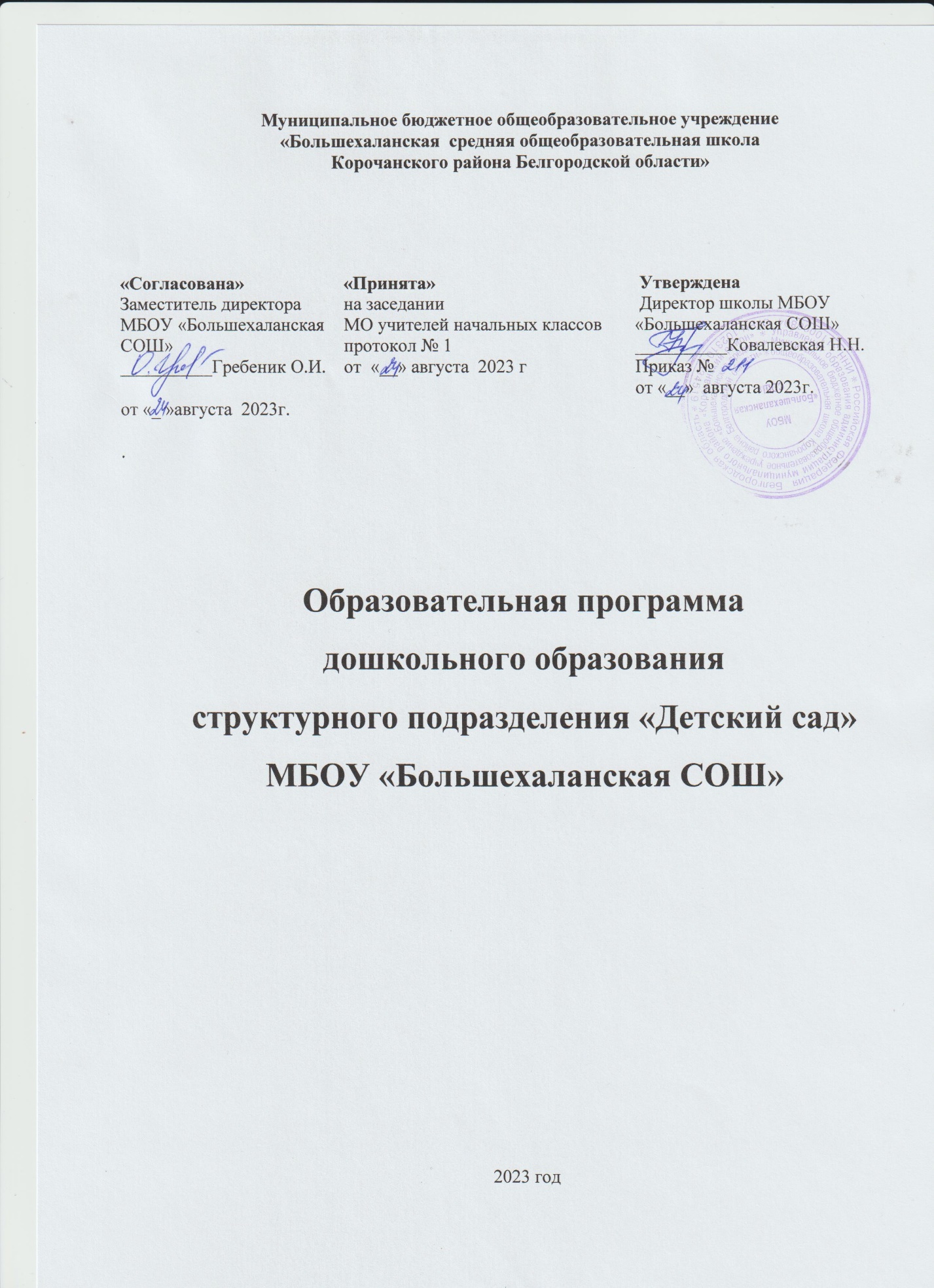 I.ОБЩИЕ ПОЛОЖЕНИЯ1.1. ВведениеОсновная образовательная программа дошкольного образования (далее Программа) разработана с учетом ФГОС дошкольного образования, особенностей образовательного учреждения, региона, образовательных потребностей и запросов воспитанников. Программа определяет цель, задачи, планируемые результаты, содержание и организацию образовательного процесса на уровне дошкольного образования.Программа разработана в соответствии с федеральным государственным образовательным стандартом дошкольного образования (утвержден приказом Минобрнауки России от 17 октября 2013 г. № 1155, зарегистрировано в Минюсте России 14 ноября 2013 г., регистрационный № 30384; в редакции приказа Минпросвещения России от 8 ноября 2022 г. № 955, зарегистрировано в Минюсте России 6 февраля 2023 г., регистрационный № 72264) и федеральной образовательной программой дошкольного образования (утверждена приказом Минпросвещения России от 25 ноября 2022 г. № 1028, зарегистрировано в Минюсте России 28 декабря 2022 г., регистрационный № 71847). В обязательной части Программы представлена Федеральная образовательная программа дошкольного образования, утвержденная приказом Министерства просвещения Российской Федерации от 25 ноября 2022 г. N 1028 и ряд парциальных программ по 5 образовательным областям. Программа разработана в соответствии с основными нормативно - правовыми документами по дошкольному образованию: Федеральный закон от 29 декабря 2012 г. № 273-ФЗ «Об образовании в Российской Федерации» (в ред. от 17.02.2023)// Федеральный закон  от 29.12.2012 г. № 273-ФЗ. Федеральный закон 24 июля 1998 г. № 124-ФЗ (в ред. от 14.07.2022) «Об основных гарантиях прав ребенка в Российской Федерации». Указ Президента РФ от 9 ноября 2022 г. № 809 «Об утверждении Основ государственной политики по сохранению и укреплению традиционных российских духовно-нравственных ценностей» // Указ Президента Российской Федерации от 09.11.2022 г. № 809. Указ Президента РФ от 21.07.2020 № 474 «О национальных целях развития Российской Федерации на период до 2030 года» // Указ Президента Российской Федерации от 21.07.2020 г. № 474. Приказ Министерства образования и науки Российской Федерации  от 17 октября 2013 г. № 1155 (ред. от 08.11.2022) «Об утверждении федерального государственного образовательного стандарта дошкольного образования» (зарегистрирован Минюстом России 14 ноября 2013 г., регистрационный № 30384). Приказ 	Министерства 	просвещения 	Российской 	Федерации  от 25.11.2022 г.№ 1028 «Об утверждении федеральной образовательной программы дошкольного образования» (зарегистрировано Минюстом России 28.12.2022, регистрационный № 71847). Приказ Министерства просвещения Российской Федерации  от 24.11.2022 г. № 1022г. «Об утверждении федеральной адаптированной образовательной программы дошкольного образования для обучающихся  с ограниченными возможностями здоровья" (Зарегистрирован 27.01.2023 № 72149). 8. Постановление Правительства Российской Федерации от 21.02.2022 г. № 225 «Об утверждении номенклатуры должностей педагогических работников организаций, осуществляющих образовательную деятельность, должностей руководителей образовательных организаций». Постановление 	Главного 	государственного 	санитарного 	врача Российской Федерации от 28.09.2020 г. № 28 «Об утверждении санитарных правил СП 2.4.3648-20 «Санитарно-эпидемиологические требования к организациям воспитания и обучения, отдыха и оздоровления детей и молодежи». Постановление Главного государственного санитарного врача Российской Федерации от 27.10.2020 г. № 32 «Об утверждении санитарных правил и норм СанПиН 2.3/2.4.3590-20 «Санитарно-эпидемиологические требования  к организации общественного питания населения». Постановление Главного государственного санитарного врача Российской Федерации от 28.01.2021 г. № 2 «Об утверждении санитарных правил и норм СанПиН 1.2.3685-21 «Гигиенические нормативы и требования к обеспечению безопасности и (или) безвредности для человека факторов среды обитания». Приказ Министерства просвещения Российской Федерации  от 31.07.2020 г. № 373 «Об утверждении Порядка организации и осуществления образовательной деятельности по основным общеобразовательным программам - образовательным программам дошкольного образования» (Зарегистрирован 31.08.2020 г. № 59599). Приказ Министерства просвещения Российской Федерации  от 24.03.2023 г. № 196 "Об утверждении Порядка проведения аттестации педагогических работников организаций, осуществляющих образовательную деятельность" (зарегистрирован 02.06.2023 г. № 73696). Региональный уровеньЗакон Белгородской области от 31.10.2014 г. № 314 «Об образовании  в Белгородской области».  Постановление Правительства Белгородской области от 30.12.2013 г. № 528-пп «Об утверждении государственной программы Белгородской области «Развитие образования Белгородской области».  Приказ департамента образования Белгородской области от 06.03.2020 г. №587 «Об утверждении примерного положения о технологизации видов помощи родителям в Консультационных центрах». Приказ министерства образования Белгородской области от 01.03.2022 г. №694 «Об утверждении регионального плана мероприятий ("дорожной карты") по содействию развитию конкуренции в сфере образования на 2022-2025 годы». Приказ министерства образования Белгородской области от 25.03.2022 г. №952 «Об утверждении примерного положения о Консультационном центре «Лекотека». Приказ министерства образования Белгородской области от 21.04.2022 г. №1231 «Об утверждении "дорожной карты" по развитию рынка услуг психологопедагогического сопровождения детей с ОВЗ в негосударственном секторе дошкольного образования». Приказ министерства образования Белгородской области от 29.06.2022 г. №2090 «Об утверждении положения о системе мониторинга качества дошкольного образования в образовательных организациях Белгородской области». Приказ министерства образования Белгородской области от 23.12.2022 г. №4057 «Об утверждении «дорожной карты» (по внедрению электронного портфеля игровых и образовательных практик поддержки семей с детьми дошкольного возраста «Дети в приоритете») Приказ министерства образования Белгородской области от 10.04.2023 г. №1162 «Об организации деятельности по внедрению федеральных образовательных программ дошкольного образования». Приказ министерства образования Белгородской области от 04.05.2023 г. №1393 «Об утверждении примерного порядка организации и функционирования семейной дошкольной группы». Письмо департамента образования Белгородской области от 30.04.2020 г. № 9-09/14/2380 «Методические рекомендации по насыщению развивающей предметно-пространственной среды элементами «доброжелательного пространства».  Письмо министерства образования Белгородской области от 08.06.2022 г. №17-09/14/2062 «О повышении качества условий формирования основ экономического воспитания детей дошкольного возраста» Письмо министерства образования Белгородской области от 14.04.2022 г. №17-09/1401/0266 «О повышении качества условий для развития детского техникоконструктивного творчеств». Письмо министерства образования Белгородской области от 13.05.2022 г. №17-09/14/1679 «О результатах мониторинга кадрового обеспечения детей дошкольного возраста специалистами психолого-педагогического сопровождения» Письмо министерства образования Белгородской области от 27.05.2022 г. №17-09/1866 «О сетевой форме реализации образовательных программ по обучению плаванию детей дошкольного возраста» Письмо министерства образования Белгородской области от 20.07.2022 г. №17-5/3191-17-1624 «О введении ставок социальных педагогов в штатные расписания ДОО Белгородской области» Письмо министерства образования Белгородской области от 27.07.2022 г. № 17-09/14/2723 «О перечне игрового и обучающего оборудования для ДОО» 18. Письмо министерства образования Белгородской области от 03.02.2023 г. №17-5/6795-017-264 «О совершенствовании учебно-методических и материальнотехнических условий реализации образовательных программ дошкольного образования». -  Устав МБОУ «Большехаланская СОШ»- Программа развития МБОУ «Большехаланская СОШ» Федеральная программа позволяет реализовать несколько основополагающих функций дошкольного уровня образования: 1) обучение и воспитание ребенка дошкольного возраста как гражданина Российской Федерации, формирование основ его гражданской и культурной идентичности на соответствующем его возрасту содержании доступными средствами; 2) создание единого ядра содержания дошкольного образования (далее - ДО), ориентированного на приобщение детей к традиционным духовно-нравственным и социокультурным ценностям российского народа, воспитание подрастающего поколения как знающего и уважающего историю и культуру своей семьи, большой и малой Родины; 3) создание единого федерального образовательного пространства воспитания и обучения детей от рождения до поступления в общеобразовательную организацию, обеспечивающего ребенку и его родителям (законным представителям) равные, качественные условия ДО, вне зависимости от места проживания. ООП ДО определяет единые для Российской Федерации базовые объем и содержание ДО, осваиваемые обучающимися в организациях, осуществляющих образовательную деятельность (далее - ДОО), и планируемые результаты освоения образовательной программы. Федеральная программа разработана в соответствии с федеральным государственным образовательным стандартом дошкольного образования. Программа отвечает образовательному запросу социума, обеспечивает развитие личности детей дошкольного возраста в различных видах общения и деятельности с учетом их возрастных, индивидуальных, психологических и физиологических особенностей, в том числе достижение детьми дошкольного возраста уровня развития, необходимого и достаточного для успешного освоения ими образовательных программ начального общего образования, на основе индивидуального подхода к детям дошкольного возраста и специфичных для детей дошкольного возраста видов деятельности. Программа состоит из обязательной части и части, формируемой участниками образовательных отношений. Обе части являются взаимодополняющими и необходимыми с точки зрения реализации требований ФГОС ДО.  Обязательная часть Программы соответствует ФОП ДО и обеспечивает: воспитание и развитие ребенка дошкольного возраста как гражданина Российской Федерации, формирование основ его гражданской и культурной идентичности на доступном его возрасту содержании доступными средствами; создание единого ядра содержания дошкольного образования (далее – ДО), ориентированного на приобщение детей к духовно-нравственным и социокультурным ценностям российского народа, воспитание подрастающего поколения как знающего и уважающего историю и культуру своей семьи, большой и малой Родины; создание единого федерального образовательного пространства воспитания и обучения детей от рождения до поступления в начальную школу, обеспечивающего ребенку и его родителям (законным представителям), равные, качественные условия ДО, вне зависимости от места и региона проживания. В части, формируемой участниками образовательных отношений, представлены выбранные участниками образовательных отношений программы, направленные на развитие детей в образовательных областях, видах деятельности и культурных практиках (парциальные образовательные программы), отобранные с учетом приоритетных направлений, климатических особенностей, а также для обеспечения коррекции нарушений развития и ориентированные на потребность детей и их родителей: Объем обязательной части Программы составляет не менее 60% от ее общего объема; части, формируемой участниками образовательных отношений, не более 40%. Программа представляет собой учебно-методическую документацию, в составе которой: ‒ рабочая программа воспитания; ‒ режим и распорядок дня для всех возрастных групп ДОО; ‒ календарный план воспитательной работы. В соответствии с требованиями ФГОС ДО в Программе содержится целевой, содержательный и организационный разделы.В целевом разделе Программы представлены:  - цели; - задачи; - принципы и подходы к ее формированию; - планируемые результаты освоения Программы в младенческом, раннем, дошкольном возрастах, а также на этапе завершения освоения Программы; - характеристики особенностей развития детей младенческого, раннего и дошкольного возрастов; подходы к педагогической диагностике планируемых результатов.  Содержательный раздел Программы включает описание: - задач и содержания образовательной деятельности по каждой из образовательных областей для всех возрастных групп обучающихся (социально-коммуникативное, познавательное, речевое, художественно-эстетическое, физическое развитие) в соответствии с федеральной программой и с учетом используемых методических пособий, обеспечивающих реализацию данного содержания - вариативных форм, способов, методов и средств реализации Федеральной программы с учетом возрастных и индивидуальных особенностей воспитанников, специфики их образовательных потребностей и интересов; особенностей образовательной деятельности разных видов и культурных практик; - способов поддержки детской инициативы; особенностей взаимодействия педагогического коллектива с семьями обучающихся; - образовательной деятельности по профессиональной коррекции нарушений развития детей. Содержательный раздел включает рабочую программу воспитания, которая раскрывает задачи и направления воспитательной работы, предусматривает приобщение детей к российским традиционным духовным ценностям, включая культурные ценности своей этнической группы, правилам и нормам поведения в российском обществе. - Организационный раздел Программы включает описание: психолого-педагогических и кадровых условий реализации Программы;- организации развивающей предметно-пространственной среды (далее – РППС);- материально-техническое обеспечение Программы;- обеспеченность методическими материалами и средствами обучения и воспитания. В разделе представлены режим и распорядок дня во всех возрастных группах, календарный план воспитательной работы:1.2 Список используемых сокращений II. ЦЕЛЕВОЙ РАЗДЕЛЦелевой раздел включает в себя пояснительную записку, планируемые результаты освоения программы и описание подходов к педагогической диагностике достижений планируемых результатов.2.1. Пояснительная записка«Образовательная программа ДОО разработана в соответствии с федеральным государственным образовательным стандартом дошкольного образования, утв. приказом Министерства образования и науки РФ от 17.10.2013 г. № 1155 «Об утверждении федерального государственного образовательного стандарта дошкольного образования» с изменениями и дополнениями от 21 января 2019 г. №31, от 8 ноября 2022 г. №955 и федеральной образовательной программой дошкольного образования, утв. приказом Министерства просвещения Российской Федерации России от 25.11.2022 г. № 1028».2.1.1  Цель и задачи реализации ПрограммыЦель -  «Разностороннее развитие ребенка в период дошкольного детства с учетом возрастных и индивидуальных особенностей на основе духовно-нравственных ценностей российского народа, исторических и национально-культурных традиций»Задачи:обеспечение единых для Российской Федерации содержания ДО и планируемых результатов освоения образовательной программы ДО;приобщение детей (в соответствии с возрастными особенностями) к базовым ценностям российского народа - жизнь, достоинство, права и свободы человека, патриотизм, гражданственность, высокие нравственные идеалы, крепкая семья, созидательный труд, приоритет духовного над материальным, гуманизм, милосердие, справедливость, коллективизм, взаимопомощь и взаимоуважение, историческая память и преемственность поколений, единство народов России; создание условий для формирования ценностного отношения к окружающему миру, становления опыта действий и поступков на основе осмысления ценностей;построение (структурирование) содержания образовательной деятельности на основе учета возрастных и индивидуальных особенностей развития;создание условий для равного доступа к образованию для всех детей дошкольного возраста с учетом разнообразия образовательных потребностей и индивидуальных возможностей;охрана и укрепление физического и психического здоровья детей, в том числе их эмоционального благополучия;обеспечение развития физических, личностных, нравственных качеств и основ патриотизма, интеллектуальных и художественно-творческих способностей ребенка, его инициативности, самостоятельности и ответственности;обеспечение психолого-педагогической поддержки семьи и повышение компетентности родителей (законных представителей) в вопросах воспитания, обучения и развития, охраны и укрепления здоровья детей, обеспечения их безопасности;достижение детьми на этапе завершения ДО уровня развития, необходимого и достаточного для успешного освоения ими образовательных программ начального общего образования.
2.1.2 Принципы построения Программы1) полноценное проживание ребенком всех этапов детства (младенческого, раннего и дошкольного возрастов), обогащение (амплификация) детского развития;2) построение образовательной деятельности на основе индивидуальных особенностей каждого ребенка, при котором сам ребенок становится активным в выборе содержания своего образования, становится субъектом образования;3) содействие и сотрудничество детей и родителей (законных представителей), совершенолетних членов семьи, принимающих участие в воспитании детей младенческого, раннего и дошкольного возрастов, а также педагогических работников (далее вместе - взрослые);
             4) признание ребенка полноценным участником (субъектом) образовательных отношений;5) поддержка инициативы детей в различных видах деятельности;6) сотрудничество ДОО с семьей;7) приобщение детей к социокультурным нормам, традициям семьи, общества и государства;8) формирование познавательных интересов и познавательных действий ребенка в различных видах деятельности;9) возрастная адекватность дошкольного образования (соответствие условий, требований, методов возрасту и особенностям развития);10) учет этнокультурной ситуации развития детей.2.2 Планируемые результаты реализации программыВ соответствии с ФГОС ДО специфика дошкольного возраста и системные особенности ДО делают неправомерными требования от ребенка дошкольного возраста конкретных образовательных достижений. Поэтому планируемые результаты освоения Федеральной программы представляют собой возрастные характеристики возможных достижений ребенка дошкольного возраста на разных возрастных этапах и к завершению ДО.В соответствии с периодизацией психического развития ребенка согласно культурно-исторической психологии, дошкольное детство подразделяется на три возраста: младенческий (первое и второе полугодия жизни), ранний (от одного года до трех лет) и дошкольный возраст (от трех до восьми лет).Обозначенные в Федеральной программе возрастные ориентиры "к одному году", "к трем годам" и так далее имеют условный характер, что предполагает широкий возрастной диапазон для достижения ребенком планируемых результатов. Это связано с неустойчивостью, гетерохронностью и индивидуальным темпом психического развития детей в дошкольном детстве, особенно при прохождении критических периодов. По этой причине ребенок может продемонстрировать обозначенные в планируемых результатах возрастные характеристики развития раньше или позже заданных возрастных ориентиров. Степень выраженности возрастных характеристик возможных достижений может различаться у детей одного возраста по причине высокой индивидуализации их психического развития и разных стартовых условий освоения образовательной программы. Обозначенные различия не должны быть констатированы как трудности ребенка в освоении образовательной программы ДОО и не подразумевают его включения в соответствующую целевую группу.2.2 Планируемые образовательные результаты в младенческом возрасте2.2.1. Целевые ориентиры На основе целевых ориентиров ФГОС ДО в Программе сформулированы планируемые результаты её освоения детьми разных возрастных групп. Дифференциация данных планируемых результатов по возрастам произведена в соответствии с ФОП ДО (п.15.1. – 15.4. раздел II ФОП ДО).  Целевые ориентиры Программы выступают основаниями преемственности дошкольного и начального общего образования. При соблюдении требований к условиям реализации Программы целевые ориентиры предполагают формирование у детей дошкольного возраста предпосылок к учебной деятельности на этапе завершения ими дошкольного образования.2.2.2. Возрастные особенности развития детей К одному году:ребенок проявляет двигательную активность в освоении пространственной среды, используя движения ползания, лазанья, хватания, бросания, манипулирует предметами, начинает осваивать самостоятельную ходьбу;ребенок эмоционально реагирует на внимание взрослого, проявляет радость в ответ
на общение с взрослым; ребенок понимает речь взрослого, положительно реагирует на знакомых людей, имена близких родственников;ребенок выполняет простые просьбы взрослого, понимает и адекватно реагирует на слова, регулирующие поведение (можно, нельзя и др.);ребенок произносит несколько простых, облегченных слов;ребенок активно действует с игрушками, подражая действиям взрослых (катает машинку, кормит собачку, качает куклу);ребенок положительно реагирует на прием пищи и гигиенические процедуры;ребенок ориентируется в знакомой обстановке, активно действует с окружающими предметами (открывает и закрывает дверцы шкафа, выдвигает ящики);  ребенок проявляет интерес к животным, птицам, рыбам, растениям; эмоционально реагирует на музыку, пение, прислушивается к звучанию разных музыкальных инструментов.К трем годам:у ребенка развита крупная моторика, он активно использует освоенные ранее движения, начинает осваивать бег, прыжки, повторяет за взрослым простые имитационные упражнения, понимает указания взрослого, выполняет движения по зрительному и звуковому ориентирам;ребенок стремится к общению со взрослыми, реагирует на их настроение; ребенок проявляет интерес к сверстникам; наблюдает за их действиями и подражает им; играет рядом.в игровых действиях ребенок отображает действия взрослых, их последовательность, взаимосвязь;ребенок эмоционально вовлечен в действия с игрушками и другими предметами, стремится проявлять настойчивость в достижении результата своих действий;ребенок владеет активной речью, включенной в общение; может обращаться с вопросами и просьбами; проявляет интерес к стихам, сказкам, повторяет отдельные слова и фразы за взрослым; рассматривает картинки, показывает и называет предметы, изображенные на них;ребенок понимает и выполняет простые поручения взрослого;ребенок активно действует с окружающими его предметами, знает названия, свойства и назначение многих предметов, находящихся в его повседневном обиходе: различает и называет основные цвета, формы предметов, ориентируется в основных пространственных и временных отношениях;ребенок использует специфические, культурно фиксированные предметные действия, знает назначение бытовых предметов (ложки, расчески, карандаша и пр.) и умеет пользоваться ими;ребенок владеет основными гигиеническими навыками, простейшими навыками самообслуживания (одевание, раздевание, самостоятельно ест и др.); ребенок стремится проявлять самостоятельность в бытовом и игровом поведении;ребенок с удовольствием слушает музыку, подпевает, выполняет простые танцевальные движения; ребенок эмоционально откликается на красоту природы и произведения искусства; осваивает основы изобразительной деятельности (лепка, рисование) и конструирования.К четырем годам:ребенок демонстрирует положительное отношение к разнообразным физическим упражнениям, проявляет избирательный интерес к отдельным двигательным действиям (бросание и ловля, ходьба, бег, прыжки) и подвижным играм;ребенок проявляет элементы самостоятельности в двигательной деятельности, с интересом включается в подвижные игры, стремится к выполнению правил и основных ролей в игре, выполняет простейшие правила построения и перестроения, выполняет ритмические движения под музыку;ребенок демонстрирует достаточную координацию движений при выполнении упражнений, сохраняет равновесие при ходьбе, беге, прыжках, способен реагировать на сигналы, переключаться с одного движения на другое, выполнять движения в общем для всех темпе;ребенок владеет культурно-гигиенические навыки: умывание, одевание и т.п., соблюдает требования гигиены, имеет первичные представления о факторах, положительно влияющих на здоровье;ребенок проявляет доверие к миру, положительно оценивает себя, говорит о себе в первом лице;ребенок откликается эмоционально на ярко выраженное состояние близких и сверстников по показу и побуждению взрослых; дружелюбно настроен, спокойно играет рядом с детьми;ребенок владеет элементарными нормами и правилами поведения, связанными с определенными разрешениями и запретами («можно», «нельзя»), демонстрирует стремление к положительным поступкам;ребенок включается охотно в совместную деятельность со взрослым, подражает его действиям, отвечает на вопросы взрослого и комментирует его действия в процессе совместной деятельности;ребенок демонстрирует интерес к сверстникам, к взаимодействию в игре, в повседневном общении и бытовой деятельности, владеет элементарными средствами общения в процессе взаимодействия со сверстниками;ребенок владеет игровыми действиями с игрушками и предметами-заместителями, разворачивает игровой сюжет из нескольких эпизодов;ребенок проявляет интерес к правилам безопасного поведения; осваивает безопасные способы обращения со знакомыми предметами ближайшего окружения;ребенок принимает участие в несложной совместной познавательной деятельности, принимает цель и основные задачи деятельности, образец и инструкцию взрослого, стремится завершить начатое действие;ребенок демонстрирует познавательную активность в деятельности, проявляет эмоции удивления в процессе познания, отражает в общении и совместной деятельности со взрослыми и сверстниками, полученные представления о предметах и объектах ближайшего окружения, задает вопросы констатирующего характера; ребенок проявляет интерес к миру, потребность в познавательном общении со взрослыми; демонстрирует стремление к наблюдению, сравнению, обследованию свойств и качеств предметов, к простейшему экспериментированию;ребенок демонстрирует умения вступать в речевое общение со знакомыми взрослыми: понимает обращенную к нему речь, отвечает на вопросы, используя простые распространенные предложения; проявляет речевую активность в общении со сверстником; здоровается и прощается с воспитателем и детьми, благодарит за обед, выражает просьбу, узнает содержание прослушанных произведений по иллюстрациям, эмоционально откликается; совместно со взрослым пересказывает знакомые сказки, читает короткие стихи.К пяти годам: ребенок проявляет интерес к разнообразным физическим упражнениям, действиям с физкультурными пособиями, настойчивость для достижения хорошего результата, испытывает потребность в двигательной активности;ребенок демонстрирует хорошую координацию, быстроту, силу, выносливость, гибкость, хорошее развитие крупной и мелкой моторики рук активно и с интересом выполняет основные движения, основные элементы общеразвивающих, спортивных упражнений, свободно ориентируется в пространстве, переносит освоенные упражнения в самостоятельную деятельность;ребенок интересуется факторами, обеспечивающими здоровье, стремится узнать о правилах здорового образа жизни, готов элементарно охарактеризовать свое самочувствие, привлечь внимание взрослого в случае недомогания; стремится к самостоятельному осуществлению процессов личной гигиены, их правильной организации;ребенок владеет знаниями и разными способами деятельности для решения поставленных взрослым задач, проявляет самостоятельность, умеет работать по образцу, слушать взрослого и выполнять его задания, достигать запланированного результата;ребенок демонстрирует активность в общении, решает бытовые и игровые задачи посредством общения с взрослыми и сверстниками; без напоминания взрослого здоровается и прощается, говорит «спасибо» и «пожалуйста»;ребенок выполняет самостоятельно знакомые правила общения с взрослыми, внимателен к словам и оценкам взрослого, стремится к познавательному, интеллектуальному общению с взрослыми: задает много вопросов поискового характера, стремится к положительным формам поведения, замечает ярко выраженное эмоциональное состояние сверстника или близких, по примеру воспитателя проявляет сочувствие;ребенок демонстрирует стремление к общению со сверстниками, по предложению воспитателя может договориться со сверстниками, стремится к самовыражению в деятельности, к признанию и уважению сверстников;ребенок проявляет творчество в создании игровой обстановки, в театрализации; в играх наблюдается разнообразие сюжетов; проявляет самостоятельность в выборе и использовании предметов-заместителей, активно включается в ролевой диалог со сверстниками, выдвигает игровые замыслы, в играх с правилами принимает игровую задачу;ребенок познает правила безопасного поведения и стремится их выполнять в повседневной жизни;ребенок проявляет познавательный интерес к труду взрослых, профессиям, технике; отражает эти представления в играх; способен использовать обследовательские действия для выделения качеств и свойств предметов и материалов, рассказать о предмете, его назначении и особенностях, о том, как он был создан; самостоятелен в самообслуживании; стремится к выполнению трудовых обязанностей, охотно включается в совместный труд с взрослыми или сверстниками;ребенок проявляет высокую активность и любознательность, задает много вопросов поискового характера; имеет некоторый опыт деятельности и запас представлений об окружающем мире, с помощью воспитателя активно включается в деятельность экспериментирования, в процессе совместной исследовательской деятельности активно познает и называет свойства и качества предметов, особенности объектов природы, обследовательские действия; объединяет предметы и объекты в видовые категории с указанием характерных признаков;ребенок инициативен в разговоре, речевые контакты становятся более длительными и активными, использует разные типы реплик и простые формы объяснительной речи; большинство звуков произносит правильно, пользуется средствами эмоциональной и речевой выразительности; самостоятельно пересказывает знакомые сказки, с небольшой помощью взрослого составляет описательные рассказы и загадки; проявляет словотворчество, интерес к языку, с интересом слушает литературные тексты, воспроизводит текст.К шести годам:ребенок демонстрирует ярко выраженную потребность в двигательной активности, проявляет интерес к новым и знакомым физическим упражнениям, пешим прогулкам, показывает избирательность и инициативу при выполнении упражнений, имеет представления о некоторых видах спорта, туризме, как форме активного отдыха;ребенок проявляет во время занятий физической деятельностью выносливость, быстроту, силу, координацию, гибкость, уверенно, в заданном темпе и ритме, выразительно выполняет упражнения, способен творчески составить несложные комбинации из знакомых упражнений;ребенок проявляет необходимый самоконтроль и самооценку, способен самостоятельно привлечь внимание других детей и организовать знакомую подвижную игру;ребенок владеет основными способами укрепления здоровья, правилами безопасного поведения в двигательной деятельности, мотивирован на сбережение и укрепление собственного здоровья и здоровья окружающих его людей;ребенок настроен положительно по отношению к окружающим, охотно вступает в общение с близкими взрослыми и сверстниками, проявляет сдержанность по отношению к незнакомым людям, при общении с взрослыми и сверстниками ориентируется на общепринятые нормы и правила культуры поведения, проявляет любовь к родителям, уважение к воспитателям, интересуется жизнью семьи и детского сада;ребенок владеет приемами объединения сверстников на совместную деятельность: определять общий замысел, распределять роли, согласовывать действия, оценивать полученный результат и характер взаимоотношений, регулирует свою активность в деятельности, умеет соблюдать очередность и учитывать права других людей, проявляет инициативу в общении и деятельности, задает вопросы различной направленности, слушает и понимает взрослого, действует по правилу или образцу в разных видах деятельности, способен к произвольным действиям;ребенок проявляет доброжелательность в общении со сверстниками, умеет принимать общий замысел, договариваться, вносить предложения, соблюдает общие правила в игре и совместной деятельности, способен различать разные эмоциональные состояния взрослых и сверстников, учитывает их в своем поведении, откликается на просьбу помочь, в оценке поступков опирается на нравственные представления;ребенок проявляет активность в стремлении к познанию разных видов труда и профессий, бережно относится к предметному миру как результату труда взрослых, стремится участвовать в труде взрослых, самостоятелен, инициативен в самообслуживании, участвует со сверстниками в разных видах повседневного и ручного труда;ребенок испытывает интерес к событиям, находящимся за рамками личного опыта, фантазирует, сочиняет разные истории, предлагает пути решения проблем, имеет представления о социальном, предметном и природном мире;ребенок владеет представлениями о безопасном поведении, соблюдает правила безопасного поведения в разных видах деятельности, демонстрирует умения правильно и безопасно пользоваться под присмотром взрослого бытовыми предметами и приборами, безопасного общения с незнакомыми животными, владеет основными правилами безопасного поведения на улице;ребенок проявляет познавательную активность в общении с взрослыми и сверстниками, делится знаниями, задает вопросы; проявляет инициативу и самостоятельность в процессе придумывания загадок, сказок, рассказов, владеет первичными приемами аргументации и доказательства, демонстрирует богатый словарный запас, безошибочно пользуется обобщающими словами и понятиями, самостоятельно пересказывает рассказы и сказки, проявляет избирательное отношение к произведениям определенной тематики и жанра.2.2.3 Планируемые образовательные результаты на этапе завершения освоения программыК концу дошкольного возраста: у ребенка сформированы основные физические и нравственно-волевые качества; ребенок владеет основными движениями и элементами спортивных игр, может контролировать свои движение и управлять ими; соблюдает элементарные правила здорового образа жизни и личной гигиены; ребенок результативно выполняет физические упражнения (общеразвивающие, основные движения, спортивные), участвует в туристических пеших прогулках, осваивает простейшие туристические навыки, ориентируется на местности; проявляет элементы творчества в двигательной деятельности; проявляет морально-волевые качества, самоконтроль и может осуществлять самооценку своей двигательной деятельности; имеет начальные представления о правилах безопасного поведения в двигательной деятельности; о том, что такое здоровье, понимает, как поддержать, укрепить и сохранить его; владеет здоровьесберегающими умениями: навыками личной гигиены, может заботливо относится к своему здоровью и здоровью окружающих, стремится оказать помощь и поддержку заболевшим людям.  ребенок соблюдает элементарные социальные нормы и правила поведения в различных видах деятельности, взаимоотношениях со взрослыми и сверстниками;ребенок способен к осуществлению социальной навигации и соблюдению правил безопасности в реальном и цифровом взаимодействии; у ребенка выражено стремление заниматься социально значимой деятельностью;ребенок владеет средствами общения и способами взаимодействия со взрослыми и сверстниками; способен понимать и учитывать интересы и чувства других; договариваться и дружить
со сверстниками; старается разрешать возникающие конфликты конструктивными способами;ребенок способен понимать свои переживания и причины их возникновения, регулировать свое поведение и осуществлять выбор социально одобряемых действий в конкретных ситуациях, обосновывать свои ценностные ориентации; ребенок проявляет положительное отношение к миру, разным видам труда, другим людям и самому себе; стремится сохранять позитивную самооценку; способен откликаться на эмоции близких людей, проявлять эмпатию (сочувствие, сопереживание, содействие);ребенок проявляет любознательность, активно задает вопросы взрослым и сверстникам; интересуется субъективно новым и неизвестным в окружающем мире; способен самостоятельно придумывать объяснения явлениям природы и поступкам людей; склонен наблюдать, экспериментировать;ребенок способен предложить собственный замысел и воплотить его в различных деятельностях; владеет разными формами и видами игры, различает условную и реальную ситуации;ребенок обладает начальными знаниями о природном и социальном мире, в котором он живет: элементарными представлениями из области естествознания, математики, истории, искусства и спорта, информатики и инженерии и т.п.; о себе, собственной принадлежности и принадлежности других людей к определенному полу; составе семьи, родственных отношениях и взаимосвязях, семейных традициях; об обществе, его национально-культурных ценностях; государстве и принадлежности к нему;ребенок владеет речью как средством коммуникации, познания и творческого самовыражения; знает и осмысленно воспринимает литературные произведения различных жанров; демонстрирует готовность к обучению грамоте;ребенок способен воспринимать и понимать произведения различных видов искусства, проявлять эстетическое и эмоционально-нравственное отношение к окружающему миру; ребенок владеет художественными умениями, навыками и средствами художественной выразительности в различных видах деятельности и искусства; ребенок способен решать адекватные возрасту интеллектуальные, творческие и личностные задачи; применять накопленный опыт для осуществления различных видов детской деятельности, принимать собственные решения и проявлять инициативу; ребенок способен планировать свои действия, направленные на достижение конкретной цели; демонстрирует сформированные предпосылки к учебной деятельности и элементы готовности к школьному обучению.2.2.4 Педагогическая диагностика достижения планируемых образовательных результатовПедагогическая диагностика в дошкольной образовательной организации – это особый вид профессиональной деятельности, позволяющий выявлять динамику и особенности развития ребенка, составлять на основе полученных данных индивидуальные образовательные маршруты освоения образовательной программы, своевременно вносить изменения в планирование, содержание и организацию образовательной деятельности.Таким образом, педагогическая диагностика является основой для целенаправленной деятельности педагога, начальным и завершающим этапом проектирования образовательного процесса в дошкольной группе. Ее функция заключается в обеспечении эффективной обратной связи, позволяющей осуществлять управление образовательным процессом.Направления и цели педагогической диагностики, а также особенности ее проведения определяются требованиями ФГОС ДО. В Стандарте указано, что при реализации Программы может проводиться оценка индивидуального развития детей, которая осуществляется педагогическим работником в рамках педагогической диагностики. Данное положение свидетельствует о том, что педагогическая диагностика не является обязательной процедурой, а вопрос о ее проведении для получения информации о динамике возрастного развития ребенка и успешности освоения им Программы, формах организации и методах решается непосредственно Организацией. Специфика педагогической диагностики достижения планируемых образовательных результатов обусловлена следующими требованиями ФГОС ДО:- планируемые результаты освоения основной образовательной программы дошкольного образования (Программы) заданы как целевые ориентиры дошкольного образования и представляют собой социально-нормативные возрастные характеристики возможных достижений ребенка на разных этапах дошкольного детства;- целевые ориентиры не подлежат непосредственной оценке, в том числе и в виде педагогической диагностики (мониторинга). Они не являются основанием для их формального сравнения с реальными достижениями детей и основой объективной оценки соответствия установленным требованиям образовательной деятельности и подготовки детей;- освоение Программы не сопровождается проведением промежуточных аттестаций и итоговой аттестации воспитанников.Данные положения подчеркивают направленность педагогической диагностики на оценку индивидуального развития детей дошкольного возраста, на основе которой определяется эффективность педагогических действий и осуществляется их дальнейшее планирование. Результаты педагогической диагностики (мониторинга) могут использоваться исключительно для решения следующих образовательных задач: 1) индивидуализации образования (в том числе поддержки ребенка, построения его образовательной траектории или профессиональной коррекции особенностей его развития); 2) оптимизации работы с группой детей.Периодичность проведения педагогической диагностики определяется ДОУ.  Оптимальным является ее проведение на начальном этапе освоения ребенком образовательной программы, в зависимости от времени его поступления в дошкольную группу (стартовая диагностика) и на завершающем этапе освоения программы его возрастной группой (заключительная, финальная диагностика). При проведении диагностики на начальном этапе учитывается адаптационный период пребывания ребенка в группе. Сравнение результатов стартовой и финальной диагностики позволяет выявить индивидуальную динамику развития ребенка.Педагогическая диагностика индивидуального развития детей проводится педагогом в произвольной форме на основе малоформализованных диагностических методов: наблюдения, свободных бесед с детьми, анализа продуктов детской деятельности (рисунков, работ по лепке, аппликации, построек, поделок и др.), специальных диагностических ситуаций. При необходимости педагог может использовать специальные методики диагностики физического, коммуникативного, познавательного, речевого, художественно-эстетического развития.Ведущим методом педагогической диагностики является наблюдение. Осуществляя педагогическую диагностику, педагог наблюдает за поведением ребенка в естественных условиях, в разных видах деятельности, специфичных для детей раннего и дошкольного возраста. Ориентирами для наблюдения являются возрастные характеристики развития ребенка. Они выступают как обобщенные показатели возможных достижений детей на разных этапах дошкольного детства в соответствующих образовательных областях. Педагог может установить соответствие общих планируемых результатов с результатами достижений ребенка в каждой образовательной области.В процессе наблюдения педагог обращает внимание на частоту проявления каждого показателя, самостоятельность и инициативность ребенка в деятельности. Частота проявления указывает на периодичность и степень устойчивости показателя. Самостоятельность выполнения действия позволяет определить зону актуального и ближайшего развития ребенка. Инициативность свидетельствует о проявлении субъектности ребенка в деятельности и взаимодействии. Результаты наблюдения фиксируются, способ и форму их регистрации педагог выбирает самостоятельно. Оптимальной формой фиксации результатов наблюдения является карта развития ребенка. Педагог может составить ее самостоятельно, отразив показатели возрастного развития ребенка, критерии их оценки. позволят педагогу отследить, выявить и проанализировать динамику в развитии ребенка на определенном возрастном этапе, а также скорректировать образовательную деятельность с учетом индивидуальных особенностей развития ребенка и его потребностей.Результаты наблюдения могут быть дополнены беседами с детьми в свободной форме, которые позволяют выявить причины поступков, наличие интереса к определенному виду деятельности, уточнить знания о предметах и явлениях окружающей действительности и др. Анализ продуктов детской деятельности может осуществляться на основе изучения материалов портфолио ребенка (рисунков, работ по аппликации, фотографий работ по лепке, построек, поделок и др.). Полученные в процессе анализа качественные характеристики существенно дополнят результаты наблюдения за продуктивной деятельностью детей (изобразительной, конструктивной, музыкальной и др.).Педагогическая диагностика завершается анализом полученных данных, на основе которых педагог выстраивает взаимодействие с детьми, организует предметно-развивающую среду, мотивирующую активную творческую деятельность воспитанников, составляет индивидуальные образовательные маршруты освоения образовательной Программы, осознанно и целенаправленно проектирует образовательный процесс. При необходимости используется психологическая диагностика развития детей (выявление и изучение индивидуально-психологических особенностей детей, причин возникновения трудностей в освоении образовательной программы), которую проводят квалифицированные специалисты (педагоги-психологи, психологи). Участие ребенка в психологической диагностике допускается только с согласия его родителей (законных представителей). Результаты психологической диагностики могут использоваться для решения задач психологического сопровождения и оказания квалифицированной психологической помощи.2.2.5. Система оценки результатов освоения Программы  Обязательная часть В соответствии с ФГОС ДО, ожидаемые образовательные результаты не подлежат непосредственной оценке, в том числе в виде педагогической диагностики (мониторинга), и не являются основанием для их формального сравнения с реальными достижениями детей. Они не являются основой объективной оценки соответствия установленным требованиям образовательной деятельности и подготовки детей.  Как следует из ФГОС ДО, целевые ориентиры не могут служить непосредственным основанием при решении управленческих задач, включая: аттестацию педагогических кадров; оценку качества образования; оценку как итогового, так и промежуточного уровня развития детей, в том числе в рамках мониторинга (в том числе в форме тестирования, с использованием методов, основанных на наблюдении, или иных методов измерения результативности детей); оценку выполнения муниципального (государственного) задания посредством их включения в показатели качества выполнения задания; распределение стимулирующего фонда оплаты труда работников ДОУ.  Освоение Программы в учреждении не сопровождается проведением промежуточных аттестации и итоговой аттестации воспитанников. Для этого педагог использует инструментарий оценки своей работы, который позволяет ему оптимальным образом выстраивать взаимодействие с детьми. В представленной системе оценки результатов освоения Программы отражены современные тенденции, связанные с изменением понимания оценки качества дошкольного образования. В первую очередь, речь идет о постепенном смещении акцента с объективного (тестового) подхода в сторону аутентичной оценки. В основе аутентичной оценки лежат следующие принципы. Во-первых, она строится в основном на анализе реального поведения ребенка, а не на результате выполнения специальных заданий. Информация фиксируется посредством прямого наблюдения за поведением ребенка. Результаты наблюдения педагог получает в естественной среде (в игровых ситуациях, в ходе режимных моментов, на занятиях). Аутентичные оценки могут давать взрослые, которые проводят с ребенком много времени, хорошо знают его поведение, аутентичная оценка максимально структурирована. И наконец, если в случае тестовой оценки родители далеко не всегда понимают смысл полученных данных, а потому нередко выражают негативное отношение к тестированию детей, то в случае аутентичной оценки ответы им понятны. Родители могут стать партнерами педагога при поиске ответа на тот или иной вопрос.  2.2.6. 	Педагогическая 	диагностика 	достижения 	планируемых результатов Обязательная часть Педагогическая диагностика достижений планируемых результатов направлена на изучение деятельностных умений ребенка, его интересов, предпочтений, склонностей, личностных особенностей, способов взаимодействия с взрослыми и сверстниками. Она позволяет выявлять особенности и динамику развития ребенка, составлять на основе полученных данных индивидуальные образовательные маршруты освоения образовательной программы, своевременно вносить изменения в планирование, содержание и организацию образовательной деятельности. Цель педагогической диагностики, а также особенности ее проведения определяются требованиями ФГОС ДО. При реализации Программы может проводиться оценка индивидуального развития детей (п. 3.2.3 ФГОС ДО), которая осуществляется педагогом в рамках педагогической диагностики. Специфика педагогической диагностики достижения планируемых образовательных результатов обусловлена следующими требованиями ФГОС ДО:  - планируемые результаты освоения основной образовательной программы ДО заданы как целевые ориентиры ДО и представляют собой социальнонормативные возрастные характеристики возможных достижений ребенка на разных этапах дошкольного детства; - целевые ориентиры не подлежат непосредственной оценке, в том числе и в виде педагогической диагностики (мониторинга), и не являются основанием для их формального сравнения с реальными достижениями детей и основой объективной оценки соответствия установленным требованиям образовательной деятельности и подготовки детей (п. 4.3 ФГОС ДО; п.16.3 раздел II ФОП ДО);- освоение Программы не сопровождается проведением промежуточных аттестаций и итоговой аттестации обучающихся (п. 4.3 ФГОС ДО). Данные положения подчеркивают направленность педагогической диагностики на оценку индивидуального развития детей дошкольного возраста, на основе которой определяется эффективность педагогических действий и осуществляется их дальнейшее планирование. Результаты педагогической диагностики (мониторинга) могут использоваться исключительно для решения следующих образовательных задач: индивидуализации образования (в том числе поддержки ребенка, построения его образовательной траектории или профессиональной коррекции особенностей его развития); оптимизации работы с группой детей. Периодичность проведения педагогической диагностики:  на начальном этапе освоения ребенком образовательной программы в зависимости от времени его поступления в дошкольную группу (стартовая диагностика); на завершающем этапе освоения программы его возрастной группой (заключительная диагностика). При проведении диагностики на начальном этапе учитывается адаптационный период пребывания ребенка в группе. Сравнение результатов стартовой и финальной диагностики позволяет выявить индивидуальную динамику развития ребенка. Педагогическая диагностика индивидуального развития детей проводится педагогом в произвольной форме на основе малоформализованных диагностических методов: наблюдения, свободных бесед с детьми, анализа продуктов детской деятельности (рисунков, работ по лепке, аппликации, построек, поделок и тому подобное), специальных диагностических ситуаций. При необходимости педагог может использовать специальные методики диагностики физического, коммуникативного, познавательного, речевого, художественно-эстетического развития. Основным методом педагогической диагностики является наблюдение. ориентирами для наблюдения являются возрастные характеристики развития ребенка. Они выступают как обобщенные показатели возможных достижений детей на разных этапах дошкольного детства в соответствующих образовательных областях. Педагог наблюдает за поведением ребенка в деятельности (игровой, общении, познавательно-исследовательской, изобразительной, конструировании, двигательной), разных ситуациях (в режимных процессах, в группе и на прогулке, совместной и самостоятельной деятельности детей и других ситуациях). В процессе наблюдения педагог отмечает особенности проявления ребенком личностных качеств, деятельностных умений, интересов, предпочтений, фиксирует реакции на успехи и неудачи, поведение в конфликтных ситуациях и тому подобное. Наблюдая за поведением ребенка, педагог обращает внимание на частоту проявления каждого показателя, самостоятельность и инициативность ребенка в деятельности. Частота проявления указывает на периодичность и степень устойчивости показателя. Самостоятельность выполнения действия позволяет определить зону актуального и ближайшего развития ребенка. Инициативность свидетельствует о проявлении субъектности ребенка в деятельности и взаимодействии. Результаты наблюдения фиксируются в карте развития ребёнка, способ и форму их регистрации педагог выбирает самостоятельно.  Педагог составляет ее самостоятельно, отразив показатели возрастного развития ребенка и критерии их оценивания. Фиксация данных наблюдения позволяет педагогу выявить и проанализировать динамику в развитии ребенка на определенном возрастном этапе, а также скорректировать образовательную деятельность с учетом индивидуальных особенностей развития ребенка и его потребностей. Результаты наблюдения дополняются беседами с детьми в свободной форме, что позволяет выявить причины поступков, наличие интереса к определенному виду деятельности, уточнить знания о предметах и явлениях окружающей действительности и другое. Анализ продуктов детской деятельности может осуществляться на основе изучения материалов портфолио ребенка (рисунков, работ по аппликации, фотографий работ по лепке, построек, поделок и другого). Полученные в процессе анализа качественные характеристики существенно дополнят результаты наблюдения за продуктивной деятельностью детей (изобразительной, конструктивной, музыкальной и другой деятельностью). Педагогическая диагностика завершается анализом полученных данных, на основе которых педагог выстраивает взаимодействие с детьми, организует РППС, мотивирующую активную творческую деятельность обучающихся, составляет индивидуальные образовательные маршруты освоения образовательной Программы, осознанно и целенаправленно проектирует образовательный процесс. При необходимости используется психолого - педагогическая диагностика развития детей (выявление и изучение индивидуально-психологических особенностей детей, причин возникновения трудностей в освоении образовательной программы), которую проводят квалифицированные специалисты: педагогипсихологи. Участие ребенка в психолого – педагогической диагностике допускается только с согласия его родителей (законных представителей). Результаты психологической диагностики могут использоваться для решения задач психологического сопровождения и оказания адресной психологической помощи. Педагогическая диагностика достижения планируемых результатов освоения Программы в части, формируемой участниками образовательных отношений дополняется следующими компонентами. Стартовая педагогическая диагностика подводятся в сентябре каждого года. Заключительная педагогическая диагностика подводятся в апреле каждого года. Индивидуальный образовательный маршрут ребёнка включает в себя: дидактические игры, упражнения, подобранные педагогом индивидуально для каждого ребёнка, позволяющие повысить индивидуальный результат освоения программного содержания по образовательной области, либо разделу Программы. Критерии для определения результатов освоения основной образовательной программы дошкольного образования Сформировано - 3 Дети имеют предусмотренный программой запас умений, используют их для решения поставленных перед ними задач, справляются с заданием самостоятельно, без посторонней помощи и дополнительных (вспомогательных) вопросов. Владеют необходимыми навыками и применяют их. Ответы дают полные с объяснениями и рассуждениями, используют полные предложения. Речь спокойная, с достаточным запасом слов, оперируют предметными терминами. Частично сформировано - 2 Дети имеют предусмотренный программой запас умений, используют их для решения поставленных задач. Однако им требуется помощь (подсказка) педагога, вспомогательные вопросы. При помощи взрослого, дети справляются с заданиями в полном объёме. Дети знакомы с необходимыми навыками и умеют использовать их, но для этого им нужна помощь. Ответы дают с объяснениями и рассуждениями, применяют сложные и простые предложения и словосочетания. Речь соответствует возрасту с достаточным запасом слов, дети оперируют предметными терминами.  Не сформировано - 1  Дети имеют представления об умениях и навыках, предусмотренных программой для данного возраста, однако испытывают затруднения при их использовании. Если дети пытаются справиться сами, то делают это не в полном объёме. Помощь педагога и вспомогательные вопросы не оказывают значимого влияния на ответы, дети не всегда справляются с заданием, часто отмалчиваются, отказываются выполнять задания или делают их с ошибками, соглашаются с предложенным вариантом, не вникая в суть задания. Ответы даются без объяснений и рассуждений. Дети применяют простые предложения и словосочетания. Речь односложная, с ограниченным запасом слов, не используют предметные термины. При использовании знаний для выполнения задания результат получается недостаточно качественным.  Критерии для определения результатов освоения основной образовательной программы дошкольного образования  в образовательной области «Физическое развитие»  Сформировано - 3 Ребёнок выполняет общеразвивающие упражнения в заданном темпе, чётко, ритмично, выразительно. Владеет необходимыми навыками и применяет их самостоятельно. Без помощи взрослого, выполняет перестроения, прыжки, метание, лазанье, ползание, упражнения с мячом, со скакалкой, соблюдая технику движений, темп. Выполняет нормы по разделу «Физическая культура» для данного возраста, предусмотренные программой. Принимает активное участие в спортивных и подвижных играх, умеет самостоятельно организовать игру, знает правила игр, проявляет творчество. Ребёнок имеет предусмотренный программой запас знаний и умеет использовать их для решения задач, однако в некоторых случаях ему требуется помощь педагога.  Частично сформировано - 2 В большинстве случаев ребёнок пытается справиться с заданиями сам, делает это в полном объёме, рекомендуемом программой для данного возраста. Ребёнок знает правила подвижных игр, может их объяснить, проявляет активность в организации игр, часто проявляет творчество, но при выполнении упражнений движения ребёнка бывают робкими. Ребёнок имеет навыки, предусмотренные программой для данного возраста, однако испытывает затруднения при выполнении упражнений. Недостаточно развита координация движений, не всегда справляется с заданием. Помощь педагога оказывает положительное влияние на действия ребёнка.  Не сформировано - 1 Ребёнок малоактивен. При выполнении упражнений движения ребёнка робкие, неловкие, скованные. Ребёнок не имеет умений, предусмотренных программой для данного возраста, испытывает затруднения при выполнении упражнений. Плохо развита координация движений, редко проявляет творчество. Ребёнок не справляется с заданием, отказывается выполнять упражнения или делает их неправильно, по большинству компонентов не укладывается в нормы для данного возраста, предусмотренные программой, не проявляет желания заниматься физкультурной деятельностью. Помощь педагога не оказывает значимого влияния на действия ребёнка. Критерии для определения результатов освоения основной образовательной программы дошкольного образования в образовательной области  «Художественно – эстетическое развитие», в разделе «Музыкальная деятельность» Сформировано - 3 Ребёнок умеет выразительно и ритмично двигаться в соответствии с разнообразным характером музыки, выполнять танцевальные движения (шаг с притопом, приставной шаг с приседанием, пружинящий шаг, боковой галоп, переменный шаг). Инсценирует игровые песни, придумывает варианты образных движений в играх и хороводах. Может петь песни в удобном диапазоне, исполняя их выразительно, правильно передавая мелодию (ускоряя, замедляя, усиливая и ослабляя звучание). Может петь индивидуально и коллективно, с сопровождением и без него. Внимательно слушает музыкальные произведения до конца, понимает, о чем поется в песне. Узнаёт песни по мелодии, различает звуки по высоте (в пределах квинты). Определяет жанр прослушанного произведения (марш, песня, танец) и инструмент, на котором оно исполняется. Различает части музыкального произведения (вступление, заключение, запев, припев). Определяет общее настроение, характер музыкального произведения. Исполняет сольно и в ансамбле на ударных и звуковысотных детских музыкальных инструментах несложные песни и мелодии. Выполняет нормы в рамках раздел «Музыка» для данного возраста, предусмотренные программой. Частично сформировано - 2 Ребёнок имеет предусмотренный программой запас знаний и умеет использовать их для решения задач, однако в некоторых случаях ему требуется помощь педагога. В большинстве случаев ребёнок пытается справиться сам, делает это в полном объёме, рекомендуемом программой для данного возраста. Ребёнок поёт песни, активен, слушает музыкальное произведение внимательно. Ребенок хорошо двигается под музыку, если при выполнении движений затрудняется, повторяет за педагогом. Исполняет сольно и в ансамбле на ударных и звуковысотных детских музыкальных инструментах несложные песни и мелодии, часто проявляет активность, творчество. Не сформировано - 1 Ребёнок не в полном объёме владеет умениями, предусмотренными программой для данного возраста, испытывает затруднения при выполнении движений, в пении, в назывании музыкальных инструментов, музыку слушает невнимательно, отвлекается. Ребёнок не активен, выполняет движения под музыку робко, неловко, скованно. Плохо развита координация движений. Ребёнок не справляется с заданиями, отказывается петь песни, по большинству компонентов не укладывается в нормы для данного возраста, предусмотренные программой. Мониторинг адаптации Учёт педагогами возрастных особенностей - гарант успешной адаптации детей к детскому саду. Сотрудники группы младшего возраста с самых первых дней пребывания ребёнка в детском саду стремятся установить доверительные отношения с детьми, помогают наладить контакты со сверстниками. Предусмотрено проведение мониторинга адаптации детей 3 лет к детскому саду в период с июля по сентябрь по следующим показателям: Эмоциональный настрой ребёнка во время прихода в детский сад.Отношение к расставанию с родителями. Изменение показателей физического развития ребёнка. Адаптация к режимным моментам. Взаимодействие с коллективом сверстников. Отношение ребёнка к уходу из детского сада. **Для детей с 4 лет, два раза в год, в сентябре и в апреле проводится мониторинг физической подготовленности, на основе мониторинга физических способностей Завьяловой Т.П., Стародубцевой И.В., результаты заносятся инструктором по физической  культуре в протоколы, итоги мониторинга анализируются, намечается перспектива в работе. Для детей подготовительной группы два раза в год, в сентябре, в апреле проводится мониторинг готовности детей старшего дошкольного возраста к обучению в школе, разработанный на основе комплекта диагностических материалов по оценке и учёту индивидуальных особенностей развития детей 5 – 7 лет под редакцией академика РАО М.М. Безруких. Результаты заносятся воспитателем в протоколы, итоги мониторинга анализируются, родители знакомятся с результатами в индивидуальном формате, намечается перспектива в работе. III. СОДЕРЖАТЕЛЬНЫЙ РАЗДЕЛ3.1 Задачи и содержание образования (обучения и воспитания) по образовательным областямПрограмма определяет содержательные линии образовательной деятельности, реализуемые ДОО.В каждой образовательной области сформулированы задачи и содержание образовательной деятельности, предусмотренное для освоения в каждой возрастной группе детей в возрасте от двух месяцев до семи - восьми лет. Представлены задачи воспитания, направленные на приобщение детей к ценностям российского народа, формирование у них ценностного отношения к окружающему миру. Более конкретное и дифференцированное по возрастам описание воспитательных задач приводится в Программе воспитания. 3.2. Описание образовательной деятельности в соответствии с направлениями развития ребенка, представленными по пяти образовательным областям3.2.1. Социально-коммуникативное развитие.  От 2 месяцев до 1 года. В области социально-коммуникативного развития основными задачами образовательной деятельности являются: до 6 месяцев: осуществлять эмоционально-контактное взаимодействие и общение с ребенком, эмоционально-позитивное реагирование на него; с 6 месяцев: организовать эмоционально-позитивную поддержку ребенка в его действиях через вербальное обозначение совершаемых совместных действий с ребенком; поддерживать потребность ребенка в совместных действиях с взрослым; с 9 месяцев: формировать положительное отношение к окружающим, доверие и желание вступать в контакт не только с близкими, но и с другими людьми; поощрять интерес к предметам (игрушкам) и действиям с ними; способствовать проявлению самостоятельности и активности в общении, освоении пространства и предметно-манипулятивной деятельности. Содержание образовательной деятельности. В процессе совместных действий педагог разговаривает с ребенком, называет предметы и игрушки, с интересом рассказывает о том, что он делает. Содержанием общения становятся предметные действия. В процессе общения педагог рассказывает ребенку о действиях, которые можно совершать с предметами, активизируя понимание ребенком речи и овладение словом. Устанавливает контакт "глаза в глаза", обращается к ребенку по имени, с улыбкой, делает акцент на физическом контакте с ребенком: держит за руку, через прикосновения, поглаживания и прочее. С 6 месяцев - педагог при общении с ребенком называет ему имена близких людей, показывает и обозначает словом части тела человека, названия некоторых животных, окружающие предметы и действия с ними, переживаемые ребенком чувства и эмоции. От 1 года до 2 лет. В области социально-коммуникативного развития основными задачами образовательной деятельности являются: создавать условия для благоприятной адаптации ребенка к ДОО; поддерживать пока еще непродолжительные контакты со сверстниками, интерес к сверстнику; формировать элементарные представления: о себе, близких людях, ближайшем предметном окружении; создавать условия для получения опыта применения правил социального взаимодействия. Содержание образовательной деятельности. Для благоприятной адаптации к ДОО педагог обеспечивает эмоциональный комфорт детей в группе; побуждает детей к действиям с предметами и игрушками, поддерживает потребность в доброжелательном внимании, заботе, положительных отзывах и похвалы со стороны взрослых. Использует разнообразные телесные контакты (прикосновения), жесты, мимику. Педагог поощряет проявление ребенком инициативы в общении с взрослыми и сверстниками; хвалит ребенка, вызывая радость, поддерживает активность ребенка, улучшая его отношение к взрослому, усиливая доверие к нему. Педагог включает детей в игровые ситуации, вспоминая любимые сказки, стихотворения и тому подобное, поощряет проявление у ребенка интереса к себе, желание участвовать в совместной деятельности, игре, развлечении. Педагог в беседе и различных формах совместной деятельности формирует элементарные представления ребенка о себе, своем имени, внешнем виде, половой принадлежности (мальчик, девочка) по внешним признакам (одежда, прическа); о близких людях; о ближайшем предметном окружении. Педагог создает условия для получения ребенком первичного опыта социального взаимодействия (что можно делать, чего делать нельзя; здороваться, отвечать на приветствие взрослого, благодарить; выполнять просьбу педагога). От 2 лет до 3 лет. В области социально-коммуникативного развития основными задачами образовательной деятельности являются: поддерживать эмоционально-положительное состояние детей в период адаптации к ДОО; развивать игровой опыт ребенка, помогая детям отражать в игре представления об окружающей действительности; поддерживать доброжелательные взаимоотношения детей, развивать эмоциональную отзывчивость в ходе привлечения к конкретным действиям помощи, заботы, участия; формировать элементарные представления о людях (взрослые, дети), их внешнем виде, действиях, одежде, о некоторых ярко выраженных эмоциональных состояниях (радость, грусть), о семье и ДОО; формировать первичные представления ребенка о себе, о своем возрасте, поле, о родителях (законных представителях) и близких членах семьи. Содержание образовательной деятельности.   Педагог поддерживает желание детей познакомиться со сверстником, узнать его имя, используя приемы поощрения и одобрения. Оказывает помощь детям в определении особенностей внешнего вида мальчиков и девочек, их одежды, причесок, предпочитаемых игрушек, задает детям вопросы уточняющего или проблемного характера, объясняет отличительные признаки взрослых и детей, используя наглядный материал и повседневные жизненные ситуации. Показывает и называет ребенку основные части тела и лица человека, его действия. Поддерживает желание ребенка называть и различать основные действия взрослых. Педагог знакомит детей с основными эмоциями и чувствами человека, обозначает их словом, демонстрирует их проявление мимикой, жестами, интонацией голоса. Предлагает детям повторить слова, обозначающие эмоциональное состояние человека, предлагает детям задания, помогающие закрепить представление об эмоциях, в том числе их узнавание на картинках. Педагог рассматривает вместе с детьми картинки с изображением семьи: детей, родителей (законных представителей). Поощряет стремление детей узнавать членов семьи, называть их, рассказывает детям о том, как члены семьи могут заботиться друг о друге. Педагог поддерживает желание детей познавать пространство своей группы, узнавать вход в группу, ее расположение на этаже, педагогов, которые работают с детьми. Рассматривает с детьми пространство группы, назначение каждого помещения, его наполнение, помогает детям ориентироваться в пространстве группы. Педагог поддерживает стремление детей выполнять элементарные правила поведения ("можно", "нельзя"). Личным показом демонстрирует правила общения: здоровается, прощается, говорит "спасибо", "пожалуйста", напоминает детям о важности использования данных слов в процессе общения с взрослыми и сверстниками, поощряет инициативу и самостоятельность ребенка при использовании "вежливых слов". Педагог использует приемы общения, позволяющие детям проявлять внимание к его словам и указаниям, поддерживает желание ребенка выполнять указания взрослого, действовать по его примеру и показу. Педагог организует детей на участие в подвижных, музыкальных, сюжетных и хороводных играх, поощряет их активность и инициативность в ходе участия в играх. Педагог формирует представление детей о простых предметах своей одежды, обозначает словами каждый предмет одежды, рассказывает детям о назначении предметов одежды, способах их использования (надевание колготок, футболок и тому подобное). . От 3 лет до 4 лет. В области социально-коммуникативного развития основными задачами образовательной деятельности являются: 1) в сфере социальных отношений: развивать эмоциональную отзывчивость, способность откликаться на ярко выраженные эмоции сверстников и взрослых, различать и понимать отдельные эмоциональные проявления, учить правильно их называть; обогащать представления детей о действиях, в которых проявляются доброе отношение и забота о членах семьи, близком окружении; поддерживать в установлении положительных контактов между детьми, основанных на общих интересах к действиям с игрушками, предметами и взаимной симпатии; оказывать помощь в освоении способов взаимодействия со сверстниками в игре, в повседневном общении и бытовой деятельности; приучать детей к выполнению элементарных правил культуры поведения в ДОО; 2) в области формирования основ гражданственности и патриотизма: обогащать представления детей о малой родине и поддерживать их отражения в различных видах деятельности; 3) в сфере трудового воспитания: развивать интерес к труду взрослых в ДОО и в семье, формировать представления о конкретных видах хозяйственно-бытового труда, направленных на заботу о детях (мытье посуды, уборка помещений группы и участка и прочее) и трудовые навыки; воспитывать бережное отношение к предметам и игрушкам как результатам труда взрослых; 4) в области формирования основ безопасного поведения: развивать интерес к правилам безопасного поведения; обогащать представления о правилах безопасного поведения в быту, безопасного использования бытовых предметов и гаджетов, исключая практическое использование электронных средств обучения. Содержание образовательной деятельности. В сфере социальных отношений.    Педагог создает условия для формирования у детей образа Я: закрепляет умение называть свое имя и возраст, говорить о себе в первом лице; проговаривает с детьми характеристики, отличающие их друг от друга (внешность, предпочтения в деятельности, личные достижения). Педагоги способствуют различению детьми основных эмоций (радость, печаль, грусть, гнев, страх, удивление) и пониманию ярко выраженных эмоциональных состояний. При общении с детьми педагог интересуется настроением детей, предоставляет возможность рассказать о своих переживаниях, демонстрирует разнообразные способы эмпатийного поведения (поддержать, пожалеть, обнадежить, отвлечь и порадовать).   При чтении художественной литературы педагог обращает внимание на проявления, характеризующие настроения, эмоции и чувства героев, комментирует их отношения и поведение, поощряет подражание детей позитивному опыту персонажей художественных произведений и мультипликации.    Педагог обогащает представления детей о действиях и поступках людей, в которых проявляются доброе отношение и забота о членах семьи, близком окружении, о животных, растениях; знакомит с произведениями, отражающими отношения между членами семьи. Педагог создает в группе положительный эмоциональный фон для объединения детей, проводит игры и упражнения в кругу, где дети видят и слышат друг друга.    Педагог поощряет позитивный опыт взаимодействиядетей, создает условия для совместных игр, демонстрирует позитивный настрой и удовольствие, которое можно испытывать от общения и совместной игры. Помогает детям обращаться друг к другу, распознавать проявление основных эмоций и реагировать на них. Способствует освоению детьми простых способов общения и взаимодействия: обращаться к детям по именам, договариваться о совместных действиях, вступать в парное общение (спокойно играть рядом, обмениваться игрушками, объединяться в парной игре, вместе рассматривать картинки, наблюдать и прочее). В совместных игровых и бытовых действиях педагог демонстрирует готовность действовать согласованно, создает условия для возникновения между детьми договоренности. Знакомит детей с элементарными правилами культуры поведения, упражняет в их выполнении (здороваться, прощаться, благодарить), демонстрирует одобрение при самостоятельном выполнении детьми правил поведения. В области формирования основ гражданственности и патриотизма.   Педагог обогащает представления детей о малой родине: регулярно напоминает название населенного пункта, в котором они живут; знакомит с близлежащим окружением ДОО (зданиями, природными объектами), доступными для рассматривания с территории. Обсуждает с детьми их любимые места времяпрепровождения в населенном пункте. Демонстрирует эмоциональную отзывчивость на красоту родного края, восхищается природными явлениями. Поддерживает отражение детьми своих впечатлений о малой родине в различных видах деятельности (рассказывает, изображает, воплощает образы в играх, разворачивает сюжет и так далее).     3)  В сфере трудового воспитания. Педагог формирует первоначальные представления о том, что предметы делаются людьми, например, демонстрирует процессы изготовления атрибутов для игр. В процессе взаимодействия с детьми выделяет особенности строения предметов и знакомит с назначением их частей (например: ручка на входной двери нужна для того, чтобы удобнее было открыть дверь и прочее). Знакомит детей с основными свойствами и качествами материалов, из которых изготовлены предметы, знакомые ребенку (картон, бумага, дерево, ткань), создает игровые ситуации, вызывающие необходимость в создании предметов из разных материалов, использует дидактические игры с предметами и картинками на группировку по схожим признакам, моделирует ситуации для активизации желания детей включиться в выполнение простейших действий бытового труда.    Педагог формирует первоначальные представления о хозяйственно-бытовом труде взрослых дома и в группе ДОО, поощряет желание детей соблюдать порядок при раздевании на дневной сон (аккуратное складывание одежды), уборке рабочего места после продуктивных видов деятельности (лепки, рисования, аппликации) и тому подобное.    Использует приемы одобрения и поощрения ребенка при правильном выполнении элементарных трудовых действий (убирает за собой посуду на раздаточный стол, убирает рабочее место после занятий, собирает игрушки, помогает раздать наглядный материал на занятие и тому подобное). Педагог поддерживает стремления ребенка самостоятельно выполнять отдельные действия самообслуживания: одевание на прогулку, умывание после сна или перед приемом пищи, элементарный уход за собой (расчесывание волос, поддержание опрятности одежды, пользование носовым платком и тому подобное).    Педагог создает условия для приучения детей к соблюдению порядка, используя приемы напоминания, упражнения, личного примера, поощрения и одобрения при самостоятельном и правильном выполнении действий по самообслуживанию. Педагог организует специальные игры и упражнения для развития мелкой моторики рук детей с целью повышения качества выполнения действий по самообслуживанию. 4) В области формирования основ безопасного поведения. Педагог поддерживает интерес детей к бытовым предметам, объясняет их назначение и правила использования, доброжелательно и корректно обращает внимание, что несоблюдение правил использования бытовых предметов позволяет создать ситуации, небезопасные для здоровья.   Педагог использует игровые ситуации, создавая условия для демонстрации и формирования умений ребенка пользоваться простыми бытовыми приборами, обсуждает с детьми какими предметами быта детям можно пользоваться только вместе с взрослыми: ножи, иголки, ножницы, лекарства, спички и так далее. Педагог обсуждает с детьми правила безопасного поведения в группе, рассказывает, почему игрушки нужно убирать на свои места, демонстрирует детям, как безопасно вести себя за столом, во время одевания на прогулку, во время совместных игр.   Педагог рассказывает детям о том, как себя вести на площадке ДОО, игровой площадке рядом с домом. Обращает внимание детей на необходимость оповещать взрослых (педагога, родителей (законных представителей)), если ребенок хочет покинуть игровую площадку, уйти с участка ДОО. Обсуждает вместе с детьми их действия, дает возможность ребенку рассказать о своем опыте, как себя вести безопасно: рядом с бездомными животными (не нужно подходить близко, пугать животных), рядом с незнакомыми растениями (без разрешения взрослых не пробовать незнакомые ягоды, листья растений, если у ребенка появляется желание их попробовать, обязательно сначала спросить у взрослого, можно ли их есть). Педагог поддерживает интерес детей к вопросам безопасного поведения, поощряет вопросы детей дошкольного возраста, с готовностью на них отвечает, привлекая к обсуждению всех детей. Использует приемы упражнения, напоминания, личного примера для закрепления формируемых представлений. От 4 лет до 5 лет. В области социально-коммуникативного развития основными задачами образовательной деятельности являются: 1) в сфере социальных отношений: формировать положительную самооценку, уверенность в своих силах, стремление к самостоятельности; развивать эмоциональную отзывчивость к взрослым и детям, слабым и нуждающимся в помощи, воспитывать сопереживание героям литературных и анимационных произведений, доброе отношение к животным и растениям; развивать позитивное отношение и чувство принадлежности детей к семье, уважение к родителям (законным представителям), педагогам и окружающим людям; воспитывать доброжелательное отношение к взрослым и детям; воспитывать культуру общения с взрослыми и сверстниками, желание выполнять правила поведения, быть вежливыми в общении с взрослыми и сверстниками; развивать стремление к совместным играм, взаимодействию в паре или небольшой подгруппе, к взаимодействию в практической деятельности;    2) в области формирования основ гражданственности и патриотизма: воспитывать уважительное отношение к Родине, символам страны, памятным датам; воспитывать гордость за достижения страны в области спорта, науки, искусства и других областях; развивать интерес детей к основным достопримечательностями населенного пункта, в котором они живут.   3) в сфере трудового воспитания: формировать представления об отдельных профессиях взрослых на основе ознакомления с конкретными видами труда; воспитывать уважение и благодарность взрослым за их труд, заботу о детях; вовлекать в простейшие процессы хозяйственно-бытового труда; развивать самостоятельность и уверенность в самообслуживании, желании включаться в повседневные трудовые дела в ДОО и семье;   4) в области формирования основ безопасного поведения: обогащать представления детей об основных источниках и видах опасности в быту, на улице, в природе, в общении с незнакомыми людьми; знакомить детей с простейшими способами безопасного поведения в опасных ситуациях; формировать представления о правилах безопасного дорожного движения в качестве пешехода и пассажира транспортного средства. формировать представления о правилах безопасного использования электронных гаджетов, в том числе мобильных устройств, планшетов и прочее, исключая практическое использование электронных средств обучения. Содержание образовательной деятельности.В сфере социальных отношений. Педагог обогащает представления детей об их развитии, проговаривает и фиксирует внимание на разнообразных возрастных изменениях (когда я был маленький, когда я буду взрослым). Способствует освоению детьми традиционных представлений о половых и гендерных различиях, семейных ролях и отношениях. Формирует положительную самооценку, уверенность в своих силах, отмечает позитивные изменения в развитии и поведении детей, бережно и тактично помогает ребенку обнаружить свои ошибки и найти адекватный способ их устранения. Педагог способствует распознаванию и пониманию детьми эмоциональных состояний, разнообразных проявлений, связи эмоций и поступков людей. Создает ситуации получения детьми опыта проявления сочувствия и содействия (эмпатийного поведения) в ответ на эмоциональное состояние сверстников и взрослых, воспитывает чувствительность и внимательность к затруднениям и переживаниям окружающих. При чтении художественной литературы, просмотре фрагментов анимационных фильмов педагог обращает внимание на разнообразие эмоциональных проявлений героев, комментирует и обсуждает с детьми обусловившие их причины. Педагог развивает позитивное отношение и чувство принадлежности детей к семье, уважение к родителям (законным представителям): обогащает представление о структуре и составе семьи, родственных отношениях; семейных событиях, делах.   Обеспечивает включенность детей в детское сообщество, умение согласовывать взаимоотношения со сверстниками.  Побуждает детей наблюдать за поведением сверстников, развивает чувствительность к поступкам сверстников, интерес к их действиям. Способствует освоению детьми вербальных и невербальных средств и способов обращения к сверстникам, привлечения внимания и демонстрации своего расположения.    Поддерживает детей в ситуации, когда им трудно выразить собственные потребности и при урегулировании конфликтов между сверстниками, демонстрирует культурные формы общения.    Поощряет инициативу и самостоятельный выбор детьми занятий и партнеров, обогащает умение договариваться, поддерживает совместные дела детей в небольших группах (3 - 4 человека).    Обеспечивает развитие личностного отношения ребенка к соблюдению или нарушению моральных норм при взаимодействии со сверстником. Создает условия для развития детско-взрослого сообщества.    Способствует освоению правил и форм проявления вежливости, уважения к старшим: напоминает и демонстрирует различные формы приветствия, прощания, выражения благодарности и просьбы. Знакомит детей с правилами поведения в общественных местах. Развивает позитивное отношение к ДОО: знакомит с педагогическими и иными работниками ДОО, с доступными для восприятия детьми правилами жизнедеятельности в ДОО; ее традициями; воспитывает бережное отношение к пространству и оборудованию ДОО.   Обращает внимание детей на изменение и украшение ее помещений и территории, поддерживает инициативу детей и совместно планирует презентацию продуктов деятельности (рисунков, поделок) в пространстве группы и прилегающих к ней помещениях.В области формирования основ гражданственности и патриотизма. Воспитывает уважительное отношение к нашей Родине - России. Продолжает знакомить с государственной символикой Российской Федерации: Российский флаг и герб России; воспитывает уважительное отношение к символам страны. Обогащает представления детей о государственных праздниках: День защитника Отечества, День Победы. Знакомит детей с содержанием праздника, с памятными местами в населенном пункте, котором живет, посвященными празднику.    Педагог обогащает представления детей о малой родине: знакомит с основными достопримечательностями населенного пункта, развивает интерес детей к их посещению с родителями (законными представителями); знакомит с названиями улиц, на которых живут дети.     Поддерживает эмоциональную отзывчивость детей на красоту родного края. Создает условия для отражения детьми впечатлений о малой родине в различных видах деятельности (рассказывает, изображает, воплощает образы в играх, разворачивает сюжет и так далее). Поддерживает интерес к народной культуре страны (традициям, устному народному творчеству, народной музыке, танцам, играм, игрушкам). В сфере трудового воспитания. Педагог знакомит детей с содержанием и структурой процессов хозяйственно -бытового труда взрослых, обогащает их представления, организуя специальные образовательные ситуации с моделированием конкретных трудовых процессов взрослых, работающих в ДОО (как музыкальный руководитель готовится к занятиям с детьми, как электрик меняет электрические лампочки в групповой комнате, повар делает салат на обед).     Беседует с детьми, обращает внимание на целостность трудового процесса, направленного на продуктивный результат, вызывает у детей добрые и уважительные чувства к взрослым, которые заботятся о жизнедеятельности детей в ДОО.     Педагог поддерживает инициативу детей узнать и рассказать о трудовой деятельности взрослых, поощряет коммуникативную активность ребенка, связанную с желанием рассказать о профессии мамы или папы, описать их трудовые действия, рассказать о результатах их труда.    Педагог расширяет представление детей о предметах как результате труда взрослых, о многообразии предметного мира материалов (металл, стекло, бумага, картон, кожа и тому подобное), знакомит детей с ключевыми характеристиками материалов, организуя экспериментирование способствует обогащению представлений детей об отличительных признаках материалов для создания продуктов труда (прочный (ломкий) материал, промокаемый (водоотталкивающий) материал, мягкий (твердый) материал и тому подобное).    Педагог рассказывает детям о бытовой технике, помогающей взрослым организовать бытовой труд дома: стиральная и посудомоечная машины, пылесос, мультиварка, миксер, мясорубка; беседует с детьми о назначении бытовой техники, формирует представление о ее назначении для ускорения и облегчения процессов бытового труда.   Педагог создает условия для позитивного включения детей в процессы самообслуживания в режимных моментах группы, поощряет желание детей проявлять самостоятельность и инициативность, используя приемы поощрения и одобрения правильных действий детей, результатов процесса самообслуживания.    Одобряет действия детей, направленные на оказание взаимопомощи (помочь доделать поделку, помочь одеться, помочь убрать со стола и тому подобное). В процессе самообслуживания обращает внимание детей на необходимость бережного отношения к вещам: аккуратное складывание одежды, возвращение игрушек на место после игры и тому подобное. В процессе самообслуживания педагог напоминает детям о важности соблюдения очередности действий в трудовом процессе для достижения качественного результата, демонстрирует детям приемы самоконтроля для оценки результата, поощряет действия детей, направленные на применение способов самоконтроля в процессе выполнения действий. В области формирования основ безопасности поведения. Педагог способствует обогащению представлений детей об основных правилах безопасного поведения в быту, в природе, на улице, в реальном общении с незнакомыми людьми и в телефонных разговорах с ними.    Создает условия для расширения и углубления интереса детей к бытовым приборам и предметам быта, обсуждает вместе с детьми правила их использования, поощряет стремление детей поделиться своим опытом с другими, предлагает детям рассказать о том, как они дома соблюдают правила безопасного поведения, выбирает вместе с детьми лучшие примеры.     Обсуждает с детьми, что порядок в доме и ДОО необходимо соблюдать не только для красоты, но и для безопасности человека, что предметы и игрушки необходимо класть на свое место.    Рассматривает вместе с детьми картинки с правилами и алгоритмами поведения в ситуациях, опасных для здоровья и жизни, которые могут произойти с детьми дома, в условиях ДОО, в ближайшем с домом окружении: если неосторожно пользоваться, брать без разрешения или играть острыми, колющими, режущими предметами, то можно порезаться или уколоться, лучше предупредить взрослого и пользоваться только под его присмотром.    Создает игровые ситуации, в которых ребенок может закрепить опыт безопасного поведения в быту, на улице, в природе, в общении с незнакомыми людьми. Обсуждают с детьми правила безопасного поведения в чрезвычайных ситуациях: как позвать взрослого на помощь, как вызвать помощь по мобильному устройству и тому подобное. От 5 лет до 6 лет. В области социально-коммуникативного развития основными задачами образовательной деятельности являются: в сфере социальных отношений: обогащать представления детей о формах поведения и действиях в различных ситуациях в семье и ДОО; содействовать пониманию детьми собственных и чужих эмоциональных состояний и переживаний, овладению способами эмпатийного поведения в ответ на разнообразные эмоциональные проявления сверстников и взрослых; поддерживать интерес детей к отношениям и событиям в коллективе, согласованию действий между собой и заинтересованности в общем результате совместной деятельности; обеспечивать умение детей вырабатывать и принимать правила взаимодействия в группе, понимание детьми последствий несоблюдения принятых правил; расширять представления о правилах поведения в общественных местах; об обязанностях в группе; 2) в области формирования основ гражданственности и патриотизма: воспитывать уважительное отношение к Родине, к людям разных национальностей, проживающим на территории России, их культурному наследию; знакомить детей с содержанием государственных праздников и традициями празднования, развивать патриотические чувства, уважение и гордость за поступки героев Отечества, достижения страны; поддерживать детскую любознательность по отношению к родному краю, эмоциональный отклик на проявления красоты в различных архитектурных объектах и произведениях искусства, явлениях природы; 2. в сфере трудового воспитания: формировать представления о профессиях и трудовых процессах; воспитывать бережное отношение к труду взрослых, к результатам их труда; развивать самостоятельность и инициативу в трудовой деятельности по самообслуживанию, хозяйственно-бытовому, ручному труду и конструированию, труду в природе; знакомить детей с элементарными экономическими знаниями, формировать первоначальные представления о финансовой грамотности; 3.  в области формирования безопасного поведения: формировать представления детей об основных источниках и видах опасности в быту, на улице, в природе, в информационно-телекоммуникационной сети "Интернет" (далее - сеть Интернет) и способах безопасного поведения; о правилах безопасности дорожного движения в качестве пешехода и пассажира транспортного средства; формировать осмотрительное отношение к потенциально опасным для человека ситуациям; знакомить с основными правилами пользования сети Интернет, цифровыми ресурсами, исключая практическое использование электронных средств обучения индивидуального использования. Содержание образовательной деятельности. В сфере социальных отношений. Педагог предоставляет детям возможность рассказать о себе, выразить собственные потребности и желания, воспитывает самоуважение и уверенность в себе, подчеркивает достижения ребенка. Знакомит детей с их правами. Обогащает представления детей о расширении форм поведения и действий детей в ситуации взросления (помощь взрослым дома и в группе, сочувствие и поддержка детей с ОВЗ в ДОО; забота и поддержка младших). Педагог знакомит детей с основными эмоциями и чувствами, их выражением в мимике, пантомимике, действиях, интонации речи. Анализирует с детьми причины и события, способствующие возникновению эмоций, рассматривает примеры из жизненного опыта детей, произведений литературы и изобразительного искусства, кинематографа и мультипликации. Учит детей понимать свои и чужие эмоциональные состояния, разговаривать о них, демонстрирует примеры эмоциональной поддержки и адекватные возрасту способы регуляции эмоциональных состояний. Обогащает представления о семье, семейных и родственных отношениях: члены семьи, ближайшие родственники по линии матери и отца. Способствует пониманию того, как поддерживаются родственные связи (переписка, разговор по телефону, посещения, совместный отдых), как проявляются в семье забота, любовь, уважение друг к другу. Рассматривает проявления семейных традиций и отношения к пожилым членам семьи. Обогащает представления детей о заботе и правилах оказания посильной помощи больному члену семьи. Педагог поддерживает стремление ребенка быть членом детского коллектива: иметь ближайшее окружение и предпочтения в общении; стремиться к деловому сотрудничеству; в совместной деятельности ориентироваться на свои возможности и сверстника. Способствует овладению детьми умений совместной деятельности: принимать общую цель, договариваться о способах деятельности и материалах, в процессе общего дела быть внимательными друг к другу, проявлять заинтересовать в достижении результата, выражать свое отношение к результату и взаимоотношениям. Поддерживает предотвращение и самостоятельное преодоление конфликтных ситуаций, уступки друг другу, уточнения причин несогласия. Обогащает опыт освоения детьми групповых форм совместной деятельности со сверстниками.    Педагог в совместной деятельности с детьми поощряет обсуждение и установление правил взаимодействия в группе, способствует пониманию детьми последствий несоблюдения принятых правил. Расширяет представления о правилах поведения в общественных местах; об обязанностях в группе. Обогащает словарь детей вежливыми словами (доброе утро, добрый вечер, хорошего дня, будьте здоровы, пожалуйста, извините, спасибо).   Развивает позитивное отношение к ДОО: поддерживает желание детей соблюдать порядок и чистоту в группе, преобразовывать пространство в зависимости от предстоящих событий (праздники, мероприятия), воспитывает бережное отношение к пространству и оборудованию ДОО. Включает детей в подготовку мероприятий для родителей (законных представителей), пожилых людей, младших детей в ДОО.   Поддерживает чувство гордости детей, удовлетворение от проведенных мероприятий. В области формирования основ гражданственности и патриотизма.    Педагог воспитывает уважительное отношение к нашей Родине - России. Расширяет представления о государственных символах России - гербе, флаге, гимне, знакомит с историей их возникновения в доступной для детей форме. Обогащает представления детей о том, что Россия - большая многонациональная страна, воспитывает уважение к людям разных национальностей, их культуре.   Развивает интерес к жизни людей разных национальностей, проживающих на территории России, их образу жизни, традициям и способствует его выражению в различных видах деятельности детей (рисуют, играют, обсуждают).   Уделяет особое внимание традициям и обычаям народов, которые проживают на территории малой родины.   Обогащает представления детей о государственных праздниках: День России, День России народного единства, День Государственного флага Российской Федерации, День Государственного герба Российской Федерации, День защитника Отечества, День Победы, Всемирный день авиации и космонавтики. Знакомит детей с содержанием праздника, с традициями празднования, памятными местами в населенном пункте, посвященными празднику.    Воспитывает уважение к защитникам и героям Отечества. Знакомит детей с яркими биографическими фактами, поступками героев Отечества, вызывает позитивный эмоциональный отклик и чувство гордости.    Педагог обогащает представления детей о малой родине: поддерживает любознательность по отношению к родному краю; интерес, почему именно так устроен населенный пункт (расположение улиц, площадей, различных объектов инфраструктуры); знакомит со смыслом некоторых символов и памятников населенного пункта, развивает умения откликаться на проявления красоты в различных архитектурных объектах.    Поддерживает проявления у детей первичной социальной активности: желание принять участие в значимых событиях, переживание эмоций, связанных с событиями военных лет и подвигами горожан (чествование ветеранов, социальные акции и прочее). В сфере трудового воспитания. Педагог обогащает представления детей о труде взрослых, знакомит детей дошкольного возраста с разными видами производительного (промышленность, строительство, сельское хозяйство) и обслуживающего (сфера досуга и отдыха, сфера культуры, медицина, торговля) труда.     Создает образовательные ситуации по ознакомлению детей с конкретными профессиями взрослых, демонстрирует возможные связи между профессиями, обращает внимание детей на содержание каждой профессии в соответствии с общей структурой трудового процесса (мотив, цель, инструменты и оборудование, содержание действий, выбор трудовых действий в соответствии с целью, результат): продавец продает товар покупателю, рабочий на фабрике изготавливает товар, шофер развозит товар по магазинам, грузчик разгружает товар.    Педагог формирует представление детей о современной технике, в том числе цифровой, ее разнообразии, создает образовательные ситуации для знакомства детей с конкретными техническими приборами, показывает, как техника способствует ускорению получения результата труда и облегчению труда взрослых.    Педагог создает условия для знакомства детей с экономическими знаниями, рассказывает о назначении рекламы для распространения информации о товаре, формирует представление о финансовой грамотности человека, обсуждает с детьми назначение денег и их участие в процессе приобретения товаров или услуг, организует проблемные и игровые ситуации для детей, развивает умения планировать расходы на покупку необходимых товаров и услуг, формирует уважение к труду родителей (законных представителей).    Педагог продолжает поощрять инициативность и самостоятельность детей в процессах самообслуживания в группе (убрать постель после сна, расставить ровно стулья за столами в зоне учебной деятельности), создает проблемные и игровые ситуации для развития умений выполнять отдельные трудовые действия, привлекает к решению поставленных задач родителей (законных представителей) с целью создания дома условий для развития умений реализовывать элементы хозяйственно - бытового труда: вымыть тарелку после обеда, вытереть пыль в комнате, застелить кровать, погладить носовой платок, покормить домашнего питомца и тому подобное.     Педагог создает условия для коллективного выполнения детьми трудовых поручений во время дежурства, учит детей распределять между собой трудовые поручения для получения единого трудового результата.В области формирования безопасного поведения.    Педагог создает условия для закрепления представлений детей о правилах безопасного поведения в быту, на улице, в природе, в общении с людьми, в том числе в сети Интернет.     Обсуждает с детьми содержание детских книг, где герои попадают в опасные ситуации, побуждает детей к рассуждениям, что нужно было сделать, чтобы избежать опасности, обговаривает вместе с детьми алгоритм безопасного поведения.     Рассматривает с детьми картинки, постеры, где раскрывается связь между необдуманным и неосторожным действиями человека и опасными последствиями разрешения ситуации (наступил на люк - чуть не провалился в шахту, толкнул ребенка на горке - мальчик упал на острый лед и тому подобное).    Инициирует проблемными вопросами желание детей рассказать о том, как можно было избежать опасной ситуации, какие советы дети могли бы дать героям, представленным на картинках. Педагог создает условия для самостоятельной деятельности детей, где можно было бы применить навыки безопасного поведения: организует игровые и проблемные ситуации, решая которые ребенок может закрепить правила безопасного поведения.    Инициирует вместе с детьми создание общих правил безопасного поведения в группе, на улице, в природе, в общении с людьми, поощряет интерес детей к данной теме, поддерживает их творческие находки и предложения.     Читает с детьми художественную литературу, инициирует обсуждение с детьми тех эпизодов книги, где герои попадают в опасную ситуацию, активизирует проблемными вопросами желание детей рассказать, как нужно было себя вести в подобной ситуации, чтобы избежать опасности.    Педагог обсуждает с детьми правила пользования сетью Интернет, цифровыми ресурсами. От 6 лет до 7 лет. В области социально-коммуникативного развития основными задачами образовательной деятельности являются: в сфере социальных отношений: поддерживать положительную самооценку ребенка, уверенность в себе, осознание роста своих достижений, чувства собственного достоинства, стремления стать школьником; обогащать опыт применения разнообразных способов взаимодействия с взрослыми и сверстниками; развитие начал социально-значимой активности;     обогащать эмоциональный опыт ребенка, развивать способность ребенка распознавать свои переживания и эмоции окружающих, осуществлять выбор социально одобряемых действий в конкретных ситуациях и обосновывать свои намерения и ценностные ориентации; развивать способность ребенка понимать и учитывать интересы и чувства других;    договариваться и дружить со сверстниками; разрешать возникающие конфликты конструктивными способами;   воспитывать привычки культурного поведения и общения с людьми, основ этикета, правил поведения в общественных местах;    2) в области формирования основ гражданственности и патриотизма: воспитывать патриотические и интернациональные чувства, уважительное отношение к Родине, к представителям разных национальностей, интерес к их культуре и обычаям; расширять представления детей о государственных праздниках и поддерживать интерес детей к событиям, происходящим в стране, развивать чувство гордости за достижения страны в области спорта, науки и искусства, служения и верности интересам страны; знакомить с целями и доступными практиками волонтерства в России и включать детей при поддержке взрослых в социальные акции, волонтерские мероприятия в ДОО и в населенном пункте; развивать интерес детей к населенному пункту, в котором живет, переживание чувства удивления, восхищения достопримечательностями, событиями прошлого и настоящего; поощрять активное участие в праздновании событий, связанных с его местом проживания;    3) в сфере трудового воспитания: развивать ценностное отношение к труду взрослых; формировать представления о труде как ценности общества, о разнообразии и взаимосвязи видов труда и профессий; формировать элементы финансовой грамотности, осознания материальных возможностей родителей (законных представителей), ограниченности материальных ресурсов;    развивать интерес и самостоятельность в разных видах доступного труда, умения включаться в реальные трудовые связи с взрослыми и сверстниками;    поддерживать освоение умений сотрудничества в совместном труде; воспитывать ответственность, добросовестность, стремление к участию в труде взрослых, оказанию посильной помощи;    4) в области формирования безопасного поведения: формировать представления об опасных для человека ситуациях в быту, в природе и способах правильного поведения;    о правилах безопасности дорожного движения в качестве пешехода и пассажира транспортного средства; воспитывать осторожное и осмотрительное отношение к потенциально опасным для человека ситуациям в общении, в быту, на улице, в природе, в сети Интернет. Содержание образовательной деятельности.В сфере социальных отношений. Педагог обеспечивает детям возможность осознания и признания собственных ошибок, рефлексии качества решения поставленных задач, определения путей развития. Знакомит детей с их правами, возможными вариантами поведения и реакций в случае их нарушения.    Воспитывает осознанное отношение к своему будущему и стремление быть полезным обществу.    Педагог знакомит детей с изменением позиции человека с возрастом (ребенок посещает ДОО, затем учится в общеобразовательной организации, в колледже, вузе, взрослый работает, пожилой человек передает опыт последующим поколениям).    Объясняет детям о необходимости укрепления связи между поколениями, взаимной поддержки детей и взрослых.    Обогащает представления детей об общеобразовательной организации, школьниках, учителе; поддерживает стремление к школьному обучению, к познанию, освоению чтения, письма. Расширяет представление о роли общеобразовательной организации в жизни людей.    Педагог развивает умение детей распознавать собственные эмоции и чувства, понимать чувства и переживания окружающих; учит понимать эмоциональное состояние сверстников по невербальным признакам (обращает внимание на мимику, позу, поведение); помогает находить причины и следствия возникновения эмоций, анализировать свои переживания и рассказывать о них; использовать социально приемлемые способы проявления эмоций и доступных возрасту способы произвольной регуляции эмоциональных состояний (сменить вид деятельности и прочее).    Демонстрирует детям отражение эмоциональных состояний в природе и произведениях искусства. Расширяет представления о семье, семейных и родственных отношениях: взаимные чувства, правила общения в семье, значимые и памятные события, досуг семьи, семейный бюджет.    Обогащает представления о нравственных качествах людей, их проявлении в поступках и взаимоотношениях. Педагог развивает умение сотрудничать со сверстниками: побуждает к обсуждению планов, советуется с детьми по поводу дел в группе; поддерживает обращенность и интерес к мнению сверстника, инициирует ситуации взаимопомощи детей в различных видах деятельности; подчеркивает ценность каждого ребенка и его вклада в общее дело; способствует тому, чтобы дети в течение дня в различных видах деятельности выбирали партнеров по интересам; помогает устанавливать детям темп совместных действий.   Воспитывает привычку без напоминаний использовать в общении со сверстниками и взрослыми формулы словесной вежливости (приветствие, прощание, просьбы, извинения).   Приучает детей самостоятельно соблюдать установленный порядок поведения в группе, регулировать собственную активность.    Обогащает представления о том, что они самые старшие среди детей в ДОО, показывают другим хороший пример, заботятся о малышах, помогают взрослым, готовятся к обучению в общеобразовательной организации. В области формирования основ гражданственности и патриотизма.    Педагог воспитывает патриотические и интернациональные чувства, уважительное отношение к нашей Родине - России. Знакомит детей с признаками и характеристиками государства с учетом возрастных особенностей восприятия ими информации (территория государства и его границы, столица и так далее).   Рассказывает, что Россия - самая большая страна мира и показывает на глобусе и карте. Расширяет представления о столице России - Москве и об административном центре федерального округа, на территории которого проживают дети.   Знакомит с основными положениями порядка использования государственной символики (бережно хранить, вставать во время исполнения гимна страны). Обогащает представления о том, что в нашей стране мирно живут люди разных национальностей, воспитывает уважение к представителям разных национальностей, интерес к их культуре и обычаям.   Знакомит детей с назначением и доступными практиками волонтерства в России, вызывает эмоциональный отклик, осознание важности и значимости волонтерского движения. Предлагает детям при поддержке родителей (законных представителей) включиться в социальные акции, волонтерские мероприятия в ДОО и в населенном пункте. Расширяет представления детей о государственных праздниках: День России, День народного единства, День Государственного флага Российской Федерации, День Государственного герба Российской Федерации, День защитника Отечества, День Победы, Всемирный день авиации и космонавтики. Знакомит детей с праздниками: День полного освобождения Ленинграда от фашистской блокады; Международный день родного языка, День добровольца (волонтера) в России, День Конституции Российской Федерации. Включает детей в празднование событий, связанных с жизнью населенного пункта, - День рождения города, празднование военных триумфов, памятные даты, связанные с жизнью и творчеством знаменитых горожан.   Поощряет интерес детей к событиям, происходящим в стране, воспитывает чувство гордости за ее достижения. Воспитывает уважение к защитникам Отечества, к памяти павших бойцов. Развивает интерес детей к населенному пункту, в котором живут, переживание чувства удивления, восхищения достопримечательностями, событиям прошлого и настоящего.    Способствует проявлению активной деятельностной позиции детей: непосредственное познание достопримечательностей родного населенного пункта на прогулках и экскурсиях, чтение произведений детской литературы, в которой представлена художественно-эстетическая оценка родного края. Учит детей действовать с картой, создавать коллажи и макеты локаций, использовать макеты в различных видах деятельности. Знакомит детей с жизнью и творчеством знаменитых горожан; с профессиями, связанными со спецификой родного населенного пункта. В сфере трудового воспитания. Педагог расширяет и углубляет представления о труде взрослых путем знакомства детей с разными профессиями, рассказывает о современных профессиях, возникших в связи с потребностями людей. Организует встречи детей с представителями разных профессий, организует экскурсии с целью продемонстрировать реальные трудовые действия и взаимоотношения специалистов на работе, организует просмотры видеофильмов, мультфильмов, чтение художественно литературы для знакомства детей с многообразием профессий современного человека.   Организует этические беседы с детьми с целью обсуждения требований, предъявляемых к человеку определенной профессии, раскрывает личностные качества, помогающие человеку стать профессионалом и качественно выполнять профессиональные обязанности.    Педагог создает игровые и проблемные ситуации для расширения представлений детей об обмене ценностями в процессе производства и потребления товаров и услуг, о денежных отношениях в сфере обмена товаров и услуг, развития умений бережливости, рационального поведения в процессе реализации обменных операций: деньги - товар (продажа - покупка), формирует представления о реальной стоимости и цене отдельных продуктов питания, игрушек, детских книг.   В процессе обсуждения с детьми основ финансовой грамотности педагог формирует элементы культуры потребления: бережного отношения к ресурсам потребления: воде, электричеству, продуктам питания, одежде, обуви, жилищу.    Поощряет инициативность и самостоятельность детей в процессах самообслуживания в группе (убрать постель после сна, расставить ровно стулья за столами в зоне учебной деятельности), создает проблемные и игровые ситуации для развития умений выполнять отдельные трудовые действия, привлекает к решению поставленных задач родителей (законных представителей) с целью создания дома условий для развития умений реализовывать элементы хозяйственно-бытового труда: вымыть тарелку после обеда, вытереть пыль в комнате, застелить кровать, погладить носовой платок, покормить домашнего питомца и тому подобное.    Поддерживает коллективное выполнения детьми трудовых поручений во время дежурства, учит детей распределять между собой трудовые поручения для получения единого трудового результата, знакомит детей с правилами использования инструментов труда - ножниц, иголки и тому подобное. В области формирования безопасного поведения. Педагог осуществляет ознакомление детей с правилами безопасного поведения в ситуациях, создающих угрозу жизни и здоровью ребенка (погас свет, остался один в темноте, потерялся на улице, в лесу, в магазине, во время массового праздника, получил травму (ушиб, порез) и тому подобное). Создавая игровые, проблемные ситуации, досуги для детей, педагог активизирует самостоятельный опыт детей в области безопасного поведения, позволяет детям демонстрировать сформированные умения, связанные с безопасным поведением.    Педагог инициирует самостоятельность и активность детей в соблюдении норм и правил безопасного поведения, ободряет похвалой правильно выполненные действия. Педагог рассказывает детям об элементарных правилах оказания первой медицинской помощи при первых признаках недомогания, травмах, ушибах. Закрепляет через организацию дидактических игр, упражнений действия детей, связанные с оказанием первой медицинской помощи.    Организует встречи детей со специалистами, чьи профессии связаны с безопасностью (врач скорой помощи, врач - травматолог, полицейский, охранник в ДОО, пожарный и другие) с целью обогащения представлений детей о безопасном поведении дома, на улице, в природе, в ДОО, в местах большого скопления людей: в магазинах, на вокзалах, на праздниках, в развлекательных центрах и парках.    Обсуждает с детьми правила безопасного общения и взаимодействия со сверстниками в разных жизненных ситуациях, поощряет стремление детей дошкольного возраста создать правила безопасного общения в группе.    Обсуждает с детьми безопасные правила использования цифровых ресурсов, правила пользования мобильными телефонами с учетом требований Санитарных правил СП 2.4.3648-20 "Санитарно-эпидемиологические требования к организациям воспитания и обучения, отдыха и оздоровления детей и молодежи", утвержденных постановлением Главного государственного санитарного врача Российской Федерации от 28 сентября 2020 г. N 28 (зарегистрировано Министерством юстиции Российской Федерации 18 декабря 2020 г, регистрационный N 61573), действующим до 1 января 2027 года (далее - СП 2.4.3648-20), и Санитарных правил и норм СанПиН 1.2.3685-21 "Гигиенические нормативы и требования к обеспечению безопасности и (или) безвредности для человека факторов среды обитания", утвержденных постановлением Главного государственного санитарного врача Российской Федерации от 28 января 2021 г. N 2 (зарегистрировано Министерством юстиции Российской Федерации 29 января 2021 г., регистрационный N 62296), действующим до 1 марта 2027 года (далее - СанПиН 1.2.3685-21).  Решение совокупных задач воспитания в рамках образовательной области "Социально-коммуникативное развитие" направлено на приобщение детей к ценностям "Родина", "Природа", "Семья", "Человек", "Жизнь", "Милосердие", "Добро", "Дружба", "Сотрудничество", "Труд".    Это предполагает решение задач нескольких направлений воспитания: воспитание уважения к своей семье, своему населенному пункту, родному краю, своей стране;  воспитание уважительного отношения к другим людям - детям и взрослым (родителям (законным представителям), педагогам, соседям и другим), вне зависимости от их этнической и национальной принадлежности; воспитание ценностного отношения к культурному наследию своего народа, к нравственным и культурным традициям России;    содействие становлению целостной картины мира, основанной на представлениях о добре и зле, красоте и уродстве, правде и лжи; воспитание социальных чувств и навыков: способности к сопереживанию, общительности, дружелюбия, сотрудничества, умения соблюдать правила, активной личностной позиции; создание условий для возникновения у ребенка нравственного, социально значимого поступка, приобретения ребенком опыта милосердия и заботы;    поддержка трудового усилия, привычки к доступному дошкольнику напряжению физических, умственных и нравственных сил для решения трудовой задачи;    формирование способности бережно и уважительно относиться к результатам своего труда и труда других людей. 3.2.2 Познавательное развитие. От 2 месяцев до 1 года. В области познавательного развития основными задачами образовательной деятельности являются: 1) развивать интерес детей к окружающим предметам и действиям с ними;   2) вовлекать ребенка в действия с предметами и игрушками, развивать способы действий с ними;   3) развивать способности детей ориентироваться в знакомой обстановке, поддерживать эмоциональный контакт в общении с взрослым;  4) вызывать интерес к объектам живой и неживой природы в процессе взаимодействия с ними, узнавать их. Содержание образовательной деятельности. С 2 месяцев в процессе общения с ребенком педагог создает дифференцированные условия для зрительных, слуховых, тактильных, вестибулярных и других впечатлений, привлекает внимание к незнакомым объектам, сопровождает словом свои действия, поощряет действия ребенка. Развивает зрительное и слуховое сосредоточение, ориентировочную активность в ходе демонстрации знакомых и незнакомых предметов.   Развивает хватательные движения рук по направлению к объекту, захват из удобного положения; побуждает ребенка к удержанию предмета, развивает реакцию на звуковой сигнал; способствует появлению попыток наталкиваться руками на низко подвешенные игрушки и прикасаться к ним; устанавливает эмоциональный контакт с ребенком в ходе действий с предметами, вызывая ответную реакцию.   2) С 6 месяцев педагог побуждает детей к играм-упражнениям манипуляторного характера, развивает несложные предметно-игровые действия. В практической деятельности активизирует умения ребенка захватывать, ощупывать игрушку, висящую над грудью, манипулировать ею, брать игрушку из рук взрослого из разных положений (лежа на спине, животе, находясь на руках у взрослого), перекладывать ее из одной руки в другую; дифференцировать звуковые сигналы; развивает зрительное внимание на окружающие предметы, объекты живой природы и человека, привлекает внимание к объектам живой природы.   3) С 9 месяцев педагог в процессе общения словом и интонацией поощряет поисковую и познавательную активность детей по отношению к предметам и их свойствам, развивает стремление к проявлению настойчивости в достижении результата; поддерживает развитие у детей отдельных предметных действий, направленных на ознакомление со свойствами предметов (цвет, форма, величина); развивает зрительное внимание к предметам и объектам окружающего мира, лицам людей. Использует словесное поощрение, показ действий, побуждение их повторения.   4) Педагог привлекает внимание детей и организует взаимодействие с объектами живой и неживой природы в естественной среде. От 1 года до 2 лет. В области познавательного развития основными задачами образовательной деятельности являются:  1) поощрять целенаправленные моторные действия, использование наглядного действенного способа в решении практических жизненных ситуаций, находить предмет по образцу или словесному указанию;  2) формировать стремление детей к подражанию действиям взрослых, понимать обозначающие их слова;  3) формировать умения ориентироваться в ближайшем окружении;  4) развивать познавательный интерес к близким людям, к предметному окружению, природным объектам;  5) развивать умения узнавать объекты живой и неживой природы ближайшего окружения, отличать их по наиболее ярким проявлениям и свойствам, замечать явления природы, поддерживать стремления к взаимодействию с ними. Содержание образовательной деятельности.Сенсорные эталоны и познавательные действия: педагог концентрирует внимание детей на новых объектах, поддерживает интерес к знакомым предметам, поощряет самостоятельные действия ребенка, одобряет их словом, интонацией, развивает стремление к общению с взрослым в ходе выполнения обследовательских и поисковых действий с предметами; создает условия для многократного повторения освоенных действий, вносит новые элементы в игры-манипуляции. Демонстрирует разнообразные действия со сборноразборными игрушками, дидактическими пособиями, показывает их постепенное усложнение, добиваясь самостоятельного применения детьми усвоенных действий с игрушками и разнообразным материалом для активизации представлений о сенсорных эталонах.   Поддерживает владение предметом, как средством достижения цели для начала развития предметно-орудийных действий; педагог развивает умение группировать однородные предметы по одному из трех признаков (величина, цвет, форма) по образцу и словесному указанию (большой, маленький, такой, не такой), используя опредмеченные слова-названия, например, пред эталоны формы: "кирпичик", "крыша", "огурчик", "яичко" и тому подобное.    Развивает умение пользоваться приемом наложения и приложения одного предмета к другому для определения их равенства или неравенства по величине и тождественности по цвету, форме; педагог развивает способности детей обобщать, узнавать и стремиться называть предметы и объекты, изображенные на картинке (в том числе и объекты природы); развивает их наблюдательность, способность замечать связи и различия между предметами и действиями с ними. Окружающий мир: педагог формирует у детей элементарные представления: - о самом себе- о своем имени; - о внешнем виде (показать ручки, носик, глазик); -  о своих действиях (моет руки, ест, играет, одевается, купается и тому подобное);     - о желаниях (гулять, играть, есть и тому подобное); - о близких людях (мама, папа, бабушка, дедушка и другие); о пище (хлеб, молоко, яблоко, морковка и тому подобное);  - о блюдах (суп, каша, кисель и тому подобное);  - о ближайшем предметном окружении - игрушках, их названиях, предметах быта, мебели, спальных принадлежностях, посуде); - о личных вещах; о некоторых конкретных, близких ребенку, ситуациях общественной жизни.   3) Природа: педагог развивает способности детей узнавать, называть и показывать на картинке и в естественной среде отдельных представителей диких и домашних животных, растения ближайшего окружения, объекты неживой природы, замечать природные явления (солнце, дождь, снег и другие природные явления), их изображения, выделять наиболее яркие отличительные признаки объектов живой природы, побуждает их рассматривать, положительно реагировать. . От 2 лет до 3 лет. В области познавательного развития основными задачами образовательной деятельности являются:    1) развивать разные виды восприятия: зрительного, слухового, осязательного, вкусового, обонятельного;   2) развивать наглядно-действенное мышление в процессе решения познавательных практических задач;   3) совершенствовать обследовательские действия: выделение цвета, формы, величины как особых признаков предметов, поощрять сравнение предметов между собой по этим признакам и количеству, использовать один предмет в качестве образца, подбирая пары, группы;   4) формировать у детей простейшие представления о геометрических фигурах, величине и количестве предметов на основе чувственного познания;  5) развивать первоначальные представления о себе и близких людях, эмоционально-положительное отношение к членам семьи и людям ближайшего окружения, о деятельности взрослых;  6) расширять представления о населенном пункте, в котором живет ребенок, его достопримечательностях, эмоционально откликаться на праздничное убранство дома, ДОО;  7) организовывать взаимодействие и знакомить с животными и растениями ближайшего окружения, их названиями, строением и отличительными особенностями, некоторыми объектами неживой природы; развивать способность наблюдать за явлениями природы, воспитывать бережное отношение к животным и растениям. Содержание образовательной деятельности.Сенсорные эталоны и познавательные действия: педагог демонстрирует детям и включает их в деятельность на сравнение предметов и определение их сходства-различия, на подбор и группировку по заданному образцу (по цвету, форме, величине).  Побуждает и поощряет освоение простейших действий, основанных на перестановке предметов, изменении способа их расположения, количества; на действия переливания, пересыпания. Проводит игры-занятия с использованием предметов-орудий: сачков, черпачков для выуживания из специальных емкостей с водой или без воды шариков, плавающих игрушек, палочек со свисающим на веревке магнитом для "ловли" на нее небольших предметов.  Организует действия с игрушками, имитирующими орудия труда (заколачивание молоточком втулочек в верстачок, сборка каталок с помощью деревянных или пластмассовых винтов) и тому подобное, создает ситуации для использования детьми предметов-орудий в самостоятельной игровой и бытовой деятельности с целью решения практических задач; педагог поощряет действия детей с предметами, при ориентации на 2 - 3 свойства одновременно; собирание одноцветных, а затем и разноцветных пирамидок из 4 - 5 и более колец, располагая их по убывающей величине; различных по форме и цвету башенок из 2 - 3 геометрических форм-вкладышей; разбирание и собирание трехместной матрешки с совмещением рисунка на ее частях, закрепляя понимание детьми слов, обозначающих различный размер предметов, их цвет и форму.    В ходе проведения с детьми дидактических упражнений и игр-занятий формирует обобщенные способы обследования формы предметов - ощупывание, рассматривание, сравнение, сопоставление; продолжает поощрять появление настойчивости в достижении результата познавательных действий.Математические представления: педагог подводит детей к освоению простейших умений в различении формы окружающих предметов, используя предэталоные представления о шаре, кубе, круге, квадрате; подборе предметов и геометрических фигур по образцу, различению и сравниванию предметов по величине, выбору среди двух предметов при условии резких различий: большой и маленький, длинный и короткий, высокий и низкий.   Поддерживает интерес детей к количественной стороне различных групп предметов (много и много, много и мало, много и один) предметов. Окружающий мир: педагог расширяет представления детей об окружающем мире, знакомит их с явлениями общественной жизни, с деятельностью взрослых (повар варит кашу, шофер водит машину, доктор лечит); развивает представления о себе (о своем имени, именах близких родственников), о внешнем облике человека, о его физических особенностях (у каждого есть голова, руки, ноги, лицо; на лице - глаза, нос, рот и так далее);   о его физических и эмоциональных состояниях (проголодался - насытился, устал - отдохнул; намочил - вытер; заплакал - засмеялся и так далее);   о деятельности близких ребенку людей ("Мама моет пол"; "Бабушка вяжет носочки"; "Сестра рисует"; "Дедушка читает газету"; "Брат строит гараж"; "Папа работает за компьютером"; о предметах, действиях с ними и их назначении: предметы домашнего обихода (посуда, мебель, одежда), игрушки, орудия труда (веник, метла, лопата, ведро, лейка и так далее). Природа: в процессе ознакомления с природой педагог организует взаимодействие и направляет внимание детей на объекты живой и неживой природы, явления природы, которые доступны для непосредственного восприятия.    Формирует представления о домашних и диких животных и их детенышах (особенности внешнего вида, части тела, питание, способы передвижения), о растениях ближайшего окружения (деревья, овощи, фрукты и другие), их характерных признаках (цвет, строение, поверхность, вкус), привлекает внимание и поддерживает интерес к объектам неживой природы (солнце, небо, облака, песок, вода), к некоторым явлениям природы (снег, дождь, радуга, ветер), поощряет бережное отношение к животным и растениям. От 3 лет до 4 лет. В области познавательного развития основными задачами образовательной деятельности являются:    1) формировать представления детей о сенсорных эталонах цвета и формы, их использовании в самостоятельной деятельности;   2) развивать умение непосредственного попарного сравнения предметов по форме, величине и количеству, определяя их соотношение между собой; помогать осваивать чувственные способы ориентировки в пространстве и времени; развивать исследовательские умения;   3) обогащать представления ребенка о себе, окружающих людях, эмоционально-положительного отношения к членам семьи, к другим взрослым и сверстникам;   4) конкретизировать представления детей об объектах ближайшего окружения: о родном населенном пункте, его названии, достопримечательностях и традициях, накапливать эмоциональный опыт участия в праздниках;   5) расширять представления детей о многообразии и особенностях растений, животных ближайшего окружения, их существенных отличительных признаках, неживой природе, явлениях природы и деятельности человека в природе в разные сезоны года, знакомить с правилами поведения по отношению к живым объектам природы.  Содержание образовательной деятельности. Сенсорные эталоны и познавательные действия: педагог развивает у детей осязательно-двигательные действия: рассматривание, поглаживание, ощупывание ладонью, пальцами по контуру, прокатывание, бросание и тому подобное, расширяет содержание представлений ребенка о различных цветах (красный, желтый, зеленый, синий, черный, белый), знакомит с оттенками (розовый, голубой, серый) и закрепляет слова, обозначающие цвет.   Организуя поисковую деятельность, конкретизирует и обогащает познавательные действия детей, задает детям вопросы, обращает внимание на постановку цели, определение задач деятельности, развивает умения принимать образец, инструкцию взрослого, поощряет стремление самостоятельно завершить начатое действие.   Организует и поддерживает совместные действия ребенка со взрослым и сверстниками; при сравнении двух предметов по одному признаку педагог направляет внимание детей на выделение сходства, на овладение действием соединения в пары предметов с ярко выраженными признаками сходства, группировкой по заданному предметному образцу и по слову.    2) Математические представления: педагог продолжает работу по освоению детьми практического установления простейших пространственно-количественных связей и отношений между предметами: больше-меньше, короче-длиннее, шире-уже, выше-ниже, такие же по размеру; больше-меньше, столько же, поровну, не поровну по количеству, используя приемы наложения и приложения; организует овладение уравниванием неравных групп предметов путем добавления одного предмета к меньшей группе или удаления одного предмета из большей группы; расширяет диапазон слов, обозначающих свойства, качества предметов и отношений между ними; знакомит детей с некоторыми фигурами: шар, куб, круг, квадрат, треугольник, активизируя в их речи данные названия; обращает внимание на использование в быту характеристик: ближе (дальше), раньше (позже); помогает на чувственном уровне ориентироваться в пространстве от себя: впереди (сзади), сверху (снизу), справа (слева) и времени (понимать контрастные особенности утра и вечера, дня и ночи).   3) Окружающий мир: педагог формирует у детей начальные представления и эмоциональноположительное отношение к родителям (законным представителям) и другим членам семьи, людям ближайшего окружения, поощряет стремление детей называть их по имени, включаться в диалог, в общение и игры с ними; побуждает ребенка благодарить за подарки, оказывать посильную помощь родным, приобщаться к традициям семьи.    Знакомит с населенным пунктом, в котором живет ребенок, дает начальные представления о родной стране, о некоторых наиболее важных праздниках и событиях.   Включая детей в отдельные бытовые ситуации, знакомит с трудом людей близкого окружения, (ходят в магазин, убирают квартиру, двор, готовят еду, водят транспорт и другое). Знакомит с трудом работников ДОО (помощника воспитателя, повара, дворника, водителя).   Демонстрирует некоторые инструменты труда, воспитывает бережное отношение к предметам, сделанным руками человека.   Поощряет детей за проявление аккуратности (не сорить, убирать за собой, не расходовать лишние материалы зря и так далее). Дает первые представления о разнообразии вещей: игрушек, видов транспорта (машина, автобус, корабль и другие), книг (большие, маленькие, толстые, тонкие, книжки-игрушки, книжки-картинки и другие). В ходе практического обследования знакомит с некоторыми овощами и фруктами (морковка, репка, яблоко, банан, апельсин и другие), их вкусовыми качествами (кислый, сладкий, соленый). Природа: педагог расширяет представления о диких и домашних животных, деревьях, кустарниках, цветковых, травянистых растениях, овощах и фруктах, ягодах данной местности, помогает их различать и группировать на основе существенных признаков: внешний вид, питание; польза для человека; знакомит с объектами неживой природы и некоторыми свойствами воды, песка, глины, камней.   Продолжает развивать способность наблюдать за явлениями природы в разные сезоны года и изменениями в жизни животных, растений и человека (выделять признаки времен года по состоянию листвы на деревьях, почвенному покрову). Способствует усвоению правил поведения в природе (не ломать ветки, не рвать растения, осторожно обращаться с животными, заботиться о них), развивает умение видеть красоту природы и замечать изменения в ней в связи со сменой времен года. От 4 лет до 5 лет. В области познавательного развития основными задачами образовательной деятельности являются:   1) обогащать сенсорный опыт детей, развивать целенаправленное восприятие и самостоятельное обследование окружающих предметов (объектов) с опорой на разные органы чувств;    2) развивать способы решения поисковых задач в самостоятельной и совместной со сверстниками и взрослыми деятельности;    3) обогащать элементарные математические представления о количестве, числе, форме, величине предметов, пространственных и временных отношениях;    4) расширять представления о себе и своих возможностях в познавательной деятельности с родителями (законными представителями) и членам семьи; продолжать развивать представления детей о труде взрослого;    5) развивать представления детей о своей малой родине, населенном пункте, в котором живут, его достопримечательностях, поддерживать интерес к стране; знакомить с традициями и праздниками, принимать участие в подготовке к праздникам, эмоционально откликаться на участие в них;    6) расширять представления о многообразии объектов живой природы, их особенностях, питании, месте обитания, жизненных проявлениях и потребностях;    7) обучать сравнению и группировке объектов живой природы на основе признаков, знакомить с объектами и свойствами неживой природы, отличительными признаками времен года, явлениями природы и деятельностью человека в разные сезоны, воспитывать эмоционально-положительное отношение ко всем живым существам, желание их беречь и заботиться. Содержание образовательной деятельности. Сенсорные эталоны и познавательные действия: на основе обследовательских действий педагог формирует у детей умение различать и называть уже известные цвета (красный, синий, зеленый, желтый, белый, черный) и оттенки (розовый, голубой, серый); знакомит с новыми цветами и оттенками (коричневый, оранжевый, светло-зеленый).    Развивает способность различать и называть форму окружающих предметов, используя сенсорные эталоны геометрические фигуры (круг, квадрат, овал, прямоугольник, треугольник); находить отличия и сходства между предметами по 2 - 3 признакам путем непосредственного сравнения, осваивать группировку, классификацию и сериацию; описывать предметы по 3 - 4 основным свойствам.     2) Математические представления: педагог формирует у детей умения считать в пределах пяти с участием различных анализаторов (на слух, ощупь, счет движений и другое), пересчитывать предметы и отсчитывать их по образцу и названному числу; способствует пониманию независимости числа от формы, величины и пространственного расположения предметов; помогает освоить порядковый счет в пределах пяти, познанию пространственных и временных отношений (вперед, назад, вниз, вперед, налево, направо, утро, день, вечер, ночь, вчера, сегодня, завтра).    3) Окружающий мир: педагог демонстрирует детям способы объединения со сверстниками для решения поставленных поисковых задач (обсуждать проблему, договариваться, оказывать помощь в решении поисковых задач, распределять действия, проявлять инициативу в совместном решении задач, формулировать вопросы познавательной направленности и так далее);   расширяет представления детей о свойствах разных материалов в процессе работы с ними; подводит к пониманию того, что сходные по назначению предметы могут быть разной формы, сделаны из разных материалов; дает почувствовать и ощутить, что предметы имеют разный вес, объем;    демонстрирует и разъясняет детям способы взвешивания, сравнения предметов между собой, показывая избегание возможности сделать ложные выводы (большой предмет не всегда оказывается более тяжелым); показывает ребенку существующие в окружающем мире простые закономерности и зависимости, например: если холодно - нужно теплее одеться, если темно - нужно зажечь свет, если сильный ветер - закрыть окно.    Указывает на необходимость замечать целесообразность и целенаправленность некоторых действий, видеть простейшие причины и следствия собственных действий; педагог продолжает расширять представления детей о членах семьи, о малой родине и Отечестве; представления о населенном пункте, в котором живут, некоторых городских объектах, видах транспорта; расширяет и обогащает начальные представления о родной стране, некоторых общественных праздниках и событиях.    Знакомит детей с трудом взрослых в городе и сельской местности; знакомит со спецификой зданий и их устройством в городе и селе (дома высокие, с балконами, лифтами, ванной; дома невысокие, с печкой, садом, огородом, будкой для собаки и так далее), с разными учреждениями: общеобразовательные организации, ДОО, поликлиники, магазины, парки, стадионы и другие. Природа: педагог продолжает знакомить ребенка с многообразием природы родного края, представителями животного и растительного мира, изменениями в их жизни в разные сезоны года.    Демонстрирует процесс сравнения группировки объектов живой природы на основе признаков (дикие - домашние, хищные - травоядные, перелетные - зимующие, деревья - кустарники, травы - цветковые растения, овощи - фрукты, ягоды, грибы и другое).    Знакомит с объектами и свойствами неживой природы (камни, песок, глина, почва, вода), с явлениями природы в разные сезоны года (листопад, ледоход, гололед, град, ветер); свойствами и качествами природных материалов (дерево, металл и другое), используя для этого простейшие опыты, экспериментирование; в процессе труда в природе педагог формирует представление детей об элементарных потребностях растений и животных: питание, вода, тепло, свет; углубляет представление о том, что человек ухаживает за домашними животными, комнатными растениями, за огородом и садом, способствует накоплению положительных впечатлений ребенка о природе. От 5 лет до 6 лет. В области познавательного развития основными задачами образовательной деятельности являются:   1) развивать интерес детей к самостоятельному познанию объектов окружающего мира в его разнообразных проявлениях и простейших зависимостях;   2) формировать представления детей о цифровых средствах познания окружающего мира, способах их безопасного использования;   3) развивать способность использовать математические знания и аналитические способы для познания математической стороны окружающего мира: опосредованное сравнение объектов с помощью заместителей (условной меры), сравнение по разным основаниям, счет, упорядочивание, классификация, сериация и тому подобное); совершенствовать ориентировку в пространстве и времени;   4) развивать способы взаимодействия с членами семьи и людьми ближайшего окружения в познавательной деятельности, расширять самостоятельные действия различной направленности, закреплять позитивный опыт в самостоятельной и совместной со взрослым и сверстниками деятельности;   5) расширять представления о многообразии объектов живой природы, их особенностях, среде обитания и образе жизни, в разные сезоны года, их потребностях; продолжать учить группировать объекты живой природы;   6) продолжать учить детей использовать приемы экспериментирования для познания объектов живой и неживой природы и их свойств и качеств;   7) продолжать знакомить с сезонными изменениями в природе, и деятельностью человека в разные сезоны, воспитывать положительное отношение ко всем живым существам, желание их беречь и заботиться. Содержание образовательной деятельности. Сенсорные эталоны и познавательные действия педагог закрепляет умения детей различать и называть все цвета спектра и ахроматические цвета, оттенки цвета, тоны цвета, теплые и холодные оттенки; расширяет знания об известных цветах, знакомит с новыми цветами (фиолетовый) и оттенками (голубой, розовый, темно-зеленый, сиреневый);   развивает способность различать и называть геометрические фигуры, осваивать способы воссоздания фигуры из частей, деления фигуры на части;   выделять структуру плоских геометрических фигур, использовать сенсорные эталоны для оценки свойств и качеств предметов.    Посредством игровой и познавательной мотивации педагог организует освоение детьми умений выделять сходство и отличие между группами предметов, сравнивать предметы по 3 - 5 признакам, группировать предметы по разным основаниям преимущественно на основе зрительной оценки; совершенствует приемы сравнения, упорядочивания и классификации на основе выделения их существенных свойств и отношений.    Формирует представления о том, как люди используют цифровые средства познания окружающего мира и какие правила необходимо соблюдать для их безопасного использования; педагог демонстрирует детям способы осуществления разных видов познавательной деятельности, осуществления контроля, самоконтроля и взаимоконтроля результатов деятельности и отдельных действий во взаимодействии со сверстниками, поощряет проявление наблюдательности за действиями взрослого и других детей. В процессе организации разных форм совместной познавательной деятельности показывает детей возможности для обсуждения проблемы, для совместного нахождения способов ее решения, поощряет проявление инициативы, способности формулировать и отвечать на поставленные вопросы.    2) Математические представления: в процессе обучения количественному и порядковому счету в пределах десяти педагог совершенствует счетные умения детей, понимание независимости числа от пространственно-качественных признаков, знакомит с цифрами для обозначения количества и результата сравнения предметов, с составом чисел из единиц в пределах пяти; подводит к пониманию отношений между рядом стоящими числами; педагог совершенствует умения выстраивать сериационные ряды предметов, различающихся по размеру, в возрастающем и убывающем порядке в пределах десяти на основе непосредственного сравнения, показывает взаимоотношения между ними; организует освоение детьми опосредованного сравнения предметов по длине, ширине, высоте с помощью условной меры; обогащает представления и умения устанавливать пространственные отношения при ориентировке на листе бумаги и временные зависимости в календарных единицах времени: сутки, неделя, месяц, год.    3) Окружающий мир: педагог расширяет первичные представления о малой родине и Отечестве, о населенном пункте, его истории, его особенностях (местах отдыха и работы близких, основных достопримечательностях).   Закрепляет представления о названии ближайших улиц, назначении некоторых общественных учреждений - магазинов, поликлиники, больниц, кинотеатров, кафе. Развивает познавательный интерес к родной стране, к освоению представлений о ее столице, государственном флаге и гербе, о государственных праздниках России, памятных исторических событиях, героях Отечества. Формирует представления о многообразии стран и народов мира;   педагог формирует у детей понимание многообразия людей разных национальностей - особенностей их внешнего вида, одежды, традиций; развивает интерес к сказкам, песням, играм разных народов; расширяет представления о других странах и народах мира, понимание, что в других странах есть свои достопримечательности, традиции, свои флаги и гербы.Природа: педагог формирует представления о многообразии объектов животного и растительного мира, их сходстве и различии во внешнем виде и образе жизни поведении в разные сезоны года; совершенствует умения сравнивать, выделять признаки, группировать объекты живой природы по их особенностям, месту обитания, образу жизни, питанию; направляет внимание детей на наличие потребностей у животных и растений (свет, тепло, вода, воздух, питание); создает ситуации для понимания необходимости ухода за растениями и животными относительно их потребностей; педагог организует целенаправленное экспериментирование и опыты для ознакомления детей со свойствами объектов неживой природы, расширяя представления об объектах неживой природы, как среде обитания животных и растений (вода, почва, воздух, горы).    Уточняет представления о признаках разных времен года (погодные изменения, состояние деревьев, покров, изменений в жизни человека, животных и растений); о деятельности человека в разные сезоны года (выращивание растений, сбор урожая, народные праздники и развлечения и другое); способствует усвоению детьми правил поведения в природе, формируя понимание ценности живого, воспитывает желание защитить и сохранить живую природу. От 6 лет до 7 лет.В области познавательного развития основными задачами образовательной деятельности являются:    1) расширять самостоятельность, поощрять творчество детей в познавательноисследовательской деятельности, избирательность познавательных интересов;   2) развивать умения детей включаться в коллективное исследование, обсуждать его ход, договариваться о совместных продуктивных действиях, выдвигать и доказывать свои предположения, представлять совместные результаты познания;   3) обогащать пространственные и временные представления, поощрять использование счета, вычислений, измерения, логических операций для познания и преобразования предметов окружающего мира;   4) развивать умения детей применять некоторые цифровые средства для познания окружающего мира, соблюдая правила их безопасного использования;   5) закреплять и расширять представления детей о способах взаимодействия со взрослыми и сверстниками в разных видах деятельности, развивать чувство собственной компетентности в решении различных познавательных задач;   6) расширять представления о культурно-исторических событиях малой родины и Отечества, развивать интерес к достопримечательностям родной страны, ее традициям и праздникам; воспитывать эмоционально-положительное отношение к ним;   7) формировать представления детей о многообразии стран и народов мира;   8) расширять и уточнять представления детей о богатстве природного мира в разных регионах России и на планете, о некоторых способах приспособления животных и растений к среде обитания, их потребностях, образе жизни живой природы и человека в разные сезоны года, закреплять умения классифицировать объекты живой природы;   9) расширять и углублять представления детей о неживой природе и ее свойствах, их использовании человеком, явлениях природы, воспитывать бережное и заботливое отношения к ней, формировать представления о профессиях, связанных с природой и ее защитой.  Содержание образовательной деятельности. Сенсорные эталоны и познавательные действия: в процессе исследовательской деятельности педагог совершенствует способы познания свойств и отношений между различными предметами, сравнения нескольких предметов по 4 - 6 основаниям с выделением сходства, отличия свойств материалов.    В ходе специально организованной деятельности осуществляет развитие у детей способности к различению и называнию всех цветов спектра и ахроматических цветов, оттенков цвета, умения смешивать цвета для получения нужного тона и оттенка; педагог поддерживает стремление детей к самостоятельному выбору способов осуществления разных видов познавательной деятельности, обеспечению самоконтроля и взаимоконтроля результатов деятельности и отдельных действий во взаимодействии со сверстниками, использованию разных форм совместной познавательной деятельности.    Поощряет умение детей обсуждать проблему, совместно находить способы ее решения, проявлять инициативу; обогащает представления о цифровых средствах познания окружающего мира, закрепляет правила безопасного обращения с ними.Математические представления: педагог формирует у детей умения использовать для познания объектов и явлений окружающего мира математические способы нахождения решений: вычисление, измерение, сравнение по количеству, форме и величине с помощью условной меры, создание планов, схем, использование знаков, эталонов и другое; в процессе специально организованной деятельности совершенствует умения считать в прямом и обратном порядке, знакомит с составом чисел из двух меньших в пределах первого десятка, закрепляет знания о цифрах, развивает умение составлять и решать простые арифметические задачи на сложение и вычитание; обогащает представления о плоских и объемных геометрических фигурах, совершенствует умение выделять структуру геометрических фигур и устанавливать взаимосвязи между ними.    Педагог способствует совершенствованию у детей умений классифицировать фигуры по внешним структурным признакам: округлые, многоугольники (треугольники, четырехугольники и тому подобное), овладению различными способами видоизменения геометрических фигур: наложение, соединение, разрезание и другое; формирует представления и умение измерять протяженность, массу и объем веществ с помощью условной меры и понимание взаимообратных отношений между мерой и результатом измерения.    Педагог закрепляет умения ориентироваться на местности и показывает способы ориентировки в двухмерном пространстве, по схеме, плану, на странице тетради в клетку. Формирует представления о календаре как системе измерения времени, развивает чувство времени, умения определять время по часам с точностью до четверти часа.Окружающий мир: в совместной с детьми деятельности педагог обогащает представления о родном населенном пункте (название улиц, некоторых архитектурных особенностях, достопримечательностей), о стране (герб, гимн, атрибуты государственной власти,    Президент, столица и крупные города, особенности природы и населения). Раскрывает и уточняет назначения общественных учреждений, разных видов транспорта, рассказывает о местах труда и отдыха людей в городе, об истории города и выдающихся горожанах, традициях городской жизни. Посредством поисковой и игровой деятельности педагог побуждает проявление интереса детей к ярким фактам из истории и культуры страны и общества, некоторым выдающимся людям России; формирует представление о планете Земля как общем доме людей, о многообразии стран и народов мира на ней. Природа: педагог расширяет и актуализирует представления детей о многообразии природного мира родного края, различных областей и регионов России и на Земле, рассказывает о некоторых наиболее ярких представителях животных и растений разных природных зон (пустыня, степь, тайга, тундра и другие), об их образе жизни и приспособлении к среде обитания, изменениях жизни в разные сезоны года.   Закрепляет умение сравнивать, выделять свойства объектов, классифицировать их по признакам, формирует представления об отличии и сходстве животных и растений, их жизненных потребностях, этапах роста и развития, об уходе взрослых животных за своим потомством, способах выращивания человеком растений, животных (в том числе и культурных, лекарственных растений), профессиях с этим связанных; педагог поддерживает стремление детей к наблюдениям за природными явлениями, живимыми и неживыми объектами, самостоятельному экспериментированию, наблюдению и другим способам деятельности для познания свойств объектов неживой природы (воды, воздуха, песка, глины, почвы, камней и других), знакомит с многообразием водных ресурсов (моря, океаны, озера, реки, водопады), камней и минералов, некоторых полезных ископаемых региона проживания (нефть, уголь, серебро, золото, алмазы и другие); об использовании человеком свойств неживой природы для хозяйственных нужд (ветряные мельницы, водохранилища, солнечные батареи, ледяные катки); о некоторых небесных телах (планеты, кометы, звезды), роли солнечного света, тепла в жизни живой природы; углубляет представления о характерных явлениях природы в разные сезоны года (изменение температуры воздуха, роль ветра, листопада и осадков в природе), изменениях в жизни животных, растений и человека, о влиянии деятельности человека на природу; закрепляет правила поведения в природе, воспитывает осознанное, бережное и заботливое отношение к природе и ее ресурсам. Решение совокупных задач воспитания в рамках образовательной области "Познавательное развитие" направлено на приобщение детей к ценностям "Человек", "Семья", "Познание", "Родина" и "Природа", что предполагает: воспитание отношения к знанию как ценности, понимание значения образования для человека, общества, страны; приобщение к отечественным традициям и праздникам, к истории и достижениям родной страны, к культурному наследию народов России; воспитание уважения к людям - представителям разных народов России независимо от их этнической принадлежности; воспитание уважительного отношения к государственным символам страны (флагу, гербу, гимну); воспитание бережного и ответственного отношения к природе родного края, родной страны, приобретение первого опыта действий по сохранению природы. 3.2.3 Речевое развитие.От 2 месяцев до 1 года. В области речевого развития основными задачами образовательной деятельности являются:   1) с 2 месяцев: формировать предпосылки для развития речи; активизировать интонационную выразительность речевых реакций и вокализаций; побуждать вступать с взрослым в общение, эмоционально вызывая ребенка повторять фонемы, повторять за ребенком фонемы, произносимые им; вводить в речь слова, связывая их со смысловым содержанием;   2) с 6 месяцев: развивать способность понимания речи взрослого, находить взглядом, а затем и указательным жестом названную педагогом знакомую игрушку, предмет; развивать предпосылки активной речи (лепет, подражание простым слогам и звукосочетаниям), поддерживать стремление детей вступать в контакт с окружающими взрослыми и детьми в играх;   3) с 9 месяцев: развивать понимание речи: обогащать пассивный словарь детей, формировать умение различать близких; закреплять умение находить предмет по слову педагога, выполнять движения, действия; находить по слову педагога из 5 - 8 знакомых игрушек одну, узнавать изображение знакомого предмета на картинках; развивать активную речь: произносить первые облегченные слова, обозначающие названия знакомых предметов и действий. Содержание образовательной деятельности.   1) С 2 месяцев - подготовительный этап речевого развития. Педагог дает образцы правильного произношения звуков родного языка, интонационновыразительной речи. При этом старается побудить ребенка к гулению.   2) С 4 месяцев - педагог побуждает ребенка к произнесению первых гласных звуков. Речевые игры-упражнения с детьми строятся на содержании фольклорных текстов, которые обыгрывают предметы, игрушки.    3) С 6 месяцев - педагог побуждает ребенка к общению с взрослым и сверстниками, к поисковым действиям относительно названного предмета, использует вопрос "Где?", ребенок находит названный предмет (делает указательный жест), выбирая из 2 - 3-х рядом стоящих предметов. Педагог формирует у ребенка умение вслушиваться в произносимые им звуки, слова, различать интонацию голоса, понимать некоторые слова, устанавливать связь между словом и предметом. У ребенка появляется лепет, который формируется через подражание на основе уже имеющихся слогов.   4) С 9 месяцев - педагог формирует у ребенка умение понимать обращенную к нему речь в виде четких коротких фраз и отдельных слов. Новые (незнакомые ребёнку) слова педагогом выделяются интонацией, медленным тщательным проговариванием и многократными повторениями.   В процессе действий по уходу за детьми педагог закрепляет в речи новые простые слова, развивает умения называть окружающие предметы быта, мебели, игрушек, одежды; поощряет выполнение простых игровых действий по словесному указанию взрослого; развивает умение детей узнавать и называть слова (при помощи лепетных слов, звукоподражаний), обогащает активный словарь словами, состоящими из двух одинаковых слогов. Педагог закрепляет у ребенка умение откликаться на свое имя, показывать окружающие предметы. От 1 года до 2 лет. В области речевого развития основными задачами образовательной деятельности являются:от 1 года до 1 года 6 месяцев: развитие понимания речи: расширять запас понимаемых слов; закреплять умения понимать слова, обозначающие части тела человека, бытовые и игровые действия, признаки предметов; понимать простые по конструкции фразы взрослого;   развитие активной речи: продолжать формировать у детей умение произносить несложные звукоподражания, простые слова;    развивать речевое общение с взрослым; стимулировать детей подражать речи взрослого человека, повторять за взрослым и произносить самостоятельно слова, обозначающие близких ребенку людей, знакомые предметы и игрушки, некоторые действия;    добиваться от детей коротких фраз; воспитывать у детей потребность в общении; привлекать малышей к слушанию произведений народного фольклора (потешки, пестушки, песенки, сказки) с наглядным сопровождением (игрушки для малышей, книжки-игрушки, книжки-картинки) и игровыми действиями с игрушками;    реагировать улыбкой и движениями на эмоциональные реакции малыша при чтении и пропевании фольклорных текстов;    побуждать к повторению за педагогом при чтении слов стихотворного текста, песенок, выполнению действий, о которых идет речь в произведении;    рассматривать вместе с педагогом и узнавать изображенные в книжках-картинках предметы и действия, о которых говорилось в произведении;    2) от 1 года 6 месяцев до 2 лет: развитие понимания речи: закреплять умение понимать слова, обозначающие предметы, некоторые действия, признаки, размер, цвет, местоположение; понимать речь взрослого и выполнять его просьбы; выполнять несложные поручения; развитие активной речи: побуждать детей использовать накопленный запас слов по подражанию и самостоятельно, упражнять в замене звукоподражательных слов общеупотребительными; способствовать развитию диалогической речи, воспроизводить за взрослым отдельные слова и короткие фразы; побуждать детей употреблять несложные для произношения слова и простые предложения; развивать умение слушать чтение взрослым наизусть потешек, стихов, песенок, сказок с наглядным сопровождением (картинки, игрушки, книжки-игрушки, книжки-картинки); развивать у детей умение эмоционально откликаться на ритм и мелодичность пестушек, песенок, потешек, сказок; поддерживать положительные эмоциональные и избирательные реакции в процессе чтения произведений фольклора и коротких литературных художественных произведений; формировать умение показывать и называть предметы, объекты, изображенные в книжках-картинках; показывая, называть совершаемые персонажами действия; воспринимать вопросительные и восклицательные интонации поэтических произведений; побуждать договаривать (заканчивать) слова и строчки знакомых ребенку песенок и стихов. 20.2.2. Содержание образовательной деятельности.  1) От 1 года до 1 года 6 месяцев: развитие понимания речи: педагог расширяет запас понимаемых слов ребенка за счет имени ребенка, предметов обихода, названий животных; активизирует в речи понимание слов, обозначающих предметы, действия ("ложись спать", "покатай"), признаки предметов; закрепляет умение понимать речь взрослого, не подкрепленную ситуацией; развитие активной речи: педагог формирует у детей умения отвечать на простые вопросы ("Кто?", "Что?", "Что делает?"), повторять за педагогом и произносить самостоятельно двухсложные слова (мама, Катя), называть игрушки и действия с ними, использовать в речи фразы из 2 - 3 слов.    2) От 1 года 6 месяцев до 2 лет: развитие понимания речи: педагог закрепляет умение детей понимать слова, обозначающие предметы в поле зрения ребенка (мебель, одежда), действия и признаки предметов, размер, цвет, местоположение предметов; совершенствует умения детей понимать слова, обозначающие предметы, находить предметы по слову педагога, выполнять несложные поручения, включающие 2 действия (найди и принеси), отвечать на вопросы о названии предметов одежды, посуды, овощей и фруктов и действиях с ними;   развитие активной речи: педагог закрепляет умение детей называть окружающих его людей, употреблять местоимения, называть предметы в комнате и вне ее, отдельные действия взрослых, свойства предметов (маленький, большой); выражать словами свои просьбы, желания;   педагог активизирует речь детей, побуждает ее использовать как средство общения с окружающими, формирует умение включаться в диалог с помощью доступных средств (вокализаций, движений, мимики, жестов, слов); активизирует речевые реакции детей путем разыгрывания простых сюжетов со знакомыми предметами, показа картин, отражающих понятные детям ситуации, формирует у детей умение осуществлять самостоятельные предметные и игровые действия, подсказывать, как можно обозначить их словом, как развить несложный сюжет, иллюстрируя предметную деятельность, развивает речевую активность ребенка в процессе отобразительной игры;   в процессе наблюдений детей за живыми объектами и движущимся транспортом педагог в любом контакте с ребенком поддерживает речевую активность, дает развернутое речевое описание происходящего, того, что ребенок пока может выразить лишь в однословном высказывании. во время игр-занятий по рассматриванию предметов, игрушек педагог закрепляет у детей умение обозначать словом объекты и действия, выполнять одноименные действия разными игрушками. От 2 лет до 3 лет. В области речевого развития основными задачами образовательной деятельности являются: 1) Формирование словаря: развивать понимание речи и активизировать словарь.   Формировать у детей умение по словесному указанию педагога находить предметы, различать их местоположение, имитировать действия людей и движения животных. Обогащать словарь детей существительными, глаголами, прилагательными, наречиями и формировать умение использовать данные слова в речи.   2) Звуковая культура речи: упражнять детей в правильном произношении гласных и согласных звуков, звукоподражаний, отельных слов. Формировать правильное произношение звукоподражательных слов в разном темпе, с разной силой голоса.   3) Грамматический строй речи: формировать у детей умение согласовывать существительные и местоимения с глаголами, составлять фразы из 3 - 4 слов.   4) Связная речь: продолжать развивать у детей умения понимать речь педагога, отвечать на вопросы; рассказывать об окружающем в 2 - 4 предложениях.   5) Интерес к художественной литературе: формировать у детей умение воспринимать небольшие по объему потешки, сказки и рассказы с наглядным сопровождением (и без него); побуждать договаривать и произносить четверостишия уже известных ребенку стихов и песенок, воспроизводить игровые действия, движения персонажей; поощрять отклик на ритм и мелодичность стихотворений, потешек; формировать умение в процессе чтения произведения повторять звуковые жесты;   развивать умение произносить звукоподражания, связанные с содержанием литературного материала (мяу-мяу, тик-так, баю-бай, ква-ква и тому подобное), отвечать на вопросы по содержанию прочитанных произведений; побуждать рассматривать книги и иллюстрации вместе с педагогом и самостоятельно; развивать восприятие вопросительных и восклицательных интонаций художественного произведения.Содержание образовательной деятельности. Формирование словаря: педагог развивает понимание речи и активизирует словарь, формирует умение по словесному указанию находить предметы по цвету, размеру ("Принеси красный кубик"), различать их местоположение, имитировать действия людей и движения животных; активизирует словарь детей: существительными, обозначающими названия транспортных средств, частей автомобиля, растений, фруктов, овощей, домашних животных и их детенышей; глаголами, обозначающими трудовые действия (мыть, стирать), взаимоотношения (помочь); прилагательными, обозначающими величину, цвет, вкус предметов; наречиями (сейчас, далеко).    Педагог закрепляет у детей названия предметов и действий с предметами, некоторых особенностей предметов; названия некоторых трудовых действий и собственных действий; имена близких людей, имена детей группы; обозначения личностных качеств, особенностей внешности окружающих ребенка взрослых и сверстников.Звуковая культура речи: педагог формирует у детей умение говорить внятно, не торопясь, правильно произносить гласные и согласные звуки. В звукопроизношении для детей характерно физиологическое смягчение практически всех согласных звуков.    В словопроизношении ребенок пытается произнести все слова, которые необходимы для выражения его мысли. Педагог поощряет детей использовать разные по сложности слова, воспроизводить ритм слова, формирует умение детей не пропускать слоги в словах, выражать свое отношение к предмету разговора при помощи разнообразных вербальных и невербальных средств. У детей проявляется эмоциональная непроизвольная выразительность речи.    3) Грамматический строй речи: педагог помогает детям овладеть умением правильно использовать большинство основных грамматических категорий: окончаний существительных; уменьшительно-ласкательных суффиксов; поощряет словотворчество, формирует умение детей выражать свои мысли посредством трех-, четырехсловных предложений.    4) Связная речь: педагог формирует у детей умения рассказывать в 2 - 4 предложениях о нарисованном на картинке, об увиденном на прогулке, активно включаться в речевое взаимодействие, направленное на развитие умения понимать обращенную речь с опорой и без опоры на наглядность; побуждает детей проявлять интерес к общению со взрослыми и сверстниками, вступать в контакт с окружающими, выражать свои мысли, чувства, впечатления, используя речевые средства и элементарные этикетные формулы общения, реагировать на обращение с использованием доступных речевых средств, отвечать на вопросы педагога с использованием фразовой речи или формы простого предложения, относить к себе речь педагога, обращенную к группе детей, понимать ее содержание; педагог развивает у детей умение использовать инициативную разговорную речь как средство общения и познания окружающего мира, употреблять в речи предложения разных типов, отражающие связи и зависимости объектов. От 3 лет до 4 лет. В области речевого развития основными задачами образовательной деятельности являются:    1) Формирование словаря: обогащение словаря: закреплять у детей умение различать и называть части предметов, качества предметов, сходные по назначению предметы, понимать обобщающие слова; активизация словаря: активизировать в речи слова, обозначающие названия предметов ближайшего окружения.   2) Звуковая культура речи: продолжать закреплять у детей умение внятно произносить в словах все гласные и согласные звуки, кроме шипящих и сонорных. Вырабатывать правильный темп речи, интонационную выразительность; отчетливо произносить слова и короткие фразы.    3) Грамматический строй речи: продолжать формировать у детей умения согласовывать слова в роде, числе, падеже; употреблять существительные с предлогами, использовать в речи имена существительные в форме единственного и множественного числа, обозначающие животных и их детенышей; существительных в форме множественного числа в родительном падеже; составлять предложения с однородными членами. Закреплять у детей умения образовывать повелительную форму глаголов, использовать приставочный способ для образования глаголов, знакомить детей с образованием звукоподражательных глаголов. Совершенствовать у детей умение пользоваться в речи разными способами словообразования.    4) Связная речь: продолжать закреплять у детей умение отвечать на вопросы педагога при рассматривании предметов, картин, иллюстраций; свободно вступать в общение с взрослыми и детьми, пользоваться простыми формулами речевого этикета. Воспитывать умение повторять за педагогом рассказ из 3 - 4 предложений об игрушке или по содержанию картины, побуждать участвовать в драматизации отрывков из знакомых сказок. Подводить детей к пересказыванию литературных произведений, формировать умение воспроизводить текст знакомой сказки или короткого рассказа сначала по вопросам педагога, а затем совместно с ним.    5) Подготовка детей к обучению грамоте: формировать умение вслушиваться в звучание слова, знакомить детей с терминами "слово", "звук" в практическом плане.     6) Интерес к художественной литературе: обогащать опыт восприятия жанров фольклора (потешки, песенки, прибаутки, сказки о животных) и художественной литературы (небольшие авторские сказки, рассказы, стихотворения); формировать навык совместного слушания выразительного чтения и рассказывания (с наглядным сопровождением и без него); способствовать восприятию и пониманию содержания и композиции текста (поступки персонажей, последовательность событий в сказках, рассказах); формировать умение внятно, не спеша произносить небольшие потешки и стихотворения, воспроизводить короткие ролевые диалоги из сказок и прибауток в играх-драматизациях, повторять за педагогом знакомые строчки и рифмы из стихов, песенок, пальчиковых игр; поддерживать общение детей друг с другом и с педагогом в процессе совместного рассматривания книжек-картинок, иллюстраций; поддерживать положительные эмоциональные проявления (улыбки, смех, жесты) детей в процессе совместного слушания художественных произведений. Содержание образовательной деятельности. 1)Формирование словаря: обогащение словаря: педагог обогащает словарь детей за счет расширения представлений о людях, предметах, частях предметов (у рубашки - рукава, воротник, пуговица), качеств предметов (величина, цвет, форма, материал), некоторых сходных по назначению предметов (стул - табурет), объектах природы ближайшего окружения, их действиях, ярко выраженных особенностях, формирует у детей умение понимать обобщающие слова (мебель, одежда); активизация словаря: педагог формирует у детей умение использовать в речи названия предметов и объектов ближайшего окружения, знать их назначение, части и свойства, действия с ними; названия действий гигиенических процессов умывания, одевания, купания, еды, ухода за внешним видом и поддержания порядка; названия некоторых качеств и свойств предметов; материалов; объектов и явлений природы.  2) Звуковая культура речи: педагог продолжает развивать у детей звуковую и интонационную культуру речи, фонематический слух, умение правильно произносить гласные звуки; твердые и мягкие согласные звуки ([м], [б], [п], [т], [д], [н], [к], [г], [х], [ф], [в], [л], [с], [ц]); слышать специально интонируемый в речи педагога звук, формирует правильное речевое дыхание, слуховое внимание, моторику речевого аппарата, совершенствует умение детей воспроизводить ритм стихотворения.    3) Грамматический строй речи: педагог формирует у детей умения использовать в речи и правильно согласовывать прилагательные и существительные в роде, падеже, употреблять существительные с предлогами (в, на, под, за), использовать в речи названия животных и их детенышей в единственном и множественном числе (кошка - котенок, котята); составлять простое распространенное предложение и с помощью педагога строить сложные предложения; педагог закрепляет овладение детьми разными способами словообразования (наименования предметов посуды с помощью суффиксов), формирует умение образовывать повелительную форму глаголов (беги, лови), использовать приставочный способ для образования глаголов (вошел - вышел), образовывать звукоподражательные глаголы (чирикает).    4) Связная речь: педагог развивает у детей следующие умения: по инициативе взрослого называть членов своей семьи, знакомых литературных героев и их действия на картинках, разговаривать о любимых игрушках; элементарно договариваться со сверстником о совместных действиях в игровом общении; с помощью педагога определять и называть ярко выраженные эмоциональные состояния детей, учитывать их при общении: пожалеть, развеселить, использовать ласковые слова.    Педагог закрепляет у детей умения использовать основные формы речевого этикета в разных ситуациях общения; педагог способствует освоению умений диалогической речи: отвечать на вопросы и обращения педагога; сообщать о своих впечатлениях, желаниях; задавать вопросы в условиях наглядно представленной ситуации общения.    Педагог формирует умения у детей использовать дружелюбный, спокойный тон, речевые формы вежливого общения со взрослыми и сверстниками: здороваться, прощаться, благодарить, выражать просьбу, знакомиться, развивает у детей умения отвечать на вопросы, используя форму простого предложения или высказывания из 2 - 3 простых фраз; педагог способствует освоению умений монологической речи: по вопросам составлять рассказ по картинке из 3 - 4 предложений; совместно с педагогом пересказывать хорошо знакомые сказки; читать наизусть короткие стихотворения, слушать чтение детских книг и рассматривать иллюстрации.   5) Подготовка детей к обучению грамоте: педагог формирует у детей умение вслушиваться в звучание слова, закрепляет в речи детей термины "слово", "звук" в практическом плане.  От 4 лет до 5 лет. В области речевого развития основными задачами образовательной деятельности являются:    1) Развитие словаря: обогащение словаря: вводить в словарь детей существительные, обозначающие профессии, глаголы, трудовые действия. Продолжать учить детей определять и называть местоположение предмета, время суток, характеризовать состояние и настроение людей; активизация словаря: закреплять у детей умения использовать в речи существительные, обозначающие названия частей и деталей предметов, прилагательные, обозначающие свойства предметов, наиболее употребительные глаголы, наречия и предлоги; употреблять существительные с обобщающим значением.    2) Звуковая культура речи: закреплять правильное произношение гласных и согласных звуков, отрабатывать произношение свистящих, шипящих и сонорных звуков. Продолжать работу над дикцией: совершенствовать отчетливое произношение слов и словосочетаний. Проводить работу по развитию фонематического слуха: учить различать на слух и называть слова с определенным звуком. Совершенствовать интонационную выразительность речи.    3) Грамматический строй речи: продолжать формировать у детей умение правильно согласовывать слова в предложении. Совершенствовать умения: правильно использовать предлоги в речи; образовывать форму множественного числа существительных, обозначающих детенышей животных, употреблять эти существительные в именительном и родительном падежах; правильно использовать множественного числа родительного падежа существительных; употреблять формы повелительного наклонения глаголов; использовать простые сложносочиненные и сложноподчиненные предложения; правильно понимать и употреблять предлоги с пространственным значением (в, под, между, около); правильно образовывать названия предметов посуды.    4) Связная речь: продолжать совершенствовать диалогическую речь детей. Закреплять у детей умение поддерживать беседу: задавать вопросы по поводу предметов, их качеств, действий с ними, взаимоотношений с окружающими, правильно по форме и содержанию отвечать на вопросы. Поддерживать стремление детей рассказывать о своих наблюдениях, переживаниях; пересказывать небольшие сказки и рассказы, знакомые детям и вновь прочитанные; составлять по образцу небольшие рассказы о предмете, игрушке, по содержанию сюжетной картины.    Воспитывать культуру общения: формирование умений приветствовать родных, знакомых, детей по группе. Использовать формулы речевого этикета при ответе по телефону, при вступлении в разговор с незнакомыми людьми, при встрече гостей. Развивать коммуникативно-речевые умения у детей (умение вступить, поддержать и завершить общение).5)Подготовка детей к обучению грамоте: продолжать знакомить с терминами "слово", "звук" практически, учить понимать и употреблять эти слова при выполнении упражнений, в речевых играх. Знакомить детей с тем, что слова состоят из звуков, звучат по-разному и сходно, звуки в слове произносятся в определенной последовательности, могут быть разные по длительности звучания (короткие и длинные). Формировать умения различать на слух твердые и мягкие согласные (без выделения терминов), определять и изолированно произносить первый звук в слове, называть слова с заданным звуком; выделять голосом звук в слове: произносить заданный звук протяжно, громче, четче, чем он произносится обычно, называть изолированно.Интерес к художественной литературе: обогащать опыт восприятия жанров фольклора (загадки, считалки, заклички, сказки о животных, волшебные сказки) и художественной литературы (авторские сказки, рассказы, стихотворения); знать основные особенности жанров литературных произведений; развивать способность воспринимать содержание и форму художественных произведений (устанавливать причинно-следственные связи в повествовании, понимать главные характеристики героев; привлекать внимание детей к ритму поэтической речи, образным характеристикам предметов и явлений); развивать художественно-речевые и исполнительские умения (выразительное чтение наизусть потешек, прибауток, стихотворений; выразительное исполнение ролей в инсценировках; пересказ небольших рассказов и сказок); воспитывать ценностное отношение к книге, уважение к творчеству писателей и иллюстраторов. Содержание образовательной деятельности.    1) Развитие словаря: педагог формирует у детей умение использовать в речи названия предметов и материалов, из которых они изготовлены; названия живых существ и сред их обитания, некоторые трудовые процессы; слова, обозначающие части предметов, объектов и явлений природы, их свойства и качества: цветовые оттенки, вкусовые качества, степени качества объектов, явлений; употреблять слова, обозначающие некоторые родовые и видовые обобщения, а также лежащие в основе этих обобщений существенные признаки; слова извинения, участия, эмоционального сочувствия.    2) Звуковая культура речи: педагог помогает детям овладеть правильным произношением звуков родного языка и словопроизношением, развивает у детей звуковую и интонационную культуру речи, фонематический слух, закрепляет у детей умения правильно произносить свистящие и шипящие звуки; четко воспроизводить фонетический и морфологический рисунок слова; формирует умения говорить внятно, в среднем темпе, голосом средней силы, выразительно читать стихи, регулируя интонацию, тембр, силу голоса и ритм речи в зависимости от содержания стихотворения.    3) Грамматический строй речи: педагог формирует у детей умение использовать полные, распространенные простые с однородными членами и сложноподчиненные предложения для передачи временных, пространственных, причинно-следственных связей; правильно употреблять суффиксы и приставки при словообразовании; использовать систему окончаний существительных, прилагательных, глаголов для оформления речевого высказывания.    4) Связная речь: педагог развивает у детей связную, грамматически правильную диалогическую и монологическую речь, обучает детей использовать вопросы поискового характера ("Почему?", "Зачем?", "Для чего?"); составлять описательные рассказ из 5 - 6 предложений о предметах и повествовательные рассказы из личного опыта; использовать элементарные формы объяснительной речи;   педагог развивает у детей речевое творчество, умения сочинять повествовательные рассказы по игрушкам, картинам;   составлять описательные загадки об игрушках, объектах природы; поддерживает инициативность и самостоятельность ребенка в речевом общении с взрослыми и сверстниками; формирует умение использовать в практике общения описательные монологи и элементы объяснительной речи;    педагог развивает у детей умения использовать вариативные формы приветствия, прощания, благодарности, обращения с просьбой, поддерживает стремление детей задавать и правильно формулировать вопросы, при ответах на вопросы использовать элементы объяснительной речи, развивает умение пересказывать сказки, составлять описательные рассказы о предметах и объектах, по картинкам; педагог помогает детям осваивать умения вступать в речевое общение с окружающими, задавать вопросы, отвечать на вопросы, слушать ответы других детей, использовать разные типы реплик, рассказывать о событиях, приглашать к деятельности; адекватно реагировать на эмоциональное состояние собеседника речевым высказыванием.    Педагог формирует у детей умение участвовать в коллективном разговоре, поддерживая общую беседу, не перебивая собеседников, использовать средства интонационной речевой выразительности, элементы объяснительной речи при разрешении конфликтов, закрепляет у детей умения использовать в речи вариативные формы приветствия; прощания; обращения к взрослым и сверстникам с просьбой, благодарности, обиды, жалобы, формирует у детей навыки обращаться к сверстнику по имени, к взрослому - по имени и отчеству.   5) Подготовка детей к обучению грамоте: педагог закрепляет у детей умение понимать термины "слово", "звук", использовать их в речи; формирует представления о том, что слова состоят из звуков, могут быть длинными и короткими; формирует умение сравнивать слова по протяженности; помогает детям осваивать начальные умения звукового анализа слов: самостоятельно произносить слова, интонационно подчеркивая в них первый звук; узнавать слова на заданный звук.От 5 лет до 6 лет. В области речевого развития основными задачами образовательной деятельности являются: Формирование словаря: обогащение словаря: вводить в словарь детей существительные, обозначающие профессии (каменщик, тракторист, швея); названия техники (экскаватор, комбайн); прилагательные, обозначающие признаки предметов; наречия, характеризующие отношение людей к труду (старательно, бережно); глаголы, характеризующие трудовую деятельность людей. Упражнять детей в умении подбирать слова со сходными значениями (синонимы) и противоположными значениями (антонимы); активизация словаря: закреплять у детей умение правильно, точно по смыслу употреблять в речи существительные, прилагательные, глаголы, наречия, предлоги, использовать существительные с обобщающим значением (строитель, хлебороб). Звуковая культура речи: закреплять правильное, отчетливое произношение всех звуков родного языка; умение различать на слух и отчетливо произносить часто смешиваемые звуки (с-ш, ж-з); определять место звука в слове. Продолжать развивать фонематический слух. Отрабатывать интонационную выразительность речи.  Грамматический строй речи: совершенствовать умение детей согласовывать в предложении существительные с числительными, существительные с прилагательным, образовывать множественное число существительных, обозначающих детенышей животных.    Развивать умения пользоваться несклоняемыми существительными (метро); образовывать по образцу однокоренные слова (кот-котенок-котище), образовывать существительные с увеличительными, уменьшительными, ласкательными суффиксами и улавливать оттенки в значении слов; познакомить с разными способами образования слов.    Продолжать совершенствовать у детей умение составлять по образцу простые и сложные предложения; при инсценировках пользоваться прямой и косвенной речью. Связная речь: совершенствовать диалогическую и монологическую формы речи: закреплять умения поддерживать непринужденную беседу, задавать вопросы, правильно отвечать на вопросы педагога и детей; объединять в распространенном ответе реплики других детей, отвечать на один и тот же вопрос по-разному (кратко и распространенно).     Закреплять умение участвовать в общей беседе, внимательно слушать собеседника, не перебивать его, не отвлекаться. Поощрять разговоры детей по поводу игр, прочитанных книг, просмотренных фильмов. Продолжать формировать у детей умение использовать разнообразные формулы речевого этикета, употреблять их без напоминания; формировать культуру общения: называть взрослых по имени и отчеству, на "вы", называть друг друга ласковыми именами, во время разговора не опускать голову, смотреть в лицо собеседнику, не вмешиваться в разговор взрослых.    Развивать коммуникативно-речевые умения, умение связно, последовательно и выразительно пересказывать небольшие литературные произведения (сказки, рассказы) без помощи вопросов педагога, выразительно передавая диалоги действующих лиц, характеристики персонажей, формировать умение самостоятельно составлять по плану и образцу небольшие рассказы о предмете, по картине, набору картинок, составлять письма (педагогу, другу); составлять рассказы из опыта, передавая хорошо знакомые события. Формировать умение составлять небольшие рассказы творческого характера по теме, предложенной педагогом.    5) Подготовка детей к обучению грамоте; формировать у детей умение производить анализ слов различной звуковой структуры, выделять словесное ударение и определять его место в структуре слова, качественно характеризовать выделяемые звуки (гласные, твердый согласный, мягкий согласный, ударный гласный, безударный гласный звук), правильно употреблять соответствующие термины. Познакомить детей со словесным составом предложения и звуковым составом слова.    6) Интерес к художественной литературе: обогащать опыт восприятия жанров фольклора (потешки, песенки, прибаутки, сказки о животных, волшебные сказки) и художественной литературы (небольшие авторские сказки, рассказы, стихотворения); развивать интерес к произведениям познавательного характера; формировать положительное эмоциональное отношение к "чтению с продолжением" (сказка-повесть, цикл рассказов со сквозным персонажем);    формировать избирательное отношение к известным произведениям фольклора и художественной литературы, поддерживать инициативу детей в выборе произведений для совместного слушания (в том числе и повторное); формировать представления о некоторых жанровых, композиционных, языковых особенностях произведений: поговорка, загадка, считалка, скороговорка, народная сказка, рассказ, стихотворение; углублять восприятие содержания и формы произведений (оценка характера персонажа с опорой на его портрет, поступки, мотивы поведения и другие средства раскрытия образа; ритм в поэтическом тексте;    рассматривание иллюстраций разных художников к одному и тому же произведению); совершенствовать художественно-речевые и исполнительские умения (выразительное чтение наизусть потешек, прибауток, стихотворений; выразительное чтение по ролям в инсценировках; пересказ близко к тексту);    развивать образность речи и словесное творчество (умения выделять из текста образные единицы, понимать их значение; составлять короткие рассказы по потешке, прибаутке).Содержание образовательной деятельности. Формирование словаря: педагог осуществляет обогащение словаря за счет расширения представлений о явлениях социальной жизни, взаимоотношениях и характерах людей; за счет слов, обозначающих: названия профессий, учреждений, предметов и инструментов труда, техники, помогающей в работе, трудовые действия и качество их выполнения; личностные характеристики человека, его состояния и настроения, внутренние переживания; социально-нравственные категории, оттенки цвета, тонкое дифференцирование формы, размера и других признаков объекта; названия обследовательских действий, необходимых для выявления качеств и свойств предметов.    Педагог закрепляет у детей умение обобщать предметы: объединять их в группы по существенным признакам. Звуковая культура речи: педагог развивает у детей звуковую и интонационную культуру речи, фонематический слух, способствует освоению правильного произношения сонорных звуков ([л], [л'], [р], [р']); упражняет в чистом звукопроизношении в процессе повседневного речевого общения и при звуковом анализе слов;    формирует умение использовать средства интонационной выразительности при чтении стихов, пересказе литературных произведений, в процессе общения (самостоятельное изменение темпа, ритма речи, силы и тембра голоса в зависимости от содержания).    3) Грамматический строй речи: педагог формирует у детей умение грамматически правильно использовать в речи: несклоняемые существительные, слова, имеющие только множественное или только единственное число, глаголы "одеть" и "надеть", существительные множественного числа в родительном падеже; образовывать слова, пользуясь суффиксами, приставками.    4) Связная речь: педагог способствует развитию у детей монологической речи, формирует умение замечать и доброжелательно исправлять ошибки в речи сверстников, обогащает представления детей о правилах речевого этикета, развивает умение соблюдать этику общения в условиях коллективного взаимодействия, поддерживает интерес детей к рассказыванию по собственной инициативе, поощряет использование в диалоге разных типов реплик; педагог помогает детям осваивать этикет телефонного разговора, столового, гостевого этикета, этикет взаимодействия в общественных местах; использовать невербальные средства общения (мимика, жесты, позы); принятые нормы вежливого речевого общения; участвовать в коллективных разговорах, использовать разные виды деятельности и речевые ситуации для развития диалогической речи; педагог формирует у детей умения самостоятельно строить игровые и деловые диалоги; пересказывать литературные произведения по ролям, по частям, правильно передавая идею и содержание, пользоваться прямой и косвенной речью; с помощью педагога определять и воспроизводить логику описательного рассказа; в описательных рассказах о предметах, объектах и явлениях природы использовать прилагательные и наречия; сочинять сюжетные рассказы по картине, из личного опыта; с помощью педагога строить свой рассказ в соответствии с логикой повествования; в повествовании отражать типичные особенности жанра сказки или рассказа; педагог развивает у детей речевое творчество, формирует интерес к самостоятельному сочинению, созданию разнообразных видов творческих рассказов: придумывание продолжения и окончания к рассказу, рассказы по аналогии, рассказы по плану педагога, по модели.    Педагог закрепляет у детей умение внимательно выслушивать рассказы сверстников, замечать речевые ошибки и доброжелательно исправлять их; использовать элементы речи - доказательства при отгадывании загадок, в процессе совместных игр, в повседневном общении, помогает детям осваивать умения находить в текстах литературных произведений сравнения, эпитеты; использовать их при сочинении загадок, сказок, рассказов.    5) Подготовка детей к обучению грамоте: педагог помогает детям осваивать представления о существовании разных языков, термины "слово", "звук", "буква", "предложение", "гласный звук" и "согласный звук", проводить звуковой анализ слова, делить на слоги двух-, трехслоговые слова; осуществлять звуковой анализ простых трехзвуковых слов: интонационно выделять звуки в слове, различать гласные и согласные звуки, определять твердость и мягкость согласных, составлять схемы звукового состава слова; составлять предложения по живой модели; определять количество и последовательность слов в предложении. Педагог развивает мелкую моторику кистей рук детей с помощью раскрашивания, штриховки, мелких мозаик. От 6 лет до 7 лет. В области речевого развития основными задачами образовательной деятельности являются: Приказ Минпросвещения России от 25.11.2022 N 1028 "Об утверждении федеральной образовательной программы дошкольного образования. Формирование словаря: обогащение словаря: расширять запас слов, обозначающих название предметов, действий, признаков. Закреплять у детей умения использовать в речи синонимы, существительные с обобщающими значениями. Вводить в словарь детей антонимы, многозначные слова; активизация словаря: совершенствовать умение использовать разные части речи точно по смыслу.    2) Звуковая культура речи: совершенствовать умение различать на слух и в произношении все звуки родного языка. Отрабатывать дикцию: внятно и отчетливо произносить слова и словосочетания с естественной интонацией. Совершенствовать фонематический слух: называть слова с определенным звуком, находить слова с этим звуком в предложении, определять место звука в слове (в начале, в середине, в конце). Развивать интонационную сторону речи (мелодика, ритм, тембр, сила голоса, темп).    3) Грамматический строй речи: закреплять умение согласовывать существительные с числительными, существительные с прилагательными, образовывать по образцу существительные с суффиксами, глаголы с приставками, сравнительную и превосходную степени имен прилагательных. Совершенствовать умение детей образовывать однокоренные слова, использовать в речи сложные предложения разных видов.     4) Связная речь: совершенствовать диалогическую и монологическую формы речи. Закреплять умение отвечать на вопросы и задавать их, воспитывать культуру речевого общения. Продолжать развивать коммуникативно-речевые умения.    Продолжать учить детей самостоятельно, выразительно, последовательно, без повторов передавать содержание литературного текста, использовать в пересказе выразительные средства, характерные для произведения. Совершенствовать умение составлять рассказы о предмете, по картине, по серии сюжетных картинок.    Продолжать учить детей составлять небольшие рассказы из личного опыта, творческие рассказы без наглядного материала. Закреплять умение составлять рассказы и небольшие сказки. Формировать умения строить разные типы высказывания (описание, повествование, рассуждение), соблюдая их структуру и используя разнообразные типы связей между предложениями и между частями высказывания. Подготовка детей к обучению грамоте: упражнять в составлении предложений из 2 - 4 слов, членении простых предложений на слова с указанием их последовательности. Формировать у детей умение делить слова на слоги, составлять слова из слогов, делить на слоги трехсложные слова с открытыми слогами; знакомить детей с буквами; читать слоги, слова, простые предложения из 2 - 3 слов. 6) Интерес к художественной литературе: Приказ Минпросвещения России от 25.11.2022 N 1028 "Об утверждении федеральной образовательной программы дошкольного образования.    Документ предоставлен формировать отношение детей к книге как эстетическому объекту, поддерживать положительные эмоциональные проявления детей (радость, удовольствие при слушании произведений); развивать интерес к изданиям познавательного и энциклопедического характера; знакомить с разнообразными по жанру и тематике художественными произведениями; формировать положительное эмоциональное отношение к "чтению с продолжением" (сказка-повесть, цикл рассказов со сквозным персонажем);   формировать представления о жанровых, композиционных и языковых особенностях жанров литературы: литературная сказка, рассказ, стихотворение, басня, пословица, небылица, былина; углублять восприятие содержания и формы произведений (оценка характера персонажа с опорой на его портрет, поступки, мотивы поведения и другие средства раскрытия образа;    развитие поэтического слуха); поддерживать избирательные интересы детей к произведениям определенного жанра и тематики; развивать образность речи и словесное творчество (составление сравнений, метафор, описательных и метафорических загадок, сочинение текстов сказочного и реалистического характера, создание рифмованных строк). 20.7.2. Содержание образовательной деятельности. 1) Формирование словаря:    педагог формирует у детей умения подбирать точные слова для выражения мысли; выполнять операцию классификации - деления освоенных понятий на группы на основе выявленных признаков, использовать в речи средства языковой выразительности:    антонимы, синонимы, многозначные слова, метафоры, олицетворения.    2) Звуковая культура речи: педагог способствует автоматизации и дифференциации сложных для произношения звуков в речи; проводит работу по исправлению имеющихся нарушений в звукопроизношении.    3) Грамматический строй речи: педагог развивает у детей умения образовывать сложные слова посредством слияния основ, самостоятельно использовать в речи разные типы предложений в соответствии с содержанием высказывания, с помощью игр и упражнений закрепляет умения согласовывать существительные с числительными, существительные с прилагательными, образовывать по образцу существительные с суффиксами, глаголы с приставками, сравнительную и превосходную степени имен прилагательных.    4) Связная речь: Приказ Минпросвещения России от 25.11.2022 N 1028 "Об утверждении федеральной образовательной программы дошкольного образования педагог подводит детей к осознанному выбору этикетной формы в зависимости от ситуации общения, возраста собеседника, цели взаимодействия, формирует умение использовать средства языковой выразительности при сочинении загадок, сказок, стихотворений, помогает детям осваивать умения коллективного речевого взаимодействия при выполнении поручений и игровых заданий, употреблять вариативные этикетные формулы эмоционального взаимодействия с людьми, правила этикета в новых ситуациях.    Например, формирует умение представить своего друга родителям (законным представителям), сверстникам.     Педагог использует речевые ситуации и совместную деятельность для формирования коммуникативно-речевых умений у детей, закрепляет у детей умение пересказывать литературные произведения по ролям, близко к тексту, от лица литературного героя, передавая идею и содержание, выразительно воспроизводя диалоги действующих лиц, подводит к пониманию и запоминанию авторских средств выразительности, использованию их при пересказе, в собственной речи, умению замечать их в рассказах сверстников; в описательных рассказах педагог формирует у детей умения передавать эмоциональное отношение к образам, используя средства языковой выразительности:    метафоры, сравнения, эпитеты, гиперболы, олицетворения; самостоятельно определять логику описательного рассказа; использовать разнообразные средства выразительности;   формирует умение составлять повествовательные рассказы по картине, из личного и коллективного опыта, по набору игрушек, закрепляет у детей умение строить свой рассказ, соблюдая структуру повествования, составлять рассказы-контаминации (сочетание описания и повествования;    описания и рассуждения); педагог развивает у детей способность самостоятельно использовать в процессе общения со взрослыми и сверстниками объяснительную речь, речь-доказательство, речевое планирование, помогает детям осваивать умения самостоятельно сочинять разнообразные виды творческих рассказов.   В творческих рассказах закрепляет умение использовать личный и литературный опыт в зависимости от индивидуальных интересов и способностей; развивает у детей умение внимательно выслушивать рассказы сверстников, помогать им в случае затруднений, замечать речевые и логические ошибки, доброжелательно и конструктивно исправлять их.    5) Подготовка детей к обучению грамоте: педагог продолжает формировать у детей интерес к языку, осознанное отношение к языковым явлениям, помогает освоить звуковой анализ четырехзвуковых и пятизвуковых слов; закрепляет умение интонационно выделять звуки в слове, определять их последовательность, давать им характеристику, составлять схемы слова, выделять ударный гласный звука в слове; определять количество и последовательность слов в предложении; составлять предложения с заданным количеством слов; ориентироваться на листе, выполнять графические диктанты; штриховку в разных направлениях, обводку; знать названия букв, читать слоги.  Решение совокупных задач воспитания в рамках образовательной области "Речевое развитие" направлено на приобщение детей к ценностям "Культура" и "Красота", что предполагает: владение формами речевого этикета, отражающими принятые в обществе правила и нормы культурного поведения; воспитание отношения к родному языку как ценности, умения чувствовать красоту языка, Приказ Минпросвещения России от 25.11.2022 N 1028 "Об утверждении федеральной образовательной программы дошкольного образования стремления говорить красиво (на правильном, богатом, образном языке).3.2.4 Художественно-эстетическое развитие.От 2 месяцев до 1 годаОт 2–3 до 5–6 месяцев. В области художественно-эстетического развития основными задачами образовательной деятельности являются:Развитие эмоциональной отзывчивости на музыку.Формировать навык сосредоточиваться на пении взрослых и звучании музыкальных инструментов.Содержание образовательной деятельностиОт 2–3 до 5–6 месяцев - вызывать эмоциональную отзывчивость на веселую и спокойную мелодии. Поощрение «участия» в пении взрослых (движения рук и ног, произнесение отдельных звуков и др.). Вызывать радостное оживление при звучании плясовой мелодии. Формировать умение с помощью взрослого приподнимать и опускать руки, приседать. Самостоятельно звенеть погремушкой, колокольчиком, бубном, ударять в барабан. От 5–6 до 9–10 месяцев. В области художественно-эстетического развития основными задачами образовательной деятельности являются:Приобщать к слушанию вокальной и инструментальной музыки.Формировать слуховое внимание, способности прислушиваться к музыке, слушать ее.Содержание образовательной деятельностиОт 5–6 до 9–10 месяцев - способствовать эмоционально положительному отклику на веселую, быструю, грустную, спокойную, медленную мелодии, сыгранные на разных музыкальных инструментах (дудочка, губная гармошка, металлофон и др.). Формировать положительную реакцию на пение взрослого, звучание музыки. Поддерживать пропевание звуков и подпевание слогов. Способствовать проявлению активности при восприятии плясовых мелодий. Развивать умение выполнять с помощью взрослых следующие движения: хлопать в ладоши, притопывать и слегка приседать, сгибать и разгибать ноги в коленях, извлекать звуки из шумовых инструментов. От 9–10 до 1 года. В области художественно-эстетического развития основными задачами образовательной деятельности являются:Способствовать возникновению чувства удовольствия при восприятии вокальной и инструментальной музыки. Поддерживать запоминания элементарных движений, связанных с музыкой.Содержание образовательной деятельностиОт 9–10 до 1 года - формировать эмоциональную отзывчивость на музыку контрастного характера (веселая — спокойная, быстрая — медленная). Пробуждать интерес к звучанию металлофона, флейты, детского пианино и др. Побуждать подражать отдельным певческим интонациям взрослого (а-а-а...). Откликаться на песенно-игровые действия взрослых («Кукла пляшет», «Сорока-сорока», «Прятки»). Реагировать на музыку плясового характера, состоящую из двух контрастных частей (медленная и быстрая). Побуждать детей активно и самостоятельно прихлопывать в ладоши, помахивать рукой, притопывать ногой, приплясывать, ударять в бубен, играть с игрушкой, игрушечным роялем.От 1 года до 2 летОт 1 года до 1 года 6 месяцев. В области художественно-эстетического развития основными задачами образовательной деятельности являются:Формирование эмоционального отклика на музыку с помощью самых разнообразных приемов (жестом, мимикой, подпеванием, движениями), желание слушать музыкальные произведения. Создание у детей радостного настроения при пении, движениях и игровых действиях под музыку.Содержание образовательной деятельностиОт 1 года до 1 года 6 месяцев - приобщение к веселой и спокойной музыке. Формирование умения различать на слух звучание разных по тембру музыкальных инструментов (барабан, флейта или дудочка). Содействие пониманию детьми содержания понравившейся песенки, помогать подпевать (как могут, умеют). Формирование умения заканчивать петь вместе с взрослым. Развитие умения ходить под музыку, выполнять простейшие плясовые движения (пружинка, притопывание ногой, переступание с ноги на ногу, прихлопывание в ладоши, помахивание погремушкой, платочком; кружение, вращение руками — «фонарики»). В процессе игровых действий вызывать желание передавать движения, связанные с образом (птичка, мишка, зайка).От 1 года 6 месяцев до 2 лет. В области художественно-эстетического развития основными задачами образовательной деятельности являются:Развитие способности слушать художественный текст и активно (эмоционально) реагировать на его содержание.Обеспечение возможности наблюдать за процессом рисования, лепки взрослого, вызывать к ним интерес.Поощрение желания рисовать красками, карандашами, фломастерами, предоставлять возможность ритмично заполнять лист бумаги яркими пятнами, мазками, линиями.Развитие умения прислушиваться к словам песен, воспроизводить звукоподражания и простейшие интонации.Обучение выполнять под музыку игровые и плясовые движения, соответствующие словам песни и характеру музыки.Содержание образовательной деятельностиОт 1 года 6 месяцев до 2 лет - формирование эмоционального восприятия знакомого музыкального произведения, желание дослушать его до конца. Способствовать формированию умения различать тембровое звучание музыкальных инструментов (дудочка, барабан, гармошка, флейта), показывать инструмент (один из двух или трех), на котором взрослый исполнял мелодию.Поощрение самостоятельной активности (звукоподражание, подпевание слов, фраз, несложных попевок и песенок). Продолжать совершенствование движения под музыку, выполнение их самостоятельно. Развитие умения у детей вслушиваться в музыку и с изменением характера ее звучания изменять движения (переходить с ходьбы на притопывание, кружение). Чувствовать характер музыки и передавать его игровыми действиями (мишка идет, зайка прыгает, птичка клюет).От 2 лет до 3 лет В области художественно-эстетического развития основными задачами образовательной деятельности являются:Изобразительная деятельность:Воспитывать интерес у изобразительной деятельности (рисованию, лепке).Развивать положительные эмоции на предложение нарисовать, слепить.Научить правильно держать карандаш, кисть.Развивать сенсорные основы изобразительной деятельности; восприятие предмета разной формы, цвета (начиная с контрастных цветов).Включать движение рук по предмету при знакомстве с его формой.Познакомить со свойствами глины, пластилина, пластической массы.Развивать эстетическое восприятие.Модельно-конструктивная деятельность:Знакомить детей с деталями (кубик, кирпичик, трехгранная призма, пластина, цилиндр), с вариантами расположения строительных форм на плоскости.Развитие интереса к конструктивной деятельности, поддерживать желание детей строить самостоятельно.Музыкальная деятельность:Воспитывать интерес к музыке, желание слушать музыку, подпевать, выполнять простейшие танцевальные движения.Приобщать к восприятию музыки, соблюдая первоначальные правила: не мешать соседу вслушиваться в музыкальное произведение и эмоционально на него реагировать.Содержание образовательной деятельностиИзобразительная деятельность:Рисование. Развивать восприятие дошкольников, обогащать их сенсорный опыт путем выделения формы предметов, обведения их по контуру поочередно то одной, то другой рукой. Подводить детей к изображению знакомых предметов, предоставляя им свободу выбора.Обращать внимание детей на то, что карандаш (кисть, фломастер) оставляет след на бумаге, если провести по ней отточенным концом карандаша (фломастером, ворсом кисти). Учить следить за движением карандаша по бумаге.Привлекать внимание детей к изображенным ими на бумаге разнообразным линиям, конфигурациям. Побуждать задумываться над тем, что они нарисовали, на что это похоже. Вызывать чувство радости от штрихов и линий, которые дети нарисовали сами. Побуждать детей к дополнению нарисованного изображения характерными деталями; к осознанному повторению ранее получившихся штрихов, линий, пятен, форм. Развивать эстетическое восприятие окружающих предметов. Учить детей различать цвета карандашей, фломастеров, правильно называть их; рисовать разные линии (длинные, короткие, вертикальные, горизонтальные, наклонные), пересекать их, уподобляя предметам: ленточкам, платочкам, дорожкам, ручейкам, сосулькам, заборчику и др. Подводить детей к рисованию предметов округлой формы.Формировать правильную позу при рисовании (сидеть свободно, не наклоняться низко над листом бумаги), свободная рука поддерживает лист бумаги, на котором рисует малыш. Учить бережно относиться к материалам, правильно их использовать: по окончании рисования класть их на место, предварительно хорошо промыв кисточку в воде. Учить держать карандаш и кисть свободно: карандаш — тремя пальцами выше отточенного конца, кисть — чуть выше железного наконечника; набирать краску на кисть, макая ее всем ворсом в баночку, снимать лишнюю краску, прикасаясь ворсом к краю баночки.Лепка. Вызывать у детей интерес к лепке. Знакомить с пластическими материалами: глиной, пластилином, пластической массой (отдавая предпочтение глине). Учить аккуратно пользоваться материалами. Учить дошкольников отламывать комочки глины от большого куска; лепить палочки и колбаски, раскатывая комочек между ладонями прямыми движениями; соединять концы палочки, плотно прижимая их друг к другу (колечко, бараночка, колесо и др.). Учить раскатывать комочек глины круговыми движениями ладоней для изображения предметов круглой формы (шарик, яблоко, ягода и др.), сплющивать комочек между ладонями (лепешки, печенье, пряники); делать пальцами углубление в середине сплющенного комочка (миска, блюдце). Учить соединять две вылепленные формы в один предмет: палочка и шарик (погремушка или грибок), два шарика (неваляшка) и т. п. Приучать детей класть глину и вылепленные предметы на дощечку или специальную заранее подготовленную клеенкуПриобщение к искусству. Развивать художественное восприятие, воспитывать отзывчивость на доступные пониманию детей произведения изобразительного искусства. Знакомить с народными игрушками: дымковской, богородской, матрешкой, ванькой-встанькой и другими, соответствующими возрасту детей. Обращать внимание детей на характер игрушек (веселая, забавная и др.), их форму, цветовое оформление.Модельно-конструктивная деятельность:В процессе игры с настольным и напольным строительным материалом продолжать знакомить детей с деталями (кубик, кирпичик, трехгранная призма, пластина, цилиндр), с вариантами расположения строительных форм на плоскости. Продолжать учить детей сооружать элементарные постройки по образцу, поддерживать желание строить что-то самостоятельно. Способствовать пониманию пространственных соотношений. Учить пользоваться дополнительными сюжетными игрушками, соразмерными масштабам построек (маленькие машинки для маленьких гаражей и т. п.). По окончании игры приучать убирать все на место. Знакомить детей с простейшими пластмассовыми конструкторами. Учить совместно с взрослым конструировать башенки, домики, машины. В летнее время способствовать строительным играм с использованием природного материала (песок, вода, желуди, камешки и т. п.).Музыкальная деятельность:Слушание. Учить детей внимательно слушать спокойные и бодрые песни, музыкальные пьесы разного характера, понимать, о чем (о ком) поется, и эмоционально реагировать на содержание. Учить различать звуки по высоте (высокое и низкое звучание колокольчика, фортепьяно, металлофона). Пение. Вызывать активность детей при подпевании и пении. Развивать умение подпевать фразы в песне (совместно с воспитателем). Постепенно приучать к сольному пению. Музыкально-ритмические движения. Развивать эмоциональность и образность восприятия музыки через движения. Продолжать формировать способность воспринимать и воспроизводить движения, показываемые взрослым (хлопать, притопывать ногой, полуприседать, совершать повороты кистей рук и т. д.). Учить детей начинать движение с началом музыки и заканчивать с ее окончанием; передавать образы (птичка летает, зайка прыгает, мишка косолапый идет). Совершенствовать умение ходить и бегать (на носках, тихо; высоко и низко поднимая ноги; прямым галопом), выполнять плясовые движения в кругу, врассыпную, менять движения с изменением характера музыки или содержания песни.От 3 лет до 4 летВ области художественно-эстетического развития основными задачами образовательной деятельности являются:Изобразительная деятельность:Развивать эстетическое восприятие.Формировать интерес к занятиям изобразительной деятельностью.Формировать у детей знаний в области изобразительной деятельности.Учить в рисовании, лепке, аппликации изображать простые предметы и явления, передавая их образную выразительность.Включать в процесс обследования предмета движения обеих рук по предмету, охватывание его руками.Вызывать положительный эмоциональный отклик на красоту природы, произведения искусства (книжные иллюстрации, изделия народных промыслов, предметы быта и др.).Учить создавать как индивидуальные, так и коллективные композиции в рисунках, лепке, аппликации.Модельно-конструктивная деятельность:Совершенствовать конструктивные умения, учить различать, называть и использовать основные строительные детали (кубики, кирпичики, пластины, цилиндры, трехгранные призмы), сооружать новые постройки, используя полученные ранее умения (накладывание, приставление, прикладывание), использовать в постройках детали разного цвета.Музыкальная деятельность:Воспитывать у детей эмоциональную отзывчивость на музыку. Познакомить с тремя музыкальными жанрами: песней, танцем, маршем. Способствовать развитию музыкальной памяти.Формировать умение узнавать знакомые песни, пьесы; чувствовать характер музыки (веселый, бодрый, спокойный), эмоционально на нее реагировать; выражать свое настроение в движении под музыку Учить петь простые народные песни, попевки, прибаутки, передавая их настроение и характер.Содержание образовательной деятельностиИзобразительная деятельность:Рисование. Предлагать детям передавать в рисунках красоту окружающих предметов и природы (голубое небо с белыми облаками; кружащиеся на ветру и падающие на землю разноцветные листья; снежинки и т. п.). Продолжать учить правильно держать карандаш, фломастер, кисть, не напрягая мышц и не сжимая сильно пальцы; добиваться свободного движения руки с карандашом и кистью во время рисования. Учить набирать краску на кисть: аккуратно обмакивать ее всем ворсом в баночку с краской, снимать лишнюю краску о край баночки легким прикосновением ворса, хорошо промывать кисть, прежде чем набрать краску другого цвета. Приучать осушать промытую кисть о мягкую тряпочку или бумажную салфетку. Закреплять знание названий цветов (красный, синий, зеленый, желтый, белый, черный), познакомить с оттенками (розовый, голубой, серый). Обращать внимание детей на подбор цвета, соответствующего изображаемому предмету. Приобщать детей к декоративной деятельности: учить украшать дымковскими узорами силуэты игрушек, вырезанных воспитателем (птичка, козлик, конь и др.), и разных предметов (блюдечко, рукавички). Учить ритмичному нанесению линий, штрихов, пятен, мазков (опадают с деревьев листочки, идет дождь, «снег, снег кружится, белая вся улица», «дождик, дождик, кап, кап, кап...»). Учить изображать простые предметы, рисовать прямые линии (короткие, длинные) в разных направлениях, перекрещивать их (полоски, ленточки, дорожки, заборчик, клетчатый платочек и др.). Подводить детей к изображению предметов разной формы (округлая, прямоугольная) и предметов, состоящих из комбинаций разных форм и линий (неваляшка, снеговик, цыпленок, тележка, вагончик и др.). Формировать умение создавать несложные сюжетные композиции, повторяя изображение одного предмета (елочки на нашем участке, неваляшки гуляют) или изображая разнообразные предметы, насекомых и т. п. (в траве ползают жучки и червячки; колобок катится по дорожке и др.). Учить располагать изображения по всему листу. Лепка. Формировать интерес к лепке. Закреплять представления детей о свойствах глины, пластилина, пластической массы и способах лепки. Учить раскатывать комочки прямыми и круговыми движениями, соединять концы получившейся палочки, сплющивать шар, сминая его ладонями обеих рук. Побуждать детей украшать вылепленные предметы, используя палочку с заточенным концом; учить создавать предметы, состоящие из 2–3 частей, соединяя их путем прижимания друг к другу. Закреплять умение аккуратно пользоваться глиной, класть комочки и вылепленные предметы на дощечку. Учить детей лепить несложные предметы, состоящие из нескольких частей (неваляшка, цыпленок, пирамидка и др.). Предлагать объединять вылепленные фигурки в коллективную композицию (неваляшки водят оровод, яблоки лежат на тарелке и др.). Вызывать радость от восприятия результата общей работы.Аппликация. Приобщать детей к искусству аппликации, формировать интерес к этому виду деятельности. Учить предварительно выкладывать (в определенной последовательности) на листе бумаги готовые детали разной формы, величины, цвета, составляя изображение (задуманное ребенком или заданное воспитателем), и наклеивать их. Учить аккуратно пользоваться клеем: намазывать его кисточкой тонким слоем на обратную сторону наклеиваемой фигуры (на специально приготовленной клеенке); прикладывать стороной, намазанной клеем, к листу бумаги и плотно прижимать салфеткой. Формировать навыки аккуратной работы. Вызывать у детей радость от полученного изображения. Учить создавать в аппликации на бумаге разной формы (квадрат, розета и др.) предметные и декоративные композиции из геометрических форм и природных материалов, повторяя и чередуя их по форме и цвету. Закреплять знание формы предметов и их цвета. Развивать чувство ритма.Модельно-конструктивная деятельность:Подводить детей к простейшему анализу созданных построек. Вызывать чувство радости при удавшейся постройке. Учить располагать кирпичики, пластины вертикально (в ряд, по кругу, по периметру четырехугольника), ставить их плотно друг к другу, на определенном расстоянии (заборчик, ворота). Побуждать детей к созданию вариантов конструкций, добавляя другие детали (на столбики ворот ставить трехгранные призмы, рядом со столбами — кубики и др.). Изменять постройки двумя способами: заменяя одни детали другими или надстраивая их в высоту, длину (низкая и высокая башенка, короткий и длинный поезд). Развивать желание сооружать постройки по собственному замыслу. Продолжать учить детей обыгрывать постройки, объединять их по сюжету: дорожка и дома — улица; стол, стул, диван — мебель для кукол. Приучать детей после игры аккуратно складывать детали в коробки.Музыкальная деятельность:Слушание. Учить слушать музыкальное произведение до конца, понимать характер музыки, узнавать и определять, сколько частей в произведении. Развивать способность различать звуки по высоте в пределах октавы — септимы, замечать изменение в силе звучания мелодии (громко, тихо). Совершенствовать умение различать звучание музыкальных игрушек, детских музыкальных инструментов (музыкальный молоточек, шарманка, погремушка, барабан, бубен, металлофон и др.). Пение. Способствовать развитию певческих навыков: петь без напряжения в диапазоне ре (ми) — ля (си), в одном темпе со всеми, чисто и ясно произносить слова, передавать характер песни (весело, протяжно, ласково, напевно). Песенное творчество. Учить допевать мелодии колыбельных песен на слог «баю-баю» и веселых мелодий на слог «ля-ля». Формировать навыки сочинительства веселых и грустных мелодий по образцу.Музыкально-ритмические движения. Учить двигаться в соответствии с двухчастной формой музыки и силой ее звучания (громко, тихо); реагировать на начало звучания музыки и ее окончание. Совершенствовать навыки основных движений (ходьба и бег). Учить маршировать вместе со всеми и индивидуально, бегать легко, в умеренном и быстром темпе под музыку. Улучшать качество исполнения танцевальных движений: притопывать попеременно двумя ногами и одной ногой. Развивать умение кружиться в парах, выполнять прямой галоп, двигаться под музыку ритмично и согласно темпу и характеру музыкального произведения с предметами, игрушками и без них. Способствовать развитию навыков выразительной и эмоциональной передачи игровых и сказочных образов: идет медведь, крадется кошка, бегают мышата, скачет зайка, ходит петушок, клюют зернышки цыплята, летают птички и т. д. Развитие танцевально-игрового творчества. Поддерживать самостоятельное выполнение танцевальных движений под плясовые мелодии. Учить более точно выполнять движения, передающие характер изображаемых животных. Игра на детских музыкальных инструментах. Знакомить детей с некоторыми детскими музыкальными инструментами: дудочкой, металлофоном, колокольчиком, бубном, погремушкой, барабаном, а также их звучанием. Учить дошкольников подыгрывать на детских ударных музыкальных инструментах.От 4 лет до 5 летВ области художественно-эстетического развития основными задачами образовательной деятельности являются:Изобразительная деятельность:Продолжать развивать интерес детей и положительный отклик к различным видам изобразительной деятельности.Продолжать развивать эстетическое восприятие, образные представления, воображение, эстетические чувства, художественно-творческие способности.Продолжать формировать умение рассматривать и обследовать предметы, в том числе с помощью рук.Обогащать представления детей об изобразительном искусстве (иллюстрации к произведениям детской литературы, репродукции произведений живописи, народное декоративное искусство, скульптура малых форм и др.) как основе развития творчества.Учить детей выделять и использовать средства выразительности в рисовании, лепке, аппликации.Продолжать формировать умение создавать коллективные произведения в рисовании, лепке, аппликации.Закреплять умение сохранять правильную позу при рисовании: не горбиться, не наклоняться низко над столом, к мольберту; сидеть свободно, не напрягаясь.Приучать детей быть аккуратными: сохранять свое рабочее место в порядке, по окончании работы убирать все со стола.Учить проявлять дружелюбие при оценке работ других детей.Модельно-конструктивная деятельность:Продолжать развивать у детей способность различать и называть строительные детали (куб, пластина, кирпичик, брусок); учить использовать их с учетом конструктивных свойств (устойчивость, форма, величина).Учить сооружать постройки из крупного и мелкого строительного материала.Обучать конструированию из бумаги.Приобщать детей к изготовлению поделок из природного материала.Музыкальная деятельность:Продолжать развивать у детей интерес к музыке, желание ее слушать, вызывать эмоциональную отзывчивость при восприятии музыкальных произведений. Обогащать музыкальные впечатления, способствовать дальнейшему развитию основ музыкальной культуры.Развивать музыкальность детей.Воспитание интереса и любви к высокохудожественной музыке.Различать средства выразительности в музыке, различать звуки по высоте.Поддерживать интерес к пению.Содержание образовательной деятельностиИзобразительная деятельность:Рисование. Продолжать формировать у детей умение рисовать отдельные предметы и создавать сюжетные композиции, повторяя изображение одних и тех же предметов (неваляшки гуляют, деревья на нашем участке зимой, цыплята гуляют по травке) и добавляя к ним другие (солнышко, падающий снег и т. д.). Формировать и закреплять представления о форме предметов (круглая, овальная, квадратная, прямоугольная, треугольная), величине, расположении частей. Помогать детям при передаче сюжета располагать изображения на всем листе в соответствии с содержанием действия и включенными в действие объектами. Направлять внимание детей на передачу соотношения предметов по величине: дерево высокое, куст ниже дерева, цветы ниже куста. Продолжать закреплять и обогащать представления детей о цветах и оттенках окружающих предметов и объектов природы. К уже известным цветам и оттенкам добавить новые (коричневый, оранжевый, светло-зеленый); формировать представление о том, как можно получить эти цвета. Учить смешивать краски для получения нужных цветов и оттенков. Развивать желание использовать в рисовании, аппликации разнообразные цвета, обращать внимание на многоцветие окружающего мира. Закреплять умение правильно держать карандаш, кисть, фломастер, цветной мелок; использовать их при создании изображения. Учить детей закрашивать рисунки кистью, карандашом, проводя линии и штрихи только в одном направлении (сверху вниз или слева направо); ритмично наносить мазки, штрихи по всей форме, не выходя за пределы контура; проводить широкие линии всей кистью, а узкие линии и точки — концом ворса кисти. Закреплять умение чисто промывать кисть перед использованием краски другого цвета. К концу года формировать у детей умение получать светлые и темные оттенки цвета, изменяя нажим на карандаш. Формировать умение правильно передавать расположение частей при рисовании сложных предметов (кукла, зайчик и др.) и соотносить их по величине. Декоративное рисование. Продолжать формировать умение создавать декоративные композиции по мотивам дымковских, филимоновских узоров. Использовать дымковские и филимоновские изделия для развития эстетического восприятия прекрасного и в качестве образцов для создания узоров в стиле этих росписей (для росписи могут использоваться вылепленные детьми игрушки и силуэты игрушек, вырезанные из бумаги). Познакомить детей с городецкими изделиями. Учить выделять элементы городецкой росписи (бутоны, купавки, розаны, листья); видеть и называть цвета, используемые в росписи. Лепка. Продолжать развивать интерес детей к лепке; совершенствовать умение лепить из глины (из пластилина, пластической массы). Закреплять приемы лепки, освоенные в предыдущих группах; учить прищипыванию с легким оттягиванием всех краев сплюснутого шара, вытягиванию отдельных частей из целого куска, прищипыванию мелких деталей (ушки у котенка, клюв у птички). Учить сглаживать пальцами поверхность вылепленного предмета, фигурки. Учить приемам вдавливания середины шара, цилиндра для получения полой формы. Познакомить с приемами использования стеки. Поощрять стремление украшать вылепленные изделия узором при помощи стеки. Закреплять приемы аккуратной лепки. Аппликация. Воспитывать интерес к аппликации, усложняя ее содержание и расширяя возможности создания разнообразных изображений. Формировать у детей умение правильно держать ножницы и пользоваться ими. Обучать вырезыванию, начиная с формирования навыка разрезания по прямой сначала коротких, а затем длинных полос. Учить составлять из полос изображения разных предметов (забор, скамейка, лесенка, дерево, кустик и др.). Учить вырезать круглые формы из квадрата и овальные из прямоугольника путем скругления углов; использовать этот прием для изображения в аппликации овощей, фруктов, ягод, цветов и т. п. Продолжать расширять количество изображаемых в аппликации предметов (птицы, животные, цветы, насекомые, дома, как реальные, так и воображаемые) из готовых форм. Учить детей преобразовывать эти формы, разрезая их на две или четыре части (круг — на полукруги, четверти; квадрат — на треугольники и т. д.). Закреплять навыки аккуратного вырезывания и наклеивания. Поощрять проявление активности и творчества.Модельно-конструктивная деятельность:Обращать внимание детей на различные здания и сооружения вокруг их дома, детского сада. На прогулках в процессе игр рассматривать с детьми машины, тележки, автобусы и другие виды транспорта, выделяя их части, называть их форму и расположение по отношению к самой большой части. Развивать умение устанавливать ассоциативные связи, предлагая вспомнить, какие похожие сооружения дети видели. Учить анализировать образец постройки: выделять основные части, различать и соотносить их по величине и форме, устанавливать пространственное расположение этих частей относительно друг друга (в домах — стены, вверху — перекрытие, крыша; в автомобиле — кабина, кузов и т. д.). Учить самостоятельно измерять постройки (по высоте, длине и ширине), соблюдать заданный воспитателем принцип конструкции («Построй такой же домик, но высокий»). Учить сооружать постройки из крупного и мелкого строительного материала, использовать детали разного цвета для создания и украшения построек. Обучать конструированию из бумаги: сгибать прямоугольный лист бумаги пополам, совмещая стороны и углы (альбом, флажки для украшения участка, поздравительная открытка), приклеивать к основной форме детали (к дому — окна, двери, трубу; к автобусу — колеса; к стулу — спинку). Приобщать детей к изготовлению поделок из природного материала: коры, веток, листьев, шишек, каштанов, ореховой скорлупы, соломы (лодочки, ежики и т. д.). Учить использовать для закрепления частей клей, пластилин; применять в поделках катушки, коробки разной величины и другие предметы.Музыкальная деятельность:Слушание. Формировать навыки культуры слушания музыки (не отвлекаться, дослушивать произведение до конца). Учить чувствовать характер музыки, узнавать знакомые произведения, высказывать свои впечатления о прослушанном. Учить замечать выразительные средства музыкального произведения: тихо, громко, медленно, быстро. Развивать способность различать звуки по высоте (высокий, низкий в пределах сексты, септимы). Пение. Обучать детей выразительному пению, формировать умение петь протяжно, подвижно, согласованно (в пределах ре — си первой октавы). Развивать умение брать дыхание между короткими музыкальными фразами. Учить петь мелодию чисто, смягчать концы фраз, четко произносить слова, петь выразительно, передавая характер музыки. Учить петь с инструментальным сопровождением и без него (с помощью воспитателя).Песенное творчество. Учить самостоятельно сочинять мелодию колыбельной песни и отвечать на музыкальные вопросы («Как тебя зовут?», «Что ты хочешь, кошечка?», «Где ты?»). Формировать умение импровизировать мелодии на заданный текст. Музыкально-ритмические движения. Продолжать формировать у детей навык ритмичного движения в соответствии с характером музыки. Учить самостоятельно менять движения в соответствии с двух- и трехчастной формой музыки. Совершенствовать танцевальные движения: прямой галоп, пружинка, кружение по одному и в парах. Учить детей двигаться в парах по кругу в танцах и хороводах, ставить ногу на носок и на пятку, ритмично хлопать в ладоши, выполнять простейшие перестроения (из круга врассыпную и обратно), подскоки. Продолжать совершенствовать у детей навыки основных движений (ходьба: «торжественная», спокойная, «таинственная»; бег: легкий, стремительный).Развитие танцевально-игрового творчества. Способствовать развитию эмоционально-образного исполнения музыкально-игровых упражнений (кружатся листочки, падают снежинки) и сценок, используя мимику и пантомиму (зайка веселый и грустный, хитрая лисичка, сердитый волк и т. д.). Обучать инсценированию песен и постановке небольших музыкальных спектаклей. Игра на детских музыкальных инструментах. Формировать умение подыгрывать простейшие мелодии на деревянных ложках, погремушках, барабане, металлофоне.От 5 лет до 6 летВ области художественно-эстетического развития основными задачами образовательной деятельности являются:Изобразительная деятельность:Продолжать развивать интерес детей к изобразительной деятельности. Обогащать сенсорный опыт, развивая органы восприятия: зрение, слух, обоняние, осязание, вкус.Закреплять знания об основных формах предметов и объектов природы.Развивать эстетическое восприятие, учить созерцать красоту окружающего мира.В процессе восприятия предметов и явлений развивать мыслительные операции: анализ, сравнение, уподобление (на что похоже), установление сходства и различия предметов и их частей, выделение общего и единичного, характерных признаков, обобщение.Учить передавать в изображении не только основные свойства предметов (форма, величина, цвет), но и характерные детали, соотношение предметов и их частей по величине, высоте, расположению относительно друг друга.Совершенствовать изобразительные навыки и умения, формировать художественно-творческие способности.Развивать чувство формы, цвета, пропорций.Продолжать знакомить с народным декоративно-прикладным искусством (Городец, Полхов-Майдан, Гжель), расширять представления о народных игрушках (матрешки — городецкая, богородская; бирюльки).Развивать декоративное творчество детей (в том числе коллективное).Формировать умение организовывать свое рабочее место, готовить все необходимое для занятий; работать аккуратно, экономно расходовать материалы, сохранять рабочее место в чистоте, по окончании работы приводить его в порядок.Модельно-конструктивная деятельность:Продолжать развивать умение детей устанавливать связь между создаваемыми постройками и тем, что они видят в окружающей жизни; создавать разнообразные постройки и конструкции. Поощрять самостоятельность, творчество, инициативу, дружелюбие.Музыкальная деятельность:Продолжать формировать эстетическое восприятие музыки, умение различать жанры (песня, танец, марш). Развивать музыкальную память, умение различать на слух звуки по высоте, музыкальные инструменты. Формировать музыкальную культуру на основе знакомства с классической, народной и современной музыкой.Продолжать развивать интерес и любовь к музыке, музыкальную отзывчивость на нее.Продолжать развивать музыкальные способности детей: звуковысотный, ритмический, тембровый, динамический слух. Способствовать дальнейшему развитию навыков пения, движений под музыку, игры и импровизации мелодий на детских музыкальных инструментах; творческой активности детей.Содержание образовательной деятельностиИзобразительная деятельность:Предметное рисование. Продолжать совершенствовать умение передавать в рисунке образы предметов, объектов, персонажей сказок, литературных произведений. Обращать внимание детей на отличия предметов по форме, величине, пропорциям частей; побуждать их передавать эти отличия в рисунках. Учить передавать положение предметов в пространстве на листе бумаги, обращать внимание детей на то, что предметы могут по-разному располагаться на плоскости (стоять, лежать, менять положение: живые существа могут двигаться, менять позы, дерево в ветреный день — наклоняться и т. д.). Учить передавать движения фигур. Способствовать овладению композиционными умениями: учить располагать предмет на листе с учетом его пропорций (если предмет вытянут в высоту, располагать его на листе по вертикали; если он вытянут в ширину, например, не очень высокий, но длинный дом, располагать его по горизонтали). Закреплять способы и приемы рисования различными изобразительными материалами (цветные карандаши, гуашь, акварель, цветные мелки, пастель, сангина, угольный карандаш, фломастеры, разнообразные кисти и т. п). Вырабатывать навыки рисования контура предмета простым карандашом с легким нажимом на него, чтобы при последующем закрашивании изображения не оставалось жестких, грубых линий, пачкающих рисунок.Учить рисовать акварелью в соответствии с ее спецификой (прозрачностью и легкостью цвета, плавностью перехода одного цвета в другой). Учить рисовать кистью разными способами: широкие линии — всем ворсом, тонкие — концом кисти; наносить мазки, прикладывая кисть всем ворсом к бумаге, рисовать концом кисти мелкие пятнышки. Закреплять знания об уже известных цветах, знакомить с новыми цветами (фиолетовый) и оттенками (голубой, розовый, темно-зеленый, сиреневый), развивать чувство цвета. Учить смешивать краски для получения новых цветов и оттенков (при рисовании гуашью) и высветлять цвет, добавляя в краску воду (при рисовании акварелью). При рисовании карандашами учить передавать оттенки цвета, регулируя нажим на карандаш. В карандашном исполнении дети могут, регулируя нажим, передать до трех оттенков цвета.Сюжетное рисование. Учить детей создавать сюжетные композиции на темы окружающей жизни и на темы литературных произведений («Кого встретил Колобок», «Два жадных медвежонка», «Где обедал воробей?» и др.). Развивать композиционные умения, учить располагать изображения на полосе внизу листа, по всему листу. Обращать внимание детей на соотношение по величине разных предметов в сюжете (дома большие, деревья высокие и низкие; люди меньше домов, но больше растущих на лугу цветов). Учить располагать на рисунке предметы так, чтобы они загораживали друг друга (растущие перед домом деревья и частично его загораживающие и т. п.). Декоративное рисование. Продолжать знакомить детей с изделиями народных промыслов, закреплять и углублять знания о дымковской и филимоновской игрушках и их росписи; предлагать создавать изображения по мотивам народной декоративной росписи, знакомить с ее цветовым строем и элементами композиции, добиваться большего разнообразия используемых элементов. Продолжать знакомить с городецкой росписью, ее цветовым решением, спецификой создания декоративных цветов (как правило, не чистых тонов, а оттенков), учить использовать для украшения оживки. Познакомить с росписью Полхов-Майдана. Включать городецкую и полхов-майданскую роспись в творческую работу детей, помогать осваивать специфику этих видов росписи. Знакомить с региональным (местным) декоративным искусством. Учить составлять узоры по мотивам городецкой, полхов-майданской, гжельской росписи: знакомить с характерными элементами (бутоны, цветы, листья, травка, усики, завитки, оживки). Учить создавать узоры на листах в форме народного изделия (поднос, солонка, чашка, розетка и др.). Для развития творчества в декоративной деятельности использовать декоративные ткани. Предоставлять детям бумагу в форме одежды и головных уборов (кокошник, платок, свитер и др.), предметов быта (салфетка, полотенце). Учить ритмично располагать узор. Предлагать расписывать бумажные силуэты и объемные фигуры. Лепка. Продолжать знакомить детей с особенностями лепки из глины, пластилина и пластической массы. Развивать умение лепить с натуры и по представлению знакомые предметы (овощи, фрукты, грибы, посуда, игрушки); передавать их характерные особенности. Продолжать учить лепить посуду из целого куска глины и пластилина ленточным способом. Закреплять умение лепить предметы пластическим, конструктивным и комбинированным способами. Учить сглаживать поверхность формы, делать предметы устойчивыми. Учить передавать в лепке выразительность образа, лепить фигуры человека и животных в движении, объединять небольшие группы предметов в несложные сюжеты (в коллективных композициях): «Курица с цыплятами», «Два жадных медвежонка нашли сыр», «Дети на прогулке» и др. Формировать у детей умения лепить по представлению героев литературных произведений (Медведь и Колобок, Лиса и Зайчик, Машенька и Медведь и т. п.). Развивать творчество, инициативу. Продолжать формировать умение лепить мелкие детали; пользуясь стекой, наносить рисунок чешуек у рыбки, обозначать глаза, шерсть животного, перышки птицы, узор, складки на одежде людей и т. п. Продолжать формировать технические умения и навыки работы с разнообразными материалами для лепки; побуждать использовать дополнительные материалы (косточки, зернышки, бусинки и т. д.). Закреплять навыки аккуратной лепки. Закреплять навык тщательно мыть руки по окончании лепки.Декоративная лепка. Продолжать знакомить детей с особенностями декоративной лепки. Формировать интерес и эстетическое отношение к предметам народного декоративно-прикладного искусства. Учить лепить птиц, животных, людей по типу народных игрушек (дымковской, филимоновской, каргопольской и др.). Формировать умение украшать узорами предметы декоративного искусства. Учить расписывать изделия гуашью, украшать их налепами и углубленным рельефом, использовать стеку. Учить обмакивать пальцы в воду, чтобы сгладить неровности вылепленного изображения, когда это необходимо для передачи образа. Аппликация. Закреплять умение детей создавать изображения (разрезать бумагу на короткие и длинные полоски; вырезать круги из квадратов, овалы из прямоугольников, преобразовывать одни геометрические фигуры в другие: квадрат — в два–четыре треугольника, прямоугольник — в полоски, квадраты или маленькие прямоугольники), создавать из этих фигур изображения разных предметов или декоративные композиции. Учить вырезать одинаковые фигуры или их детали из бумаги, сложенной гармошкой, а симметричные изображения — из бумаги, сложенной пополам (стакан, ваза, цветок и др.). С целью создания выразительного образа учить приему обрывания. Побуждать создавать предметные и сюжетные композиции, дополнять их деталями, обогащающими изображения. Формировать аккуратное и бережное отношение к материалам. Прикладное творчество. Совершенствовать умение работать с бумагой: сгибать лист вчетверо в разных направлениях; работать по готовой выкройке (шапочка, лодочка, домик, кошелек). Закреплять умение создавать из бумаги объемные фигуры: делить квадратный лист на несколько равных частей, сглаживать сгибы, надрезать по сгибам (домик, корзинка, кубик). Закреплять умение детей делать игрушки, сувениры из природного материала (шишки, ветки, ягоды) и других материалов (катушки, проволока в цветной обмотке, пустые коробки и др.), прочно соединяя части. Формировать умение самостоятельно создавать игрушки для сюжетноролевых игр (флажки, сумочки, шапочки, салфетки и др.); сувениры для родителей, сотрудников детского сада, елочные украшения. Привлекать детей к изготовлению пособий для занятий и самостоятельной деятельности (коробки, счетный материал), ремонту книг, настольно-печатных игр. Закреплять умение детей экономно и рационально расходовать материалы.Модельно-конструктивная деятельность:Учить выделять основные части и характерные детали конструкций. Помогать анализировать сделанные воспитателем поделки и постройки; на основе анализа находить конструктивные решения и планировать создание собственной постройки. Знакомить с новыми деталями: разнообразными по форме и величине пластинами, брусками, цилиндрами, конусами и др. Учить заменять одни детали другими. Формировать умение создавать различные по величине и конструкции постройки одного и того же объекта. Учить строить по рисунку, самостоятельно подбирать необходимый строительный материал. Продолжать развивать умение работать коллективно, объединять свои поделки в соответствии с общим замыслом, договариваться, кто какую часть работы будет выполнять.Музыкальная деятельность:Слушание. Учить различать жанры музыкальных произведений (марш, танец, песня). Совершенствовать музыкальную память через узнавание мелодий по отдельным фрагментам произведения (вступление, заключение, музыкальная фраза). Совершенствовать навык различения звуков по высоте в пределах квинты, звучания музыкальных инструментов (клавишно-ударные и струнные: фортепиано, скрипка, виолончель, балалайка). Пение. Формировать певческие навыки, умение петь легким звуком в диапазоне от «ре» первой октавы до «до» второй октавы, брать дыхание перед началом песни, между музыкальными фразами, произносить отчетливо слова, своевременно начинать и заканчивать песню, эмоционально передавать характер мелодии, петь умеренно, громко и тихо. Способствовать развитию навыков сольного пения, с музыкальным сопровождением и без него. Содействовать проявлению самостоятельности и творческому исполнению песен разного характера. Развивать песенный музыкальный вкус. Песенное творчество. Учить импровизировать мелодию на заданный текст. Учить детей сочинять мелодии различного характера: ласковую колыбельную, задорный или бодрый марш, плавный вальс, веселую плясовую. Музыкально-ритмические движения. Развивать чувство ритма, умение передавать через движения характер музыки, ее эмоционально-образное содержание. Учить свободно ориентироваться в пространстве, выполнять простейшие перестроения, самостоятельно переходить от умеренного к быстрому или медленному темпу, менять движения в соответствии с музыкальными фразами. Способствовать формированию навыков исполнения танцевальных движений (поочередное выбрасывание ног вперед в прыжке; приставной шаг с приседанием, с продвижением вперед, кружение; приседание с выставлением ноги вперед). Познакомить с русским хороводом, пляской, а также с танцами других народов. Продолжать развивать навыки инсценирования песен; учить изображать сказочных животных и птиц (лошадка, коза, лиса, медведь, заяц, журавль, ворон и т. д.) в разных игровых ситуациях. Музыкально-игровое и танцевальное творчество. Развивать танцевальное творчество; учить придумывать движения к пляскам, танцам, составлять композицию танца, проявляя самостоятельность в творчестве. Учить самостоятельно придумывать движения, отражающие содержание песни. Побуждать к инсценированию содержания песен, хороводов. Игра на детских музыкальных инструментах. Учить детей исполнять простейшие мелодии на детских музыкальных инструментах; знакомые песенки индивидуально и небольшими группами, соблюдая при этом общую динамику и темп. Развивать творчество детей, побуждать их к активным самостоятельным действиямОт 6 лет до 7 лет В области художественно-эстетического развития основными задачами образовательной деятельности являются:Изобразительная деятельность:Формировать у детей устойчивый интерес к изобразительной деятельности. Обогащать сенсорный опыт, включать в процесс ознакомления с предметами движения рук по предмету.Продолжать развивать образное эстетическое восприятие, образные представления, формировать эстетические суждения; учить аргументированно и развернуто оценивать изображения, созданные как самим ребенком, так и его сверстниками, обращая внимание на обязательность доброжелательного и уважительного отношения к работам товарищей.Формировать эстетическое отношение к предметам и явлениям окружающего мира, произведениям искусства, к художественно-творческой деятельности.Воспитывать самостоятельность; учить активно и творчески применять ранее усвоенные способы изображения в рисовании, лепке и аппликации, используя выразительные средства.Продолжать учить детей рисовать с натуры; развивать аналитические способности, умение сравнивать предметы между собой, выделять особенности каждого предмета; совершенствовать умение изображать предметы, передавая их форму, величину, строение, пропорции, цвет, композицию.Продолжать развивать коллективное творчество.Воспитывать стремление действовать согласованно, договариваться о том, кто какую часть работы будет выполнять, как отдельные изображения будут объединяться в общую картину.Формировать умение замечать недостатки своих работ и исправлять их; вносить дополнения для достижения большей выразительности создаваемого образа.Модельно-конструктивная деятельность:Учить видеть конструкцию объекта и анализировать ее основные части, их функциональное назначение. Закреплять навыки коллективной работы: умение распределять обязанности, работать в соответствии с общим замыслом, не мешая друг другу.Развитие интереса к конструктивной деятельности.Знакомство с различными видами конструкторов.Знакомство с профессиями дизайнера, конструктора, архитектора, строителя и пр.Музыкальная деятельность:Продолжать приобщать детей к музыкальной культуре, воспитывать музыкально-эстетический вкус. Продолжать обогащать музыкальные впечатления детей, вызывать яркий эмоциональный отклик при восприятии музыки разного характера.Совершенствовать звуковысотный, ритмический, тембровый и динамический слух.Способствовать дальнейшему формированию певческого голоса, развитию навыков движения под музыку.Обучать игре на детских музыкальных инструментах. Знакомить с элементарными музыкальными понятиями.Формирование умения использовать полученные знания и навыки в быту и на досуге.Содержание образовательной деятельностиИзобразительная деятельность:Предметное рисование. Совершенствовать умение изображать предметы по памяти и с натуры; развивать наблюдательность, способность замечать характерные особенности предметов и передавать их средствами рисунка (форма, пропорции, расположение на листе бумаги). Совершенствовать технику изображения. Продолжать развивать свободу и одновременно точность движений руки под контролем зрения, их плавность, ритмичность. Расширять набор материалов, которые дети могут использовать в рисовании (гуашь, акварель, сухая и жирная пастель, сангина, угольный карандаш, гелевая ручка и др.). Предлагать соединять в одном рисунке разные материалы для создания выразительного образа. Учить новым способам работы с уже знакомыми материалами (например, рисовать акварелью по сырому слою); разным способам создания фона для изображаемой картины: при рисовании акварелью и гуашью — до создания основного изображения; при рисовании пастелью и цветными карандашами фон может быть подготовлен как в начале, так и по завершении основного изображения. Продолжать формировать умение свободно владеть карандашом при выполнении линейного рисунка, учить плавным поворотам руки при рисовании округлых линий, завитков в разном направлении (от веточки и от конца завитка к веточке, вертикально и горизонтально), учить осуществлять движение всей рукой при рисовании длинных линий, крупных форм, одними пальцами — при рисовании небольших форм и мелких деталей, коротких линий, штрихов, травки (хохлома), оживок (городец) и др. Учить видеть красоту созданного изображения и в передаче формы, плавности, слитности линий или их тонкости, изящности, ритмичности расположения линий и пятен, равномерности закрашивания рисунка; чувствовать плавные переходы оттенков цвета, получившиеся при равномерном закрашивании и регулировании нажима на карандаш. Развивать представление о разнообразии цветов и оттенков, опираясь на реальную окраску предметов, декоративную роспись, сказочные сюжеты; учить создавать цвета и оттенки. Постепенно подводить детей к обозначению цветов, например, включающих два оттенка (желто-зеленый, серо-голубой) или уподобленных природным (малиновый, персиковый и т. п.). Обращать их внимание на изменчивость цвета предметов (например, в процессе роста помидоры зеленые, а созревшие — красные). Учить замечать изменение цвета в природе в связи с изменением погоды (небо голубое в солнечный день и серое в пасмурный). Развивать цветовое восприятие в целях обогащения колористической гаммы рисунка. Учить детей различать оттенки цветов и передавать их в рисунке, развивать восприятие, способность наблюдать и сравнивать цвета окружающих предметов, явлений (нежно-зеленые только что появившиеся листочки, бледно-зеленые стебли одуванчиков и их темно-зеленые листья и т. п.). Сюжетное рисование. Продолжать учить детей размещать изображения на листе в соответствии с их реальным расположением (ближе или дальше от рисующего; ближе к нижнему краю листа — передний план или дальше от него — задний план); передавать различия в величине изображаемых предметов (дерево высокое, цветок ниже дерева; воробышек маленький, ворона большая и т. п.). Формировать умение строить композицию рисунка; передавать движения людей и животных, растений, склоняющихся от ветра. Продолжать формировать умение передавать в рисунках как сюжеты народных сказок, так и авторских произведений (стихотворений, сказок, рассказов); проявлять самостоятельность в выборе темы, композиционного и цветового решения.Декоративное рисование. Продолжать развивать декоративное творчество детей; умение создавать узоры по мотивам народных росписей, уже знакомых детям и новых (городецкая, гжельская, хохломская, жостовская, мезенская роспись и др.). Учить детей выделять и передавать цветовую гамму народного декоративного искусства определенного вида. Закреплять умение создавать композиции на листах бумаги разной формы, силуэтах предметов и игрушек; расписывать вылепленные детьми игрушки. Закреплять умение при составлении декоративной композиции на основе того или иного вида народного искусства использовать характерные для него элементы узора и цветовую гамму. Лепка. Развивать творчество детей; учить свободно использовать для создания образов предметов, объектов природы, сказочных персонажей разнообразные приемы, усвоенные ранее; продолжать учить передавать форму основной части и других частей, их пропорции, позу, характерные особенности изображаемых объектов; обрабатывать поверхность формы движениями пальцев и стекой. Продолжать формировать умение передавать характерные движения человека и животных, создавать выразительные образы (птичка подняла крылышки, приготовилась лететь; козлик скачет, девочка танцует; дети делают гимнастику — коллективная композиция). Учить детей создавать скульптурные группы из двух-трех фигур, развивать чувство композиции, умение передавать пропорции предметов, их соотношение по величине, выразительность поз, движений, деталей.Декоративная лепка. Продолжать развивать навыки декоративной лепки; учить использовать разные способы лепки (налеп, углубленный рельеф), применять стеку. Учить при лепке из глины расписывать пластину, создавать узор стекой; создавать из глины, разноцветного пластилина предметные и сюжетные, индивидуальные и коллективные композиции. Аппликация. Продолжать учить создавать предметные и сюжетные изображения с натуры и по представлению: развивать чувство композиции (учить красиво располагать фигуры на листе бумаги формата, соответствующего пропорциям изображаемых предметов). Развивать умение составлять узоры и декоративные композиции из геометрических и растительных элементов на листах бумаги разной формы; изображать птиц, животных по замыслу детей и по мотивам народного искусства. Закреплять приемы вырезания симметричных предметов из бумаги, сложенной вдвое; несколько предметов или их частей из бумаги, сложенной гармошкой. При создании образов поощрять применение разных приемов вырезания, обрывания бумаги, наклеивания изображений (намазывая их клеем полностью или частично, создавая иллюзию передачи объема); учить мозаичному способу изображения с предварительным легким обозначением карандашом формы частей и деталей картинки. Продолжать развивать чувство цвета, колорита, композиции. Поощрять проявления творчества.Прикладное творчество: работа с бумагой и картоном. Закреплять умение складывать бумагу прямоугольной, квадратной, круглой формы в разных направлениях (пилотка); использовать разную по фактуре бумагу, делать разметку с помощью шаблона; создавать игрушки-забавы (мишкафизкультурник, клюющий петушок и др.). Формировать умение создавать предметы из полосок цветной бумаги (коврик, дорожка, закладка), подбирать цвета и их оттенки при изготовлении игрушек, сувениров, деталей костюмов и украшений к праздникам. Формировать умение использовать образец. Совершенствовать умение детей создавать объемные игрушки в технике оригами. Прикладное творчество: работа с тканью. Формировать умение вдевать нитку в иголку, завязывать узелок; пришивать пуговицу, вешалку; шить простейшие изделия (мешочек для семян, фартучек для кукол, игольница) швом «вперед иголку». Закреплять умение делать аппликацию, используя кусочки ткани разнообразной фактуры (шелк для бабочки, байка для зайчика и т. д.), наносить контур с помощью мелка и вырезать в соответствии с задуманным сюжетом. Прикладное творчество: работа с природным материалом. Закреплять умение создавать фигуры людей, животных, птиц из желудей, шишек, косточек, травы, веток, корней и других материалов, передавать выразительность образа, создавать общие композиции («Лесная поляна», «Сказочные герои»). Развивать фантазию, воображение. Закреплять умение детей аккуратно и экономно использовать материалы.Модельно-конструктивная деятельность:Формировать интерес к разнообразным зданиям и сооружениям (жилые дома, театры и др.). Поощрять желание передавать их особенности в конструктивной деятельности. Предлагать детям самостоятельно находить отдельные конструктивные решения на основе анализа существующих сооружений. Конструирование из строительного материала. Учить детей сооружать различные конструкции одного и того же объекта в соответствии с их назначением (мост для пешеходов, мост для транспорта). Определять, какие детали более всего подходят для постройки, как их целесообразнее скомбинировать; продолжать развивать умение планировать процесс возведения постройки. Продолжать учить сооружать постройки, объединенные общей темой (улица, машины, дома). Конструирование из деталей конструкторов. Познакомить с разнообразными пластмассовыми конструкторами. Учить создавать различные модели (здания, самолеты, поезда и т. д.) по рисунку, по словесной инструкции воспитателя, по собственному замыслу. Познакомить детей с деревянным конструктором, детали которого крепятся штифтами. Учить создавать различные конструкции (мебель, машины) по рисунку и по словесной инструкции воспитателя. Учить создавать конструкции, объединенные общей темой (детская площадка, стоянка машин и др.). Учить разбирать конструкции при помощи скобы и киянки (в пластмассовых конструкторах).Музыкальная деятельность:Слушание. Продолжать развивать навыки восприятия звуков по высоте в пределах квинты — терции; обогащать впечатления детей и формировать музыкальный вкус, развивать музыкальную память. Способствовать развитию мышления, фантазии, памяти, слуха. Знакомить с элементарными музыкальными понятиями (темп, ритм); жанрами (опера, концерт, симфонический концерт), творчеством композиторов и музыкантов. Познакомить детей с мелодией Государственного гимна Российской Федерации. Пение. Совершенствовать певческий голос и вокально-слуховую координацию. Закреплять практические навыки выразительного исполнения песен в пределах от до первой октавы до ре второй октавы; учить брать дыхание и удерживать его до конца фразы; обращать внимание на артикуляцию (дикцию). Закреплять умение петь самостоятельно, индивидуально и коллективно, с музыкальным сопровождением и без него. Песенное творчество. Учить самостоятельно придумывать мелодии, используя в качестве образца русские народные песни; самостоятельно импровизировать мелодии на заданную тему по образцу и без него, используя для этого знакомые песни, музыкальные пьесы и танцы. Музыкально-ритмические движения. Способствовать дальнейшему развитию навыков танцевальных движений, умения выразительно и ритмично двигаться в соответствии с разнообразным характером музыки, передавая в танце эмоционально-образное содержание. Знакомить с национальными плясками (русские, белорусские, украинские и т. д.). Развивать танцевально-игровое творчество; формировать навыки художественного исполнения различных образов при инсценировании песен, театральных постановок.Музыкально-игровое и танцевальное творчество. Способствовать развитию творческой активности детей в доступных видах музыкальной исполнительской деятельности (игра в оркестре, пение, танцевальные движения и т. п.). Учить импровизировать под музыку соответствующего характера (лыжник, конькобежец, наездник, рыбак; лукавый котик и сердитый козлик и т. п.). Учить придумывать движения, отражающие содержание песни; выразительно действовать с воображаемыми предметами. Учить самостоятельно искать способ передачи в движениях музыкальных образов. Формировать музыкальные способности; содействовать проявлению активности и самостоятельности. Игра на детских музыкальных инструментах. Знакомить с музыкальными произведениями в исполнении различных инструментов и в оркестровой обработке. Учить играть на металлофоне, свирели, ударных и электронных музыкальных инструментах, русских народных музыкальных инструментах: трещотках, погремушках, треугольниках; исполнять музыкальные произведения в оркестре и в ансамбле.3.2.5 Образовательная область «Физическое развитие» предусматривает:От 2 месяцев до 1 годаВ области физического развития основными задачами образовательной деятельности являются:создавать условия для своевременного овладения движениями на основе положительного эмоционального общения и совместных действий взрослого с ребенком;организовывать физиологически целесообразный режим жизнедеятельности детей; обеспечивать охрану здоровья ребенка, гигиенический ухода, питания, организация двигательной деятельности детей.Содержание образовательной деятельностиПриучение ребенка к определенному жизненному ритму и порядку в ходе режимных процессов, стимулирование движений ребенка, помощь в освоении первых основных движений. Укрепление здоровья и формирование элементарных культурно-гигиенических навыков.С 2-х месяцев —  педагогический работник стимулирует движение головы ребенка в сторону звука,  игрушки, оказывает помощь в удержании ее в вертикальном положении, помогает переворачиваться со спины на бок, на живот и обратно; отталкиваться ногами от опоры в вертикальном положении при поддержке под мышки; стимулирует движения рук к игрушке, побуждает захватывать и удерживать ее в разных положениях; поощряет попытки лежать на животе с опорой на предплечья, кисти рук, дотягиваться до игрушки, подползать к ней; проводит комплекс гимнастики и оздоровительного массажа из положений лежа на спине и животе.  С 6 месяцев — педагогический работник поощряет стремление ребенка ползать, самостоятельно садиться из положения лежа, и наоборот, уверенно переворачиваться со спины на живот и обратно, сидеть без поддержки; помогает вставать и стоять с поддержкой, выполнять приставные шаги, держась за опору; стимулирует действия ребенка с предметами (берет, осматривает, перекладывает из руки в руку, размахивает, бросает и др.); проводит комплекс гимнастики и оздоровительного массажа из положений лежа и сидя, с игрушками и предметами. С 9 месяцев — педагогический работник создает условия для развития ранее освоенных движений, упражняет в ползании в разных направлениях, вставании, перешагивании, побуждает приседать и вставать, делать первые шаги вдоль опоры, при поддержке за руки и самостоятельно; ходить за каталкой в определенном направлении, при поддержке подниматься на ступеньки, поощрять стремление ребенка к разнообразным движениям (выполнять наклоны, поднимая предметы с пола, переносить их, открывать и закрывать крышку, двери, коробки, ставить один предмет на другой и др.); стимулирует эмоциональную отзывчивость и двигательные реакции на игровые действия и ритмичную музыку; проводит комплекс гимнастики и оздоровительного массажа из положений лежа, сидя и стоя, с игрушками и предметами. В результате, к концу 1 года жизни, ребенок: самостоятельно и уверенно ползает в разных направлениях по разным поверхностям, встает на ноги; ходит с поддержкой и без нее, приседает, выполняет наклоны, поднимается на ступеньки при поддержке; осуществляет действия с предметами; эмоционально-положительно реагирует на музыку и движения; положительно реагирует на гигиенические процедуры; имеет соответствующие возрасту длину и массу тела, хорошие сон, аппетит.От 1 года до 2 летОсновные задачи образовательной деятельности в области физического развития:создавать условия для последовательного становления основных движений (бросание, катание, прокатывание, скатывание, ползание, лазанье, ходьба, бег, прыжки) в совместной деятельности взрослого с ребенком;формировать первоначальный двигательный опыт; создавать условия для сенсомоторной активности, развития функции равновесия и двигательной координации;укреплять здоровье, формировать культурно-гигиенические навыки и навыки самообслуживания, для приобщения к здоровому образу жизни. Содержание образовательной деятельностиПедагогический работник активизирует двигательную деятельность детей, помогает в освоении основных движений, выполнении упражнений на утренней гимнастике, физкультурных занятиях, на прогулке, в подвижных играх с педагогическими работниками и др. Педагогический работник побуждает детей к выполнению движений, обеспечивает страховку, поощряет и поддерживает. Способствует формированию культурно-гигиенических навыков. Ходьба и упражнения в равновесии.  Ходьба за воспитателем стайкой в прямом направлении и по дорожке шириной 20–30 см. Ходьба с помощью педагогического работника вверх по доске, приподнятой на 10–15 см (ширина доски 25–30  см, длина 1,5-2 м),  спуск вниз до конца. Подъем на ступеньки и спуск. Перешагивание при помощи педагогического работника и самостоятельно через веревку палку, кубик высотой 5–10 см. Бег за воспитателем и от него, в разных направлениях, к ориентиру в течение 20–30 секунд. Ползание, лазанье. Ползание по прямой на расстояние до 2–3 метров. Подлезание под веревку (высота 35–50 см); пролезание в обруч (диаметр 50 см). Перелезание через бревно (диаметр 15–20 см), пролезание в обруч (диаметр 45 см). Лазанье по лесенке стремянке вверх и вниз высотой 1–1,5 метров. Катание, бросание. Катание мяча (диаметр 20–25 см) вперед (из исходного положения сидя, стоя). Бросание мяча (диаметр 6–8 см) вниз, вдаль двумя руками на расстояние 50–70 см. Прыжки. Прыжки на двух ногах к концу второго года, подпрыгивание до предмета, находящегося выше поднятых рук ребенка.Общеразвивающие упражнения. Выполнение вместе с педагогическим работником упражнений с предметами (погремушками, колечками, платочками), рядом с опорой (стул, скамейка), и на них.   Упражнения с поворотами головы влево и вправо, с наклоном туловища вперед и поворотом влево, вправо с поднятием и опусканием рук, ног, из положения стоя, сидя, лежа на спине, животе с переворотами со спины на живот и обратно. Подвижные игры. Педагогический работник организует подвижные игры и игровые упражнения, беря на себя роль ведущего, побуждая детей к двигательным действиям, используя игрушки, ориентиры.  Выполнение игровых упражнений с игрушками на развитие выносливости, скоростных качеств: «Бегите за мной», «Догони мяч», «Передай мяч», «Доползи до погремушки», «Догони собачку», «Маленькие и большие», «Где пищит мышонок?» и др. Самостоятельные игры с каталками, тележками, мячом.Формирование основ здорового образа жизни. Выполнение ребенком при помощи педагогического работника элементарных культурно-гигиенических действий при приеме пищи, уходе за собой (самостоятельно мыть руки перед едой пользоваться предметами личной гигиены), усвоение полезных привычек по примеру и показу взрослого. В результате, к концу 2 года жизни, ребенок начинает овладевать основными движениями (ходьба в разных направлениях, за взрослым, с перешагиванием через предметы,  лазанье, бег в разных направлениях и к цели, подпрыгивания, прыжки на месте и с продвижением вперед); уверено ползает, воспроизводит простые движения по показу взрослого и вместе с ним, выполняет движения имитационного характера, участвует в несложных двигательных игровых упражнениях, двигается с удовольствием; стремится выполнять действия по уходу за собой, пользоваться предметами личной гигиены.От 2 лет до 3 летОсновные задачи образовательной деятельности в области физического развития:обогащать двигательный опыт, активизировать двигательную деятельность; способствовать освоению основных движений, развитию интереса к подвижным играм и согласованным двигательным действиям; укреплять здоровье детей, формируя культурно-гигиенические навыки и навыки самообслуживания, самостоятельности, воспитывать полезные привычки.Содержание образовательной деятельностиПедагогический работник продолжает обучать детей основным движениям, имитационным упражнениям и общеразвивающим упражнениям в разных формах двигательной деятельности. Формирует умение сохранять устойчивое положение тела при выполнении физических упражнений, удерживать равновесие, ходить и бегать в заданном направлении, ориентироваться в пространстве. Продолжает обучать прыжкам и упражнениям с предметами. Педагог побуждает детей к двигательной деятельности, осуществляет помощь и страховку, учит слышать указания и выполнять их. Поддерживает и поощряет стремление ребенка соблюдать правила личной гигиены для сохранения здоровья.Ходьба и упражнения в равновесии. Ходьба группой, подгруппой, парами, по кругу в заданном направлении, за педагогическим работником, не наталкиваясь друг на друга, с опорой на зрительные ориентиры, обходя предметы, приставным шагом вперед, в стороны, сохраняя равновесие, согласовывая движения рук и ног, с переходом на бег. Ходьба по дорожке (ширина 20 см, длина 2–3 м) с перешагиванием через предметы (высота 10–15 см); по доске (ширина 20–25 см).  Бег. Бег за педагогическим работником, в заданном направлении, стайкой и друг за другом, с остановкой и переходом на ходьбу, с изменением направления, в рассыпную (к концу 3- года) в течение 30–40 секунд. Бег по дорожке (ширина 25–30 см). Прыжки. Прыжки на двух ногах на месте, с продвижением вперед, в длину, через линию (через две параллельные линии, расстояние между которыми 10–30 см); подпрыгивания вверх с касанием рукой предмета, находящегося на 10–15  см выше поднятой руки ребенка.Ползание и лазанье. Ползание на четвереньках по прямой в быстром темпе (расстояние 3–4 м); по дорожке (ширина 20–25 см.), на четвереньках по наклонной доске, приподнятой одним концом на высоту 20–30 см. Подлезание под воротца, веревку (высота 40–30 см). Перелезание через бревно, скамью. Лазанье по гимнастической стенке вверх и вниз (высота 1–1,5 м) удобным способом. Катание, бросание, метание. Катание мяча двумя руками и одной рукой, в паре с воспитателем, стоя и сидя (расстояние 50–100 см). Прокатывание мяча под дугой. Бросание мяча,  из положения стоя, вперед двумя руками снизу, от груди, из-за головы, через шнур, натянутый на уровне груди ребенка, с расстояния 1–1,5 м. Метание на дальность двумя руками в горизонтальную цель с расстояния 1 м. Ловля мяча двумя руками с расстояния 50–100 см.Общеразвивающие упражнения.  Педагогический работник выполняет вместе с детьми упражнения для мелкой моторики, развития и укрепления мышц плечевого пояса: поднимание рук вперед, вверх, в стороны, разведение в стороны, отведение назад, за спину, сгибание и разгибание, выполнение хлопков руками перед собой, над головой. Повороты туловища вправо — влево, передавая предметы, с хлопками. Выполнение наклонов в стороны. Одновременное сгибание и разгибание ног из положения сидя на полу. Приседание, держась за опору и самостоятельно, потягивание с подниманием на носки. Музыкально-ритмические движения. Хлопки в ладоши с одновременным притопыванием одной ногой, приседание «пружинка» с небольшим поворотом корпуса вправо-влево, приставные шаги вперед-назад под ритм, кружение на носочках, подражание движениям животных совместно со педагогическим работником и по его показу.Подвижные игры. Педагог развивает и поддерживает у детей желание играть вместе с ним в подвижные сюжетные и несюжетные игры с простым содержанием, с одним или двумя движениями. Обучает выразительности движений в имитационных упражнениях и сюжетных играх, умению передавать простейшие действия некоторых персонажей (попрыгать, как зайчики, походить как лошадка, поклевать зернышки и попить водичку, как цыплята, и т. п.). Игры с ходьбой и бегом на развитие скоростных качеств: «Догони мяч!», «По дорожке, по тропинке», «Через ручеек», «Воробышки и автомобиль», «Солнышко и дождик», «Птички летают». Игры с ползанием на развитие силовых качеств: «Котята и щенята» «Доползи до цели», «Проползи в воротца», «Обезьянки». С бросанием и ловлей мяча на развитие ручной ловкости: «Мяч в кругу», «Прокати мяч», «Лови мяч», «Попади в воротца», С прыжками на развитие силы и ловкости: «Мой веселый звонкий мяч», «Зайка беленький сидит», «Птички в гнездышках». На ориентировку в пространстве и координацию: «Где звенит?», «Найди флажок». Формирование основ здорового образа жизни. Педагогический работник формирует у детей полезные привычки и элементарные культурно-гигиенические навыки при приеме пищи, уходе за собой (самостоятельно мыть руки перед едой пользоваться предметами личной гигиены), поощряет умения замечать нарушение правил гигиены, оценивать свой внешний вид, приводить в порядок одежду, способствует формированию положительного отношения к закаливающим и гигиеническим процедурам, выполнению физических упражнений.В результате, к концу 3 года жизни, ребенок выполняет основные движения на доступном уровне, вместе со взрослым и при помощи взрослого, уверенно ползает, лазает, ходит в заданном направлении, перешагивает, подпрыгивает на месте и прыгает с продвижением вперед, в длину с места; вместе со взрослым выполняет простые общеразвивающие упражнения, движения имитационного характера, активно участвует в несложных подвижных играх, организованных взрослым, проявляет положительные эмоции и интерес к разнообразным физическим упражнениям, действиям с физкультурными пособиями (мячи, игрушки). При выполнении упражнений реагирует на сигналы, взаимодействует с воспитателем и другими детьми. Стремится к самостоятельности в двигательной деятельности и способен переносить в нее простые освоенные движения, избирателен по отношению к некоторым двигательным действиям. Приучен к закаливающим и гигиеническим процедурам, выполняет их регулярно. От 3 лет до 4 летОсновные задачи образовательной деятельности в области физического развития:оптимизировать двигательный режим с учетом возрастных психофизиологических особенностей детей и имеющегося двигательного опыта;развивать основные движения (бросание и ловля, ползание, лазанье, метание, ходьба, бег, прыжки), ориентировку в пространстве, функцию равновесия; формировать умение согласовывать свои действия с движениями других детей при выполнении физических упражнений; обучать простейшим построениям и перестроениям, выполнению простых ритмических движений под музыку;активизировать двигательную деятельность, формировать интерес к физическим упражнениям;закреплять культурно-гигиенические навыки и формировать полезные привычки.Содержание образовательной деятельностиПедагогический работник продолжает обучать детей простым строевым упражнениям, выполнять их по ориентирам, основным движениям, общеразвивающим упражнениям, подвижным играм, музыкально-ритмическим движениям. Учит выполнять движения естественно, согласованно, сохраняя равновесие, осанку. Формирует умение слышать указания и требования педагога, принимать исходное положение, реагировать на зрительный и звуковой сигналы, одновременно вместе с педагогическим работником начинать и заканчивать движение, соблюдать правила в подвижной игре. Приобщает детей к здоровому образу жизни, создает условия для овладения элементарными нормами и правилами поведения в двигательной деятельности, формирует умения и навыки личной гигиены, воспитывает полезные для здоровья привычки. Строевые упражнения. Построение в шеренгу, колонну по одному, круг по объёмным и плоскостным ориентирам с нахождением своего места в строю, повороты переступанием по показу, ориентиру. Ходьба. Ходьба в заданном направлении, с переходом на бег, со сменой темпа, в колонне по одному, за направляющим, на носках, с высоким подниманием колена, в разных направлениях (по прямой, по кругу, обходя предметы, врассыпную), с выполнением заданий (остановка, приседание, поворот и др.), по прямой дорожке (ширина 15–20 см, длина 2-2,5 м) приставным шагом, прямо и боком, по скамье, с перешагиванием через предметы, по наклонной доске (высота 30-35 см). Бег. Бег в заданном направлении (подгруппами и всей группой), с переходом на ходьбу, со сменой темпа, на носках, в колонне по одному, по дорожке (ширина 25–50 см, длина 5–6 м), врассыпную, по кругу, с выполнением заданий по сигналу (останавливаться, убегать от догоняющего, догонять убегающего и др.).Ползание, лазанье. Ползание на четвереньках по прямой (расстояние 6 м), между предметами, вокруг них. Подлезание под препятствие (высота 50 см), не касаясь руками пола, пролезание в обруч. Перелезание через скамью, под скамью, бревно. Лазанье по гимнастической стенке (высота 1,5 м) удобным способом. Катание, бросание, ловля, метание. Катание больших мячей (шарика) друг другу, между предметами, в воротца (ширина 50–60 см). Метание на дальность правой и левой рукой, в горизонтальную цель, из положения стоя, двумя руками снизу, от груди, правой и левой рукой (расстояние 1,5 2 м), в вертикальную цель (высота центра мишени 1,2 м) правой и левой рукой (расстояние  от 1-1,5 м, к концу года до 2-2, 5 метров), принимая исходное положение. Ловля мяча, брошенного воспитателем (расстояние 70–100 см), бросание мяча вверх, вниз, об пол (землю), ловля его (2–3 раза подряд).Прыжки. Прыжки на двух ногах на месте, толкаясь двумя ногами, с продвижением вперед (расстояние 2–3 м.). Подпрыгивания вверх с касанием рукой предмета, находящегося на 15 см выше поднятой руки ребенка. Перепрыгивание, через предметы (высота 5 см.). Прыжки в длину с места на расстояние не менее 40 см., через линии, расположенные на одинаковом расстоянии друг от друга (4–6 линий, расстояние 25–30 см.), прыжки на двух ногах вокруг предметов, между ними.Общеразвивающие упражнения. Педагогический работник учит детей выполнять упражнения из разных исходных положений (стоя ноги прямо и врозь, руки в стороны и на пояс, сидя, лежа на спине, животе). Поднимание и опускание прямых рук, отведение их в стороны, на пояс, за спину (одновременно, поочередно). Перекладывание предметов из одной руки в другую перед собой, за спиной, над головой. Выполнение упражнений с хлопками. Выполнение наклонов их положения стоя и сидя. Попеременное поднимание и опускание ног из положения лежа на спине. Сгибание и разгибание ног в коленях (поочередно и вместе) из положения лежа на животе. Перевороты со спины на живот и обратно. Приседания, держась за опору и без нее, вынося руки вперед.Музыкально-ритмические движения. Ходьба под ритм, музыку в разном темпе на полупальцах, топающим шагом, вперед и назад (спиной на один-два шага), приставным шагом прямо и боком. Имитационные движения — разнообразные образно-игровые упражнения, раскрывающие понятный детям образ, настроение или состояние (веселый котенок, хитрая лиса, быстрая белка и т. д.). Плясовые движения — простейшие элементы народных плясок, доступные по координации, например, поочередное выставление ноги вперед, пятку, притопывание одной ногой, приседания «пружинки», прямой галоп, кружение в парах и др. Спортивные упражнения. Катание на санках. Катание на санках друг друга, с невысокой горки.  Катание на лыжах. Ходьба по ровной лыжне ступающим и скользящим шагом. Повороты на лыжах переступанием. Катание на велосипеде. Катание на трехколесном велосипеде по прямой, по кругу, с поворотами направо, налево.  Плавание. Погружение в воду, ходьба и бег в воде прямо и по кругу, игры с плавающими игрушками в воде.Подвижные игры. Педагог развивает и поддерживает активность детей в процессе двигательной деятельности, организуя сюжетные и несюжетные подвижные игры. Вводит различные игры с более сложными правилами и сменой движений. Воспитывает у детей умение соблюдать элементарные правила, слышать указания педагога, согласовывать движения в ходе игры, ориентироваться в пространстве. Поощряет самостоятельные игры с каталками, автомобилями, тележками, велосипедами, мячами, шарами.Примеры игр с бегом на развитие скоростно-силовых качеств: «Бегите ко мне!», «Солнышко и дождик», «Кот и птенчики», «Мыши и кот», «Воробушки и автомобиль», «Кто быстрее до флажка!», «Найди свой цвет», «Лохматый пес», «Птички в гнездышках». С прыжками на развитие силы и ловкости, равновесия: «По ровненькой дорожке шагают наши ножки», «Поймай комарика», «Воробушки и кот», «С кочки на кочку». С подлезанием и лазаньем на развитие силы, выносливости: «Наседка и цыплята», «Мыши в кладовой», «Кролики». С бросанием и ловлей на развитие ловкости, меткости: «Кто бросит дальше мешочек», «Попади в круг», «Сбей кеглю» На ориентировку в пространстве. «Найди свое место», «Угадай, кто кричит», «Найди, что спрятано». Формирование основ здорового образа жизни. Педагогический работник поддерживает стремление ребенка самостоятельно ухаживать за собой, соблюдать порядок и чистоту, ухаживать за своими вещами и игрушками. Формирует первичные представления о роли чистоты, аккуратности, соблюдения правил безопасности для здоровья.В результате, к концу 4 года жизни, ребенок проявляет положительное отношение к разнообразным физическим упражнениям, стремится к самостоятельности в двигательной деятельности, избирателен по отношению к некоторым двигательным действиям и подвижным играм.  Легко находит свое место при совместных построениях и в играх. При выполнении упражнений по показу взрослого принимает исходное положение, демонстрирует большую, чем ранее координацию движений, сохраняет равновесие при ходьбе, беге и прыжках на ограниченной площади опоры, имеет лучшую, чем ранее, подвижность в суставах, реагирует на сигналы, переключается с одного движения на другое. Более уверенно выполняет общеразвивающие упражнения, осваивает музыкально-ритмические движения, выполняет двигательные задания, действует в общем для всех темпе. С удовольствием участвует в подвижных играх, знает правила, стремится к выполнению ведущих ролей в игре. Понимает необходимость соблюдения чистоты и гигиены для здоровья, имеет сформированные полезные привычки. От 4 лет до 5 летОсновные задачи образовательной деятельности в области физического развития:учить элементам техники выполнения основных движений, общеразвивающих, музыкально-ритмических и спортивных упражнений; ориентироваться в пространстве, выполнять движения по образцу;активизировать двигательную деятельность, формировать интерес к физическим упражнениям;поддерживать стремление соблюдать правила в подвижных играх, самостоятельно их проводить, показывать знакомые упражнения;формировать полезные привычки, представления о факторах, положительно и отрицательно влияющих на здоровье, элементарных правилах здорового образа жизни, поощрять их соблюдение.Содержание образовательной деятельностиПедагогический работник развивает и закрепляет двигательные умения и навыки при выполнении разученных ранее основных движений, общеразвивающих упражнений, музыкально-ритмических движений, учит принимать исходное положение, соблюдать технику выполнения упражнений, правила в подвижной игре, выполнять общеразвивающие упражнения точно под счет, слушать и слышать указания педагога, ориентироваться на словесную инструкцию и зрительно-слуховые ориентиры. Развивает умение использовать движения в самостоятельной двигательной деятельности, поддерживать дружеские взаимоотношения со сверстниками. Педагог способствует овладению элементарными нормами и правилами здорового образа жизни, формирует полезные и предупреждает вредные привычки, представление о правилах поведения в двигательной деятельности, закрепляет умения и навыки личной гигиены, способствующие укреплению и сохранению здоровья.Строевые упражнения. Построение в колонну по одному, по два, по росту, врассыпную. Размыкание и смыкание на вытянутые руки, равнение по ориентирам. Перестроение из колонны по одному в колонну по два в движении, со сменой ведущего, в звенья и на ходу по зрительным ориентирам. Повороты переступанием в движении и на месте направо, налево и кругом на месте.Ходьба и упражнение в равновесии. Ходьба обычным и гимнастическим шагом, согласовывая движения рук и ног, на носках, с высоким подниманием колен, мелким и широким шагом, приставным шагом в сторону (направо и налево), сохраняя равновесие. Ходьба в колонне по одному, по двое (парами), по прямой, по кругу, вдоль границ зала, «змейкой» (между тремя или четырьмя предметами). Ходьба по прямой, в обход по залу, врассыпную, в разном темпе, с выполнением заданий (присесть, изменить положение рук). Ходьба с переходом на бег, в чередовании с прыжками, с изменением направления, со сменой направляющего. Ходьба между линиями (расстояние 15–10 см), по скамье, (диаметр 1,5–3 см), по доске (с перешагиванием через предметы, с мешочком на голове, руки в стороны и с предметом в руках, ставя ногу с носка). Ходьба по наклонной доске вверх и вниз (ширина 15–20 см, высота 30–35 см). Перешагивание через предметы высотой 20–25 см от пола, через набивной мяч (поочередно через 5–6 мячей, положенных на расстоянии друг от друга), с разными положениями рук. Кружение в обе стороны (руки на поясе).Бег. Бег в разном темпе, со сменой ведущего, в медленном темпе в течение 50–60 секунд, в быстром темпе на расстояние 10 м. Спокойный бег на носках, с высоким подниманием колен, мелким и широким шагом, в колонне по одному 1-1,5 минуты, парами взявшись за руки, по кругу, соразмеряя свои движения с движениями партнера. Бег «змейкой» между предметами (оббегать пять шесть предметов). Бег со старта на скорость (расстояние 15—20 м). Бег в медленном темпе (до 2 мин.), со средней скоростью на расстояние 40—60 м.   Ползание, лазанье. Ползание на четвереньках в быстром темпе, а также опираясь на стопы и ладони. Подлезание под веревку, дугу (высота 50 см) правым и левым боком вперед, в обруч. Перелезание через бревно, гимнастическую скамейку. Лазанье по гимнастической стенке, перелезая с одного пролета на другой вправо и влево. Бросание, ловля, метание. Отбивание мяча о землю правой и левой рукой, бросание и ловля его кистями рук (не прижимая к груди). Перебрасывание мяч друг другу и педагогическому работнику. Прокатывание мячей, обручей друг другу и между предметами (на расстоянии 1,5 м). Перебрасывание мяча двумя руками из-за головы и одной рукой через препятствия (с расстояния 2 м.). Бросание мяча вверх, о землю и ловля его двумя руками (5 раза подряд), отбивание мяча о землю правой и левой рукой (не менее 5 раз подряд). Метание предметов на дальность (расстояние не менее 3,5–6,5 м), в горизонтальную с высотой центра мишени не менее 1,5 метра, с расстояния 2–2,5 м правой и левой рукой, в вертикальную цель. Прыжки. Прыжки на двух ногах (20 прыжков по 2–3 раза в чередовании с ходьбой), энергично отталкиваться, вытягивая стопу, мягко приземляясь, на полусогнутые ноги. Прыжки со сменой ног, ноги вместе — ноги врозь, с хлопками над головой, за спиной, с продвижением вперед, вперед-назад, с поворотами, боком (вправо, влево). Спрыгивание (с высоты 20–25 см.) со страховкой. Перепрыгивание через предметы высотой 5—10 см. Прыжки в длину с места на расстояние 70 см и через параллельные прямые (4–6 линий на расстоянии 40–50 см.), сочетая отталкивание со взмахом рук, с сохранением равновесия при приземлении. Прыжки через короткую скакалку.Общеразвивающие упражнения.  Педагогический работник учит детей выполнять общеразвивающие упражнения под счет (с 4,5 лет), из разных исходных положений в разном темпе (медленном, среднем, быстром) с оборудованием и без. Поднимание рук вперед, в стороны, вверх (одновременно, поочередно) из положений: руки вниз, руки на поясе, руки перед грудью. Выполнение махов руками вперед, вверх, назад, круговые движения руками, согнутыми в локтях. Повороты корпуса в стороны, держа руки на поясе, разводя их в стороны. Наклоны вперед, касаясь пальцами рук носков ног с заданием, класть и брать предметы из разных исходных положений (ноги вместе, ноги врозь). Поднимание ног над полом из положения сидя и лежа, Перевороты со спины на живот перекатом, держа в вытянутых руках предмет. Приседания, держа руки на поясе, вытянув руки вперед, в стороны с предметом и без.  Музыкально-ритмические движения. Ходьба под ритм, музыку в разном темпе на полупальцах, топающим шагом, вперед и назад (спиной), приставным шагом прямо и боком, галопом в сторону. Ходьба с высоким подниманием колена на месте и в движении прямо и вокруг себя, Прыжки на двух ногах на месте и с продвижением, подскоки по одному и в парах под ритм и музыку. Доступные по координации упражнения народных плясок, выполняемые отдельно и в комбинациях из двух движений: выставление ноги на пятку, на носок, притопывание под ритм, повороты, поочередное «выбрасывание» ног, движение по кругу выполняя шаг с носка, ритмично хлопать в ладоши. Спортивные упражнения. Катание на санках. Подъем с санками на гору, скатывание с горки, торможение при спуске, катание на санках друг друга. Катание на велосипеде, самокате. Кататься на трехколесном или двухколесном велосипеде, самокате по прямой, по кругу с поворотами, с разной скоростью. Ходьба на лыжах. Ходьба на лыжах скользящим шагом, повороты на месте, подъем на гору «ступающим шагом» и «полуелочкой».  Плавание. Погружение в воду с головой, попеременные движения ног в воде, держать за бортик, доску, палку, игры с предметами в воде, доставание их со дна, ходьба за предметом в воде. Подвижные игры. Педагог продолжает закреплять основные движения в ходе подвижной игры, учит соблюдать правила, брать роль водящего. Развивает психофизические качества, пространственную ориентировку, глазомер, самостоятельность и инициативность в организации знакомых игр с небольшой группой сверстников. Приучает к выполнению правил без напоминания, поощряет проявление творческих способностей детей в подвижных играх (придумывание вариантов игр, комбинирование движений). Примеры игр с бегом на развитие скоростно-силовых качеств: «Самолеты», «Цветные автомобили», «У медведя во бору», «Птичка и кошка», «Найди себе пару», «Лошадки», «Позвони в погремушку», «Бездомный заяц», «Ловишки».  Подвижные игры с прыжками на развитие силы и ловкости: «Зайцы и волк», «Волк в курятнике», «Зайка серый умывается»; с ползанием и лазаньем: «Пастух и стадо», «Перелет птиц», «Котята и щенята»; с бросанием и ловлей. «Подбрось — поймай», «Сбей булаву», «Мяч через сетку»; на ориентировку в пространстве, на внимание и ловкость: «Найди, где спрятано», «Найди и промолчи», «Кто ушел?», «Прятки». Народные игры. «У медведя во бору», «Водяной» и др. Формирование основ здорового образа жизни.  Педагогический работник уточняет представления детей о здоровье, факторах, положительно влияющих на него, правилах безопасного поведения в двигательной деятельности и при болезни и плохом самочувствии, учит пониманию детьми необходимости занятий физкультурой, правильного питания, соблюдения гигиены, закаливания, важности полезных привычек для сохранения и укрепления здоровья.В результате, к концу 5 года жизни ребенок проявляет двигательную активность, быстроту, силу, выносливость, меткость, гибкость при выполнении физических упражнениях, демонстрирует координацию движений, развитие глазомера, ориентируется в пространстве. Проявляет интерес к разнообразным физическим упражнениям, настойчивость для достижения результата, стремится выполнить движение до конца, соблюдает правила в подвижных играх, проявляет настойчивость, упорство, стремление к победе, переносит освоенные упражнения в самостоятельную двигательную деятельность. Знает об отдельных факторах, положительно и отрицательно влияющих на здоровье, правилах безопасного поведения в двигательной деятельности и при недомогании.От 5 лет до 6 летОсновные задачи образовательной деятельности в области физического развития:развивать умения осознанно, активно, точно, дифференцируя мышечные усилия выполнять физические упражнения (основные движения, общеразвивающие упражнения, музыкально-ритмические движения);обучать спортивным упражнениям и элементам спортивных игр;развивать самоконтроль, самостоятельность, творчество при выполнении движений;воспитывать стремление соблюдать правила в подвижной игре, самостоятельно их организовывать и проводить игры и упражнения со сверстниками и младшими детьми;воспитывать патриотические и нравственно-волевые качества в подвижных и спортивных играх и упражнениях;формировать представления о разных видах спорта и достижениях российских спортсменов;расширять представления о здоровье и его ценности, правилах здорового образа жизни, туризме как форме активного отдыха, необходимости и способах безопасного поведения в двигательной деятельности, укрепления здоровья и факторах, на него влияющих. Содержание образовательной деятельностиПедагогический работник продолжает развивать и совершенствовать двигательные умения и навыки, психофизические качества и способности, обогащает двигательный опыт детей, формирует умение творчески использовать движения в самостоятельной двигательной деятельности, закрепляет умение самостоятельно точно, технично выразительно выполнять под счет, ритм, музыку физические упражнения учит принимать правильное исходное по показу и по словесной инструкции, осуществлять самоконтроль и самооценку. Формирует представление о зависимости хорошего результата при выполнении физических упражнений от правильной техники выполнения. Педагогический работник продолжает обучать подвижным играм, начинает обучать элементам спортивных игр, играм-эстафетам. Поощряет стремление выполнять ведущую роль в подвижной игре, учит осознанно относится к выполнению правил, проявлять самостоятельность, инициативу, поддерживать дружеские взаимоотношения со сверстниками.  Педагог уточняет, расширяет и закрепляет представления о здоровье и факторах положительно и отрицательно на него влияющих, формирует элементарные представления об организме человека, разных формах активного отдыха, включая туризм, способствует формированию навыков безопасного поведения в двигательной деятельности, продолжает воспитывать полезные привычки с целью приобщения к основам здорового образ жизни. Организует для детей и родителей туристские прогулки и экскурсии, физкультурные праздник и досуги.Строевые упражнения. Построение в колонну по одному, в шеренгу, круг и два круга (по ориентирам и без), по диагонали, в два и три звена. Перестроение из одной колоны в две, в шеренгу по два, равняясь по ориентирам и без. Повороты направо, налево, кругом; размыкание и смыкание. Ходьба и упражнение в равновесии. Ходьба обычным шагом, на носках, на пятках с высоким подниманием колен, мелким и широким шагом, приставным шагом в сторону (направо и налево) с заданием, в колонне по одному, по двое (парами), с предметами, по кругу, вдоль границ зала, «змейкой» (между восемью предметами), врассыпную по диагонали. Ходьба в чередовании с бегом, прыжками, с изменением направления, темпа, со сменой направляющего. Ходьба между линиями, по доске, по широкой и узкой гимнастической скамейке, бревну (с перешагиванием через предметы, с поворотом, с мешочком на голове, ставя ногу с носка, руки в стороны), по наклонной доске вверх и вниз (ширина 15–20 см, высота 30–35  см). Ходьба с перешагиванием через набивные мячи на разном расстоянии друг от друга (поочередно через 5–6 мячей). Кружение в обе стороны в быстром и медленном темпе.Бег.  Бег с разной скоростью, на носках, с высоким подниманием колен, мелким и широким шагом, в колонне (по одному, по двое, парами), в разных направлениях: по кругу, «змейкой» (между предметами), врассыпную, со сменой ведущего. Бег в быстром темпе 10 м. (3—4 раза), 20—30 м (2—3 раза), с увертыванием. Челночный бег 3 по10 м в медленном темпе (1,5—2 мин).Ползание, лазанье. Ползание на четвереньках по прямой, «змейкой» (расстояние — 10 м), между предметами, по гимнастической скамейке на животе, подтягиваясь руками, на четвереньках, опираясь на стопы и ладони. Подлезание под веревку, дугу (высота 50 см) правым и левым боком вперед, пролезание в обруч. Перелезание через бревно, гимнастическую скамейку. Лазанье по гимнастической стенке чередующимся шагом с разноименной координацией движений рук и ног, сохраняя ритм, с изменением темпа, перелезая с одного пролета на другой вправо и влево). Лазанье по веревочной лестнице со страховкой.Катание, бросание, ловля, метание. Прокатывание мячей, обручей друг другу между предметами, из разных исходных положений. Бросание мяча друг другу снизу, из-за головы, от груди и ловля на расстоянии 1,5 м. по прямой и с отбивкой о землю, Перебрасывание через препятствия друг другу из положения сидя и стоя (с расстояния 2 м). Отбивание мяча правой и левой рукой (не менее 5 раз подряд) на месте и в движении до 4–6 метров. Метание разными способами прямой рукой сверху, прямой рукой снизу, прямой рукой сбоку, из-за спины через плечо предметов, мячей разного размера на дальность (не менее 5–9 м), в горизонтальную цель (с расстояния 3,5–4 м) правой и левой рукой, в вертикальную цель,  с расстояния 1,5–2 метра.  Прыжки. Прыжки на месте на двух ногах (25 ритмичных прыжков 2–3 раза в чередовании с ходьбой), с продвижением вперед на расстояние 2–3 м. Прыжки попеременно на правой и левой ноге, ноги вместе и врозь, с поджатыми ногами («зайчики»), с разведенными коленями («лягушки»). Прыжки на одной ноге (на правой и левой поочередно). Прыжки в чередовании и в комбинации с другими основными движениями, общеразвивающими и танцевальными упражнениями. Прыжки в длину с места (от 80 см.), через линию, поочередно через 5-6 линий или плоских обручей, расстояние между которыми одинаковое и разное  от 30 до 60 см. Прыжки через 2-3 предмета (поочередно через каждый) высотой 5-10 см. Прыжки с высоты 20-25 см. Прыжки с короткой скакалкой на двух ногах и с продвижением, вращая ее вперед и назад, через длинную скакалку (неподвижную и качающуюся).Общеразвивающие упражнения.  Педагогический работник учит детей выполнять упражнения под счет и под музыку, из исходных положений сидя, лежа на спине, боку, животе, стоя на коленях, на четвереньках, с разным положением рук и ног (стоя ноги прямо, врозь; руки вниз, на поясе, перед грудью, за спиной). Поднимание рук вперед, в стороны, вверх, через стороны вверх. (одновременно, поочередно), сочетая движения рук и ног, одновременно и поочередно. Повороты влево и вправо, наклоны вперед, вниз, в стороны, держа руки на поясе, разводя их в стороны. Поднимание ног над полом, сгибание и разгибание ног из положение сидя, лежа на боку. Махи ногами из исходных положений лежа на спине, на боку, на четвереньках, стоя, держась за опору. Выполнение упражнений в приседе и полуприседе, держа руки на поясе, вытянув руки вперед, в стороны, с предметами и без них. Перекладывание предметов стопами ног, упражнения для пальцев рук и ног, стопы, голеностопа (разведение стоп в стороны, сокращение на себя и от себя, вытянув носки). Сохранение равновесия в разных позах: стоя на носках, руки вверх; стоя на одной ноге, руки на поясе, с закрытыми глазами. Музыкально-ритмические движения. Ходьба и бег под музыку в разном темпе, на высоких полупальцах, на носках, на пятках, пружинящим, топающим шагом, "с каблука", вперед и назад (спиной), с высоким подниманием колена (высокий шаг) с ускорением и замедлением темпа легкий ритмичный бег на носках. Прыжки на одной, на двух ногах попеременно, на месте и с различными вариациями, с продвижением вперед, различные виды галопа (прямой галоп, боковой галоп, кружение на носках по одному и в парах). Подскоки на месте и с продвижением вперед, вокруг себя, в сочетании с хлопками и бегом, кружения по одному и в парах. Спортивные упражнения. Катание на санках. Катание на санках по прямой, со скоростью, с горки, подъем с санками в гору, с торможением при спуске с горки. Ходьба на лыжах. Ходьба на лыжах на расстояние до 500 м. по лыжне скользящим шагом. Повороты на месте (направо и налево) с переступанием. Поднимание на склон прямо «ступающим шагом», «полуелочкой» (прямо и наискось). Катание на двухколесном велосипеде, самокате. Катание по прямой, по кругу, с разворотом с разной скоростью. С поворотами направо и налево, соблюдая правила, не наталкиваясь. Плавание. Движения прямыми ногами вверх и вниз, сидя на бортике и лежа в воде держать за опору. Ходьба по дну вперед и назад, приседая, погружаться в воду до подбородка, до глаз, опускать лицо в воду, приседать под водой, доставая предметы, идя за предметами по прямой в спокойном темпе и на скорость. Скользить на груди. Плавание произвольным способом. Подвижные игры. Педагогический работник продолжает развивать и совершенствовать основные движения детей в сюжетных и несюжетных подвижных играх и играх-эстафетах. Оценивает и поощряет соблюдение правил, учит быстро ориентироваться в пространстве, наращивать и удерживать скорость, проявлять находчивость, целеустремленность, волевые качества, самостоятельность и инициативность, взаимодействовать в команде. Воспитывает сплоченность, взаимопомощь, чувство ответственности за успехи или поражения команды, стремление к победе, преодолению трудностей. Учит самостоятельно организовывать игры с небольшой группой сверстников, младшими детьми, развивает творческие способности детей в играх (придумывание вариантов игр, комбинирование движений). Примеры игр с бегом на развитие скоростно-силовых качеств и ориентировки в пространстве: «Самолеты» (с обручами и геометрическими фигурами),  «Хитрая лиса», «Цветные автомобили», «Птичка и кошка», « Светофор», «Найди пару», «Ловишки с ленточками», «Лошадки», «Бездомный заяц», «Ловишки»; с прыжками на развитие силы и выносливости: «Зайцы и волк», «Лиса в курятнике»; с ползанием и лазаньем на развитие силы: «Пастух и стадо», «Перелет птиц», «Пожарные», «Спасатели»; с бросанием и ловлей на развитие ловкости: «Подбрось — поймай», «Мяч по кругу». На ориентировку в пространстве, на внимание: «Найди, где спрятано», «Пограничники». Народные игры. «У медведя во бору», «Мышка и две кошки», «Дударь».Спортивные игры. Городки: бросание биты сбоку, выбивание городка с кона (5—6 м) и полукона (2—3 м). Элементы баскетбола: перебрасывание мяча друг другу от груди; ведение мяча правой и левой рукой; забрасывание мяча в корзину двумя руками от груди; игра по упрощенным правилам. Бадминтон: отбивание волана ракеткой в заданном направлении; игра с воспитателем. Элементы футбола: отбивание мяча правой и левой ногой в заданном направлении; обведение мяча между и вокруг предметов; отбивание мяча о стенку; передача мяча ногой друг другу (3—5 м); игра по упрощенным правилам. Формирование основ здорового образа жизни. Педагогический работник продолжает уточнять и расширять представления о факторах, положительно влияющих на здоровье (правильное питание, выбор полезных продуктов, занятие спортом и физкультурой, прогулки на свежем воздухе) и отрицательно влияющих на здоровье (вредные привычки, нерациональное питание, гаджеты, не соблюдение правил гигиены и др.)  Формирует доступные элементарные представления об организме человека (внешнее строение опорно-двигательного аппарата, органов зрения, слуха и их защита). Продолжает формировать представления о разных видах спорта и выдающихся достижениях российских спортсменов, роли физкультуры и спорта для укрепления здоровья. Уточняет и расширяет представления о правилах безопасного поведения в двигательной деятельности и в ходе туристских пеших прогулок и экскурсий, учит их соблюдать. Продолжает формировать заботливое отношение к своему здоровью и окружающих (соблюдать чистоту и правила гигиены, правильно питаться, закаляться, выполнять профилактические упражнения для сохранения и укрепления здоровья), продолжает знакомить с правилами поведения при недомогании и заболевании, способами оказания посильной помощи при уходе за больным. Туристские прогулки и экскурсии. Педагогический работник организует для детей непродолжительные пешие прогулки и экскурсии на расстояние от 1 до 2 км (в оба конца), в теплый период года, и до 1 км в холодный период. Продолжительность пешего похода от 1 до 1,5 ч с остановкой от 10 до 15 минут. Время непрерывного движения 20 минут. Формирует представления о туризме как виде активного отдыха и способе ознакомления с природой родного края. Оказывает помощь в подборе необходимых вещей и одежды для туристской прогулки, учит наблюдать за природой, ориентироваться на местности, соблюдать осторожность, преодолевая препятствия, правила гигиены и безопасного поведения. В ходе туристкой прогулки организует с детьми игры и соревнования, наблюдения за природой родного края.В результате, к концу 6 года жизни, ребенок проявляет в двигательной деятельности сформированные в соответствии с возрастом психофизические качества, проявляет творчество и интерес к новым и знакомым физическим упражнениям, пешим прогулкам, инициативу, самостоятельность, находчивость, волевые качества. Проявляет взаимопомощь, стремится к личной и командной победе, демонстрирует ответственность перед командой, преодолевает трудности.Достаточно уверенно, в заданном темпе и ритме, выразительно выполняет упражнения, способен составить несложные комбинации из знакомых упражнений, демонстрировать сверстникам и взрослым. Стремится осуществлять самоконтроль и дает оценку двигательным действия других детей и своим. Способен самостоятельно привлечь внимание других детей и организовать знакомую подвижную игру. Знает способы укрепления здоровья и факторы, положительно и отрицательно влияющие на здоровье. Имеет представления о некоторых видах спорта, туризме, как форме активного отдыха, правилах гигиены, безопасного поведения в двигательной деятельности, стремиться их соблюдать, может оказать посильную помощь больным близким, стремиться заботиться о своем здоровье и здоровье других людей. От 6 лет до 7 летОсновные задачи образовательной деятельности в области физического развития:развивать умения: точно, скоординировано, выразительно, технично выполнять физические упражнения в соответствии с возрастом, осуществлять самоконтроль, самооценку, выполнения физических упражнений, замечать ошибки и неточности при выполнении движений, соблюдать правила в подвижных играх;развивать двигательное творчество;формировать осознанную потребность в двигательной активности;воспитывать чувство патриотизма, гражданскую идентичность и нравственно-волевые качества в двигательной деятельности;расширять и уточнять представления о здоровье, факторах, влияющих на здоровье, средствах его укрепления, активном отдыхе, физкультуре и спорте, спортивных достижениях, правилах безопасного поведения в двигательной деятельности и при проведении туристских прогулок, воспитывать бережное, заботливое отношение к здоровью и человеческой жизни, развивать мотивацию к сохранению своего здоровья и здоровья окружающих людей.Содержание образовательной деятельностиПедагогический работник закрепляет и совершенствует двигательные умения и навыки детей, развивает психофизические качества и способности, создает условия для дальнейшего закрепления и совершенствования навыков выполнения спортивных упражнений и освоения элементов спортивных игр, игр-эстафет, музыкально-ритмических движений под счет, ритм, в соответствии с разнообразным характером музыки, развития самоконтроля.  В процессе организации разных форм двигательной деятельности учит детей следовать инструкции, слышать и выполнять указания, соблюдать дисциплину, принимать правильное исходное положение, технично, точно, скоординировано выполнять движения. Поддерживает стремление творчески использовать двигательный опыт в самостоятельной деятельности и на занятиях: самостоятельно организовывать и придумывать подвижные игры, общеразвивающие упражнения, комбинировать движения, импровизировать. Педагог продолжает приобщать детей к здоровому образу жизни. Расширяет и уточняет представления о факторах, влияющих на здоровье, способах его сохранения и укрепления, мерах профилактики болезней. Поддерживает интерес и любовь к физической культуре, спорту и туризму, активному отдыху, воспитывает полезные привычки, осознанное, заботливое, бережное отношение к своему здоровью и здоровью окружающих.Строевые упражнения. Построение (самостоятельно) в колонну по одному, в круг, шеренгу. Перестроение в колонну по двое, по трое, по четыре на ходу, из одного круга в несколько (2—3). Расчет на первый — второй и перестроение из одной шеренги в две. Равнение в колонне, шеренге, кругу; размыкание и смыкание приставным шагом; Повороты направо, налево, кругом. Ходьба и упражнение в равновесии. Ходьба в колонне по одному, по двое, по трое, по четыре, в шеренге в  разном темпе и направлениях: по кругу, по прямой с поворотами обходя 10 и более предметов «змейкой», по диагонали, с перестроениями, разными способами: обычным, гимнастическим шагом, скрестным шагом, с выпадами, в приседе и полуприседе, спиной веред, спортивной ходьбой, на носках с разными положениями рук, на пятках, с высоким подниманием колена (бедра), широким и мелким шагом, приставным шагом вперед и назад. Ходьба во врассыпную с построением по сигналу. Ходьба в сочетании с другими видами основных движений и ходьба с поточным выполнением общеразвивающих упражнений под счет, ритм, музыку. Ходьба по скамье с набивным мешочком на голове, выполняя упражнения (например, приседая на одной ноге и пронося другую махом вперед сбоку скамейки, поднимая прямую ногу и делая под ней хлопок, с остановкой посередине и с приседанием и поворотом кругом и др.). Ходьба прямо и боком, по канату на полу, по доске, держа баланс стоя на большом набивном мяче.  Кружение с закрытыми глазами (с остановкой и выполнением различных фигур). Бег. Бег 2–3 минуты, с разной скоростью, с чередованием темпа, с переходом на ходьбу. Бег на носках, высоко поднимая колени, с захлёстыванием голени назад, выбрасывая прямые ноги вперед, мелким и широким шагом. Бег в колонне по одному, по двое, из разных исходных положений, в разных направлениях, с заданиями, с преодолением препятствий. Бег со скакалкой, с мячом, по доске, дорожке бревну, в чередовании с ходьбой, прыжками через препятствия — высотой 10—15 см, спиной вперед, со скакалкой, с мячом. Бег из разных стартовых положений (сидя, сидя по-турецки, лежа на спине, на животе, сидя спиной к направлению движения и т. п.). Бег 2—4 отрезка по 100—150 м в чередовании с ходьбой, с преодолением препятствий в среднем темпе до 300 м. Челночный бег (3 по 5 метров). Бег быстром темпе 30 метров (10 м 3—4 раза с перерывами). Бегать наперегонки на скорость — 30 м. Ползание, лазанье. Ползание на четвереньках, на животе и спине по гимнастической скамейке, бревну, подтягиваясь руками и отталкиваясь ногами. Проползание под гимнастической скамейкой, под несколькими пособиями подряд, в туннеле на скорость, Пролезание в обруч разными способами. Подлезание под дугу, гимнастическую скамейку несколькими способами подряд (высота 50–35 см). Лазанье по гимнастической стенке с изменением темпа, сохранением координации движений, использованием перекрестного движения рук и ног, с перелезанием с пролета на пролет в разном темпе. Бросание, ловля, метание. Перебрасывание мяча разного размера друг другу снизу, из-за головы (расстояние 3–4 м), через сетку.  Бросание мячей разных размеров вверх, о землю, ловля его двумя руками (не менее 20 раз), одной рукой (не менее 10 раз), с хлопками, поворотами. Отбивание мяча правой и левой рукой поочередно на месте и в движении по прямой и в разных направлениях от 5 до 10 раз Бросание набивных мячей (0,5 кг) сидя и бросание их в даль из-за головы из положения стоя. Метание на дальность (6–12 м) левой и правой рукой, в цель из разных положений (стоя, стоя на коленях, сидя), в горизонтальную и вертикальную цель (с расстояния 4–5 м), а также в движущуюся цель. Прыжки. Прыжки на двух ногах: на месте (разными способами) по 20–40 прыжков 2—4 раза в чередовании с ходьбой, с поворотом кругом, продвигаясь вперед на 5–6  м, с зажатым между ног мешочком с песком, с мячом.  Прыжки в положении сидя на большом надувном мяче (фитболе). Прыжки через 6—8 набивных мячей последовательно через каждый. Прыжки на одной ноге поочередно и через линию, веревку вперед и назад, вправо и влево, на месте и с продвижением. Прыжки вверх из глубокого приседа. Прыжки в высоту с разбега (высота до 40 см). Прыжки в длину с места (от 100–140 см в зависимости от пола, подготовленности). Прыжки в длину с разбега (180–190 см). Прыжки с места в верх, доставая предмет, подвешенный на 25–30 см выше поднятой руки ребенка, с разбега (высота не менее 50 см). Прыжки через короткую скакалку разными способами (на двух ногах, с ноги на ногу), вращающуюся вперед и назад длинную скакалку по одному, парами. Общеразвивающие упражнения. Педагогический работник проводит с детьми разнообразные упражнения из разных исходных положений, с оборудованием и без, в разном темпе, с паузами и поточно, под счет, ритм и музыку. Разучивает упражнения с разноименными, разнонаправленными, поочередными движениями рук и ног, парные упражнения с предметами и оборудованием (палкой, обручем, мячом, гантелями, степами, фитболами). Включает в комплекс комбинаций упражнений для рук, ног и корпуса одновременно. Поднимание рук вверх, вперед, в стороны, за голову, за спину, на пояс, отставляя назад ногу на носок и др. Повороты и наклоны туловища в разные стороны, подняв руки вверх, держа руки в стороны, на поясе, у плеч, с предметом. Поднимание ног в упоре сидя, лежа на спине (оттянув носки), удерживая ноги в этом положении несколько секунд. Прогиб лежа на животе с вытянутыми руками и ногами. Махи ногами из разных исходных положений (стоя держась за опору и без, лежа на спине, на боку, на четвереньках), поочередно поднимать прямую ногу в медленном темпе, вперед, в сторону, назад, придерживаясь за опору. Музыкально-ритмические движения. Танцевальный шаг польки, переменный шаг, шаг с притопом, поочередное выбрасывание ног вперед в прыжке, приставной шаг с приседанием и без, с продвижением вперед, кружение. Приседание с выставлением ноги вперед. Движения для рук и ног одновременно из положения стоя (округленное положение рук, чуть согнутых в локтях, ладони к себе, расположенные перед корпусом, вверху над головой, в сторону, на поясе) в сочетании с движениями вытянутых ног вперед перед собой, в сторону назад на носок.Спортивные упражнения Катание на санках. Игровые задания и соревнования в катании на санях на скорость. Ходьба на лыжах. Ходьба скользящим шагом по лыжне, заложив руки за спину 500–600 метров в медленном темпе в зависимости от погодных условий. Ходьба попеременным двухшажным ходом (с палками). Повороты переступанием в движении. Поднимание на горку «лесенкой», «елочкой». Катание на коньках. Удержание равновесия и принятие исходного положения на коньках (на снегу, на льду). Приседания из исходного положения. Скольжение на двух ногах с разбега. Повороты направо и налево во время скольжения, торможения. Скольжение на правой и левой ноге, попеременно отталкиваясь. Катание на велосипеде, самокате. Катание на двухколесном велосипеде и самокате по прямой, по кругу, змейкой, объезжая препятствие, на скорость.  Плавание. Погружение в воду с головой с открытыми глазами, Скольжение на груди и спине, двигая ногами (вверх — вниз). Проплывание в воротца, с надувной игрушкой или кругом в руках и без. Плавание произвольным стилем 10–15 м. Упражнения комплексов гидроаэробики в воде у бортика и без опоры. Подвижные игры. Педагог продолжает учить использовать в самостоятельной деятельности разнообразные по содержанию подвижные игры (в том числе игры с элементами соревнования, игры-эстафеты), способствующие развитию психофизических качеств и способностей, умению ориентироваться в пространстве.  Поддерживает стремление детей самостоятельно организовывать знакомые подвижные игры со сверстниками, справедливо оценивать свои результаты и результаты товарищей. Побуждает проявлять смелость, находчивость, волевые качества, честность, целеустремленность, придумывать варианты игр, комбинировать движения, импровизировать, проявлять творческие способности. Продолжает воспитывать сплоченность, взаимопомощь, чувство ответственности за успехи или поражения команды, стремление вносить свой вклад в победу команды, преодолевать трудности.Примеры игр с бегом на развитие скоростных качеств: «Моряки», «Быстро возьми, быстро положи», «Перемени предмет», «Ловишка, бери ленту», «Совушка», «Чье звено скорее соберется?», «Кто скорее докатит обруч до флажка?», «Жмурки», «Два Мороза», «Догони свою пару», «Краски», «Горелки», «Коршун и наседка»; с прыжками: «Лягушки и Аист», «Не попадись!», «Волк во рву». Игры с метанием и ловлей на развитие силы и ловкости: «Кого назвали, тот ловит мяч», «Стоп», «Кто самый и меткий?», «Охотники и звери», «Ловишки с мячом»; с ползанием и лазаньем. «Перелет птиц», «Ловля обезьян». Эстафеты. «Космонавты», «Дорожка препятствий», с элементами соревнования. «Зарничка», «Чья команда забросит в корзину больше мячей?», «Наши олимпийцы». Народные игры. «Гори, гори ясно!», «Лапта». Спортивные игры Городки: бросание биты сбоку, от плеча, занимая правильное исходное положение. Знать 4—5 фигур, выбивание городков с полукона и кона при наименьшем количестве бросков бит. Элементы баскетбола: передача мяча друг другу (двумя руками от груди, одной рукой от плеча); перебрасывание мяча друг другу двумя руками от груди  стоя напротив друг друга и в движении; ловля летящего мяча на разной высоте (на уровне груди, над головой, сбоку, снизу, у пола и т. п.) и с разных сторон; забрасывание мяча в корзину двумя руками из-за головы, от плеча; ведение мяча одной рукой, передавая его из одной руки в другую, передвигаясь в разных направлениях, останавливаясь и снова передвигаясь по сигналу. Элементы футбола: передача мяча друг другу, отбивая его правой и левой ногой, стоя на месте; ведение мяч «змейкой» между расставленными предметами, попадать в предметы, забивать мяч в ворота, играть по упрощенным правилам. Элементы хоккея (без коньков —на снегу, на траве): ведение шайбы клюшкой, не отрывая ее от шайбы; прокатывание шайбы клюшкой друг другу, задерживать шайбу клюшкой; ведение шайбы клюшкой вокруг предметов и между ними; забрасывание шайбы в ворота, держа клюшку двумя руками (справа и слева); попадание шайбой в ворота, ударять по ней с места и после ведения. Бадминтон: перебрасывание волана ракеткой на сторону партнера без сетки, через сетку, правильно удерживая ракетку. Элементы настольного тенниса: подготовительные упражнения с ракеткой и мячом (подбрасывать и ловить мяч одной рукой, ракеткой с ударом о пол, о стену); подача мяча через сетку после его отскока от стола.Формирование основ здорового образа жизни. Педагогический работник расширяет, уточняет и закрепляет представления об организме человека, факторах, положительно и отрицательно влияющих на здоровье, роли физической культуры и разных видов спорта, на здоровье, достижениях отечественных спортсменов. Дает доступные по возрасту представления о профилактике и охране здоровья (зрения, слуха, органов дыхания, опорно-двигательного аппарата), правилах безопасного для здоровья поведения в двигательной деятельности и во время туристских прогулок и экскурсий. Учит следить за осанкой, оказывать элементарную первую помощи при легких травмах, оценивать свое самочувствие. Воспитывает чувство сострадания к людям с особенностями здоровья, поддерживает стремление детей заботиться о своем здоровье, и самочувствии других людей.Туристские прогулки и экскурсии.  Педагогический работник организует пешеходные прогулки на расстоянии от 1 до 3 км (в оба конца) в теплый период года и от 1 до 2 км в холодный период. Продолжительность пешего похода от 1 до 2,5 ч с остановкой от 10 до 15 минут. Время непрерывного движения 20–30 минут. В ходе туристкой прогулки организует с детьми дидактические, подвижные игры и соревнования, наблюдения за природой родного края.Для организации детского туризма педагог формирует представления о туризме, как форме активного отдыха, туристских маршрутах, видах туризма, правилах безопасности и ориентировки на местности. Учит детей: правильно по погоде одеваться для прогулки,  знать содержимое походной аптечки, укладывать рюкзак весом от 500г. до 1 кг (более тяжелые вещи класть на дно, скручивать валиком и аккуратно укладывать запасные вещи и коврик, продукты, мелкие вещи, игрушки, регулировать лямки); преодолевать несложные препятствия на пути, наблюдать за природой и фиксировать результаты наблюдений, ориентироваться на местности, оказывать помощь товарищу, осуществлять страховку при преодолении препятствий, соблюдать правила гигиены и безопасного поведения во время туристской прогулки.В результате, к концу 7 года жизни, ребенок результативно, уверенно, технически точно, выразительно с достаточной амплитудой и усилием выполняет физические упражнения (общеразвивающие упражнения, основные движения, спортивные упражнения), осваивает элементы спортивных игр. Осуществляет самоконтроль, может дать оценку выполнения упражнений другими детьми. Может придумать комбинации движений в общеразвивающих упражнениях и подвижных играх, с удовольствием импровизирует. Активно и с желанием участвует в подвижных играх, может их самостоятельно организовать и провести со сверстниками и младшими детьми. Проявляет инициативу, находчивость, морально-нравственные и волевые качества (смелость, честность, взаимовыручка, целеустремленность, упорство и др.). Демонстрирует взаимопомощь, стремится к личной и командной победе, демонстрирует ответственность перед командой, преодолевает трудности.Осваивает простейшие туристские навыки, ориентируется на местности. Имеет начальные представления о правилах здорового образа жизни, мерах укрепления здоровья и профилактики, организме человека, некоторых видах спорта и спортивных достижениях,  знает, как поддержать, укрепить и сохранить здоровье, соблюдает правила безопасного поведения в двигательной деятельности и во врем пеших туристских прогулок и экскурсий,  владеет навыками личной гигиены, может определить и описать свое самочувствие; заботливо относится к своему здоровью и здоровью окружающих, стремиться оказать помощь и поддержку больным людям.  3.3 Вариативные формы, способы, методы и средства реализации программыВоспитание и обучение детей раннего и дошкольного возраста происходит в режимных моментах, в специально-организованных играх-занятиях со строительным и дидактическим материалами, в ходе самостоятельной деятельности малышей. В работе с детьми дошкольного возраста прослеживается принцип комплексно-тематического планирования. Выделение основной темы периода позволяет интегрировать образовательную деятельность, представлять детям материал оптимальным способом. Тематический принцип построения воспитательно-образовательного процесса позволяет органично вводить региональный и культурный компоненты, исходя из особенностей дошкольного учреждения. Помимо образовательной деятельности ежедневно воспитатели планируют совместную подгрупповую деятельность, индивидуальную работу и создают условия для развития творчества и самостоятельности. Проектирование образовательного процесса строится в соответствии с индивидуальными и возрастными особенностями, состоянием здоровья детей. Планируются такие формы работы, как: тематические дни и тематические недели. Знакомство с темой может пройти и в формате беседы (однократной), продуктивной деятельности, игры или воспитывающей игровой ситуации, проектной деятельности в зависимости от возраста детей. Воспитательный и образовательный процессы проходят непрерывно, на протяжении всего времени пребывания детей в детском саду. Не только во время образовательной деятельности, но и в ходе самостоятельной и совместной деятельности детей и взрослых ребята получают и закрепляют необходимые знания, умения и навыки. Согласно ФГОС ДО педагог может использовать различные формы реализации ФОП ДО в соответствии с видом детской деятельности и возрастными особенностями детей: Реализация содержания образовательных областей осуществляется в процессе разнообразных видов детской деятельности. Подходы к организации всех видов детской деятельности соответствуют принятым методам воспитания, обучения и развития дошкольников, средствам образования, адекватным возрасту детей формами организации образовательного процесса.  Для достижения задач воспитания в ходе реализации Программы используются следующие методы: организации опыта поведения и деятельности (приучение к положительным формам общественного поведения, упражнение, воспитывающие ситуации, игровые методы);  осознания детьми опыта поведения и деятельности (рассказ на моральные темы, разъяснение норм и правил поведения, чтение художественной литературы, этические беседы, обсуждение поступков и жизненных ситуаций, личный пример);  мотивации опыта поведения и деятельности (поощрение, методы развития эмоций, игры, соревнования, проектные методы).  При организации обучения используются традиционные методы (словесные, наглядные, практические), в основу которых положен характер познавательной деятельности детей: информационно-рецептивный метод - предъявление информации, организация действий ребѐнка с объектом изучения (распознающее наблюдение, рассматривание картин, демонстрация кино- и диафильмов, просмотр компьютерных презентаций, рассказы воспитателя или детей, чтение); репродуктивный метод - создание условий для воспроизведения представлений и способов деятельности, руководство их выполнением (упражнения на основе образца воспитателя, беседа, составление рассказов с опорой на предметную или предметносхематическую модель);  метод проблемного изложения - постановка проблемы и раскрытие пути еѐ решения в процессе организации опытов, наблюдений;  эвристический метод (частично-поисковый) – проблемная задача делится на части – проблемы, в решении которых принимают участие дети (применение представлений в новых условиях);  исследовательский метод - составление и предъявление проблемных ситуаций, ситуаций для экспериментирования и опытов (творческие задания, опыты, экспериментирование). метод проектов – способствует развитию у детей исследовательской активности, познавательных интересов, коммуникативных и творческих способностей, навыков сотрудничества. Реализация ФОП ДО обеспечивается на основе вариативных форм, способов, методов и средств, представленных в образовательных программах, методических пособиях, соответствующих принципам и целям ФГОС ДО и выбираемых педагогом с учетом многообразия конкретных социокультурных, географических, климатических условий реализации Программы, возраста воспитанников, состава групп, особенностей и интересов детей, запросов родителей (законных представителей).  Примером вариативных форм, способов, методов организации образовательной деятельности могут служить такие формы как: образовательные предложения для целой группы (занятия), различные виды игр, в том числе свободная игра, игра-исследование, ролевая, и др. виды игр, подвижные и традиционные народные игры; взаимодействие и общение детей и взрослых и детей между собой; проекты различной направленности, прежде всего исследовательские; праздники, социальные акции т.п., а также использование образовательного потенциала режимных моментов. Все формы вместе и каждая в отдельности могут быть реализованы через сочетание организованных взрослыми и самостоятельно инициируемых свободно выбираемых детьми видов деятельности.  При реализации ФОП ДО педагоги могут использовать различные средства представленные совокупностью материальных и идеальных объектов. Средства используются для развития следующих видов деятельности детей: При выборе форм, методов, средств реализации ФОП ДО важное значение имеет признание приоритетной субъективной позиции ребенка в образовательном процессе. Педагог учитывает субъектные проявления ребенка в деятельности: интерес к миру и культуре; избирательное отношение к социокультурным объектам и разным видам деятельности; инициативность и желание заниматься той или иной деятельностью; самостоятельность в выборе и осуществлении деятельности; творчество в интерпретации объектов культуры и создании продуктов деятельности. Выбор педагогом форм, методов, средств реализации Программы образования, адекватных образовательным потребностям и предпочтениям детей, их соотношение и интеграция при решении задач воспитания и обучения обеспечивает их вариативность. Часть, формируемая участниками образовательных отношений Формы реализации Программы в соответствии с видом детской деятельности и возрастными особенностями детей *Согласно ФГОС ДО педагогии учреждения используют различные формы реализации Федеральной программы в соответствии с видом детской деятельности и возрастными особенностями детей. Методы для достижения задач воспитания в ходе реализации Программы Осуществляя выбор методов воспитания и обучения, педагоги ДОУ учитывают возрастные и личностные особенности детей, педагогический потенциал каждого метода, условия его применения, реализуемые цели и задачи, прогнозирует возможные результаты. Для решения задач воспитания и обучения целесообразно использовать комплекс методов. Технологии личностно-ориентированного взаимодействия педагога с детьми: Характерные особенности:  смена педагогического воздействия на педагогическое взаимодействие; изменение направленности педагогического «вектора» - не только от взрослого к ребенку, но и от ребенка к взрослому;  основной доминантой является выявление личностных особенностей каждого ребенка как индивидуального субъекта познания и других видов деятельности;  содержание образования не должно представлять собой только лишь набор социокультурных образцов в виде правил, приемов действия, поведения, оно должно включая содержание субъектного опыта ребенка как опыта его индивидуальной жизнедеятельности, без чего содержание образования становится обезличенным, формальным, невостребованным. Характерные черты личностно-ориентированного взаимодействия педагога с детьми в ДОО:  создание педагогом условий для максимального влияния образовательного процесса на развитие индивидуальности ребенка (актуализация субъектного опыта детей);   оказание помощи в поиске и обретении своего индивидуального стиля и темпа деятельности, раскрытии и развитии индивидуальных познавательных процессов и интересов;   содействие ребенку в формировании положительной Я-концепции, развитии творческих способностей, овладении умениями и навыками самопознания. Интегрированные свойства личности педагога, которые в основном определяют успешность в личностно-ориентированном взаимодействии:  Социально-педагогическая ориентация - осознание педагогом необходимости отстаивания интересов, прав и свобод ребенка на всех уровнях педагогической деятельности.  Рефлексивные способности, которые помогут педагогу остановиться, оглянуться, осмыслить то, что он делает: «Не навредить!»  Методологическая культура - система знаний и способов деятельности, позволяющих грамотно, осознанно выстраивать свою деятельность в условиях выбора образовательных альтернатив; одним из важных элементов этой культуры является умение педагога мотивировать деятельность своих воспитанников.  Составляющие педагогической технологии:  Построение субъект-субъектного взаимодействия педагога с детьми, которое требует от педагога высокого профессионального мастерства, развитой педагогической рефлексий способности конструировать педагогический процесс на основе педагогической диагностики.  Построение педагогического процесса на основе педагогической диагностики, которая представляет собой набор специально разработанных информативных методик и заданий, позволяющих воспитателю в повседневной жизни детского сада диагностировать реальный уровень развития ребенка, находить пути помощи ребенку в его развитии (задания направлены на выявление успешности освоения содержания различных разделов программы, на определение уровня владения ребенком позиции субъекта, на возможность отслеживания основных параметров эмоционального благополучия ребенка в группе сверстников, на выявление успешности формирования отдельных сторон социальной компетентности.  Осуществление индивидуально-дифференцированного подхода, при котором воспитатель дифференцирует группу на типологические подгруппы, объединяющие детей с общей социальной ситуацией развития, и конструирует педагогическое воздействие в подгруппах путем создания дозированных по содержанию, объему, сложности, физическим, эмоциональным и психическим нагрузкам заданий и образовательных ситуаций (цель индивидуально-дифференцированного подхода - помочь ребенку максимально реализовать свой личностный потенциал, освоить доступный возрасту социальный опыт; в старших группах конструирование педагогического процесса требует дифференциации его содержания в зависимости от половых интересов и склонностей детей).  Творческое конструирование воспитателем разнообразных образовательных ситуаций (игровых, практических, театрализованных и т.д.), позволяющих воспитывать гуманное отношение к живому, развивать любознательность, познавательные, сенсорные, речевые, творческие способности. Наполнение повседневной жизни группы интересными делами, проблемами, идеями, включение каждого ребенка в содержательную деятельность, способствующую реализации детских интересов и жизненной активности.  Нахождение способа педагогического воздействия для того, чтобы поставить ребенка в позицию активного субъекта детской деятельности (использование игровых ситуаций, требующих оказание помощи любому персонажу, использование дидактических игр, моделирования, использование в старшем дошкольном возрасте занятий по интересам, которые не являются обязательными, а предполагают объединение взрослых и детей на основе свободного детского выбора, строятся по законам творческой деятельности, сотрудничества, сотворчества).  Создание комфортных условий, исключающих «дидактический синдром», заорганизованность, излишнюю регламентацию, при этом важны атмосфера доверия, сотрудничества, сопереживания, гуманистическая система взаимодействия взрослых и детей во взаимоувлекательной деятельности (этим обусловлен отказ от традиционных занятий по образцу, ориентированных на репродуктивную детскую деятельность, формирование навыков).  Предоставление ребенку свободы выбора, приобретение индивидуального стиля деятельности (для этого используются методика обобщенных способов создания поделок из разных материалов, а также опорные схемы, модели, простейшие чертежи, детям предоставляется широкий выбор материалов, инструментов).  Интеграция образовательного содержания программы.    Сотрудничество педагогического коллектива детского сада с родителями (выделяются три ступени взаимодействия: создание общей установки на совместное решение задач воспитания; разработка общей стратегии сотрудничества; реализация единого согласованного индивидуального подхода к ребенку с целью максимального развития его личностного потенциала).  Организация материальной развивающей среды, состоящей из ряда центров активности: центр познания (обеспечивающий решение задач познавательно-исследовательской деятельности детей); центр творчества (обеспечивающий решение задач активизации творчества детей); игровой центр (обеспечивающий организацию самостоятельных сюжетно – ролевых игр и т.д.); литературный центр (обеспечивающий литературное развитие дошкольников); спортивный центр (обеспечивающий двигательную активность и организацию здоровьесберегающей деятельности детей). Данные центры способствуют: организации содержательной деятельности детей; включенность всех детей в активную самостоятельную деятельность; низкая конфликтность между детьми; выраженная продуктивность самостоятельной деятельности детей; положительный эмоциональный настрой детей, их жизнерадостность, открытость).  Технология проектной деятельности: Этапы в развитии проектной деятельности:  Подражательно-исполнительский, реализация которого возможна с детьми трех с половиной - пяти лет. На этом этапе дети участвуют в проекте «из вторых ролях», выполняют действия по прямому предложению взрослого или путем подражания ему, что не противоречит природе маленького ребенка: в этом возрасте еще сильна как потребность установить и сохранить положительное отношение к взрослому, так и подражательность.   Общеразвивающий,  характерен для детей пяти - шести лет, которые уже имеют опыт разнообразной совместной деятельности, могут согласовывать действия, оказывать друг другу помощь. Ребенок уже реже обращается ко взрослому с просьбами, активнее организует совместную деятельность со сверстниками. У детей развиваются самоконтроль и самооценка, они способны достаточно объективно оценивать как собственные поступки так и поступки сверстников. В этом возрасте дети принимают проблему, уточняют цель, способны выбрать необходимые средства для достижения результата деятельности. Они не только проявляют готовность участвовать в проектах, предложенных взрослым, но и самостоятельно находят проблемы, являющиеся отправной точкой творческих, исследовательских, опытно-ориентировочных проектов 3)Творческий,  характерен для детей шести-семи лет. Взрослому очень важно на том этапе развивать и поддерживать творческую активность детей, создавать условия для самостоятельного определения детьми цели и содержания предстоящей деятельности, выбора способов работы над проектом и возможности организовать ее последовательность.  Алгоритм деятельности педагога:  педагог ставит перед собой цель, исходя из потребностей и интересов детей;  вовлекает дошкольников в решение проблемы;  намечает план движения к цели (поддерживает интерес детей и родителей);   обсуждает план с семьями;  обращается за рекомендациями к специалистам ДОУ;   вместе с детьми и родителями составляет план-схему проведения проекта;  собирает информацию, материал;  проводит занятия, игры, наблюдения, поездки (мероприятия основной части проекта);   дает домашние задания родителям и детям;   поощряет самостоятельные творческие работы детей и родителей (поиск материалов, информации, изготовлении поделок, рисунков, альбомов и т.п.);   организует презентацию проекта (праздник, открытое занятие, акция, КВН), составляет совместный с детьми книгу, альбом; - подводит итоги (выступает на педсовете, обобщает опыт работы). обучения детей, учёт динамики их самостоятельности (от подражания к творчеству). Личностно-ориентированная технология ставит в центр всей образовательной системы личность ребенка, обеспечение комфортных, бесконфликтных и безопасных условий развития, реализация природных потенциалов. Личностно-ориентированная модель характеризуется антропоцентричностью, гуманистической и психотерапевтической направленностью и  имеет цель – разностороннее, свободное и творческое развитие ребенка.  Технология игрового обучения опирается на принцип активности ребенка, характеризуется высоким уровнем мотивации и определяется естественной потребностью дошкольника. Роль педагога заключается в создании и организации предметной пространственной среды. Игра выполняет развивающую, коммуникативную, терапевтическую и диагностическую функции. Структура данной технологии следующая: игровая задача, правила, деятельность и результат. Игровая технология в обучении призвана сочетать элементы игры и ученья. Игровым технологиям присущи следующие особенности (по С. А. Шмакову): свободная развивающая деятельность (она возникает по желанию ребенка, ради удовольствия от процесса деятельности); творческий характер деятельности (ребенок импровизирует в игре); эмоциональная приподнятость деятельности (опирается на чувственную основу природы игры и эмоциональные переживания ребенка).  Технология проблемного обучения основывается на теоретических положениях американского психолога, философа и педагога Дж. Дьюи - это такая организация учебных занятий, которая предполагает создание проблемных ситуаций (под руководством педагога) и активную самостоятельную деятельность детей по их разрешению, в результате чего ребенок получает знания. Структурные компоненты реализации данной технологии: постановка проблемной ситуации, варианты решения (выбор варианта), разрешение проблемы. Особенности данной технологии: проблематизация учебной информации (удивление, любопытство ребенка); активная деятельность ребенка;  связь обучения с жизнью, игрой и трудом; исследовательский характер познания. Технология диалогового обучения основана на философских положениях «образование - диалог культур» (В. С. Библер) и «культура как диалог» (М. М. Бахтин). Она опирается на внутреннее содержание, потребности личности, «карнавал мир ощущений» ребенка (М. М. Бахтин), его полифонический слух  по отношению к окружающему миру. Роль педагога заключается в организации коммуникативной развивающей среды и в умении вести диалог.  Технологии диалогового обучения присущи следующие особенности: развивающая форма деятельности (специально созданная диалогическая среда, свобода и спонтанность); эмоционально-чувственная сфера взаимодействия; вплетение в диалог словесной игры, музыкальности, художественного образа, театрализации.  Технология информационного обучения опирается на принцип активизации ребенка в обучении и определяется ведущей ролью педагога. Он берет на себя роль «информатора», передающего знания детям (это может быть и словесная инструкция к деятельности или прямое включение ребенка в деятельности по принципу «делай как я»). Структура этой технологии выглядит следующим образе цель, рассказ, задание на воспроизведение знаний либо задач деятельность (совместная с педагогом) и результат. Особенности данной технологии:  руководящая роль педагога;  включение детей в деятельность по инструкции педагога;  понимание детьми информации педагога. Информационно-коммуникационные технологии в обучении детей дошкольного возраста. Основная, образовательная цель введения компьютера в мир ребенка - это, прежде всего, формирование у него готовности к жизни в обществе, широко применяющем компьютерные (информационные) технологии в быту, обучении, науке, различных гуманитарных сферах, на производстве, в экономике и управлении. В дошкольном возрасте ребенок обычно опирается в своей деятельности на наглядно-действенное и наглядно-образное мышление. Предметный мир деятельности дошкольника до последнего времени не содержал ничего, что побуждало бы его к абстракции и рефлексии, то есть осознанию своих способов действия в ситуации решения задач деятельности. Предметно-техническое устройство компьютера заставляет ребенка «думать» о способе своего действия, который впервые вычленяется из потока его деятельности и становится объектом выбора, принятия решения и лишь потом осуществляется.  В ходе игровой деятельности дошкольника, обогащенной компьютерными средствами, возникают психические новообразования (теоретическое мышление, развитое воображение, способность к прогнозированию результата действия, проектные качества мышления и др.), которые ведут к резкому повышению творческих способностей детей. Подходы к применению компьютера в дошкольном возрасте. В зависимости от цели применения компьютерных средств в деятельности детей дошкольного возраста в настоящее время  в практике отечественных детских садов наметились два направления.  Первое направление - применение компьютера как средства обучения, основная цель которого - использование компьютерных программ при обучении чтению, письму, математике, иностранным языкам, аппликации, конструированию, изобразительной деятельности, музыкальной грамотности и т. д.  Второе направление - использование компьютера как средства познавательного развития ребенка.  Компьютер позволяет не только ставить перед ребенком познавательные и творческие задачи с опорой на наглядность, но и помогает решать их. Компьютерные технологии осуществляют ведущую для этого возраста деятельность - игру.  Другим важным моментом является то, что компьютер благодаря особенностям своего устройства осуществляет интеллектуальную подготовку ребенка к обучению в школе. Ребенок дошкольник, управляя компьютерной игровой программой, начинает сначала думать, а затем действовать.  Использование компьютерных технологий позволяет:  создать у дошкольника дополнительную мотивацию при формировании учебной деятельности;  увеличить число ситуаций, решать которые ребенок может самостоятельно;  индивидуализировать учебные задания;  использовать компьютер в системе тренингов; использовать компьютер для более полного ознакомления с предметами и явлениями, находящимися за пределами собственного опыта ребенка;  моделировать виртуальную среду.  Образовательную деятельность с использованием компьютера для детей 6-8 лет  проводится не более одного в течение дня и не чаще трех раз в неделю в дни наиболее высокой работоспособности. После работы с детьми проводится гимнастика для глаз. Непрерывная продолжительность работы с компьютером на развивающих игровых занятиях для детей 6-8 лет не более 7-10 минут. Здоровьесберегающие технологии. Целью здоровьесберегающих технологий является обеспечение ребенку возможности сохранения здоровья, формирование у него необходимых знаний, умений, навыков по здоровому образу жизни.   Здоровьесберегающие педагогические технологии включают все аспекты воздействия педагога на здоровье ребенка на разных уровнях — информационном, психологическом, биоэнергетическом.  Выделяют следующую классификацию здоровьесберегающих технологий:   Медико-профилактические (обеспечивающие сохранение и приумножение здоровья детей под руководством медицинского персонала в соответствии с медицинским требованиями и нормами, с использованием медицинских средств - технологии организации мониторинга здоровья дошкольников,  контроля за питанием детей, профилактических мероприятий, здоровьесберегающей среды в ДОО);   Физкультурно-оздоровительные (направленные на физическое развитие и укрепление здоровья ребенка — технологии развития физических качеств, закаливания, дыхательной гимнастики и др.);   Обеспечения социально-психологического благополучия ребенка (обеспечивающие психическое и социальное здоровье ребенка и направленные на обеспечение эмоциональной комфортности и позитивного психологического самочувствия ребенка в процессе общения со сверстниками и взрослыми в детском саду и семье; технологии психолого-педагогического сопровождения развития ребенка в педагогическом процессе ДОО);  Образовательные (воспитания культуры здоровья дошкольников, личностно-ориентированного воспитания и обучения);   Обучения здоровому образу жизни (технологии использования физкультурных занятий, коммуникативные игры, система занятий, проблемно-игровые (игротренинги, самомассаж); коррекционные (технология музыкального воздействия, сказкотерапия, психо-гимнастики и др.)   К числу здоровьесберегающих педагогических технологий следует отнести и педагогическую технологию активной сенсорно-развивающей среды, под которой понимается системная совокупность и порядок функционирования всех личностных инструментальных и методологических средств, используемых для достижения педагогических целей.  	При реализации образовательных программ дошкольного образования могут использоваться различные образовательные технологии, в том числе дистанционные образовательные технологии, электронное обучение , исключая образовательные технологии, которые могут нанести вред здоровью детей. Применение электронного обучения, дистанционных образовательных технологий, а также работа с электронными средствами обучения при реализации Федеральной программы должны осуществляться в соответствии с требованиями СП 2.4.3648-20 и СанПиН 1.2.3685-21.      Формы, способы, методы и средства реализации Федеральной программы педагог определяет самостоятельно в соответствии с задачами воспитания и обучения, возрастными и индивидуальными особенностями детей, спецификой их образовательных потребностей и интересов. Существенное значение имеют сформировавшиеся у педагога практики воспитания и обучения детей, оценка результативности форм, методов, средств образовательной деятельности применительно к конкретной возрастной группе детей.3.4  Особенности образовательной деятельности разных видов и культурных практик Образовательная деятельность в ДОО включает: образовательную деятельность, осуществляемую в процессе организации различных видов детской деятельности; образовательную деятельность, осуществляемую в ходе режимных процессов; самостоятельную деятельность детей; взаимодействие с семьями детей по реализации образовательной программы ДО. Образовательная деятельность, осуществляемая в процессе организации различных видов детской деятельности. Образовательная деятельность организуется как совместная деятельность педагога и детей, самостоятельная деятельность детей. В зависимости от решаемых образовательных задач, желаний детей, их образовательных потребностей, педагог может выбрать один или несколько вариантов совместной деятельности: совместная деятельность педагога с ребёнком, где, взаимодействуя с ребёнком, он выполняет функции педагога: обучает ребёнка чему-то новому; совместная деятельность ребёнка с педагогом, при которой ребёнок и педагог - равноправные партнеры; совместная деятельность группы детей под руководством педагога, который на правах участника деятельности на всех этапах её выполнения (от планирования до завершения) направляет совместную деятельность группы детей; совместная деятельность детей со сверстниками без участия педагога, но по его заданию. Педагог в этой ситуации не является участником деятельности, но выступает в роли её организатора, ставящего задачу группе детей, тем самым, актуализируя лидерские ресурсы самих детей; самостоятельная, спонтанно возникающая, совместная деятельность детей без всякого участия педагога. Это могут быть самостоятельные игры детей (сюжетно-ролевые, режиссерские, театрализованные, игры с правилами, музыкальные и другое), самостоятельная изобразительная деятельность по выбору детей, самостоятельная познавательно-исследовательская деятельность (опыты, эксперименты и другое). П.24.3-24.22 описаны в ФОП ДО.  Часть, формируемая участниками образовательных отношений Обязательная часть Образовательная деятельность в ДОО включает:  образовательную деятельность, осуществляемую в процессе организации 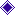 различных видов детской деятельности;  образовательную деятельность, осуществляемую в ходе режимных процессов;  самостоятельную деятельность детей;   взаимодействие с семьями детей по реализации образовательной программы ДО. Особенности общей организации образовательного пространства Важнейшим условием реализации ООП ДО является создание развивающей и эмоционально комфортной для ребенка образовательной среды. Пребывание в детском саду должно доставлять ребенку радость, а образовательные ситуации должны быть увлекательными.  Образовательные ориентиры Видами самостоятельной деятельности являются культурные практики, которые ориентированы на проявление творчества.  Культурные практики реализуются через подгрупповой способ.  Проектирование культурных практик в образовательной деятельности идет по двум направлениям:  культурные практики на основе инициатив самих детей;  культурные практики, инициируемые, организуемые и направляемые взрослыми. Образовательная деятельность в ДОУ организуется как совместная деятельность педагога и детей, самостоятельная деятельность детей. В зависимости от решаемых образовательных задач, желаний детей, их образовательных потребностей, педагог выбирает один или несколько вариантов совместной деятельности.Варианты совместной деятельности: Культурные практики инициируемые, организуемые и направляемые взрослыми Ценность культурных практик состоит в том, что они ориентированы на проявление детьми самостоятельности и творчества, активности и инициативности в разных видах деятельности, обеспечивают их продуктивность. В культурных практиках воспитателем создается атмосфера свободы выбора, творческого обмена и самовыражения, сотрудничества взрослого и детей. Организация культурных практик носит преимущественно подгрупповой характер. К культурным практикам относят: игровую, продуктивную, познавательно - исследовательскую, коммуникативную практики, чтение художественной литературы. Культурные практики предоставляют ребенку возможность проявить свою субъектность с разных сторон, что в свою очередь способствует становлению разных видов детских инициатив: Тематику культурных практик педагогу помогают определить детские вопросы, проявленный интерес к явлениям окружающей действительности или предметам, значимые события, неожиданные явления, художественная литература и др.  Цифровизация образования как элемент общего образовательного пространства. Отбор цифрового образовательного контента производится в соответствии задачам развития. Дозированное использование современных технологий в совместной деятельности детей приводит к позитивным результатам, поскольку позволяет моделировать ситуации, недоступные детям непосредственно. Система дошкольного образования в образовательной организации нацелена то, чтобы у ребенка развивалась функциональная грамотность. Функциональная грамотность, как средство раскрытия учебных навыков и возможностей знакома детям уже в 6-7 лет. Именно в этом возрасте создается базовая основа чтения, письма, математики и это является той почвой, которая впоследствии помогает будущему школьнику приобретать знания и учиться для себя, быть самостоятельным, уметь жить среди людей.  Задача педагога помочь детям с легкостью воспринимать окружающий их мир, научить адаптироваться в любых ситуациях, быть инициативным, способным творчески мыслить, находить нестандартные решения и идти к поставленной цели.  На начальном этапе обучения главное – развивать умение каждого ребенка мыслить с помощью таких логических приемов, как анализ, синтез, сравнение, обобщение, классификация. Каждая образовательная область участвует в развитии всех видов функциональной грамотности. 3.5 Способы и направления поддержки детской инициативы.Часть, формируемая участниками образовательных отношений Цель наблюдения и вариантов использования полученных результатов наблюдения в образовательной деятельности. Наблюдение является ведущим методом педагогической диагностики. Может использоваться в совокупности с другими методами сбора информации (беседой, опросными методами, диагностическими ситуациями). Позволяет получать информацию в конкретных условиях и реальном времени, достаточно информативен и универсален.  3.6  Особенности взаимодействия педагогического коллектива с семьями обучающихся.В настоящее время в связи с действием в регионе высокого («желтого») уровня террористической опасности дошкольные образовательные организации  9 приграничных районов, г.Белгорода, Яковлевского и Новооскольского городских округов работают в режиме дежурных групп. Часть воспитанников детских садов находятся дома и не включены в освоении образовательных программ дошкольного образования. В связи с этим возникают вопросы от педагогов и родителей  о возможности организации дошкольного образования в дистанционной форме.  По данному вопросу информируем. Согласно статье 16 Федерального закона от 29.12.2012 г. №273-ФЗ «Об образовании в Российской Федерации» под дистанционными образовательными технологиями понимаются образовательные технологии, реализуемые в основном с применением информационно-телекоммуникационных сетей при опосредованном (на расстоянии) взаимодействии обучающихся и педагогических работников. Частью 2 статьи 13 Федерального закона от 29.12.2012 г. №273-ФЗ  «Об образовании в Российской Федерации» определена возможность образовательной организации использования различных образовательных технологий, в том числе дистанционных образовательных технологий, электронного обучения при реализации образовательных программ. Вместе с тем Порядком организации и осуществления образовательной деятельности по основным общеобразовательным программам – образовательным программам дошкольного образования, утвержденным приказом Минпросвещения России от 31.07.2020 г. №373, не определены условия реализации образовательных программ дошкольного образования в дистанционной форме. Пунктом 2.10.2. Санитарно-эпидемиологических требований к организациям воспитания и обучения, отдыха и оздоровления детей и молодежи, утвержденных постановлением Главного государственного санитарного врача Российской Федерации  от 28.09.2020 г. №28 (СП2.4.3648-20), ограничено время непрерывного использования электронных средств обучения (не более 5-7 минут) и возраст детей, с которыми эти средства могут быть использованы (5-7 лет). Пунктом 14 Порядка организации  и осуществления образовательной деятельности по основным общеобразовательным программам – образовательным программам дошкольного образования, утвержденного приказом Минпросвещения России от 31.07.2020 г. №373, определено, минимальное время для освоения образовательных программ дошкольного образования: не менее  3 часов в день. На основании вышеизложенного организовать освоение образовательных программ дошкольного образования в дистанционной форме не представляется возможным.  Вместе с тем согласно ч.1, ч.2 ст.44 Федерального закона от 29.12.2012 г. №273-ФЗ «Об образовании в Российской Федерации» родители (законные представители) несовершеннолетних обучающихся имеют преимущественное право на обучение  и воспитание детей перед всеми другими лицами. Они обязаны заложить основы физического, нравственного и интеллектуального развития личности ребенка. Органы государственной власти и органы местного самоуправления, образовательные организации оказывают помощь родителям (законным представителям) несовершеннолетних обучающихся в воспитании детей, охране и укреплении их физического и психического здоровья, развитии индивидуальных способностей  и необходимой коррекции нарушений их развития. Пунктом 1.1 ФГОС ДО, утвержденного приказом Минпросвещения России  от 17.10.2013 г. №1155, определена возможность использования родителями положений ФГОС ДО при получении детьми дошкольного образования в форме семейного образования. Не смотря на то, что воспитанники детских садов, временно их не посещающие по причине действия на территории региона высокого уровня террористической опасности, не отчислены из дошкольных образовательных организаций, фактически они имеют возможность получают дошкольное образование только  в семейной форме.  На основании вышеизложенного, в целях недопущения нарушения прав детей  на получение общедоступного и бесплатного дошкольного образования, министерством образования Белгородской области рекомендуется оказывать психолого-педагогическое сопровождение таких семей специалистами Консультационных центров, а также педагогами групп, в которые зачислены дети. В целях обеспечения качества условий  для психолого-педагогической поддержки семьи в период функционирования ДОО  в режиме дежурных групп в настоящее время завершена апробация и начато внедрение Электронного портфеля игровых и образовательных практик поддержки семей с детьми дошкольного возраста «Дети в приоритете» (приказ министерства образования Белгородской области от 23.12.2022 г. №4057).  Обязательная часть формируется в соответствии с ФОП ДО п.26.  Главными целями взаимодействия педагогического коллектива ДОО с семьями обучающихся дошкольного возраста являются: обеспечение психолого-педагогической поддержки семьи и повышение компетентности родителей (законных представителей) в вопросах образования, охраны и укрепления здоровья детей младенческого, раннего и дошкольного возрастов; обеспечение единства подходов к воспитанию и обучению детей в условиях ДОО и семьи; повышение воспитательного потенциала семьи.  Эта деятельность должна дополнять, поддерживать и тактично направлять воспитательные действия родителей (законных представителей) детей младенческого, раннего и дошкольного возрастов. Достижение этих целей должно осуществляться через решение основных задач: Информирование родителей (законных представителей) и общественности относительно целей ДО, общих для всего образовательного пространства Российской Федерации, о мерах господдержки семьям, имеющим детей дошкольного возраста, а также об образовательной программе, реализуемой в ДОО; Просвещение родителей (законных представителей), повышение их правовой, психолого-педагогической компетентности в вопросах охраны и укрепления здоровья, развития и образования детей; Способствование развитию ответственного и осознанного родительства как базовой основы благополучия семьи; Построение взаимодействия в форме сотрудничества и установления партнёрских отношений с родителями (законными представителями) детей младенческого, раннего и дошкольного возраста для решения образовательных задач; Вовлечение родителей (законных представителей) в образовательный процесс. Построение взаимодействия с родителями (законными представителями) должно придерживаться следующих принципов: приоритет семьи в воспитании, обучении и развитии ребёнка; открытость; взаимное доверие, уважение и доброжелательность во взаимоотношениях педагогов и родителей (законных представителей); индивидуально-дифференцированный подход к каждой семье; возрастосообразность: при планировании и осуществлении взаимодействия необходимо учитывать особенности и характер отношений ребёнка с родителями. Более подробное описание представлено в п. 26.4 ФОП ДО. 26.5. Деятельность педагогического коллектива ДОО по построению взаимодействия с родителями (законными представителями) обучающихся осуществляется по нескольким направлениям: диагностико-аналитическое направление включает получение и анализ данных о семье каждого обучающегося, её запросах и планирование работы с семьей с учётом результатов проведенного анализа; согласование воспитательных задач; просветительское направление предполагает просвещение родителей (законных представителей); консультационное направление объединяет в себе консультирование родителей (законных представителей) по актуальным вопросам воспитания, развития и обучения детей. Особое внимание в просветительской деятельности ДОО должно уделяется повышению уровня компетентности родителей (законных представителей) в вопросах здоровьесбережения ребёнка. Направления деятельности педагога реализуются в разных формах (групповых и (или) индивидуальных) посредством различных методов, приемов и способов взаимодействия с родителями (законными представителями): диагностико-аналитическое направление реализуется через опросы, социологические срезы, индивидуальные блокноты, «почтовый ящик», педагогические беседы с родителями (законными представителями); дни (недели) открытых дверей, открытые просмотры занятий и других видов деятельности детей и так далее; просветительское и консультационное направления реализуются через групповые родительские собрания, конференции, круглые столы, семинары- практикумы, тренинги и ролевые игры, консультации, педагогические гостиные, информационные проспекты, стенды, ширмы, папки-передвижки для родителей (законных представителей); педагогические библиотеки для родителей (законных представителей); сайты ДОО и социальные группы в сети Интернет; медиа-репортажи и интервью; фотографии, выставки детских работ, совместных работ родителей (законных представителей) и детейсовместные праздники и вечера, семейные спортивные и тематические мероприятия, тематические досуги, знакомство с семейными традициями и другое. Педагоги самостоятельно выбирают педагогически обоснованные методы, приемы и способы взаимодействия с семьями обучающихся, в зависимости от стоящих перед ними задач. Сочетание вариативных форм сотрудничества позволит педагогам ДОО устанавливать доверительные и партнерские отношения с родителями (законными представителями), эффективно осуществлять просветительскую деятельность и достигать основные цели взаимодействия ДОО с родителями (законными представителями) детей дошкольного возраста. Часть, формируемая участниками образовательных отношений В компонент ДОУ включены: - круглый стол для родителей выпускных групп «Детский сад и школа – два мира одного детства» - 1 раз в год. - круглый стол с родителями (законными представителями) из ЛНР, ДНР, Украиныежегодное социологическое исследование удовлетворенности родителей (законных представителей) качеством образовательных услуг. С учётом мнения родителей выстраивается стратегия взаимодействия по педагогическому треугольнику.Формы сотрудничества с семьёй  Консультирование родителей, индивидуальные беседы.  Общие и групповые родительские собрания.  Приобщение родителей к реализации тематического периода.  Привлечение родителей к подготовке презентаций проектов тематического периода.  Дни открытых дверей.  Анкетирование.  Проведение круглых столов, мастер – классов, тренингов.  Оформление выставок детского художественного творчества, галерей; работа семейных художественных студий. Вариативность форм взаимодействия с родителями в ДОУ обеспечивает эффективность результатов решения задач сотрудничества педагогов и родителей, среди которых являются: Тренинги. Тренинговые игровые упражнения и задания помогают дать оценку различным способам взаимодействия с ребенком, выбрать более удачные формы обращения к нему и общения с ним, заменять нежелательные конструктивными. Дни добрых дел. Дни добровольной посильной помощи родителей группе, ДОУ – ремонт игрушек, мебели, группы, помощь в создании предметно – развивающей среды в группе. Такая форма позволяет налаживать атмосферу теплых, доброжелательных взаимоотношений между воспитателем и родителями. В зависимости от плана работы, необходимо составить график помощи родителей, обговорить каждое посещение, вид помощи, которую может оказать родитель и т.д. День мамы, папы (бабушки, дедушки и т.д.) – тематические дни позволяют привлекать разных членов семьи к обсуждению важных вопросов семейного воспитания и развития ребенка, позволяют в легкой и ненавязчивой форме организовать процесс согласования семейных позиций в вопросах семейного воспитания. Поддержать и ярче выделить роль разных членов семьи в воспитании ребенка, обеспечить сотрудничество детского сада и семьи. Праздники, утренники, мероприятия (концерты, соревнования). Такие вечера помогают создать эмоциональный комфорт в группе, сблизить участников педагогического процесса. Родители могут проявить смекалку и фантазию в различных конкурсах. Они могут выступать в роли непосредственных участников: участвовать в составлении сценария, читать стихотворения, петь песни, играть на музыкальных инструментах и рассказывать интересные истории и т.д. Выставки работ родителей и детей, семейные вернисажи. Такие выставки, как правило, демонстрируют результаты совместной деятельности родителей и детей. Это важный момент в построении взаимоотношений между ребёнком и родителем и значимый для воспитателя (повышение активности родителей в жизни группы, один из показателей комфортности внутрисемейных отношений). Организация взаимодействия с родителями через блог педагога: Является одной из интересных и неформальных форм работы, которая на практике показывает положительный результат и вызывает в последнее время заслуженный интерес и у педагогов, и у родителей. Посещая блог, родители получают: информацию о жизни и деятельности ребенка в саду; консультирование по вопросам воспитания и обучения детей; информацию по изучаемому материалу и возможность постоянно участвовать в образовательной деятельности. Возможность размещения ссылок, фото, видео, позволило создать: электронное портфолио группы; методическую копилку; консультативную гостиную для родителей; рубрику «Полезные ссылки»; и др. Возможность оставлять к записям блога комментарии, которые также доступны для чтения, даёт возможность получать обратную связь от родителей, отвечать на комментарии. Материалы, которые педагог размещает на своей страничке или в блоге, демонстрируют родителям его профессиональные интересы, знания и навыки. Это повышает авторитет педагога, формирует уважение и доверие к нему. Педагог может записать и разместить в блоге видеоконсультацию для родителей, которые пропустили собрание в группе. В режиме онлайн можно консультировать родителей, дети которых испытывают трудности в обучении. Группа в социальной сети Наличие группы в социальной сети позволяет популяризировать деятельность ДОУ, информировать большое количество посетителей об интересных событиях, обсуждать достижения педагогов и воспитанников. Чтобы создать такую группу, проведите опрос среди родителей и выясните, какой социальной сетью пользуется большинство из них. В социальной сети родители могут общаться в любое время, когда им удобно, обсуждать детали предстоящего мероприятия и делиться впечатлениями о прошедших праздниках и досугах. К общению в группе могут присоединиться специалисты ДОУ. Здесь можно провести опрос среди родителей и оперативно собрать информацию, разместить ссылки на методическую литературу, фото- и видеоматериалы. Однако, общение в социальной сети может свести к минимуму живое общение с родителями. Кроме того, если сразу не оговорить с родителями правила группы, она превратится в ленту бесполезных постов. К группе могут присоединиться посторонние пользователи, размещать рекламу, запрещенные материалы, некорректно высказываться. Поэтому не оставляйте доступ к группе открытым, проверяйте запросы на вступление в группу и материалы, которые предлагают разместить. Чат в мессенджерах - Мессенджеры – программы, с помощью которых пользователи обмениваются быстрыми сообщениями (Telegram). Их используют и педагоги, и родители. Однако радость от того, что теперь можно «поймать» постоянно занятого родителя, быстро сменяется на раздражение, когда родители начинают писать педагогам круглосуточно. Чтобы этого не произошло, пользуйтесь правилами общения в чате и обговорите с родителями время работы чата. Мессенджеры позволяют быстро обмениваться информацией, передавать текстовые сообщения, звуковые сигналы, изображения, видео. С их помощью можно отправить фото с фрагментами занятия родителям. Это особенно актуально в период адаптации ребенка к детскому саду. Используйте мессенджеры для личной переписки и отдельно создайте чат группы. Это позволит общаться со всеми родителями группы и обеспечить приватность для решения личных обращений. Отметим, что в чат группы родители могут писать ночью и рано утром, сообщать, что их ребенок не придет в детский сад, скидывать картинки с пожеланиями хорошего дня, новости из интернета, советовать магазины с игрушками и детской одеждой. Чтобы этого не происходило, оговорите с ними правила общения в чате. Подкаст как способ просветительской работы с родителями В последнее время в российской и зарубежной научной литературе стали появляться работы, посвященные исследованию теоретических основ внедрения подкастов в учебный и воспитательный процесс и особенностей их использования. Впервые термин «подкаст» появился в 2005 г. Слово «подкаст» (podcast) происходит от слов «iPod» (mp3-плеер фирмы Apple) и «broadcast» (повсеместное широкоформатное вещание). Таким образом, термин «подкаст» в 2005 г. означал аудио- или видеофайл, доступный для скачивания в Интернете и прослушивания (просмотра) с помощью современных технических средств, телефона. В настоящее время под подкастом понимается аудио- или видеозапись, созданная в соответствии с тематическим содержанием и размещенная на сервере. Подкасты для родителей могут освещать вопросы по развитию, обучению и воспитанию детей, в рамках которого ведущий беседует с приглашёнными экспертами на определенную тему. Подкасты – это возможность ДОО сделать так, чтобы родители путем затраты оптимальных ресурсов могли в удобном формате, в удобное время получить краткую и емкую информацию по актуальной теме, связанной со здоровьем ребенка, его социализацией, процессом его обучения и развития, воспитания. Это приятный и полезный для всех разговор, главное свойство которого – тесный контакт с аудиторией. Интересные темы, которые освещают специалисты, позволяют родителям обогатить свой педагогический арсенал и применять на практике советы педагогов-психологов, логопедов, воспитателей, педагогов дополнительного образования. Привлечение активных родителей в качестве консультантов и экспертов еще больше заинтересует родителей, позволяя реализовывать эффективные практики наставничества – равного равным. Гостями подкаста будут специалисты из разных областей: педагоги и психологии, специалисты в вопросах воспитания и развития ребенка, педагоги дополнительного образования, ученые, учителя начальных классов, педагоги дополнительного образования, врачи, представители детской индустрии, работники культуры. Большая часть экспертов сами являются родителями, поэтому разговор может вестись не только с профессиональной стороны, но и через призму родительского опыта. Вопросы всегда можно задать через родительский форум, в том числе используя сайт образовательной организации. Это позволит удовлетворить запросы семьи, осуществить педагогическое информирование и консультирование, создать возможность для педагогического просвещения родителей. Для эффективного сотрудничества педагогов и родителей в рамках реализации ФОП ДО важно руководствоваться ключевыми направлениями сотрудничества и выбирать его формы в соответствии с ключевыми задачами каждого направления и ожидаемыми результатами взаимодействия детского сада и семьи. 3.7 Направления и задачи коррекционно - развивающей работы. Часть, формируемая участниками образовательных отношений Задачи КРР на уровне ДО: определение ООП обучающихся, в том числе с трудностями освоения Федеральной программы и социализации в ДОО; своевременное выявление обучающихся с трудностями социальной адаптации, обусловленными различными причинами; осуществление индивидуально ориентированной психолого-педагогической помощи обучающимся с учетом особенностей их психического и (или) физического развития, индивидуальных возможностей и потребностей (в соответствии с рекомендациями психолого-медико-педагогической комиссии или психолого - педагогического консилиума образовательной организации (далее - ППк); оказание родителям (законным представителям) обучающихся консультативной психолого-педагогической помощи по вопросам развития и воспитания детей дошкольного возраста; содействие поиску и отбору одаренных обучающихся, их творческому развитию; выявление детей с проблемами развития эмоциональной и интеллектуальной сферы; реализация комплекса индивидуально ориентированных мер по ослаблению, снижению или устранению отклонений в развитии и проблем поведения. КРР в ДОУ реализуется в форме групповых и (или) индивидуальных коррекционно-развивающих занятий. Выбор конкретной программы коррекционно - развивающих мероприятий, их количестве, форме организации, методов и технологий реализации определяется ДОО самостоятельно, исходя из возрастных особенностей и ООП обучающихся. В образовательной практике определяются нижеследующие категории целевых групп, обучающихся для оказания им адресной психологической помощи и включения их в программы психолого-педагогического сопровождения: нормотипичные дети с нормативным кризисом развития; обучающиеся с ООП: с OB3 и (или) инвалидностью, получившие статус в порядке, установленном законодательством Российской Федерации; обучающиеся по индивидуальному учебному плану (учебному расписанию) на основании медицинского заключения (дети, находящиеся под диспансерным наблюдением, в том числе часто болеющие дети);  часто болеющие дети характеризуются повышенной заболеваемостью острыми респираторными инфекциями, которые не связаны с врожденными и наследственными состояниями, приводящими к большому количеству пропусков ребёнком в посещении ДОО; обучающиеся, испытывающие трудности в освоении образовательных программ, развитии, социальной адаптации; одаренные обучающиеся; дети, находящиеся в трудной жизненной ситуации; дети и (или) семьи, находящиеся в социально опасном положении (безнадзорные, беспризорные, склонные к бродяжничеству), признанные таковыми в нормативно установленном порядке; обучающиеся «группы риска»: проявляющие комплекс выраженных факторов риска негативных проявлений (импульсивность, агрессивность, неустойчивая или крайне низкая (завышенная) самооценка, завышенный уровень притязаний). Выделяются четыре направления работы в рамках КРР. Это диагностическая работа, коррекционно-развивающая работа, консультативная работа, информационнопросветительская работа. Диагностическая работа включает следующие направления: своевременное выявление детей, нуждающихся в психолого- педагогическом сопровождении; раннюю (с первых дней пребывания ребенка в ДОО) диагностику отклонений в развитии и анализ причин трудностей социальной адаптации; комплексный сбор сведений о развитии ребенка от специалистов разного профиля; определение уровня актуального и зоны ближайшего развития ребенка с ОВЗ, с трудностями в обучении и социализации, выявление его потенциальных возможностей; изучение уровня общего развития ребенка (с учётом особенностей нозологической группы), возможностей вербальной и невербальной коммуникации со сверстниками и взрослыми; изучение развития эмоционально-волевой сферы и личностных особенностей обучающихся; изучение индивидуальных образовательных и социально- коммуникативных потребностей обучающихся; изучение социальной ситуации развития и условий семейного воспитания ребёнка; изучение уровня адаптации и адаптивных возможностей обучающегося; изучение направленности детской одаренности; изучение, констатацию в развитии ребёнка его интересов и склонностей, одаренности; мониторинг развития детей и предупреждение возникновения психолого-педагогических проблем в их развитии; выявление детей-мигрантов, имеющих трудности в обучении и социально-психологической адаптации, дифференциальная диагностика и оценка этнокультурной природы имеющихся трудностей; всестороннее психолого-педагогическое изучение личности ребёнка; выявление и изучение неблагоприятных факторов социальной среды и рисков образовательной среды; системный разносторонний контроль специалистов за уровнем и динамикой развития обучающегося, за созданием необходимых условий, соответствующих особым (индивидуальным) образовательным потребностям обучающегося. Коррекционно-развивающая работа включает: выбор оптимальных для развития обучающегося коррекционно- развивающих программ (методик) психолого-педагогического сопровождения в соответствии с его особыми (индивидуальными) образовательными потребностями; организацию, разработку и проведение специалистами индивидуальных и групповых коррекционно-развивающих занятий, необходимых для преодоления нарушений поведения и развития, трудностей в освоении образовательной программы и социализации; коррекцию и развитие высших психических функций; развитие эмоционально-волевой и личностной сферы обучающегося и психологическую коррекцию его поведения; развитие коммуникативных способностей, социального и эмоционального интеллекта обучающихся, формирование их коммуникативной компетентности; коррекцию и развитие психомоторной сферы, координации ир егуляции движений; создание условий, обеспечивающих развитие, обучение и воспитание детей с ярко выраженной познавательной направленностью, высоким уровнем умственного развития или иной направленностью одаренности; создание насыщенной развивающей пространственно-предметной среды для разных видов деятельности; формирование инклюзивной образовательной среды, в том числе обеспечивающей включение детей иностранных граждан в российское образовательное пространство с сохранением культуры и идентичности, связанных со страной исхода (происхождения); оказание поддержки ребёнку в случаях неблагоприятных условий жизни, психотравмирующих обстоятельствах при условии информирования соответствующих структур социальной защиты; преодоление педагогической запущенности в работе с детьми, стремление устранить неадекватные методы воспитания в семье во взаимодействии родителей (законных представителей) с детьми; помощь в устранении психотравмирующих ситуаций в жизни ребёнка. Консультативная работа включает: разработку единых для всех участников образовательных отношений рекомендаций по основным направлениям работы с детьми; консультирование специалистами педагогов по выбору индивидуально ориентированных методов и приемов работы с детьми; консультативную помощь семье в вопросах выбора оптимальной стратегии воспитания и приемов КРР с ребёнком. Информационно-просветительская работа предусматривает: различные формы просветительской деятельности, направленные на разъяснение участникам образовательных отношений вопросов, связанных с особенностями образовательного процесса и психолого-педагогического сопровождения обучающихся, в том числе с ОВЗ, трудностями в обучении и социализации; проведение тематических выступлений, онлайн-консультаций для педагогов и родителей (законных представителей) по разъяснению индивидуально-типологических особенностей различных категорий обучающихся, в том числе с ОВЗ, трудностями в обучении и социализации. Реализация КРР с нормотипичными детьми с нормативным кризисом развития в основном направлена на предупреждение и профилактику нарушений, полноценное проживание возраста и развитие способностей ребенка, создание условий для успешной адаптации и успешной подготовки к школьному обучению. Реализация КРР с обучающимися с ОВЗ и детьми инвалидами согласно нозологическим группам осуществляется в соответствии с Федеральной адаптированной образовательной программой дошкольного образования. КРР с обучающимися с ОВЗ и детьми-инвалидами должна предусматривать предупреждение вторичных биологических и социальных отклонений в развитии, затрудняющих образование и социализацию обучающихся; коррекцию нарушений психического и физического развития средствами коррекционной педагогики, специальной психологии и медицины; формирование у обучающихся механизмов компенсации дефицитарных функций, не поддающихся коррекции, в том числе с использованием ассистивных технологий. Детям, находящимся под диспансерным наблюдением, в том числе часто болеющим детям, свойственны быстрая утомляемость, длительный период восстановления после заболевания или его обострения (не менее 4-х недель), специфические особенности межличностного взаимодействия и деятельности (ограниченность круга общения больного ребёнка, объективная зависимость от взрослых), стремление постоянно получать от них помощь). Для детей старшего дошкольного возраста, находящихся под диспансерным наблюдением, в том числе часто болеющих детей, характерны изменения в отношении ведущего вида деятельности, что оказывает негативное влияние на развитие его личности и эмоциональное благополучие. В итоге у ребёнка появляются сложности в освоении программы и социальной адаптации. Реализация КРР, прежде всего, направлена на проблемы адаптации, социализации ребенка в пространстве общения со взрослыми и со сверстниками. Направленность КРР с данной целевой группой: коррекция (развитие) коммуникативной, личностной, эмоционально- волевой сфер, познавательных процессов; снижение тревожности; помощь в разрешении поведенческих проблем; создание условий для успешной социализации, оптимизация  межличностного взаимодействия с взрослыми и сверстниками. Включение часто болеющих детей в программу КРР, определение индивидуального маршрута психолого-педагогического сопровождения осуществляется на основании медицинского заключения и рекомендаций ППК по результатам психологической и педагогической диагностики. Направленность КРР с одаренными детьми на дошкольном уровне образования: определение вида одаренности, интеллектуальных и личностных особенностей детей, прогноз возможных проблем и потенциала развития; вовлечение родителей (законных представителей) в образовательный процесс и установление с ними отношений сотрудничества как обязательного условия поддержки и развития одаренного ребёнка, как в ДОО, так и в условиях семенного воспитания; создание атмосферы доброжелательности, заботы и уважения по отношению к ребёнку, обстановки, формирующей у ребёнка чувство собственной значимости, поощряющей проявление его индивидуальности; сохранение и поддержка индивидуальности ребёнка, развитие его индивидуальных способностей и творческого потенциала как субъекта отношений с людьми, миром и самим собой; формирование 	коммуникативных 	навыков 	и 	развитие 	эмоциональной устойчивости; организация предметно-развивающей, обогащённой образовательной среды в условиях ДОО, благоприятной для развития различных видов способностей и одаренности. Включение ребёнка в программу КРР, определение индивидуального маршрута психолого-педагогического сопровождения осуществляется на основе заключения ППК по результатам психологической и педагогической диагностики. К целевой группе обучающихся «группы риска» могут быть отнесены дети: имеющие проблемы с психологическим здоровьем; эмоциональные проблемы (повышенная возбудимость, апатия, раздражительность, тревога, появление фобий); поведенческие проблемы (грубость, агрессия, обман); проблемы неврологического характера (потеря аппетита); проблемы общения (стеснительность, замкнутость, излишняя чувствительность, выраженная нереализованная потребность в лидерстве); проблемы регуляторного характера (расстройство сна, быстрая утомляемость, навязчивые движения, двигательная расторможенность, снижение произвольности внимания). Направленность КРР с обучающимися, имеющими девиации развития и поведения на дошкольном уровне образования включает коррекцию (развитие) социальнокоммуникативной, личностной, эмоционально-волевой сферы;  помощь в решении поведенческих проблем; формирование адекватных, социально-приемлемых способов поведения. Включение ребёнка из «группы риска» в программу КРР, определение индивидуального маршрута психолого-педагогического сопровождения осуществляется на основе заключения ППК по результатам психологической диагностики или по обоснованному запросу педагога и (или) родителей (законных представителей). Региональный компонент программы Основной целью работы является развитие духовно-нравственной культуры ребенка, формирование 	ценностных 	ориентаций 	средствами 	традиционной народной культуры родного края. Социально – коммуникативное развитие«Мир Белогорья, я и мои друзья» Л.Н. Волошина, Л.В. Серых.Цель: обеспечение социально-коммуникативного развития детей 3-8 лет на основе социокультурных традиций Белгородской области, с учетом индивидуальных и возрастных особенностей дошкольников, потребностей детей и их родителей; создание развивающей предметно-пространственной среды, представляющей собой систему условий для позитивной социализации и индивидуализации детей дошкольного возраста.Целевые ориентиры в рамках освоения парциальной программы дошкольного  образования	Познавательное развитиеЛ.В.Серых., Г.А. Репринцева «Здравствуй, мир Белогорья».-Белгород: ООО «Эпитцентр», 2018.-52 с.Цель: воспитание у ребенка навыков адекватного поведения в различных неожиданных ситуациях.Целевые ориентиры в рамках освоения  парциальной программы дошкольного образования	Речевое развитие«По речевым тропинкам Белогорья». Л.В.Серых., М.В. ПаньковаЦель: обеспечение речевого развития детей 3-8 лет на основе социокультурных традиций Белгородской области, с учётом индивидуальных особенностей дошкольников, потребностей детей и их родителей. Целевые ориентиры в рамках освоения парциальной программы дошкольного образования	Художественно-эстетическое развитие«Цветной мир Белогорья». «Л.В.Серых., Н.В.Косова, Н.В.Яковлева .Цель: обеспечение художественно-эстетического развития детей 3-8 лет на основе социокультурных традиций Белгородской области, с учётом индивидуальных особенностей дошкольников, потребностей детей и их родителейЦелевые ориентиры в рамках освоения парциальной программы дошкольного образованияФизическое развитие«Выходи играть во двор». «Л.Н.Волошина .Цель: обеспечение равных возможностей для полноценного физического развития ребёнка в период дошкольного детства с учётом интересов, потребностей детей и их родителей, специфики национальных и социокультурных условий, спортивных традиций региона.Целевые ориентиры в рамках освоения парциальной программы дошкольногообразования3.8 Рабочая программа воспитания3.9  Пояснительная запискаПрограмма воспитания основана на воплощении национального воспитательного идеала, который понимается как высшая цель образования, нравственное (идеальное) представление о человеке. Под воспитанием понимается деятельность, направленная на развитие личности, создание условий для самоопределения и социализации обучающихся на основе социокультурных, духовно-нравственных ценностей и принятых в российском обществе правил и норм поведения в интересах человека, семьи, общества и государства, формирование у обучающихся чувства патриотизма, гражданственности, уважения к памяти защитников Отечества и подвигам Героев Отечества, закону и правопорядку, человеку труда и старшему поколению, взаимного уважения, бережного отношения к культурному наследию и традициям многонационального народа Российской Федерации, природе и окружающей среде  Основу воспитания на всех уровнях, начиная с дошкольного, составляют традиционные ценности российского общества. Традиционные ценности - это нравственные ориентиры, формирующие мировоззрение граждан России, передаваемые от поколения к поколению, лежащие в основе общероссийской гражданской идентичности и единого культурного пространства страны, укрепляющие гражданское единство, нашедшие свое уникальное, самобытное проявление в духовном, историческом и культурном развитии многонационального народа России.Программа воспитания предусматривает приобщение детей к традиционным ценностям российского общества - жизнь, достоинство, права и свободы человека, патриотизм, гражданственность, служение Отечеству и ответственность за его судьбу, высокие нравственные идеалы, крепкая семья, созидательный труд, приоритет духовного над материальным, гуманизм, милосердие, справедливость, коллективизм, взаимопомощь и взаимоуважение, историческая память и преемственность поколений, единство народов России . Вся система ценностей российского народа находит отражение в содержании воспитательной работы ДОО, в соответствии с возрастными особенностями детей. Ценности Родина и природа лежат в основе патриотического направления воспитания. Ценности милосердие, жизнь, добро лежат в основе духовно-нравственного направления воспитания Ценности человек, семья, дружба, сотрудничество лежат в основе социального направления воспитания. Ценность познание лежит в основе познавательного направления воспитания. Ценности жизнь и здоровье лежат в основе физического и оздоровительного направления воспитания. Ценность труд лежит в основе трудового направления воспитания. Ценности культура и красота лежат в основе эстетического направления воспитания. Целевые ориентиры воспитания следует рассматривать как возрастные характеристики возможных достижений ребенка, которые коррелируют с портретом выпускника ДОО и с традиционными ценностями российского общества. С учетом особенностей социокультурной среды, в которой воспитывается ребенок, в программе воспитания находит отражение взаимодействие всех субъектов воспитательных отношений. Реализация Программы воспитания предполагает социальное партнерство ДОО с другими учреждениями образования и культуры (музеи, театры, библиотеки, и другое), в том числе системой дополнительного образования детей. Структура Программы воспитания включает три раздела: целевой, содержательный и организационный. 16) Пояснительная записка не является частью рабочей программы воспитания в ДОО. 3.9.1 Целевой раздел Программы воспитания. Цели и задачи воспитания.Общая цель воспитания в ДОО - личностное развитие каждого ребенка с учетом его индивидуальности и создание условий для позитивной социализации детей на основе традиционных ценностей российского общества, что предполагает: формирование первоначальных представлений о традиционных ценностях российского народа, социально приемлемых нормах и правилах поведения; формирование 	ценностного 	отношения 	к 	окружающему 	миру 	(природному 	и социокультурному), другим людям, самому себе; становление первичного опыта деятельности и поведения в соответствии с традиционными ценностями, принятыми в обществе нормами и правилами. Общие задачи воспитания в ДОО:содействовать развитию личности, основанному на принятых в обществе представлениях о добре и зле, должном и недопустимом; способствовать становлению нравственности, основанной на духовных отечественных традициях, внутренней установке личности поступать согласно своей совести; 3) создавать условия для развития и реализации личностного потенциала ребенка, его готовности к творческому самовыражению и саморазвитию, самовоспитанию; осуществлять поддержку позитивной социализации ребенка посредством проектирования и принятия уклада, воспитывающей среды, создания воспитывающих общностей. Направления воспитания.Патриотическое направление воспитания.Цель патриотического направления воспитания - содействовать формированию у ребенка личностной позиции наследника традиций и культуры, защитника Отечества и творца (созидателя), ответственного за будущее своей страны. Ценности - Родина и природа лежат в основе патриотического направления воспитания. Чувство патриотизма возникает у ребенка вследствие воспитания у него нравственных качеств, интереса, чувства любви и уважения к своей стране - России, своему краю, малой родине, своему народу и народу России в целом (гражданский патриотизм), ответственности, ощущения принадлежности к своему народу. Патриотическое направление воспитания базируется на идее патриотизма как нравственного чувства, которое вырастает из культуры человеческого бытия, особенностей образа жизни и ее уклада, народных и семейных традиций. Работа по патриотическому воспитанию предполагает: формирование "патриотизма наследника", испытывающего чувство гордости за наследие своих предков (предполагает приобщение детей к истории, культуре и традициям нашего народа: отношение к труду, семье, стране и вере); "патриотизма защитника", стремящегося сохранить это наследие (предполагает развитие у детей готовности преодолевать трудности ради своей семьи, малой родины); "патриотизма созидателя и творца", устремленного в будущее, уверенного в благополучии и процветании своей Родины (предполагает конкретные каждодневные дела, направленные, например, на поддержание чистоты и порядка, опрятности и аккуратности, а в дальнейшем - на развитие всего своего населенного пункта, района, края, Отчизны в целом). Духовно-нравственное направление воспитания.Цель духовно-нравственного направления воспитания - формирование способности к духовному развитию, нравственному самосовершенствованию, индивидуально-ответственному поведению. Ценности - жизнь, милосердие, добро лежат в основе духовнонравственного направления воспитания. Духовно-нравственное воспитание направлено на развитие ценностносмысловой сферы дошкольников на основе творческого взаимодействия в детско-взрослой общности, содержанием которого является освоение социокультурного опыта в его культурно-историческом и личностном аспектах. Социальное направление воспитания.Цель социального направления воспитания - формирование ценностного отношения детей к семье, другому человеку, развитие дружелюбия, умения находить общий язык с другими людьми. Ценности - семья, дружба, человек и сотрудничество лежат в основе социального направления воспитания. В дошкольном детстве ребенок начинает осваивать все многообразие социальных отношений и социальных ролей. Он учится действовать сообща, подчиняться правилам, нести ответственность за свои поступки, действовать в интересах других людей. Формирование ценностно-смыслового отношения ребенка к социальному окружению невозможно без грамотно выстроенного воспитательного процесса, в котором проявляется личная социальная инициатива ребенка в детско-взрослых и детских общностях. Важной составляющей социального воспитания является освоение ребенком моральных ценностей, формирование у него нравственных качеств и идеалов, способности жить в соответствии с моральными принципами и нормами и воплощать их в своем поведении. Культура поведения в своей основе имеет глубоко социальное нравственное чувство - уважение к человеку, к законам человеческого общества. Конкретные представления о культуре поведения усваиваются ребенком вместе с опытом поведения, с накоплением нравственных представлений, формированием навыка культурного поведения. Познавательное направление воспитания.Цель познавательного направления воспитания - формирование ценности познания. Ценность - познание лежит в основе познавательного направления воспитания. В ДОО проблема воспитания у детей познавательной активности охватывает все стороны воспитательного процесса и является непременным условием формирования умственных качеств личности, самостоятельности и инициативности ребенка. Познавательное и духовно-нравственное воспитание должны осуществляться в содержательном единстве, так как знания наук и незнание добра ограничивает и деформирует личностное развитие ребенка. Значимым является воспитание у ребенка стремления к истине, становление целостной картины мира, в которой интегрировано ценностное, эмоционально окрашенное отношение к миру, людям, природе, деятельности человека. Физическое и оздоровительное направление воспитания.Цель физического и оздоровительного воспитания - формирование ценностного отношения детей к здоровому образу жизни, овладение элементарными гигиеническими навыками и правилами безопасности. Ценности - жизнь и здоровье лежит в основе физического и оздоровительного направления воспитания. Физическое и оздоровительное направление воспитания основано на идее охраны и укрепления здоровья детей, становления осознанного отношения к жизни как основоположной ценности и здоровью как совокупности физического, духовного и социального благополучия человека. Трудовое направление воспитания.Цель трудового воспитания - формирование ценностного отношения детей к труду, трудолюбию и приобщение ребенка к труду. Ценность - труд лежит в основе трудового направления воспитания. Трудовое направление воспитания направлено на формирование и поддержку привычки к трудовому усилию, к доступному напряжению физических, умственных и нравственных сил для решения трудовой задачи; стремление приносить пользу людям. Повседневный труд постепенно приводит детей к осознанию нравственной стороны труда. Самостоятельность в выполнении трудовых поручений способствует формированию ответственности за свои действия. Эстетическое направление воспитания.Цель эстетического направления воспитания - способствовать становлению у ребенка ценностного отношения к красоте. Ценности - культура, красота, лежат в основе эстетического направления воспитания. Эстетическое воспитание направлено на воспитание любви к прекрасному в окружающей обстановке, в природе, в искусстве, в отношениях, развитие у детей желания и умения творить. Эстетическое воспитание через обогащение чувственного опыта и развитие эмоциональной сферы личности влияет на становление нравственной и духовной составляющих внутреннего мира ребенка. Искусство делает ребенка отзывчивее, добрее, обогащает его духовный мир, способствует воспитанию воображения, чувств. Красивая и удобная обстановка, чистота помещения, опрятный вид детей и взрослых содействуют воспитанию художественного вкуса. Целевые ориентиры воспитания.Деятельность воспитателя нацелена на перспективу становления личности и развития ребенка. Поэтому планируемые результаты представлены в виде целевых ориентиров как обобщенные "портреты" ребенка к концу раннего и дошкольного возрастов. В соответствии с ФГОС ДО оценка результатов воспитательной работы не осуществляется, так как целевые ориентиры основной образовательной программы дошкольного образования не подлежат непосредственной оценке, в том числе в виде педагогической диагностики (мониторинга), и не являются основанием для их формального сравнения с реальными достижениями детей. 29.2.3.1. Целевые ориентиры воспитания детей раннего возраста (к трем годам). Целевые ориентиры воспитания детей на этапе завершения освоения программы.3.9.2 Содержательный раздел Программы воспитания. 3.9.3 Уклад образовательной организации. В данном разделе раскрываются особенности уклада ДОО. Уклад, в качестве установившегося порядка жизни ДОО, определяет мировосприятие, гармонизацию интересов и возможностей совместной деятельности детских, взрослых и детско-взрослых общностей в пространстве дошкольного образования. Уклад ДОО - это ее необходимый фундамент, основа и инструмент воспитания. Уклад задает и удерживает ценности воспитания для всех участников образовательных отношений: руководителей 00, воспитателей и специалистов, вспомогательного персонала, воспитанников, родителей (законных представителей), субъектов социокультурного окружения ОО. Основные характеристики (целесообразно учитывать в описании): цель и смысл деятельности ДОО, ее миссия; принципы жизни и воспитания в ДОО; образ ДОО, ее особенности, символика, внешний имидж; отношения к воспитанникам, их родителям (законным представителям), сотрудникам и  партнерам ДОО; ключевые правила ДОО; традиции и ритуалы, особые нормы этикета в ДОО; особенности РППС, отражающие образ и ценности ДОО; социокультурный контекст, внешняя социальная и культурная среда ДОО (учитывает этнокультурные, конфессиональные и региональные особенности). 3.9.4. Воспитывающая среда образовательной организации. Воспитывающая среда раскрывает ценности и смыслы, заложенные в укладе. Воспитывающая среда включает совокупность различных условий, предполагающих возможность встречи и взаимодействия детей и взрослых в процессе приобщения к традиционным ценностям российского общества. Пространство, в рамках которого происходит процесс воспитания, называется воспитывающей средой. Основными характеристиками воспитывающей среды являются ее содержательная насыщенность и структурированность. При описании воспитывающей среды целесообразно учитывать: условия для формирования эмоционально-ценностного отношения ребенка к окружающему миру, другим людям, себе;  условия для обретения ребенком первичного опыта деятельности и поступка в соответствии с традиционными ценностями российского общества;  условия для становления самостоятельности, инициативности и творческого взаимодействия в разных детско-взрослых и детско-детских общностях, включая разновозрастное детское сообщество. 3.9.5  Общности образовательной организации. Общность характеризуется системой связей и отношений между людьми, основанной на разделяемых всеми ее участниками ценностных основаниях, определяющих цели совместной деятельности. В ДОО, прежде всего, следует выделить следующие общности: педагог - дети, родители (законные представители) - ребенок (дети), педагог - родители (законные представители). Разработчикам необходимо описать: ценности и цели: профессионального сообщества, профессионально родительского сообщества и детско-взрослой общности; особенности организации всех общностей и их роль в процессе воспитания детей. особенности обеспечения возможности разновозрастного взаимодействия детей. 3.9.6  Задачи воспитания в образовательных областях. Для проектирования содержания воспитательной работы необходимо соотнести направления воспитания и образовательные области. Содержание Программы воспитания реализуется в ходе освоения детьми дошкольного возраста всех образовательных областей, обозначенных в ФГОС ДО: Образовательная область "Социально-коммуникативное развитие" соотносится с патриотическим, духовно-нравственным, социальным и трудовым направлениями воспитания; Образовательная область "Познавательное развитие" соотносится с познавательным и патриотическим направлениями воспитания; Образовательная область "Речевое развитие" соотносится с социальным и эстетическим направлениями воспитания; Образовательная область "Художественно-эстетическое развитие" соотносится с эстетическим направлением воспитания; Образовательная область "Физическое развитие" соотносится с физическим и оздоровительным направлениями воспитания. Решение 	задач 	воспитания 	в 	рамках 	образовательной 	области "Социально-коммуникативное развитие" направлено на приобщение детей к ценностям "Родина", "Природа", "Семья", "Человек", "Жизнь", "Милосердие", "Добро", "Дружба", "Сотрудничество", "Труд". Это предполагает решение задач нескольких направлений воспитания: воспитание любви к своей семье, своему населенному пункту, родному краю, своей стране; воспитание уважительного отношения к ровесникам, родителям (законным представителям), соседям, другим людям вне зависимости от их этнической принадлежности; воспитание ценностного отношения к культурному наследию своего народа, к нравственным и культурным традициям России; содействие становлению целостной картины мира, основанной на представлениях о добре и зле, прекрасном и безобразном, правдивом и ложном; воспитание социальных чувств и навыков: способности к сопереживанию, общительности, дружелюбия, сотрудничества, умения соблюдать правила, активной личностной позиции. создание условий для возникновения у ребенка нравственного, социально значимого поступка, приобретения ребенком опыта милосердия и заботы; поддержка 	трудового 	усилия, 	привычки 	к 	доступному 	дошкольнику 	напряжению физических, умственных и нравственных сил для решения трудовой задачи; формирование способности бережно и уважительно относиться к результатам своего труда и труда других людей. Решение задач воспитания в рамках образовательной области "Познавательное развитие" направлено на приобщение детей к ценностям "Человек", "Семья", "Познание", "Родина" и "Природа", что предполагает: воспитание отношения к знанию как ценности, понимание значения образования для человека, общества, страны; приобщение к отечественным традициям и праздникам, к истории и достижениям родной страны, к культурному наследию народов России; воспитание уважения к людям - представителям разных народов России независимо от их этнической принадлежности; воспитание уважительного отношения к государственным символам страны (флагу, гербу, гимну); воспитание бережного и ответственного отношения к природе родного края, родной страны,  приобретение первого опыта действий по сохранению природы. Решение задач воспитания в рамках образовательной области "Речевое развитие" направлено на приобщение детей к ценностям "Культура", "Красота", что предполагает: владение формами речевого этикета, отражающими принятые в обществе правила и нормы  культурного поведения; воспитание отношения к родному языку как ценности, умения чувствовать красоту языка,  стремления говорить красиво (на правильном, богатом, образном языке). Решение задач воспитания в рамках образовательной области "Художественно-эстетическое развитие" направлено на приобщение детей к ценностям "Красота", "Культура", "Человек", "Природа", что предполагает: воспитание эстетических чувств (удивления, радости, восхищения, любви) к различным объектам и явлениям окружающего мира (природного, бытового, социокультурного), к произведениям разных видов, жанров и стилей искусства (в соответствии с возрастными особенностями); приобщение к традициям и великому культурному наследию российского народа, шедеврамировой художественной культуры с целью раскрытия ценностей "Красота", "Природа", "Культура"; становление эстетического, эмоционально-ценностного отношения к окружающему миру для гармонизации внешнего мира и внутреннего мира ребенка; формирование целостной картины мира на основе интеграции интеллектуального и эмоционально-образного способов его освоения детьми; создание условий для выявления, развития и реализации творческого потенциала каждого ребенка с учетом его индивидуальности, поддержка его готовности к творческой самореализации и сотворчеству с другими людьми (детьми и взрослыми). Решение задач воспитания в рамках образовательной области "Физическое развитие" направлено на приобщение детей к ценностям "Жизнь", "Здоровье", что предполагает: формирование у ребенка возрастосообразных представлений о жизни, здоровье и физической  культуре; становление эмоционально-ценностного отношения к здоровому образу жизни, интереса к физическим упражнениям, подвижным играм, закаливанию организма, к овладению гигиеническим нормам и правилами; воспитание активности, самостоятельности, уверенности, нравственных и волевых качеств. Региональный компонент воспитательной работыРазработанная Программа предусматривает включение воспитанников в процессы ознакомления с региональными особенностями города Короча и Белгородской области. В дошкольном возрасте формируются предпосылки гражданских качеств, представления о человеке, обществе культуре. Очень важно привить в этом возрасте чувство любви и привязанности к природным и культурным ценностям родного края, так как именно на этой основе воспитывается патриотизм. Поэтому в детском саду в образовательном процессе используются разнообразные методы и формы организации детской деятельности: подвижные игры и забавы Белгородской области;слушание музыки и песен авторов Белгородской области;наблюдения в природе региона; чтение детской литературы, стихов поэтов и писателей города Короча; знакомство с народно-прикладным искусством: .  Семейный укладИменно в семье происходит зарождение духовно-нравственных ценностей, в последующем оказывающее большое влияние на формирование личности ребенка. Программа ДОУ предусматривает обогащение форм работы с родителями проектной деятельностью, направленной на реализацию задач Программы воспитания средствами реализации регионального компонента. Цель - приобщение семьи к духовно-нравственной культуре родного края, посредством взаимодействия всех субъектов образовательного пространства. Принципы работы: краеведческий принцип; обеспечение субъективной позиции всех участников педагогического процесса; принцип интегративности; гуманистическая ориентация во взаимодействии с семьей; динамичность; развивающий принцип;  принцип историзма. Социокультурный контекст Социокультурный контекст - это социальная и культурная среда, в которой человек растет и живет. Он также включает в себя влияние, которое среда оказывает на идеи и поведение человека.  Социокультурные ценности являются определяющими в структурно - содержательной основе Программы воспитания.  Социокультурный контекст воспитания является вариативной составляющей Программы. Он учитывает этнокультурные, конфессиональные и региональные особенности и направлен на формирование ресурсов Программы.  Реализация социокультурного контекста опирается на построение социального партнерства образовательной организации.  В рамках социокультурного контекста повышается роль родительской общественности как субъекта образовательных отношений в Программе. Организация и осуществление образовательного процесса в ДОУ имеет ряд особенностей, которые являются значимыми и определяющими для реализации социокультурного контекста Программы: *Административно - территориальный фактор: детский сад находится в городской местности. Ближайшими объектами социального партнёрства являются: Муниципальное бюджетное учреждение культуры "Корочанская центральная районная библиотека имени Н.С. Соханской (Кохановской)", Муниципальное бюджетное общеобразовательное учреждение «Корочанская средняя общеобразовательная школа имени Д.К. Кромского , Муниципальное казенное учреждение культуры «Корочанский районный историко – краеведческий музей, жилые дома. *Экологический фактор: детский сад располагается поблизости от оживленной автодороги. Данный фактор сказываются на здоровье детей, однако негативное влияние обозначенных факторов смягчается наличием парка «Молодежный». *Состояние здоровья воспитанников: Только здоровый ребенок может усвоить объем знаний и умений, необходимый для обучения в школе. По итогам комплексной оценки состояния здоровья в ДОУ с каждым годом увеличивается количество детей со второй и третьей группой здоровья. Поэтому огромное внимание в ДОУ уделяется проблеме формирования у дошкольников основ физической культуры и здоровья, которая может быть решена при условии тесного взаимодействия всех сотрудников детского сада, а также сотрудничества ДОУ с родителями воспитанников. В сложившейся ситуации важной задачей педагогического коллектива дошкольного учреждения является систематическая работа в данном направлении.  Перечисленные факты учтены при организации различных видов детской деятельности в группах с квалифицированной коррекцией недостатков в физическом и (или) психическом развитии детей. * Национально-культурные особенности: содержание образовательного процесса спланировано с учетом современной концепции развития личности ребенка, а также региональных подходов к образовательному процессу в дошкольном учреждении и предполагает включение отдельных элементов народной культуры в процесс развития ребенка, т.к. наследие каждого народа содержит ценные идеи и опыт воспитания. В образовательном процессе ДОУ отражена работа по приобщению детей к истокам народной культуры Белгородской  области, знакомство с обычаями и традициями, организацией в групповых уголка Белогорья с традиционными куклами Белогор и Белогорочка.Приобщение к русской культуре строится в объеме, достаточном для нормального вхождения в школьную жизнь.Образовательный процесс в ДОУ строится в условиях поликультурности, первостепенной задачей для педагогов при работе с детьми является установление доброжелательной атмосферы, личного контакта с ребенком и его семьей, а затем создание условий, открывающих для детей возможность выражения своих потребностей, чувств, идей.  Стержнем годового цикла воспитательной работы являются общие для всего детского сада событийные мероприятия, которые в свою очередь переросли в традиции дошкольной организации. Основной целью работы является развитие духовно-нравственной культуры ребенка, формирование 	ценностных 	ориентаций 	средствами 	традиционной народной культуры родного края. Социально – коммуникативное развитие«Мир Белогорья, я и мои друзья» Л.Н. Волошина, Л.В. Серых.Цель: обеспечение социально-коммуникативного развития детей 3-8 лет на основе социокультурных традиций Белгородской области, с учетом индивидуальных и возрастных особенностей дошкольников, потребностей детей и их родителей; создание развивающей предметно-пространственной среды, представляющей собой систему условий для позитивной социализации и индивидуализации детей дошкольного возраста.Целевые ориентиры в рамках освоения парциальной программыдошкольного образования	Познавательное развитиеЛ.В.Серых., Г.А. Репринцева «Здравствуй, мир Белогорья».-Белгород: ООО «Эпитцентр», 2018.-52 с.Цель: воспитание у ребенка навыков адекватного поведения в различных неожиданных ситуациях.Целевые ориентиры в рамках освоения  парциальной программы дошкольного образования	Речевое развитие«По речевым тропинкам Белогорья». Л.В.Серых., М.В. ПаньковаЦель: обеспечение речевого развития детей 3-8 лет на основе социокультурных традиций Белгородской области, с учётом индивидуальных особенностей дошкольников, потребностей детей и их родителей. Целевые ориентиры в рамках освоения парциальной программыдошкольного образования	Художественно-эстетическое развитие«Цветной мир Белогорья». «Л.В.Серых., Н.В.Косова, Н.В.Яковлева .Цель: обеспечение художественно-эстетического развития детей 3-8 лет на основе социокультурных традиций Белгородской области, с учётом индивидуальных особенностей дошкольников, потребностей детей и их родителейЦелевые ориентиры в рамках освоения парциальной программы                 дошкольного  образованияФизическое развитие	«Выходи играть во двор». «Л.Н.Волошина .Цель: обеспечение равных возможностей для полноценного физического развития ребёнка в период дошкольного детства с учётом интересов, потребностей детей и их родителей, специфики национальных и социокультурных условий, спортивных традиций региона.Целевые ориентиры в рамках освоения парциальной программыдошкольного образования3.9.7 Формы совместной деятельности в образовательной организации. Работа с родителями (законными представителями).Работа с родителями (законными представителями) детей дошкольного возраста должна строиться на принципах ценностного единства и сотрудничества всех субъектов социокультурного окружения ДОО. Разработчиками рабочей программы воспитания должны быть учтены и описаны виды и формы деятельности по организации сотрудничества педагогов и родителей (законных представителей), используемые в ДОО в процессе воспитательной работы (указываются конкретные позиции, имеющиеся в общеобразовательной организации или запланированные): родительское собрание; педагогические лектории; родительские конференции; круглые столы; родительские клубы, клубы выходного дня; мастер-классы; иные формы взаимодействия, существующие в ДОО. Указанные формы взаимодействия с родителями (законными представителями) являются примерными. Разработчики могут указать любые иные актуальные для ДОО формы. 3.9.8 События образовательной организации. Событие предполагает взаимодействие ребенка и взрослого, в котором активность взрослого приводит к приобретению ребенком собственного опыта переживания той или иной ценности. Событийным может быть не только организованное мероприятие, но и спонтанно возникшая ситуация, и любой режимный момент, традиции утренней встречи детей, индивидуальная беседа, общие дела, совместно реализуемые проекты и прочее. Проектирование событий позволяет построить целостный годовой цикл методической работы на основе традиционных ценностей российского общества. Это поможет каждому педагогу спроектировать работу с группой в целом, с подгруппами детей, с каждым ребенком. Разработчикам рабочей программы воспитания необходимо описать: проекты воспитательной направленности; праздники; общие дела; ритмы жизни (утренний и вечерний круг, прогулка); режимные моменты (прием пищи, подготовка ко сну и прочее); свободная игра; свободная деятельность детей. Указанные события являются примерными. Разработчики могут указать любые иные воспитательные события. 3.9.9  Совместная деятельность в образовательных ситуациях. Совместная деятельность в образовательных ситуациях является ведущей формой организации совместной деятельности взрослого и ребенка по освоению ООП ДО, в рамках которой возможно решение конкретных задач воспитания. Воспитание в образовательной деятельности осуществляется в течение всего времени пребывания ребенка в ДОО. К основным видам организации совместной деятельности в образовательных ситуациях в ДОО 	можно 	отнести 	(указываются 	конкретные 	позиции, 	имеющиеся 	в 	ДОО 	или запланированные): ситуативная беседа, рассказ, советы, вопросы; социальное моделирование, воспитывающая (проблемная) ситуация, составление рассказов  из личного опыта; чтение художественной литературы с последующим обсуждением и выводами, сочинение рассказов, историй, сказок, заучивание и чтение стихов наизусть; разучивание и исполнение песен, театрализация, драматизация, этюды- инсценировки; рассматривание и обсуждение картин и книжных иллюстраций, просмотр видеороликов, презентаций, мультфильмов; организация выставок (книг, репродукций картин, тематических или авторских, детских поделок и тому подобное), экскурсии (в музей, в общеобразовательную организацию и тому подобное), посещение спектаклей, выставок; игровые методы (игровая роль, игровая ситуация, игровое действие и другие); демонстрация собственной нравственной позиции педагогом, личный пример педагога, приучение к вежливому общению, поощрение (одобрение, тактильный контакт, похвала, поощряющий взгляд). 3.10  Организация предметно-пространственной среды. Реализация воспитательного потенциала предметно-пространственной среды может предусматривать совместную деятельность педагогов, обучающихся, других участников образовательных отношений по ее созданию, поддержанию, использованию в воспитательном процессе (указываются конкретные позиции, имеющиеся в ДОО или запланированные): знаки и символы государства, региона, населенного пункта и ДОО; компоненты среды, отражающие региональные, этнографические и другие особенности социокультурных условий, в которых находится ДОО; компоненты среды, отражающие экологичность, природосообразность и безопасность; компоненты среды, обеспечивающие детям возможность общения, игры и совместной  деятельности; компоненты среды, отражающие ценность семьи, людей разных поколений, радость общения с семьей; компоненты среды, обеспечивающие ребенку возможность познавательного развития, экспериментирования, освоения новых технологий, раскрывающие красоту знаний, необходимость научного познания, формирующие научную картину мира; компоненты среды, обеспечивающие ребенку возможность посильного труда, а также отражающие ценности труда в жизни человека и государства; компоненты среды, обеспечивающие ребенку возможности для укрепления здоровья, раскрывающие смысл здорового образа жизни, физической культуры и спорта; компоненты среды, предоставляющие ребенку возможность погружения в культуру России, знакомства с особенностями традиций многонационального российского народа. Вся среда ДОО должна быть гармоничной и эстетически привлекательной. При выборе материалов и игрушек для ППС необходимо ориентироваться на продукцию отечественных и территориальных производителей. Игрушки, материалы и оборудование должны соответствовать возрастным задачам воспитания детей дошкольного возраста и иметь документы, подтверждающие соответствие требованиям безопасности. 3.11  Социальное партнерство. Реализация воспитательного потенциала социального партнерства предусматривает (указываются конкретные позиции, имеющиеся в ДОО или запланированные): участие представителей организаций-партнеров в проведении отдельных мероприятий (дни открытых дверей, государственные и региональные, праздники, торжественные мероприятия и тому подобное); 	участие 	представителей 	организаций-партнеров 	в 	проведении 	занятий 	в 	рамках дополнительного образования; проведение на базе организаций-партнеров различных мероприятий, событий и акций воспитательной направленности; реализация различных проектов воспитательной направленности, совместно разрабатываемых детьми, родителями (законными представителями) и педагогами с организациями-партнерами. 3.12 Организационный раздел Программы воспитания. 3.13. Кадровое обеспечение. Реализация Программы осуществляется: педагогическими работниками в течение всего времени пребывания воспитанников в ДОУ; учебно-вспомогательными работниками в группе в течение всего времени пребывания воспитанников в Учреждении (каждая группа непрерывно сопровождается одним учебно-вспомогательным работником); иными педагогическими работниками, вне зависимости от продолжительности пребывания воспитанников в Учреждении. Соответствующие должности иных педагогических работников устанавливаются Организацией самостоятельно в зависимости от содержания Программы. Реализация Программы сопровождается в Учреждении осуществлением управления, ведением финансово-хозяйственной и хозяйственной деятельностью, организацией необходимого медицинского обслуживания. Для решения этих задач руководитель Учреждения вправе заключать договора гражданско-правового характера и совершать иные действия в рамках своих полномочий. При работе в группах для детей с ограниченными возможностями здоровья в Учреждении дополнительно предусмотрены должности педагогов, имеющих соответствующую квалификацию для работы в соответствии со спецификой ограничения здоровья детей, из расчета не менее одной должности на группу детей (тьютор, ассистент). При организации инклюзивного образования:  – при включении в общеобразовательную группу иных категорий детей, имеющих специальные образовательные потребности, в том числе находящихся в трудной жизненной ситуации, может быть предусмотрено дополнительное кадровое обеспечение. Категории таких детей и особенности их кадрового сопровождения устанавливаются органами власти субъектов Российской Федерации. В целях эффективной реализации Программы Учреждение создает условия для профессионального развития педагогических и руководящих кадров, в том числе их дополнительного профессионального образования. Программой предусмотрены различные формы и программы дополнительного профессионального образования, в том числе учитывающие особенности реализуемой основной образовательной программы.  Учреждение самостоятельно или с привлечением других организаций и партнеров обеспечивает консультативную поддержку руководящих и педагогических работников по вопросам образования детей, в том числе реализации программам дополнительного образования, адаптивных коррекционно - развивающих программ и программ инклюзивного образования дошкольников. Учреждение осуществляет организационно-методическое сопровождение процесса реализации Программы. * Кадровый потенциал: ДОУ необходимы педагогические кадры. Все педагоги своевременно проходят курсы повышения квалификации, посещают семинары, направленные на самосовершенствование профессиональных знаний и умений. Педагоги повышают свой профессиональную компетентность, посещая городские методические объединения, проходя процедуру аттестации, самообразовываясь, участвуя в конкурсах различного уровня, что положительно влияет на развитие ДОУ. 3.14 Нормативно-методическое обеспечение. Нормативно-правовую основу воспитательной работы в дошкольной образовательной организации определяют следующие документы: 	Конституция Российской Федерации;  Федеральный закон от 29 декабря 2012 года №273-ФЗ «Об образовании в Российской Федерации»;  Указ Президента Российской Федерации от 02.07.2021 № 400 «О Стратегии национальной безопасности Российской Федерации»;  	Стратегия развития воспитания в Российской Федерации на период до 2025 года;  Федеральная образовательная программа дошкольного образования (утверждена приказом Минпросвещения России от 25 ноября 2022 г. № 1028, зарегистрировано в Минюсте России 28 декабря 2022 г., регистрационный № 71847). Для реализации программы воспитания ДОУ применяет практическое руководство "Воспитателю о воспитании", представленное в открытом доступе в электронной форме на платформе институтвоспитания.рф. 3.15 Требования к условиям работы с особыми категориями детей. Обязательная часть По своим основным задачам воспитательная работа в ДОУ не зависит от наличия (отсутствия) у ребенка особых образовательных потребностей. В основе процесса воспитания детей в ДОУ лежат традиционные ценности российского общества. Однако, инклюзия подразумевает готовность образовательной системы принять любого ребенка независимо от его особенностей (психофизиологических, социальных, психологических, этнокультурных, национальных, религиозных и других) и обеспечить ему оптимальную социальную ситуацию развития (п. 29.4.3.1. ФОП ДО) Программа предполагает создание следующих условий, обеспечивающих достижение целевых ориентиров в работе с особыми категориями детей: направленное на формирование личности взаимодействие взрослых с детьми, предполагающее создание таких ситуаций, в которых каждому ребенку с особыми образовательными потребностями предоставляется возможность выбора деятельности, партнера и средств; учитываются особенности деятельности, средств ее реализации, ограниченный объем личного опыта детей особых категорий; формирование игры как важнейшего фактора воспитания и развития ребенка с особыми образовательными потребностями, с учетом необходимости развития личности ребенка, создание условий для самоопределения и социализации детей на основе социокультурных, духовно-нравственных ценностей и принятых в российском обществе правил и норм поведения; создание воспитывающей среды, способствующей личностному развитию особой категории дошкольников, их позитивной социализации, сохранению их индивидуальности, охране и укреплению их здоровья и эмоционального благополучия; доступность воспитательных мероприятий, совместных и самостоятельных, подвижных и статичных форм активности с учетом особенностей развития и образовательных потребностей ребенка; речь идет не только о физической доступности, но и об интеллектуальной, когда созданные условия воспитания и применяемые правила должны быть понятны ребенку с особыми образовательными потребностями; участие семьи как необходимое условие для полноценного воспитания ребенка дошкольного возраста с особыми образовательными потребностями (п.29.4.3.2. ФОП ДО). 29.4.3.2. Программа предполагает создание следующих условий, обеспечивающих достижение целевых ориентиров в работе с особыми категориями детей: направленное на формирование личности взаимодействие взрослых с детьми, предполагающее создание таких ситуаций, в которых каждому ребенку с особыми образовательными потребностями предоставляется возможность выбора деятельности, партнера и средств; учитываются особенности деятельности, средств ее реализации, ограниченный объем личного опыта детей особых категорий; формирование игры как важнейшего фактора воспитания и развития ребенка с особыми образовательными потребностями, с учетом необходимости развития личности ребенка, создание условий для самоопределения и социализации детей на основе социокультурных, духовно-нравственных ценностей и принятых в российском обществе правил и норм поведения; создание воспитывающей среды, способствующей личностному развитию особой категории дошкольников, их позитивной социализации, сохранению их индивидуальности, охране и укреплению их здоровья и эмоционального благополучия; доступность воспитательных мероприятий, совместных и самостоятельных, подвижных и статичных форм активности с учетом особенностей развития и образовательных потребностей ребенка; речь идет не только о физической доступности, но и об интеллектуальной, когда созданные условия воспитания и применяемые правила должны быть понятны ребенку с особыми образовательными потребностями; участие семьи как необходимое условие для полноценного воспитания ребенка дошкольного возраста с особыми образовательными потребностями. Требования к условиям работы с особыми категориями детей в части, формируемой участниками образовательных отношений.На уровне уклада: инклюзивное образование – это норма для воспитания, реализующая такие социокультурные ценности, как забота, принятие, взаимоуважение, взаимопомощь, совместность, сопричастность, социальная ответственность. Эти ценности разделяются всеми участниками образовательных отношений в ДОУ. На уровне воспитывающих сред: РППС строится как максимально доступная для детей с ОВЗ; событийная воспитывающая среда ДОО обеспечивает возможность включения каждого ребенка в различные формы жизни детского сообщества; рукотворная воспитывающая среда обеспечивает возможность демонстрации уникальности достижений каждого ребенка. На уровне общности: формируются условия освоения социальных ролей, ответственности и самостоятельности, сопричастности к реализации целей и смыслов сообщества, приобретается опыт развития отношений между детьми, родителями, воспитателями. Детская и детско-взрослая общность в инклюзивном образовании развиваются на принципах заботы, взаимоуважения и сотрудничества в совместной деятельности.  На уровне деятельностей: педагогическое проектирование совместной деятельности в разновозрастных группах, в малых группах детей, в детско-родительских группах обеспечивает условия освоения доступных навыков, формирует опыт работы в команде, развивает активность и ответственность каждого ребенка в социальной ситуации его развития. На уровне событий: проектирование педагогами ритмов жизни, праздников и общих дел с учетом специфики социальной и культурной ситуации развития каждого ребенка обеспечивает возможность участия каждого в жизни и событиях группы, формирует личностный опыт, развивает самооценку и уверенность ребенка в своих силах. Событийная организация обеспечивает переживание ребенком опыта самостоятельности, счастья и свободы в коллективе детей и взрослых. IV Организационный раздел4.1 Психолого- педагогические условия реализации ПрограммыУспешная реализация Федеральной программы обеспечивается следующими психолого-педагогическими условиями: признание детства как уникального периода в становлении человека, понимание неповторимости личности каждого ребенка, принятие воспитанника таким, какой он есть, со всеми его индивидуальными проявлениями; проявление уважения к развивающейся личности, как высшей ценности, поддержка уверенности в собственных возможностях и способностях у каждого воспитанника; решение образовательных задач с использованием как новых форм организации процесса образования (проектная деятельность, образовательная ситуация, образовательное событие, обогащенные игры детей в центрах активности, проблемно-обучающие ситуации в рамках интеграции образовательных областей и другое), так и традиционных (фронтальные, подгрупповые, индивидуальные занятий. При этом занятие рассматривается как дело, занимательное и интересное детям, развивающее их; деятельность, направленная на освоение детьми одной или нескольких образовательных областей, или их интеграцию с использованием разнообразных педагогически обоснованных форм и методов работы, выбор которых осуществляется педагогом; обеспечение преемственности содержания и форм организации образовательного процесса в ДОО, в том числе дошкольного и начального общего уровней образования (опора на опыт детей, накопленный на предыдущих этапах развития, изменение форм и методов образовательной работы, ориентация на стратегический приоритет непрерывного образования - формирование умения учиться); учет специфики возрастного и индивидуального психофизического развития обучающихся (использование форм и методов, соответствующих возрастным особенностям детей; видов деятельности, специфических для каждого возрастного периода, социальной ситуации развития); создание развивающей и эмоционально комфортной для ребенка образовательной среды, способствующей эмоционально-ценностному, социальноличностному, познавательному, эстетическому развитию ребенка и сохранению его индивидуальности, в которой ребенок реализует право на свободу выбора деятельности, партнера, средств и прочее; построение образовательной деятельности на основе взаимодействия взрослых с детьми, ориентированного на интересы и возможности каждого ребенка и учитывающего социальную ситуацию его развития; индивидуализация образования (в том числе поддержка ребенка, построение его образовательной траектории) и оптимизация работы с группой детей, основанные на результатах педагогической диагностики (мониторинга); оказание ранней коррекционной помощи детям с ООП, в том числе с ОВЗ на основе специальных психолого-педагогических подходов, методов, способов общения и условий, способствующих получению ДО, социальному развитию этих детей, в том числе посредством организации инклюзивного образования; совершенствование образовательной работы на основе результатов выявления запросов родительского и профессионального сообщества; психологическая, 	педагогическая 	и 	методическая 	помощь 	и 	поддержка, консультирование родителей (законных представителей) в вопросах обучения, воспитания и развитии детей, охраны и укрепления их здоровья; вовлечение родителей (законных представителей) в процесс реализации образовательной программы и построение отношений сотрудничества в соответствии с образовательными потребностями и возможностями семьи обучающихся; формирование 	и 	развитие 	профессиональной 	компетентности 	педагогов, психолого-педагогического просвещения родителей (законных представителей) обучающихся; непрерывное психолого-педагогическое сопровождение участников образовательных отношений в процессе реализации Федеральной программы в ДОО, обеспечение вариативности его содержания, направлений и форм, согласно запросам родительского и профессионального сообществ; взаимодействие с различными социальными институтами (сферы образования, культуры, физкультуры и спорта, другими социальновоспитательными субъектами открытой образовательной системы), использование форм и методов взаимодействия, востребованных современной педагогической практикой и семьей, участие всех сторон взаимодействия в совместной социальнозначимой деятельности; использование широких возможностей социальной среды, социума как дополнительного средства развития личности, совершенствования процесса ее социализации; предоставление информации о Федеральной программе семье, заинтересованным лицам, вовлеченным в образовательную деятельность, а также широкой общественности; обеспечение возможностей для обсуждения Федеральной программы, поиска, использования материалов, обеспечивающих ее реализацию, в том числе в информационной среде.   4.1.1  Особенности организации РППС Обязательная часть формируется в соответствии с ФОП ДО п.31 Часть, формируемая участниками образовательных отношений В ДОУ создана концепция «доброжелательного» образовательного пространства; помещение распределены на рекреационно - образовательные центры по пяти образовательным областям; рекреационные зоны для отдыха и комфорта в групповых представлены наглядной информацией.  Развивающая предметно-пространственная среда ДОО организована в виде мобильных центров детской активности: В группах раннего возраста: центр двигательной активности для развития основных движений детей; центр сенсорики и конструирования для организации предметной деятельности и игры с составными и динамическими игрушками, освоения детьми сенсорных эталонов формы, цвета, размера; центр для организации предметных и предметно-манипуляторных игр, совместных играх со сверстниками под руководством взрослого; центр творчества и продуктивной деятельности для развития восприятия смысла музыки, поддержки интереса к рисованию и лепке, становлению первых навыков продуктивной деятельности, освоения возможностей разнообразных изобразительных средств; центр познания и коммуникации (книжный уголок), восприятия смысла сказок, стихов, рассматривания картинок; центр экспериментирования и труда для организации экспериментальной деятельности с материалами и веществами (песок, вода, тесто и др.), развития навыков самообслуживания и становления действий с бытовыми предметами-орудиями (ложка, совок, лопатка и пр.). В группах для детей дошкольного возраста (от 3 до 7 лет) предусматривается следующий комплекс центров детской активности: центр двигательной активности (ориентирован на организацию игр средней и малой подвижности в групповых помещениях, средней и интенсивной подвижности в физкультурном и музыкальном залах, интенсивной подвижности на групповых участках, спортивной площадке, всей территории детского сада) в интеграции содержания образовательных областей «Физическое развитие», «Социально-коммуникативное развитие», «Речевое развитие»; центр безопасности, позволяющий организовать образовательный процесс для развития у детей навыков безопасности жизнедеятельности в интеграции содержания образовательных областей «Физическое развитие», «Познавательное развитие», «Речевое развитие», «Социально-коммуникативное развитие»; центр игры, содержащий оборудование для организации сюжетно-ролевых детских игр, предметы-заместители в интеграции содержания образовательных областей «Познавательное развитие», «Речевое развитие», «Социально-коммуникативное развитие», «Художественно-эстетическое развитие» и «Физическое развитие»; центр конструирования, в котором есть разнообразные виды строительного материала и детских конструкторов, бросового материала схем, рисунков, картин, демонстрационных материалов для организации конструкторской деятельности детей в интеграции содержания образовательных областей «Познавательное развитие», «Речевое развитие», «Социально-коммуникативное развитие» и «Художественно-эстетическое развитие»; центр логики и математики, содержащий разнообразный дидактический материал и развивающие игрушки, а также демонстрационные материалы для формирования элементарных математических навыков и логических операций в интеграции содержания образовательных областей «Познавательное развитие», «Речевое развитие», «Социально-коммуникативное развитие»; центр экспериментирования, организации наблюдения и труда, игровое оборудование, демонстрационные материалы и дидактические пособия которого способствуют реализации поисково-экспериментальной и трудовой деятельности детей в интеграции содержания образовательных областей «Познавательное развитие», «Речевое развитие», «Социально-коммуникативное развитие»; центр познания и коммуникации детей, оснащение которого обеспечивает расширение кругозора детей и их знаний об окружающем мире во взаимодействии детей со взрослыми и сверстниками в интеграции содержания образовательных областей «Познавательное развитие», «Речевое развитие», «Социально-коммуникативное развитие»;  книжный уголок, содержащий художественную и познавательную литературу для детей, обеспечивающую их духовно-нравственное и этико-эстетическое воспитание, формирование общей культуры, освоение разных жанров художественной литературы, воспитание любви и интереса к художественному слову, удовлетворение познавательных потребностей в интеграции содержания всех образовательных областей; центр театрализации и музицирования, оборудование которого позволяет организовать музыкальную и театрализованную деятельность детей в интеграции с содержанием образовательных областей «Художественно-эстетическое развитие», «Познавательное развитие», «Речевое развитие», «Социально-коммуникативное развитие», «Физическое развитие»; центр уединения предназначен для снятия психоэмоционального напряжения воспитанников; центр творчества детей, предназначенный для реализации продуктивной деятельности детей (рисование, лепка, аппликация, художественный труд) в интеграции содержания образовательных областей «Художественно-эстетическое развитие», «Речевое развитие», «Познавательное развитие», «Социально-коммуникативное развитие». Предметно-пространственная среда обеспечивает условия для эмоционального благополучия детей и комфортной работы педагогических и учебно-вспомогательных сотрудников. В ДОО созданы условия для информатизации образовательного процесса. Для этого в групповых и прочих помещениях в наличии оборудование для использования информационно - коммуникационных технологий в образовательном процессе. Развивающая предметно-пространственная среда построена с учетом возрастных и индивидуальных особенностей детей, их половой идентификации. Обеспечивает развитие детей по пяти основным направлениям. На территории ДОО находятся: игровые площадки со спортивно-игровыми конструкциями, теневыми навесами, песочницами;  спортивная и игровая площадка для игр в футбол, волейбол, баскетбол, бадминтон и др., беговая дорожка, имеются лесенки для лазания, стенки для лазания, беговая дорожка с прыжковой ямой, волейбольное поле, кольца для баскетбола, для метания в цель;  тропа «здоровья»;  тематические площадки: «Автогородок» площадка для ознакомления дошкольников с правилами дорожного движения и игр  детей по профилактике нарушений правил дорожного движения, «Зона Белогорья», тематические игровые зоны: «Ферма», «Тайны космоса», «Лего конструирование», «Поляна сказок»;  цветники, клумбы, рабатки, стационарные цветочницы; огород; метеоплощадка с необходимым оборудованием для проведения наблюдений; плодово-ягодный сад; водоем; птичий городок и др.4.1.2 Материально-техническое обеспечение в соответствии с ФОП ДО  В Учреждении созданы необходимые условия, для целенаправленной работы, позволяющие достичь обозначенные ею цели и выполнить заданные задачи.  Все помещения оснащены технологическим оборудованием, учебнонаглядными пособиями, мягким и твердым инвентарем, соответствуют требованиям и нормам правил пожарной, санитарно-гигиенической безопасности и эпидемиологическому режиму.  Таблица 39 В здании расположены:- 2 группы для пребывания детей в возрасте от 2 до 7 лет, которые включают в себя групповые помещения, спальни, приёмные, умывальные комнаты; - специально оборудованные помещения для организации образовательной деятельности:музыкально - спортивный  – 1 ед,Оснащённость образовательных помещений структурного подразделения «Детский сад» МБОУ «Большехаланская СОШ» (в том числе его территории) развивающей предметно-пространственной средойПеречень технических средств обучения, используемых для реализации образовательной программыДОУ оснащено специальным оборудованием для организации образовательного процесса с детьми, в том числе и с ОВЗ и детьми-инвалидами.Основная образовательная программа дошкольного образования ДОУ предусматривает специальное оснащение и оборудование для организации образовательного процесса с детьми с ОВЗ и детьми-инвалидами. Специальные 	условия 	для 	инвалидов 	и 	воспитанников 	с ограниченными возможностями здоровья  Оборудование помещений образовательной организации и прилегающей к ней территории с учётом доступности для инвалидов При входе в здания детского сада установлены кнопки вызова сотрудника для оказания помощи в подъёме людей с ограниченными возможностями здоровья, передвигающихся на инвалидных колясках. На дверях имеются жёлтые круги для слабовидящих. Съезды с тротуаров на территории Учреждения. Тактильная дорожка в коридорах Учреждения. Возможность въезда личного автотранспорта для родителей ребёнка с ДЦП на территорию учреждения. Парковка для инвалидов – 1 места. Имеются расширенные двери для инвалидов – колясочников. Поручни оборудованы шрифтом  БрайляНаличие 	в 	образовательной 	организации 	условий 	доступности, позволяющих инвалидам получать услуги наравне с другими - На сайте имеется альтернативная версия для слабовидящих. Предоставляется помощь работников образовательной организации, прошедших необходимое инструктирование по сопровождению инвалидов в помещениях и на прилегающей территории образовательной организации. В ДОУ используются обновляемые образовательные ресурсы, в том числе: расходные материалы, подписки периодических изданий и электронных ресурсов,  методическую литературу,  техническое и мультимедийное сопровождение деятельности средств обучения и воспитания,  спортивное, музыкальное, оздоровительное оборудование, услуг связи,  информационно-телекоммуникационные сети Интернет. При проведении закупок оборудования и средств обучения и воспитания ДОУ руководствуется нормами законодательства Российской Федерации, в том числе в части предоставления приоритета товарам российского производства, работам, услугам, выполняемым, оказываемым российскими юридическими лицами. 4.2 Перечень литературных, музыкальных, художественных, анимационных произведений.  От 1 года до 2 лет. Малые формы фольклора. "Как у нашего кота...", "Киска, киска, киска, брысь!..", "Курочка", "Наши уточки с утра...", "Еду-еду к бабе, к деду...", "Большие ноги...", "Пальчик-мальчик...", "Петушок, петушок...", "Пошел кот под мосток...", "Радуга-дуга...". Русские народные сказки. "Козлятки и волк" (обраб. К.Д. Ушинского), "Колобок" (обраб. К.Д. Ушинского), "Золотое яичко" (обраб. К.Д. Ушинского), "Маша и медведь" (обраб. М.А. Булатова), "Репка" (обраб. К.Д. Ушинского), "Теремок" (обраб. М.А. Булатова). Поэзия. Александрова З.Н. "Прятки", "Топотушки", Барто А.Л. "Бычок", "Мячик", "Слон", "Мишка", "Грузовик", "Лошадка", "Кораблик", "Самолет" (из цикла "Игрушки"), "Кто как кричит", "Птичка", Берестов В.Д. "Курица с цыплятами", Благинина Е.А. "Аленушка", Жуковский В.А. "Птичка", Ивенсен М.И. "Поглядите, зайка плачет", Клокова М. "Мой конь", "Гоп-гоп", Лагздынь Г.Р. "Зайка, зайка, попляши!", Маршак С.Я. "Слон", "Тигренок", "Совята" (из цикла "Детки в клетке"), Орлова А. "Пальчики-мальчики", Стрельникова К. "Кряк-кряк", Токмакова И.П. "Баиньки", Усачев А. "Рукавичка". Проза. Александрова З.Н. "Хрюшка и Чушка", Б.Ф. "Маша и Миша", Пантелеев Л. "Как поросенок говорить научился", Сутеев В.Г. "Цыпленок и утенок", Чарушин Е.И. "Курочка" (из цикла "Большие и маленькие"), Чуковский К.И. "Цыпленок". От 2 до 3 лет. Малые формы фольклора. "А баиньки-баиньки", "Бежала лесочком лиса с кузовочком...", "Большие ноги", "Водичка, водичка", "Вот и люди спят", "Дождик, дождик, полно лить...", "Заяц Егорка...", "Идет коза рогатая", "Из-за леса, из-за гор...", "Катя, Катя...", "Кисонька-мурысонька...", "Наша Маша маленька...", "Наши уточки с утра", "Огуречик, огуречик...", "Ой ду-ду, ду-ду, ду-ду! Сидит ворон на дубу", "Поехали, поехали", "Пошел котик на Торжок...", "Тили-бом!...", "Уж ты, радуга-дуга", "Улитка, улитка...", "Чики, чики, кички...". Русские народные сказки. "Заюшкина избушка" (обраб. О. Капицы), "Как коза избушку построила" (обраб. М.А. Булатова), "Кот, петух и лиса" (обраб. М. Боголюбской), "Лиса и заяц" (обраб. В. Даля), "Маша и медведь" (обраб. М.А. Булатова), "Снегурушка и лиса" (обраб. А.Н. Толстого). Фольклор народов мира. "В гостях у королевы", "Разговор", англ. нар. песенки (пер. и обраб. С. Маршака); "Ой ты заюшка-пострел...", пер. с молд. И. Токмаковой; "Снегирек", пер. с нем. В. Викторова, "Три веселых братца", пер. с нем. Л. Яхнина; "Ты, собачка, не лай...", пер. с молд. И. Токмаковой; "У солнышка в гостях", словацк. нар. сказка (пер. и обраб. С. Могилевской и Л. Зориной). Произведения поэтов и писателей России.Поэзия. Аким Я.Л. "Мама"; Александрова З.Н. "Гули-гули", "Арбуз"; Барто А., Барто П. "Девочка-ревушка"; Берестов В.Д. "Веселое лето", "Мишка, мишка, лежебока", "Котенок", "Воробушки"; Введенский А.И. "Мышка"; Лагздынь Г.Р. "Петушок"; Лермонтов М.Ю. "Спи, младенец..." (из стихотворения "Казачья колыбельная"); Маршак С.Я. "Сказка о глупом мышонке"; Мошковская Э.Э. "Приказ" (в сокр.), "Мчится поезд"; Пикулева Н.В. "Лисий хвостик", "Надувала кошка шар..."; Плещеев А.Н. "Травка зеленеет..."; Саконская Н.П. "Где мой пальчик?"; Сапгир Г.В. "Кошка"; Хармс Д.И. "Кораблик"; Чуковский К.И. "Путаница". Проза. Бианки В.В. "Лис и мышонок"; Калинина Н.Д. "В лесу" (из книги "Летом"), "Про жука", "Как Саша и Алеша пришли в детский сад" (1 - 2 рассказа по выбору); Павлова Н.М. "Земляничка"; Симбирская Ю.С. "По тропинке, по дорожке"; Сутеев В.Г. "Кто сказал "мяу?", "Под грибом"; Тайц Я.М. "Кубик на кубик", "Впереди всех", "Волк" (рассказы по выбору); Толстой Л.Н. "Три медведя", "Косточка"; Ушинский К.Д. "Васька", "Петушок с семьей", "Уточки" (рассказы по выбору); Чарушин Е.И. "В лесу" (1 - 3 рассказа по выбору), "Волчишко"; Чуковский К.И. "Мойдодыр". Произведения поэтов и писателей разных стран. Биссет Д. "Га-га-га!", пер. с англ. Н. Шерешевской; Дональдсон Д. "Мишка-почтальон", пер. М. Бородицкой; Капутикян С.Б. "Все спят", "Маша обедает", пер. с арм. Т. Спендиаровой; Остервальдер М. "Приключения маленького Бобо. Истории в картинках для самых маленьких", пер. Т. Зборовская; Эрик К. "Очень голодная гусеница". От 3 до 4 лет. Малые формы фольклора. "Ай, качи-качи-качи...", "Божья коровка...", "Волчок-волчок, шерстяной бочок...", "Дождик, дождик, пуще...", "Еду-еду к бабе, к деду...", "Жили у бабуси...", "Заинька, попляши...", "Заря-заряница..."; "Как без дудки, без дуды...", "Как у нашего кота...", "Кисонька-мурысенька...", "Курочка- рябушечка...", "На улице три курицы...", "Ночь пришла...", "Пальчик-мальчик...", "Привяжу я козлика", "Радуга-дуга...", "Сидит белка на тележке...", "Сорока, сорока...", "Тень, тень, потетень...", "Тили-бом! Тили-бом!..", "Травка-муравка...", "Чики-чики-чикалочки...". Русские народные сказки. "Бычок - черный бочок, белые копытца" (обраб. М. Булатова); "Волк и козлята" (обраб. А.Н. Толстого); "Кот, петух и лиса" (обраб. М. Боголюбской); "Лиса и заяц" (обраб. В. Даля); "Снегурочка и лиса" (обраб. М. Булатова); "У страха глаза велики" (обраб. М. Серовой). Фольклор народов мира. Песенки. "Кораблик", "Храбрецы", "Маленькие феи", "Три зверолова" англ., обр. С. Маршака; "Что за грохот", пер. с латыш. С. Маршака; "Купите лук...", пер. с шотл. И. Токмаковой; "Разговор лягушек", "Несговорчивый удод", "Помогите!" пер. с чеш. С. Маршака.  Сказки. "Два жадных медвежонка", венг., обр. А. Краснова и В. Важдаева; "Упрямые козы", узб. обр. Ш. Сагдуллы; "У солнышка в гостях", пер. со словац. С. Могилевской и Л. Зориной;             "Храбрец-молодец", пер. с болг. Л. Грибовой; "Пых", белорус, обр. Н. Мялика: "Лесной мишка и проказница мышка", латыш., обр. Ю. Ванага, пер. Л. Воронковой. Произведения поэтов и писателей России. Поэзия. Бальмонт К.Д. "Осень"; Благинина Е.А. "Радуга"; Городецкий С.М. "Кто это?"; Заболоцкий Н.А. "Как мыши с котом воевали"; Кольцов А.В. "Дуют ветры..." (из стихотворения "Русская песня"); Косяков И.И. "Все она"; Майков А.Н. "Колыбельная песня"; Маршак С.Я. "Детки в клетке" (стихотворения из цикла по выбору), "Тихая сказка", "Сказка об умном мышонке"; Михалков С.В. "Песенка друзей"; Мошковская Э.Э. "Жадина"; Плещеев А.Н. "Осень наступила...", "Весна" (в сокр.); Пушкин А.С. "Ветер, ветер! Ты могуч!..", "Свет наш, солнышко!..", по выбору); Токмакова И.П. "Медведь"; Чуковский К.И. "Мойдодыр", "Муха-цокотуха", "Ежики смеются", "Елка", Айболит", "Чудо-дерево", "Черепаха" (по выбору). Проза. Бианки В.В. "Купание медвежат"; Воронкова Л.Ф. "Снег идет" (из книги "Снег идет"); Дмитриев Ю. "Синий шалашик"; Житков Б.С. "Что я видел" (1 - 2 рассказа по выбору); Зартайская И. "Душевные истории про Пряника и Вареника"; Зощенко М.М. "Умная птичка"; Прокофьева С.Л. "Маша и Ойка", "Сказка про грубое слово "Уходи", "Сказка о невоспитанном мышонке" (из книги "Машины сказки", по выбору); Сутеев В.Г. "Три котенка"; Толстой Л.Н. "Птица свила гнездо..."; "Таня знала буквы..."; "У Вари был чиж...", "Пришла весна..." (1 - 2 рассказа по выбору); Ушинский К.Д. "Петушок с семьей", "Уточки", "Васька", "Лиса-Патрикеевна" (1 - 2 рассказа по выбору); Хармс Д.И. "Храбрый еж". Произведения поэтов и писателей разных стран. Поэзия. Виеру Г. "Ежик и барабан", пер. с молд. Я. Акима; Воронько П. "Хитрый ежик", пер. с укр. С. Маршака; Дьюдни А. "Лама красная пижама", пер. Т. Духановой; Забила Н.Л. "Карандаш", пер. с укр. 3. Александровой; Капутикян С. "Кто скорее допьет", пер. с арм. Спендиаровой; Карем М. "Мой кот", пер. с франц. М. Кудиновой; Макбратни С. "Знаешь, как я тебя люблю", пер. Е. Канищевой, Я. Шапиро; Милева Л. "Быстроножка и серая Одежка", пер. с болг. М. Маринова. Проза. Бехлерова Х. "Капустный лист", пер. с польск. Г. Лукина; Биссет Д. "Лягушка в зеркале", пер. с англ. Н. Шерешевской; Муур Л. "Крошка Енот и Тот, кто сидит в пруду", пер. с англ. О. Образцовой; Чапек Й. "В лесу" (из книги "Приключения песика и кошечки"), пер. чешек. Г. Лукина. От 4 до 5 лет. Малые формы фольклора. "Барашеньки...", "Гуси, вы гуси...", "Дождик-дождик, веселей", "Дон! Дон! Дон!...", "Жил у бабушки козел", "Зайчишка-трусишка...", "Идет лисичка по мосту...", "Иди весна, иди, красна...", "Кот на печку пошел...", "Наш козел...", "Ножки, ножки, где вы были?..", "Раз, два, три, четыре, пять - вышел зайчик погулять", "Сегодня день целый...", "Сидит, сидит зайка..."                                                                                                                         "Солнышко-ведрышко...", "Стучит, бренчит", "Тень-тень, потетень". Русские народные сказки. "Гуси-лебеди" (обраб. М.А. Булатова); "Жихарка" (обраб. И. Карнауховой); "Заяц-хваста" (обраб. А.Н. Толстого); "Зимовье" (обраб. И. Соколова-Микитова); "Коза-дереза" (обраб. М.А. Булатова); "Петушок и бобовое зернышко" (обраб. О. Капицы); "Лиса-лапотница" (обраб. В. Даля); "Лисичка-сестричка и волк (обраб. М.А. Булатова); "Смоляной бычок" (обраб. М.А. Булатова); "Снегурочка" (обраб. М.А. Булатова). Фольклор народов мира. Песенки. "Утята", франц., обраб. Н. Гернет и С. Гиппиус; "Пальцы", пер. с нем. Л. Яхина; "Песня моряка" норвежек, нар. песенка (обраб. Ю. Вронского); "Барабек", англ, (обраб. К. Чуковского); "Шалтай-Болтай", англ, (обраб. С. Маршака). Сказки. "Бременские музыканты" из сказок братьев Гримм, пер. с. нем. А. Введенского, под ред. С. Маршака; "Два жадных медвежонка", венгер. сказка (обраб. А. Красновой и В. Важдаева); "Колосок", укр. нар. сказка (обраб. С. Могилевской); "Красная Шапочка", из сказок Ш. Перро, пер. с франц. Т. Габбе; "Три поросенка", пер. с англ. С. Михалкова. Произведения поэтов и писателей России. Поэзия. Аким Я.Л. "Первый снег"; Александрова З.Н. "Таня пропала", "Теплый дождик" (по выбору); Бальмонт К.Д. "Росинка"; Барто А.Л. "Уехали", "Я знаю, что надо придумать" (по выбору); Берестов В.Д. "Искалочка"; Благинина Е.А. "Дождик, дождик...", "Посидим в тишине" (по выбору); Брюсов В.Я. "Колыбельная"; Бунин И.А. "Листопад" (отрывок); Гамазкова И. "Колыбельная для бабушки"; Гернет Н. и Хармс Д. "Очень-очень вкусный пирог"; Есенин С.А. "Поет зима - аукает..."; Заходер Б.В. "Волчок", "Кискино горе" (по выбору); Кушак Ю.Н. "Сорок сорок"; Лукашина М. "Розовые очки", Маршак С.Я. "Багаж", "Про все на свете", "Вот какой рассеянный", "Мяч", "Усатый-полосатый", "Пограничники" (1 - 2 по выбору); Матвеева Н. "Она умеет превращаться"; Маяковский В.В. "Что такое хорошо и что такое плохо?"; Михалков С.В. "А что у Вас?", "Рисунок", "Дядя Степа - милиционер" (1 - 2 по выбору); Мориц Ю.П. "Песенка про сказку", "Дом гнома, гном - дома!", "Огромный собачий секрет" (1 - 2 по выбору); Мошковская Э.Э. "Добежали до вечера"; Орлова А. "Невероятно длинная история про таксу"; Пушкин А.С. "Месяц, месяц..." (из "Сказки о мертвой царевне..."), "У лукоморья..." (из вступления к поэме "Руслан и Людмила"), "Уж небо осенью дышало..." (из романа "Евгений Онегин) (по выбору); Сапгир Г.В. "Садовник"; Серова Е. "Похвалили"; Сеф Р.С. "На свете все на все похоже...", "Чудо" (по выбору); Токмакова И.П. "Ивы", "Сосны", "Плим", "Где спит рыбка?" (по выбору); Толстой А.К. "Колокольчики мои"; Усачев А. "Выбрал папа елочку"; Успенский Э.Н. "Разгром"; Фет А.А. "Мама! Глянь-ка из окошка..."; Хармс Д.И. "Очень страшная история", "Игра" (по выбору); Черный С. "Приставалка"; Чуковский К.И. "Путаница", "Закаляка", "Радость", "Тараканище" (по выбору). Проза. Абрамцева Н.К. "Дождик", "Как у зайчонка зуб болел" (по выбору); Берестов В.Д. "Как найти дорожку"; Бианки В.В. "Подкидыш", "Лис и мышонок", "Первая охота", "Лесной колобок - колючий бок" (1 - 2 рассказа по выбору); Вересаев В.В. "Братишка"; Воронин С.А. "Воинственный Жако"; Воронкова Л.Ф. "Как Аленка разбила зеркало" (из книги "Солнечный денек"); Дмитриев Ю. "Синий шалашик"; Драгунский В.Ю. "Он живой и светится...", "Тайное становится явным" (по выбору); Зощенко М.М. "Показательный ребенок", "Глупая история" (по выбору); Коваль Ю.И. "Дед, баба и Алеша"; Козлов С.Г. "Необыкновенная весна", "Такое дерево" (по выбору); Носов Н.Н. "Заплатка", "Затейники"; Пришвин М.М. "Ребята и утята", "Журка" (по выбору); Сахарнов С.В. "Кто прячется лучше всех?"; Сладков Н.И. "Неслух"; Сутеев В.Г. "Мышонок и карандаш"; Тайц Я.М. "По пояс", "Все здесь" (по выбору); Толстой Л.Н. "Собака шла по дощечке...", "Хотела галка пить...", "Правда всего дороже", "Какая бывает роса на траве", "Отец приказал сыновьям..." (1 - 2 по выбору); Ушинский К.Д. "Ласточка"; Цыферов Г.М. "В медвежачий час"; Чарушин Е.И. "Тюпа, Томка и сорока" (1 - 2 рассказа по выбору). Литературные сказки. Горький М. "Воробьишко"; Мамин-Сибиряк Д.Н. "Сказка про Комара Комаровича - Длинный Нос и про Мохнатого Мишу - Короткий Хвост"; Москвина М.Л. "Что случилось с крокодилом"; Сеф Р.С. "Сказка о кругленьких и длинненьких человечках"; Чуковский К.И. "Телефон", "Тараканище", "Федорино горе", "Айболит и воробей" (1 - 2 рассказа по выбору). Произведения поэтов и писателей разных стран. Поэзия. Бжехва Я. "Клей", пер. с польск. Б. Заходер; Грубин Ф. "Слезы", пер. с чеш. Е. Солоновича; Квитко Л.М. "Бабушкины руки" (пер. с евр. Т. Спендиаровой); Райнис Я. "Наперегонки", пер. с латыш. Л. Мезинова; Тувим Ю. "Чудеса", пер. с польск. В. Приходько; "Про пана Трулялинского", пересказ с польск. Б. Заходера; "Овощи", пер. с польск. С. Михалкова. Литературные сказки. Балинт А. "Гном Гномыч и Изюмка" (1 - 2 главы из книги по выбору), пер. с венг. Г. Лейбутина; Дональдсон Д. "Груффало", "Хочу к маме" (пер. М. Бородицкой) (по выбору); Ивамура К. "14 лесных мышей" (пер. Е. Байбиковой); Ингавес Г. "Мишка Бруно" (пер. О. Мяэотс); Керр Д. "Мяули. Истории из жизни удивительной кошки" (пер. М. Аромштам); Лангройтер Ю. "А дома лучше!" (пер. В. Фербикова); Мугур Ф. "Рилэ-Йепурилэ и Жучок с золотыми крылышками" (пер. с румынск. Д. Шполянской); Пенн О. "Поцелуй в ладошке" (пер. Е. Сорокиной); Родари Д. "Собака, которая не умела лаять" (из книги "Сказки, у которых три конца"), пер. с итал. И. Константиновой; Хогарт Э. "Мафии и его веселые друзья" (1 - 2 главы из книги по выбору), пер. с англ. О. Образцовой и Н. Шанько; Юхансон Г. "Мулле Мек и Буффа" (пер. Л. Затолокиной). От 5 до 6 лет. Малые формы фольклора. Загадки, небылицы, дразнилки, считалки, пословицы, поговорки, заклички, народные песенки, прибаутки, скороговорки. Русские народные сказки. "Жил-был карась..." (докучная сказка); "Жили-были два братца..." (докучная сказка); "Заяц-хвастун" (обраб. О.И. Капицы/пересказ А.Н. Толстого);"Крылатый, мохнатый да масляный" (обраб. И.В. Карнауховой); "Лиса и кувшин" (обраб. О.И. Капицы); "Морозко" (пересказ М. Булатова); "По щучьему веленью" (обраб. А.Н. Толстого); "Сестрица Аленушка и братец Иванушка" (пересказ А.Н. Толстого); "Сивка-бурка" (обраб. М.А. Булатова/обраб. А.Н. Толстого/пересказ К.Д. Ушинского); "Царевна-лягушка" (обраб. А.Н. Толстого/обраб. М. Булатова). Сказки народов мира. "Госпожа Метелица", пересказ с нем. А. Введенского, под редакцией С.Я. Маршака, из сказок братьев Гримм; "Желтый аист", пер. с кит. Ф. Ярлина; "Златовласка", пер. с чешек. К.Г. Паустовского; "Летучий корабль", пер. с укр. А. Нечаева; "Рапунцель" пер. с нем. Г. Петникова/пер. и обраб. И. Архангельской. Произведения поэтов и писателей России. Поэзия. Аким Я.Л. "Жадина"; Барто А.Л. "Веревочка", "Гуси-лебеди", "Есть такие мальчики", "Мы не заметили жука" (1 - 2 стихотворения по выбору); Бородицкая М. "Тетушка Луна"; Бунин И.А. "Первый снег"; Волкова Н. "Воздушные замки"; Городецкий С.М. "Котенок"; Дядина Г. "Пуговичный городок"; Есенин С.А. "Береза"; Заходер Б.В. "Моя Вообразилия"; Маршак С.Я. "Пудель"; Мориц Ю.П. "Домик с трубой"; Мошковская Э.Э. "Какие бывают подарки"; Пивоварова И.М. "Сосчитать не могу"; Пушкин А.С. "У лукоморья дуб зеленый...." (отрывок из поэмы "Руслан и Людмила"), "Ель растет перед дворцом...." (отрывок из "Сказки о царе Салтане...." (по выбору); Сеф Р.С. "Бесконечные стихи"; Симбирская Ю. "Ехал дождь в командировку"; Степанов В.А. "Родные просторы"; Суриков И.З. "Белый снег пушистый", "Зима" (отрывок); Токмакова И.П. "Осенние листья"; Тютчев Ф.И. "Зима недаром злится...."; Усачев А. "Колыбельная книга", "К нам приходит Новый год"; Фет А.А. "Мама, глянь-ка из окошка...."; Цветаева М.И. "У кроватки"; Черный С. "Волк"; Чуковский К.И. "Елка"; Ясное М.Д. "Мирная считалка", "Жила-была семья", "Подарки для Елки. Зимняя книга" (по выбору). Проза. Аксаков С.Т. "Сурка"; Алмазов Б.А. "Горбушка"; Баруздин С.А. "Берегите свои косы!", "Забракованный мишка" (по выбору); Бианки В.В. "Лесная газета" (2 - 3 рассказа по выбору); Гайдар А.П. "Чук и Гек", "Поход" (по выбору); Голявкин В.В. "И мы помогали", "Язык", "Как я помогал маме мыть пол", "Закутанный мальчик" (1 - 2 рассказа по выбору); Дмитриева В.И. "Малыш и Жучка"; Драгунский В.Ю. "Денискины рассказы" (1 - 2 рассказа по выбору); Москвина М.Л. "Кроха"; Носов Н.Н. "Живая шляпа", "Дружок", "На горке" (по выбору); Пантелеев Л. "Буква ТЫ"; Паустовский К.Г. "Кот-ворюга"; Погодин Р.П. "Книжка про Гришку" (1 - 2 рассказа по выбору); Пришвин М.М. "Глоток молока", "Беличья память", "Курица на столбах" (по выбору); Симбирская Ю. "Лапин"; Сладков Н.И. "Серьезная птица", "Карлуха" (по выбору); Снегирев Г.Я. "Про пингвинов" (1 - 2 рассказа по выбору); Толстой Л.Н. "Косточка", "Котенок" (по выбору); Ушинский К.Д. "Четыре желания"; Фадеева О. "Фрося - ель обыкновенная"; Шим Э.Ю. "Петух и наседка", "Солнечная капля" (по выбору). Литературные сказки. Александрова Т.И. "Домовенок Кузька"; Бажов П.П "Серебряное копытце"; Бианки В.В. "Сова", "Как муравьишка домой спешил", "Синичкин календарь", "Молодая ворона", "Хвосты", "Чей нос лучше?", "Чьи это ноги?", "Кто чем поет?", "Лесные домишки", "Красная горка", "Кукушонок", "Где раки зимуют" (2 - 3 сказки по выбору); Даль В.И. "Старик-годовик"; Ершов П.П. "Конек-горбунок"; Заходер Б.В. "Серая Звездочка"; Катаев В.П. "Цветик-семицветик", "Дудочка и кувшинчик" (по выбору); Мамин-Сибиряк Д.Н. "Аленушкины сказки" (1 - 2 сказки по выбору); Михайлов М.Л. "Два Мороза"; Носов Н.Н. "Бобик в гостях у Барбоса"; Петрушевская Л.С. "От тебя одни слезы"; Пушкин А.С. "Сказка о царе Салтане, о сыне его славном и могучем богатыре князе Гвидоне Салтановиче и о прекрасной царевне лебеди", "Сказка о мертвой царевне и о семи богатырях" (по выбору); Сапгир Г.Л. "Как лягушку продавали"; Телешов Н.Д. "Крупеничка"; Ушинский К.Д. "Слепая лошадь"; Чуковский К.И. "Доктор Айболит" (по мотивам романа Х. Лофтинга). Произведения поэтов и писателей разных стран. Поэзия. Бжехва Я. "На Горизонтских островах" (пер. с польск. Б.В. Заходера); Валек М. "Мудрецы" (пер. со словацк. Р.С. Сефа); Капутикян С.Б. "Моя бабушка" (пер. с армянск. Т. Спендиаровой); Карем М. "Мирная считалка" (пер. с франц. В.Д. Берестова); Сиххад А. "Сад" (пер. с азербайдж. А. Ахундовой); Смит У.Д. "Про летающую корову" (пер. с англ. Б.В. Заходера); Фройденберг А. "Великан и мышь" (пер. с нем. Ю.И. Коринца); Чиарди Дж. "О том, у кого три глаза" (пер. с англ. Р.С. Сефа). Литературные сказки. Сказки-повести (для длительного чтения). Андерсен Г.Х. "Огниво" (пер. с датск. А. Ганзен), "Свинопас" (пер. с датск. А. Ганзен), "Дюймовочка" (пер. с датск. и пересказ А. Ганзен), "Гадкий утенок" (пер. с датск. А. Ганзен, пересказ Т. Габбе и А. Любарской), "Новое платье короля" (пер. с датск. А. Ганзен), "Ромашка" (пер. с датск. А. Ганзен), "Дикие лебеди" (пер. с датск. А. Ганзен) (1 - 2 сказки по выбору); Киплинг Дж. Р. "Сказка о слоненке" (пер. с англ. К.И. Чуковского), "Откуда у кита такая глотка" (пер. с англ. К.И. Чуковского, стихи в пер. С.Я. Маршака) (по выбору); Коллоди К. "Пиноккио. История деревянной куклы" (пер. с итал. Э.Г. Казакевича); Лагерлеф С. "Чудесное путешествие Нильса с дикими гусями" (в пересказе З. Задунайской и А. Любарской); Линдгрен А. "Карлсон, который живет на крыше, опять прилетел" (пер. со швед. Л.З. Лунгиной); Лофтинг Х. "Путешествия доктора Дулиттла" (пер. с англ. С. Мещерякова); Милн А.А. "Винни-Пух и все, все, все" (перевод с англ. Б.В. Заходера); Пройслер О. "Маленькая Баба-яга" (пер. с нем. Ю. Коринца), "Маленькое привидение" (пер. с нем. Ю. Коринца); Родари Д. "Приключения Чипполино" (пер. с итал. 3. Потаповой), "Сказки, у которых три конца" (пер. с итал. И.Г. Константиновой). От 6 до 7 лет. Малые формы фольклора. Загадки, небылицы, дразнилки, считалки, пословицы, поговорки, заклинки, народные песенки, прибаутки, скороговорки. Русские народные сказки. "Василиса Прекрасная" (из сборника А.Н. Афанасьева); "Вежливый Кот-воркот" (обраб. М. Булатова); "Иван Царевич и Серый Волк" (обраб. А.Н. Толстого); "Зимовье зверей" (обраб. А.Н. Толстого); "Кощей Бессмертный" (2 вариант) (из сборника А.Н. Афанасьева); "Рифмы" (авторизованный пересказ Б.В. Шергина); "Семь Симеонов - семь работников" (обраб. И.В. Карнауховой); "Солдатская загадка" (из сборника А.Н. Афанасьева); "У страха глаза велики" (обраб. О.И. Капицы); "Хвосты" (обраб. О.И. Капицы). Былины. "Садко" (пересказ И.В. Карнауховой/запись П.Н. Рыбникова); "Добрыня и Змей" (обраб. Н.П. Колпаковой/пересказ И.В. Карнауховой); "Илья Муромец и Соловей-Разбойник" (обраб. А.Ф. Гильфердинга/пересказ И.В. Карнауховой). Сказки народов мира. "Айога", нанайск., обраб. Д. Нагишкина; "Беляночка и Розочка", нем. из сказок Бр. Гримм, пересказ А.К. Покровской; "Самый красивый наряд на свете", пер. с япон. В. Марковой; "Голубая птица", туркм. обраб. А. Александровой и М. Туберовского; "Кот в сапогах" (пер. с франц. Т. Габбе), "Волшебница" (пер. с франц. И.С. Тургенева), "Мальчик с пальчик" (пер. с франц. Б.А. Дехтерева), "Золушка" (пер. с франц. Т. Габбе) из сказок Перро Ш. Произведения поэтов и писателей России. Поэзия. Аким Я.Л. "Мой верный чиж"; Бальмонт К.Д. "Снежинка"; Благинина Е.А. "Шинель", "Одуванчик", "Наш дедушка" (по выбору); Бунин И.А. "Листопад"; Владимиров Ю.Д. "Чудаки"; Гамзатов Р.Г. "Мой дедушка" (перевод с аварского языка Я. Козловского), Городецкий С.М. "Весенняя песенка"; Есенин С.А. "Поет зима, аукает....", "Пороша"; Жуковский В.А. "Жаворонок"; Левин В.А. "Зеленая история"; Маршак С.Я. "Рассказ о неизвестном герое"; Маяковский В.В. "Эта книжечка моя, про моря и про маяк"; Моравская М. "Апельсинные корки"; Мошковская Э.Э. "Добежали до вечера", "Хитрые старушки"; Никитин И.С. "Встреча зимы"; Орлов В.Н. "Дом под крышей голубой"; Пляцковский М.С. "Настоящий друг"; Пушкин А.С. "Зимний вечер", "Унылая пора! Очей очарованье!.." ("Осень"), "Зимнее утро" (по выбору); Рубцов Н.М. "Про зайца"; Сапгир Г.В. "Считалки", "Скороговорки", "Людоед и принцесса, или Все наоборот" (по выбору); Серова Е.В. "Новогоднее"; Соловьева П.С. "Подснежник", "Ночь и день"; Степанов В.А. "Что мы Родиной зовем?"; Токмакова И.П. "Мне грустно", "Куда в машинах снег везут" (по выбору); Тютчев Ф.И. "Чародейкою зимою...", "Весенняя гроза"; Успенский Э.Н. "Память"; Черный С. "На коньках", "Волшебник" (по выбору). Проза. Алексеев С.П. "Первый ночной таран"; Бианки В.В. "Тайна ночного леса"; Воробьев Е.З. "Обрывок провода"; Воскобойников В.М. "Когда Александр Пушкин был маленьким"; Житков Б.С. "Морские истории" (1 - 2 рассказа по выбору); Зощенко М.М. "Рассказы о Леле и Миньке" (1 - 2 рассказа по выбору); Коваль Ю.И. "Русачок-травник", "Стожок", "Алый" (по выбору); Куприн А.И. "Слон"; Мартынова К., Василиади О. "Елка, кот и Новый год"; Носов Н.Н. "Заплатка", "Огурцы", "Мишкина каша" (по выбору); Митяев А.В. "Мешок овсянки"; Погодин Р.П. "Жаба", "Шутка" (по выбору); Пришвин М.М. "Лисичкин хлеб", "Изобретатель" (по выбору); Ракитина Е. "Приключения новогодних игрушек", "Сережик" (по выбору); Раскин А.Б. "Как папа был маленьким" (1 - 2 рассказа по выбору); Сладков Н.И. "Хитрющий зайчишка" "Синичка необыкновенная", "Почему ноябрь пегий" (по выбору); Соколов-Микитов И.С. "Листопадничек"; Толстой Л.Н. "Филипок", "Лев и собачка", "Прыжок", "Акула", "Пожарные собаки" (1 - 2 рассказа по выбору); Фадеева О. "Мне письмо!"; Чаплина В.В. "Кинули"; Шим Э.Ю. "Хлеб растет". Литературные сказки. Гайдар А.П. "Сказка о Военной тайне, о Мальчише-Кибальчише и его твердом слове"; Гаршин В.М. "Лягушка-путешественница"; Козлов С.Г. "Как Ежик с Медвежонком звезды протирали"; Маршак С.Я. "Двенадцать месяцев"; Паустовский К.Г. "Теплый хлеб", "Дремучий медведь" (по выбору); Ремизов А.М. "Гуси-лебеди", "Хлебный голос"; Скребицкий Г.А. "Всяк по-своему"; Соколов-Микитов И.С. "Соль Земли". Произведения поэтов и писателей разных стран. Поэзия. Брехт Б. "Зимний вечер через форточку" (пер. с нем. К. Орешина); Дриз О.О. "Как сделать утро волшебным" (пер. с евр. Т. Спендиаровой); Лир Э. "Лимерики" (пер. с англ. Г. Кружкова); Станчев Л. "Осенняя гамма" (пер. с болг. И.П. Токмаковой); Стивенсон Р.Л. "Вычитанные страны" (пер. с англ. Вл.Ф. Ходасевича). Литературные сказки. Сказки-повести (для длительного чтения). Андерсен Г.Х. "Оле-Лукойе" (пер. с датск. А. Ганзен), "Соловей" (пер. с датск. А. Ганзен, пересказ Т. Габбе и А. Любарской), "Стойкий оловянный солдатик" (пер. с датск. А. Ганзен, пересказ Т. Габбе и А. Любарской), "Снежная Королева" (пер. с датск. А. Ганзен), "Русалочка" (пер. с датск. А. Ганзен) (1 - 2 сказки по выбору); Гофман Э.Т.А. "Щелкунчик и мышиный Король" (пер. с нем. И. Татариновой); Киплинг Дж. Р. "Маугли" (пер. с англ. Н. Дарузес/И. Шустовой), "Кошка, которая гуляла сама по себе" (пер. с англ. К.И. Чуковского/Н. Дарузерс); Кэррол Л. "Алиса в стране чудес" (пер. с англ. Н. Демуровой, Г. Кружкова, А. Боченкова, стихи в пер. С.Я. Маршака, Д. Орловской, О. Седаковой); Линдгрен А. "Три повести о Малыше и Карлсоне" (пер. со шведск. Л.З. Лунгиной); Нурдквист С. "История о том, как Финдус потерялся, когда был маленьким"; Поттер Б. "Сказка про Джемайму Нырнивлужу" (пер. с англ. И.П. Токмаковой); Родари Дж. "Путешествие Голубой Стрелы" (пер. с итал. Ю. Ермаченко); Топпелиус С. "Три ржаных колоска" (пер. со шведск. А. Любарской); Эме М. "Краски" (пер. с франц. И. Кузнецовой); Янссон Т. "Шляпа волшебника" (пер. со шведск. языка В.А. Смирнова/Л. Брауде). Примерный перечень музыкальных произведений. От 2 месяцев до 1 года. Слушание. "Весело - грустно", муз. Л. Бетховена; "Ласковая просьба", муз. Г. Свиридова; "Смелый наездник", муз. Р. Шумана; "Верхом на лошадке", муз. А. Гречанинова; "Колыбельная", "Петушок", муз. А. Лядова; "Колыбельная", муз. Н. Римского-Корсакова; "Полька", "Игра в лошадки", "Мама", муз. П. Чайковского; "Зайчик", муз. М. Старокадомского. Подпевание. "Петушок", "Ладушки", "Идет коза рогатая", "Баюшки-баю", "Ой, люлюшки, люлюшки"; "Кап-кап"; прибаутки, скороговорки, пестушки и игры с пением. Музыкально-ритмические движение. "Устали наши ножки", муз. Т. Ломовой, сл. Е. Соковниной; "Маленькая полечка", муз. Е. Тиличеевой, сл. А. Шибицкой; "Ой, летали птички"; "Ай-да!", муз. В. Верховинца; "Поезд", муз. Н. Метлова, сл. Т. Бабаджан. Пляски. "Зайчики и лисичка", муз. Б. Финоровского, сл. В. Антоновой; "Пляска с куклами", нем. нар. мелодия, сл. А. Ануфриевой; "Тихо-тихо мы сидим", рус. нар. мелодия, сл. А. Ануфриевой. От 1 года до 1 года 6 месяцев. Слушание. "Полянка", рус. нар. мелодия, обраб. Г. Фрида; "Колыбельная", муз. В. Агафонникова; "Искупался Иванушка", рус. нар. мелодия; "Как у наших у ворот", рус. нар. мелодия, обраб. А. Быканова; "Мотылек", "Сказочка", муз. С. Майкапара. Пение и подпевание. "Кошка", муз. А. Александрова, сл. Н. Френкель; "Наша елочка", муз. М. Красева, сл. М. Клоковой; "Бобик", муз. Т. Попатенко, сл. Н. Найденовой; "Лиса", "Лягушка", "Сорока", "Чижик", рус. нар. попевки. Образные упражнения. "Зайка и мишка", муз. Е. Тиличеевой; "Идет коза рогатая", рус. нар. мелодия; "Собачка", муз. М. Раухвергера. Музыкально-ритмические движения. "Шарик мой голубой", муз. Е. Тиличеевой; "Мы идем", муз. Р. Рустамова, сл. Ю. Островского; "Маленькая кадриль", муз. М. Раухвергера; "Вот так", белорус, нар. мелодия ("Микита"), обр. С. Полонского, сл. М. Александровской; "Юрочка", белорус, пляска, обр. А. Александрова; "Да, да, да!", муз. Е. Тиличеевой, сл. Ю. Островского. От 1 года 6 месяцев до 2 лет. Слушание. "Лошадка", муз. Е. Тиличеевой, сл. Н. Френкель; "Курочки и цыплята", муз. Е. Тиличеевой; "Вальс собачек", муз. А. Артоболевской; "Три подружки", муз. Д. Кабалевского; "Весело - грустно", муз. Л. Бетховена; "Марш", муз. С. Прокофьева; "Спортивный марш", муз. И. Дунаевского; "Наша Таня", "Уронили мишку", "Идет бычок", муз. Э. Елисеевой-Шмидт, стихи А. Барто; "Материнские ласки", "Жалоба", "Грустная песенка", "Вальс", муз. А. Гречанинова. Пение и подпевание. "Водичка", муз. Е. Тиличеевой, сл. А. Шибицкой; "Колыбельная", муз. М. Красева, сл. М. Варной; "Машенька-Маша", рус. нар. мелодия, обраб. В. Герчик, сл. М. Невелынтейн; "Воробей", рус. нар. мелодия; "Гули", "Баю-бай", "Едет паровоз", "Лиса", "Петушок", "Сорока", муз. С. Железнова. Музыкально-ритмические движения. "Марш и бег", муз. Р. Рустамова; "Постучим палочками", рус. нар. мелодия; "Бубен", рус. нар. мелодия, обраб. М. Раухвергера; "Барабан", муз. Г. Фрида; "Мишка", муз. Е. Тиличеевой, сл. Н. Френкель; "Догонялки", муз. Н. Александровой, сл. Т. Бабаджан, И. Плакиды. Пляска. "Вот как хорошо", муз. Т. Попатенко, сл. О. Высотской; "Вот как пляшем", белорус, нар. мелодия, обр. Р. Рустамова; "Солнышко сияет", сл. и муз. М. Варной. Образные упражнения. "Идет мишка", муз. В. Ребикова; "Скачет зайка", рус. нар. мелодия, обр. А. Александрова; "Лошадка", муз. Е. Тиличеевой; "Зайчики и лисичка", муз. Б. Финоровского, сл. В. Антоновой; "Птичка летает", "Птичка клюет", муз. Г. Фрида; "Цыплята и курочка", муз. А. Филиппенко. Игры с пением. "Зайка", "Солнышко", "Идет коза рогатая", "Петушок", рус. нар. игры, муз. А. Гречанинова; "Зайчик", муз. А. Лядова; "Воробушки и кошка", нем. плясовая мелодия, сл. А. Ануфриевой; "Прокати, лошадка, нас!", муз. В. Агафонникова и К. Козыревой, сл. И. Михайловой; "Мы умеем", "Прятки", муз. Т. Ломовой; "Разноцветные флажки", рус. нар. мелодия. Инсценирование, рус. нар. сказок ("Репка", "Курочка Ряба"), песен ("Пастушок", муз. А. Филиппенко; "Петрушка и Бобик", муз. Е. Макшанцевой), показ кукольных спектаклей ("Петрушкины друзья", Т. Караманенко; "Зайка простудился", М. Буш; "Любочка и ее помощники", А. Колобова; "Игрушки", А. Барто). "Бабочки", обыгрывание рус. нар. потешек, сюрпризные моменты: "Нудесный мешочек", "Волшебный сундучок", "Кто к нам пришел?", "В лесу", муз. Е. Тиличеевой; "Праздник", "Музыкальные инструменты", муз. Г. Фрида. От 2 до 3 лет. Слушание. "Наша погремушка", муз. И. Арсеева, сл. И. Черницкой; "Весною", "Осенью", муз. С. Майкапара; "Цветики", муз. В. Карасевой, сл. Н. Френкель; "Вот как мы умеем", "Марш и бег", муз. Е. Тиличеевой, сл. Н. Френкель; "Кошечка" (к игре "Кошка и котята"), муз. В. Витлина, сл. Н. Найденовой; "Микита", белорус, нар. мелодия, обраб. С. Полонского; "Пляска с платочком", муз. Е. Тиличеевой, сл. И. Грантовской; "Полянка", рус. нар. мелодия, обраб. Г. Фрида; "Утро", муз. Г. Гриневича, сл. С. Прокофьевой. Пение. "Баю" (колыбельная), муз. М. Раухвергера; "Белые гуси", муз. М. Красева, сл. М. Клоковой; "Дождик", рус. нар. мелодия, обраб. В. Фере; "Елочка", муз. Е. Тиличеевой, сл. М. Булатова; "Кошечка", муз. В. Витлина, сл. Н. Найденовой; "Ладушки", рус. нар. мелодия; "Птичка", муз. М. Раухвергера, сл. А. Барто; "Собачка", муз. М. Раухвергера, сл. Н. Комиссаровой; "Цыплята", муз. А. Филиппенко, сл. Т. Волгиной; "Колокольчик", муз. И. Арсеева, сл. И. Черницкой. Музыкально-ритмические движения. "Дождик", муз. и сл. Е. Макшанцевой; "Воробушки", "Погремушка, попляши", "Колокольчик", "Погуляем", муз. И. Арсеева, сл. И. Черницкой; "Вот как мы умеем", муз. Е. Тиличеевой, сл. Н. Френкель. Рассказы с музыкальными иллюстрациями. "Птички", муз. Г. Фрида; "Праздничная прогулка", муз. А. Александрова. Игры с пением. "Игра с мишкой", муз. Г. Финаровского; "Кто у нас хороший?", рус. нар. песня. Музыкальные забавы. "Из-за леса, из-за гор", Т. Казакова; "Котик и козлик", муз. Ц. Кюи. Инсценирование песен. "Кошка и котенок", муз. М. Красева, сл. О. Высотской; "Неваляшки", муз. 3. Левиной; Компанейца. От 3 до 4 лет. Слушание. "Осенью", муз. С. Майкапара; "Ласковая песенка", муз. М. Раухвергера, сл. Т. Мираджи; "Колыбельная", муз. С. Разаренова; "Мишка с куклой пляшут полечку", муз. М. Качурбиной; "Зайчик", муз. Л. Лядовой; "Резвушка" и "Капризуля", муз. В. Волкова; "Воробей", муз. А. Руббах; "Дождик и радуга", муз. С. Прокофьева; "Со вьюном я хожу", рус. нар. песня; "Лесные картинки", муз. Ю. Слонова. Пение. Упражнения на развитие слуха и голоса. "Лю-лю, бай", рус. нар. колыбельная; "Я иду с цветами", муз. Е. Тиличеевой, сл. Л. Дымовой; "Маме улыбаемся", муз. В. Агафонникова, сл. 3. Петровой; пение народной потешки "Солнышко-ведрышко; муз. В. Карасевой, сл. Народные. Песни. "Петушок" и "Ладушки", рус. нар. песни; "Зайчик", рус. нар. песня, обр. Н. Лобачева; "Зима", муз. В. Карасевой, сл. Н. Френкель; "Наша елочка", муз. М. Красева, сл. М. Клоковой; "Прокати, лошадка, нас", муз. В. Агафонникова и К. Козыревой, сл. И. Михайловой; "Маме песенку пою", муз. Т. Попатенко, сл. Е. Авдиенко; "Цыплята", муз. А. Филиппенко, сл. Т. Волгиной. Песенное творчество. "Бай-бай, бай-бай", "Лю-лю, бай", рус. нар. колыбельные; "Как тебя зовут?", "Спой колыбельную", "Ах ты, котенька-коток", рус. нар. колыбельная; придумывание колыбельной мелодии и плясовой мелодии. Музыкально-ритмические движения. Игровые упражнения, ходьба и бег под музыку "Марш и бег" А. Александрова; "Скачут лошадки", муз. Т. Попатенко; "Шагаем как физкультурники", муз. Т. Ломовой; "Топотушки", муз. М. Раухвергера; "Птички летают", муз. Л. Банниковой; перекатывание мяча под музыку Д. Шостаковича (вальс-шутка); бег с хлопками под музыку Р. Шумана (игра в жмурки). Этюды-драматизации. "Зайцы и лиса", муз. Е. Вихаревой; "Медвежата", муз. М. Красева, сл. Н. Френкель; "Птички летают", муз. Л. Банниковой; "Жуки", венгер. нар. мелодия, обраб. Л. Вишкарева. Игры. "Солнышко и дождик", муз. М. Раухвергера, сл. А. Барто; "Жмурки с Мишкой", муз. Ф. Флотова; "Где погремушки?", муз. А. Александрова; "Заинька, выходи", муз. Е. Тиличеевой; "Игра с куклой", муз. В. Карасевой; "Ходит Ваня", рус. нар. песня, обр. Н. Метлова. Хороводы и пляски. "Пляска с погремушками", муз. и сл. В. Антоновой; "Пальчики и ручки", рус. нар. мелодия, обраб. М. Раухвергера; танец с листочками под рус. нар. плясовую мелодию; "Пляска с листочками", муз. Н. Китаевой, сл. А. Ануфриевой; "Танец около елки", муз. Р. Равина, сл. П. Границыной; танец с платочками под рус. нар. мелодию; "Помирились", муз. Т. Вилькорейской. Характерные танцы. "Танец снежинок", муз. Бекмана; "Фонарики", муз. Р. Рустамова; "Танец зайчиков", рус. нар. мелодия; "Вышли куклы танцевать", муз. В. Витлина. Развитие танцевально-игрового творчества. "Пляска", муз. Р. Рустамова; "Зайцы", муз. Е. Тиличеевой; "Веселые ножки", рус. нар. мелодия, обраб. В. Агафонникова; "Волшебные платочки", рус. нар. мелодия, обраб. Р. Рустамова. Музыкально-дидактические игры. Развитие звуковысотного слуха. "Птицы и птенчики", "Веселые матрешки", "Три медведя". Развитие ритмического слуха. "Кто как идет?", "Веселые дудочки". Развитие тембрового и динамического слуха. "Громко - тихо", "Узнай свой инструмент"; "Колокольчики". Определение жанра и развитие памяти. "Что делает кукла?", "Узнай и спой песню по картинке". Подыгрывание на детских ударных музыкальных инструментах. Народные мелодии. От 4 лет до 5 лет. Слушание. "Ах ты, береза", рус. нар. песня; "Осенняя песенка", муз. Д. Васильева-Буглая, сл. А. Плещеева; "Музыкальный ящик" (из "Альбома пьес для детей" Г. Свиридова); "Вальс снежных хлопьев" из балета "Щелкунчик", муз. П. Чайковского; "Итальянская полька", муз. С. Рахманинова; "Как у наших у ворот", рус. нар. мелодия; "Мама", муз. П. Чайковского, "Жаворонок", муз. М. Глинки; "Марш", муз. С. Прокофьева. Пение. Упражнения на развитие слуха и голоса. "Путаница" - песня-шутка; муз. Е. Тиличеевой, К. Чуковского, "Кукушечка", рус. нар. песня, обраб. И. Арсеева; "Паучок" и "Кисонька-мурысонька", рус. нар. песни; заклички: "Ой, кулики! Весна поет!" и "Жаворонушки, прилетите!". Песни. "Осень", муз. И. Кишко, сл. Т. Волгиной; "Санки", муз. М. Красева, сл. О. Высотской; "Зима прошла", муз. Н. Метлова, сл. М. Клоковой; "Подарок маме", муз. А. Филиппенко, сл. Т. Волгиной; "Воробей", муз. В. Герчик, сл. А. Чельцова; "Дождик", муз. М. Красева, сл. Н. Френкель. Музыкально-ритмические движения. Игровые упражнения. "Пружинки" под рус. нар. мелодию; ходьба под "Марш", муз. И. Беркович; "Веселые мячики" (подпрыгивание и бег), муз. М. Сатулиной; лиса и зайцы под муз. А. Майкапара "В садике"; ходит медведь под муз. "Этюд" К. Черни; "Полька", муз. М. Глинки; "Всадники", муз. В. Витлина; потопаем, покружимся под рус. нар. мелодии; "Петух", муз. Т. Ломовой; "Кукла", муз. М. Старокадомского; "Упражнения с цветами" под муз. "Вальса" А. Жилина. Этюды-драматизации. "Барабанщик", муз. М. Красева; "Танец осенних листочков", муз. А. Филиппенко, сл. Е. Макшанцевой; "Барабанщики", муз. Д. Кабалевского и С. Левидова; "Считалка", "Катилось яблоко", муз. В. Агафонникова. Хороводы и пляски. "Топ и хлоп", муз. Т. Назарова-Метнер, сл. Е. Каргановой; "Танец с ложками" под рус. нар. мелодию; новогодние хороводы по выбору музыкального руководителя. Характерные танцы. "Снежинки", муз. О. Берта, обраб. Н. Метлова; "Танец зайчат" под "Польку" И. Штрауса; "Снежинки", муз. Т. Ломовой; "Бусинки" под "Галоп" И. Дунаевского. Музыкальные игры. "Курочка и петушок", муз. Г. Фрида; "Жмурки", муз. Ф. Флотова; "Медведь и заяц", муз. В. Ребикова; "Самолеты", муз. М. Магиденко; "Найди себе пару", муз. Т. Ломовой; "Займи домик", муз. М. Магиденко. Игры с пением. "Огородная-хороводная", муз. Б. Можжевелова, сл. А. Пассовой; "Гуси, лебеди и волк", муз. Е. Тиличеевой, сл. М. Булатова; "Мы на луг ходили", муз. А. Филиппенко, сл. Н. Кукловской. Песенное творчество. "Как тебя зовут?"; "Что ты хочешь, кошечка?"; "Наша песенка простая", муз. А. Александрова, сл. М. Ивенсен; "Курочка-рябушечка", муз. Г. Лобачева, сл. Народные. Развитие танцевально-игрового творчества. "Лошадка", муз. Н. Потоловского; "Зайчики", "Наседка и цыплята", "Воробей", муз. Т. Ломовой; "Ой, хмель мой, хмелек", рус. нар. мелодия, обраб. М. Раухвергера; "Кукла", муз. М. Старокадомского; "Медвежата", муз. М. Красева, сл. Н. Френкель. Музыкально-дидактические игры. Развитие звуковысотного слуха. "Птицы и птенчики", "Качели". Развитие ритмического слуха. "Петушок, курочка и цыпленок", "Кто как идет?", "Веселые дудочки"; "Сыграй, как я". Развитие тембрового и динамического слуха. "Громко-тихо", "Узнай свой инструмент"; "Угадай, на чем играю". Определение жанра и развитие памяти. "Что делает кукла?", "Узнай и спой песню по картинке", "Музыкальный магазин". Игра на детских музыкальных инструментах. "Гармошка", "Небо синее", "Андрей-воробей", муз. Е. Тиличеевой, сл. М. Долинова; "Сорока-сорока", рус. нар. прибаутка, обр. Т. Попатенко. От 5 лет до 6 лет. Слушание. "Зима", муз. П. Чайковского, сл. А. Плещеева; "Осенняя песня", из цикла "Времена года" П. Чайковского; "Полька"; муз. Д. Львова-Компанейца, сл. 3. Петровой; "Моя Россия", муз. Г. Струве, сл. Н. Соловьевой; "Детская полька", муз. М. Глинки; "Жаворонок", муз. М. Глинки; "Мотылек", муз. С. Майкапара; "Пляска птиц", "Колыбельная", муз. Н. Римского-Корсакова. Пение. Упражнения на развитие слуха и голоса. "Ворон", рус. нар. песня, обраб. Е. Тиличеевой; "Андрей-воробей", рус. нар. песня, обр. Ю. Слонова; "Бубенчики", "Гармошка", муз. Е. Тиличеевой; "Паровоз", "Барабан", муз. Е. Тиличеевой, сл. Н. Найденовой. Песни. "К нам гости пришли", муз. А. Александрова, сл. М. Ивенсен; "Огородная-хороводная", муз. Б. Можжевелова, сл. Н. Пассовой; "Голубые санки", муз. М. Иорданского, сл. М. Клоковой; "Гуси-гусенята", муз. А. Александрова, сл. Г. Бойко; "Рыбка", муз. М. Красева, сл. М. Клоковой. Песенное творчество. Произведения. "Колыбельная", рус. нар. песня; "Марш", муз. М. Красева; "Дили-дили! Бом! Бом!", укр. нар. песня, сл. Е. Макшанцевой; Потешки, дразнилки, считалки и другие рус. нар. попевки. Музыкально-ритмические движения. Упражнения. "Шаг и бег", муз. Н. Надененко; "Плавные руки", муз. Р. Глиэра ("Вальс", фрагмент); "Кто лучше скачет", муз. Т. Ломовой; "Росинки", муз. С. Майкапара. Упражнения с предметами. "Упражнения с мячами", муз. Т. Ломовой; "Вальс", муз. Ф. Бургмюллера. Этюды. "Тихий танец" (тема из вариаций), муз. В. Моцарта. Танцы и пляски. "Дружные пары", муз. И. Штрауса ("Полька"); "Приглашение", рус. нар. мелодия "Лен", обраб. М. Раухвергера; "Круговая пляска", рус. нар. мелодия, обр. С. Разоренова. Характерные танцы. "Матрешки", муз. Б. Мокроусова; "Пляска Петрушек", "Танец Снегурочки и снежинок", муз. Р. Глиэра. Хороводы. "Урожайная", муз. А. Филиппенко, сл. О. Волгиной; "Новогодняя хороводная", муз. С. Шайдар; "Пошла млада за водой", рус. нар. песня, обраб. В. Агафонникова. Музыкальные игры. Игры. "Не выпустим", муз. Т. Ломовой; "Будь ловким!", муз. Н. Ладухина; "Ищи игрушку", "Найди себе пару", латв. нар. мелодия, обраб. Т. Попатенко. Игры с пением. "Колпачок", "Ворон", рус. нар. песни; "Заинька", рус. нар. песня, обраб. Н. Римского-Корсакова; "Как на тоненький ледок", рус. нар. песня, обраб. А. Рубца. Музыкально-дидактические игры. Развитие звуковысотного слуха. "Музыкальное лото", "Ступеньки", "Где мои детки?", "Мама и детки". Развитие чувства ритма. "Определи по ритму", "Ритмические полоски", "Учись танцевать", "Ищи". Развитие тембрового слуха. "На чем играю?", "Музыкальные загадки", "Музыкальный домик". Развитие диатонического слуха. "Громко, тихо запоем", "Звенящие колокольчики". Развитие восприятия музыки и музыкальной памяти. "Будь внимательным", "Буратино", "Музыкальный магазин", "Времена года", "Наши песни". Инсценировки и музыкальные спектакли. "Где был, Иванушка?", рус. нар. мелодия, обраб. М. Иорданского; "Моя любимая кукла", автор Т. Коренева; "Полянка" (музыкальная играсказка), муз. Т. Вилькорейской. Развитие танцевально-игрового творчества "Я полю, полю лук", муз. Е. Тиличеевой; "Вальс кошки", муз. В. Золотарева; "Гори, гори ясно!", рус. нар. мелодия, обраб. Р. Рустамова; "А я по лугу", рус. нар. мелодия, обраб. Т. Смирновой. Игра на детских музыкальных инструментах. "Дон-дон", рус. нар. песня, обраб. Р. Рустамова; "Гори, гори ясно!", рус. нар. мелодия; "Часики", муз. С. Вольфензона.                       От 6 лет до 7 лет. Слушание. "Колыбельная", муз. В. Моцарта; "Осень" (из цикла "Времена года" А. Вивальди); "Октябрь" (из цикла "Времена года" П. Чайковского); "Детская полька", муз. М. Глинки; "Море", "Белка", муз. Н. Римского-Корсакова (из оперы "Сказка о царе Салтане"); "Итальянская полька", муз. С. Рахманинова; "Танец с саблями", муз. А. Хачатуряна; "Пляска птиц", муз. Н. Римского-Корсакова (из оперы "Снегурочка"); "Рассвет на Москве-реке", муз. М. Мусоргского (вступление к опере "Хованщина"). Пение. Упражнения на развитие слуха и голоса. "Бубенчики", "Наш дом", "Дудка", "Кукушечка", муз. Е. Тиличеевой, сл. М. Долинова; "В школу", муз. Е. Тиличеевой, сл. М. Долинова; "Котя-коток", "Колыбельная", "Горошина", муз. В. Карасевой; "Качели", муз. Е. Тиличеевой, сл. М. Долинова. Песни. "Листопад", муз. Т. Попатенко, сл. Е. Авдиенко; "Здравствуй, Родина моя!", муз. Ю. Чичкова, сл. К. Ибряева; "Зимняя песенка", муз. М. Красева, сл. С. Вышеславцевой; "Елка", муз. Е. Тиличеевой, сл. Е. Шмановой; сл. 3. Петровой; "Самая хорошая", муз. В. Иванникова, сл. О. Фадеевой; "Хорошо у нас в саду", муз. В. Герчик, сл. А. Пришельца; "Новогодний хоровод", муз. Т. Попатенко; "Новогодняя хороводная", муз. С. Шнайдера; "Песенка про бабушку", муз. М. Парцхаладзе; "До свиданья, детский сад", муз. Ю. Слонова, сл. В. Малкова; "Мы теперь ученики", муз. Г. Струве; "Праздник Победы", муз. М. Парцхаладзе; "Песня о Москве", муз. Г. Свиридова. Песенное творчество. "Веселая песенка", муз. Г. Струве, сл. В. Викторова; "Плясовая", муз. Т. Ломовой; "Весной", муз. Г. Зингера. Музыкально-ритмические движения Упражнения. "Марш", муз. М. Робера; "Бег", "Цветные флажки", муз. Е. Тиличеевой; "Кто лучше скачет?", "Шагают девочки и мальчики", муз. В. Золотарева; поднимай и скрещивай флажки ("Этюд", муз. К. Гуритта); полоскать платочки: "Ой, утушка луговая", рус. нар. мелодия, обраб. Т. Ломовой; "Упражнение с кубиками", муз. С. Соснина. Этюды. "Медведи пляшут", муз. М. Красева; Показывай направление ("Марш", муз. Д. Кабалевского); каждая пара пляшет по-своему ("Ах ты, береза", рус. нар. мелодия); "Попрыгунья", "Лягушки и аисты", муз. В. Витлина. Танцы и пляски. "Задорный танец", муз. В. Золотарева; "Полька", муз. В. Косенко; "Вальс", муз. Е. Макарова; "Яблочко", муз. Р. Глиэра (из балета "Красный мак"); "Прялица", рус. нар. мелодия, обраб. Т. Ломовой; "Сударушка", рус. нар. мелодия, обраб. Ю. Слонова. Характерные танцы. "Танец снежинок", муз. А. Жилина; "Выход к пляске медвежат", муз. М. Красева; "Матрешки", муз. Ю. Слонова, сл. Л. Некрасовой. Хороводы. "Выйду ль я на реченьку", рус. нар. песня, обраб. В. Иванникова; "На горе-то калина", рус. нар. мелодия, обраб. А. Новикова. Музыкальные игры. Игры. Кот и мыши", муз. Т. Ломовой; "Кто скорей?", муз. М. Шварца; "Игра с погремушками", муз. Ф. Шуберта "Экоссез"; "Поездка", "Пастух и козлята", рус. нар. песня, обраб. В. Трутовского. Игры с пением. "Плетень", рус. нар. мелодия "Сеяли девушки", обр. И. Кишко; "Узнай по голосу", муз. В. Ребикова ("Пьеса"); "Теремок", рус. нар. песня; "Метелица", "Ой, вставала я ранешенько", рус. нар. песни; "Ищи", муз. Т. Ломовой; "Со вьюном я хожу", рус. нар. песня, обраб. А. Гречанинова; "Савка и Гришка", белорус, нар. песня. Музыкально-дидактические игры. Развитие звуковысотного слуха. "Три поросенка", "Подумай, отгадай", "Звуки разные бывают", "Веселые Петрушки". Развитие чувства ритма. "Прогулка в парк", "Выполни задание", "Определи по ритму". Развитие тембрового слуха. "Угадай, на чем играю", "Рассказ музыкального инструмента", "Музыкальный домик". Развитие диатонического слуха. "Громко-тихо запоем", "Звенящие колокольчики, ищи". Развитие восприятия музыки. "На лугу", "Песня - танец - марш", "Времена года", "Наши любимые произведения". Развитие музыкальной памяти. "Назови композитора", "Угадай песню", "Повтори мелодию", "Узнай произведение". Инсценировки и музыкальные спектакли. "Как у наших у ворот", рус. нар. мелодия, обр. В. Агафонникова; "Как на тоненький ледок", рус. нар. песня; "На зеленом лугу", рус. нар. мелодия; "Заинька, выходи", рус. нар. песня, обраб. Е. Тиличеевой; "Золушка", авт. Т. Коренева, "Муха-цокотуха" (опера-игра по мотивам сказки К. Чуковского), муз. М. Красева. Развитие танцевально-игрового творчества. "Полька", муз. Ю. Чичкова; "Хожу я по улице", рус. нар. песня, обраб. А. Б. Дюбюк; "Зимний праздник", муз. М. Старокадомского; "Вальс", муз. Е. Макарова; "Тачанка", муз. К. Листова; "Два петуха", муз. С. Разоренова; "Вышли куклы танцевать", муз. В. Витлина; "Полька", латв. нар. мелодия, обраб. А. Жилинского; "Русский перепляс", рус. нар. песня, обраб. К. Волкова. Игра на детских музыкальных инструментах. "Бубенчики", "Гармошка", муз. Е. Тиличеевой, сл. М. Долинова; "Наш оркестр", муз. Е. Тиличеевой, сл. Ю. Островского "На зеленом лугу", "Во саду ли, в огороде", "Сорока-сорока", рус. нар. мелодии; "Белка" (отрывок из оперы "Сказка о царе Салтане", муз. Н. Римского-Корсакова); "Я на горку шла", "Во поле береза стояла", рус. нар. песни; "К нам гости пришли", муз. А. Александрова; "Вальс", муз. Е. Тиличеевой. 4.3. Примерный перечень произведений изобразительного искусства. От 2 до 3 лет. Иллюстрации к книгам: В.Г. Сутеев "Кораблик", "Кто сказал мяу?", "Цыпленок и Утенок"; Ю.А. Васнецов к книге "Колобок", "Теремок". От 3 до 4 лет. Иллюстрации к книгам: Е.И. Чарушин "Рассказы о животных"; Ю.А. Васнецов к книге Л.Н. Толстого "Три медведя". Иллюстрации, репродукции картин: П.П. Кончаловский "Клубника", "Сирень в корзине"; К.С. Петров-Водкин "Яблоки на красном фоне"; Н.Н. Жуков "Елка в нашей гостиной"; М.И. Климентов "Курица с цыплятами". От 4 до 5 лет. Иллюстрации, репродукции картин: И.Е. Репин "Яблоки и листья"; В.М. Васнецов "Снегурочка"; В.А. Тропинин "Девочка с куклой"; А.И. Бортников "Весна пришла"; А.Н. Комаров "Наводнение"; И.И. Левитан "Сирень"; И.И. Машков "Рябинка", "Малинка". Иллюстрации к книгам: В.В. Лебедев к книге С.Я. Маршака "Усатый-полосатый". От 5 до 6 лет. Иллюстрации, репродукции картин: Ф.А. Васильев "Перед дождем"; И.Е. Репин "Осенний букет"; А.А. Пластов "Первый снег"; И.Э. Грабарь "Февральская лазурь"; Б.М. Кустодиев "Масленица"; Ф.В. Сычков "Катание с горы зимой"; И.И. Левитан "Березовая роща", "Зимой в лесу"; Т.Н. Яблонская "Весна"; В.Т. Тимофеев "Девочка с ягодами"; И.И. Машков "Натюрморт. Фрукты на блюде"; Ф.П. Толстой "Букет цветов, бабочка и птичка"; И.Е. Репин "Стрекоза"; В.М. Васнецов "Ковер-самолет". Иллюстрации к книгам: И.Я. Билибин "Сестрица Аленушка и братец Иванушка", "Царевна-лягушка", "Василиса Прекрасная". От 6 до 7 лет. Иллюстрации, репродукции картин: И.И. Левитан "Золотая осень", "Осенний день. Сокольники", "Стога", "Март", "Весна. Большая вода"; В.М. Васнецов "Аленушка", "Богатыри", "Иван - царевич на Сером волке", "Гусляры"; Ф.А. Васильев "Перед дождем"; В.Д. Поленов "Золотая осень"; И.Ф. Хруцкий "Цветы и плоды"; И.И. Шишкин, К.А. Савицкий "Утро в сосновом лесу", И.И. Шишкин "Рожь"; А.И. Куинджи "Березовая роща"; А.А. Пластов "Летом", "Сенокос"; И.С. Остроухов "Золотая осень", З.Е. Серебрякова "За завтраком"; В.А. Серов "Девочка с персиками"; А.С. Степанов "Катание на Масленицу"; И.Э. Грабарь "Зимнее утро"; Ю. Кугач "Накануне праздника"; А.К. Саврасов "Грачи прилетели", "Ранняя весна"; К.Ф. Юон "Мартовское солнце"; К.С. Петров - Водкин "Утренний натюрморт"; К.Е. Маковский "Дети, бегущие от грозы", "Портрет детей художника"; И.И. Ершов "Ксения читает сказки куклам"; М.А. Врубель "Царевна-Лебедь". Иллюстрации к книгам: И.Я. Билибин "Марья Моревна", "Сказка о царе Салтане", "Сказке о рыбаке и рыбке"; Л.В. Владимирский к книге А.Н. Толстой "Приключения Буратино, или Золотой ключик"; Е.М. Рачев "Терем-теремок". Перечень анимационных произведений. В перечень входят анимационные произведения для совместного семейного просмотра, бесед и обсуждений, использования их элементов в образовательном процессе в качестве иллюстраций природных, социальных и психологических явлений, норм и правил конструктивного взаимодействия, проявлений сопереживания и взаимопомощи; расширения эмоционального опыта ребенка, формирования у него эмпатии и ценностного отношения к окружающему миру. Полнометражные анимационные фильмы рекомендуются только для семейного просмотра и не могут быть включены в образовательный процесс ДОО. Время просмотра ребенком цифрового и медиа контента должно регулироваться родителями (законными представителями) и соответствовать его возрастным возможностям. Некоторые анимационные произведения требуют особого внимания к эмоциональному состоянию ребенка и не рекомендуются к просмотру без обсуждения со взрослым переживаний ребенка. Ряд фильмов содержат серию образцов социально неодобряемых сценариев поведения на протяжении длительного экранного времени, что требует предварительного и последующего обсуждения с детьми. Выбор цифрового контента, медиа продукции, в том числе анимационных фильмов, должен осуществляться в соответствии с нормами, регулирующими защиту детей от информации, причиняющей вред здоровью и развитию детей в Российской Федерации <12>. <12> Федеральный закон от 29 декабря 2010 г. N 436-ФЗ "О защите детей от информации, причиняющей вред их здоровью и развитию" (Собрание законодательства Российской Федерации, 2011, N 1, ст. 48; 2021, N 27, ст. 5092). Для детей дошкольного возраста (с пяти лет). Анимационный сериал "Тима и Тома", студия "Рики", реж. А. Борисова, А. Жидков, О. Мусин, А. Бахурин и другие, 2015. Фильм "Паровозик из Ромашкова", студия Союзмультфильм, реж. В. Дегтярев, 1967. Фильм "Как львенок и черепаха пели песню", студия Союзмультфильм, режиссер И. Ковалевская, 1974. Фильм "Мама для мамонтенка", студия "Союзмультфильм", режиссер О. Чуркин, 1981. Фильм "Катерок", студия "Союзмультфильм", режиссер И. Ковалевская, 1970. Фильм "Мешок яблок", студия "Союзмультфильм", режиссер В. Бордзиловский, 1974. Фильм "Крошка енот", ТО "Экран", режиссер О. Чуркин, 1974. Фильм "Гадкий утенок", студия "Союзмультфильм", режиссер В. Дегтярев. Фильм "Котенок по имени Гав", студия Союзмультфильм, режиссер Л. Атаманов. Фильм "Маугли", студия "Союзмультфильм", режиссер Р. Давыдов, 1971. Фильм "Кот Леопольд", студия "Экран", режиссер А. Резников, 1975 - 1987. Фильм "Рикки-Тикки-Тави", студия "Союзмультфильм", режиссер А. Снежко-Блоцкой, 1965.                                                                                                                                          Фильм "Дюймовочка", студия "Союзмульфильм", режиссер Л. Амальрик, 1964. Фильм "Пластилиновая ворона", ТО "Экран", режиссер А. Татарский, 1981. Фильм "Каникулы Бонифация", студия "Союзмультфильм", режиссер Ф. Хитрук, 1965. Фильм "Последний лепесток", студия "Союзмультфильм", режиссер Р. Качанов, 1977. Фильм "Умка" и "Умка ищет друга", студия "Союзмультфильм", режиссер В. Попов, В. Пекарь, 1969, 1970. Фильм "Умка на елке", студия "Союзмультфильм", режиссер А. Воробьев, 2019. Фильм "Сладкая сказка", студия Союзмультфильм, режиссер В. Дегтярев, 1970. Цикл фильмов "Чебурашка и крокодил Гена", студия "Союзмультфильм", режиссер Р. Качанов, 1969 - 1983. Цикл фильмов "38 попугаев", студия "Союзмультфильм", режиссер И. У фимцев, 1976 - 91. Цикл фильмов "Винни-Пух", студия "Союзмультфильм", режиссер Ф. Хитрук, 1969 - 1972. Фильм "Серая шейка", студия "Союзмультфильм", режиссер Л. Амальрик, В. Полковников, 1948. Фильм "Золушка", студия "Союзмультфильм", режиссер И. Аксенчук, 1979. Фильм "Новогодняя сказка", студия "Союзмультфильм", режиссер В. Дегтярев, 1972. Фильм "Серебряное копытце", студия Союзмультфильм, режиссер Г. Сокольский, 1977. Фильм "Щелкунчик", студия "Союзмультфильм", режиссер Б. Степанцев, 1973. Фильм "Гуси-лебеди", студия Союзмультфильм, режиссеры И. Иванов-Вано, А. Снежко-Блоцкая, 1949. Цикл фильмов "Приключение Незнайки и его друзей", студия "ТО Экран", режиссер коллектив авторов, 1971 - 1973. 33.4.2. Для детей старшего дошкольного возраста (6 - 7 лет). Фильм "Малыш и Карлсон", студия "Союзмультфильм", режиссер Б. Степанцев, 1969. Фильм "Лягушка-путешественница", студия "Союзмультфильм", режиссеры В. Котеночкин, А. Трусов, 1965. Фильм "Варежка", студия "Союзмультфильм", режиссер Р. Качанов, 1967. Фильм "Честное слово", студия "Экран", режиссер М. Новогрудская, 1978. Фильм "Вовка в тридевятом царстве", студия "Союзмультфильм", режиссер Б. Степанцев, 1965. Фильм "Заколдованный мальчик", студия "Союзмультфильм", режиссер А. Снежко-Блоцкая, В. Полковников, 1955. Фильм "Золотая антилопа", студия "Союзмультфильм", режиссер Л. Атаманов, 1954. Фильм "Бременские музыканты", студия "Союзмультфильм", режиссер И. Ковалевская, 1969. Фильм "Двенадцать месяцев", студия "Союзмультфильм", режиссер И. Иванов-Вано, М. Ботов, 1956. Фильм "Ежик в тумане", студия "Союзмультфильм", режиссер Ю. Норштейн, 1975. Фильм "Девочка и дельфин", студия "Союзмультфильм", режиссер Р. Зельма, 1979. Фильм "Верните Рекса", студия "Союзмультфильм", режиссер В. Пекарь, В. Попов. 1975. Фильм "Сказка сказок", студия "Союзмультфильм", режиссер Ю. Норштейн, 1979. Фильм Сериал "Простоквашино" и "Возвращение в Простоквашино" (2 сезона), студия "Союзмультфильм", режиссеры: коллектив авторов, 2018. Сериал "Смешарики", студии "Петербург", "Мастерфильм", коллектив авторов, 2004. Сериал "Малышарики", студии "Петербург", "Мастерфильм", коллектив авторов, 2015. Сериал "Домовенок Кузя", студия ТО "Экран", режиссер А. Зябликова, 2000 - 2002. Сериал "Ну, погоди!", студия "Союзмультфильм", режиссер В. Котеночкин, 1969. Сериал "Фиксики" (4 сезона), компания "Аэроплан", режиссер В. Бедошвили, 2010. Сериал "Оранжевая корова" (1 сезон), студия Союзмультфильм, режиссер Е. Ернова. Сериал "Монсики" (2 сезона), студия "Рики", режиссер А. Бахурин. Сериал "Смешарики. ПИН-КОД", студия "Рики", режиссеры: Р. Соколов, А. Горбунов, Д. Сулейманов и другие. Сериал "Зебра в клеточку" (1 сезон), студия "Союзмультфильм", режиссер А. Алексеев, А. Борисова, М. Куликов, А. Золотарева, 2020. 33.4.3. Для детей старшего дошкольного возраста (7 - 8 лет). Полнометражный анимационный фильм "Снежная королева", студия "Союзмультфильм", режиссер Л. Атаманов, 1957. Полнометражный анимационный фильм "Аленький цветочек", студия "Союзмультфильм", режиссер Л. Атаманов, 1952. 	Полнометражный 	анимационный 	фильм 	"Сказка 	о 	царе 	Салтане", 	студия "Союзмультфильм", режиссер И. Иванов-Вано, Л. Мильчин, 1984. Полнометражный анимационный фильм "Белка и Стрелка. Звездные собаки", киностудия "Центр национального фильма" и ООО "ЦНФ-Анима, режиссер С. Ушаков, И. Евланникова, 2010. Полнометражный анимационный фильм "Суворов: великое путешествие" (6+), студия "Союзмультфильм", режиссер Б. Чертков, 2022. Полнометражный анимационный фильм "Бемби", студия Walt Disney, режиссер Д. Хэнд, 1942. Полнометражный анимационный фильм "Король Лев", студия Walt Disney, режиссер Р. Адлере, 1994, США. Полнометражный анимационный фильм "Мой сосед Тоторо", студия "Ghibli", режиссер X. Миядзаки, 1988. Полнометражный анимационный фильм "Рыбка Поньо на утесе", студия "Ghibli", режиссер X. Миядзаки, 2008. Кадровые условия реализации программы. Реализация Программы обеспечивается квалифицированными педагогами, наименование должностей которых соответствует номенклатуре должностей педагогических работников организаций, осуществляющих образовательную деятельность, должностей руководителей образовательных организаций, утвержденной постановлением Правительства Российской Федерации от 21 февраля 2022 г. N 225 (Собрание законодательства Российской Федерации, 2022, N 9, ст. 1341). Необходимым условием является непрерывное сопровождение Основной образовательной программы дошкольного образования педагогическими и учеб-вспомогательными работниками в течение всего времени ее реализации в дошкольных группах ДОУ. Образовательная организация при необходимости вправе применять сетевые формы реализации Программы или отдельных ее компонентов, в связи с чем может быть задействован кадровый состав других организаций, участвующих в сетевом взаимодействии с организацией, квалификация которого отвечает указанным выше требованиям. Реализация Программы ДОУ обеспечивается руководящими, педагогическими, учебно-вспомогательными, административно- хозяйственными работниками образовательной организации.ДОУ самостоятельно устанавливает штатное расписание, осуществляет прием на работу работников, заключение с ними и расторжение трудовых договоров, распределение должностных обязанностей, создание условий и организацию методического и психологического сопровождения педагогов. Руководитель организации заключает договора гражданско-правового характера и совершает иные действия в рамках своих полномочий. В целях эффективной реализации ООП ДО созданы условия для профессионального развития педагогических и руководящих кадров, в том числе реализации права педагогов на получение дополнительного профессионального образования не реже одного раза в три года за счет средств ДОУРежим и распорядок дня в дошкольных группах. Режим дня предусматривает рациональное чередование отрезков сна и бодрствования в соответствии с физиологическими обоснованиями, обеспечивает хорошее самочувствие и активность ребенка, предупреждает утомляемость и перевозбуждение. Режим и распорядок в учреждении установлен с учетом требований СанПиН 1.2.3685-21, условий реализации программы ДОО, потребностей участников образовательных отношений. Основными компонентами режима в ДОО являются: сон, пребывание на открытом воздухе (прогулка), образовательная деятельность, игровая деятельность и отдых по собственному выбору (самостоятельная деятельность), прием пищи, личная гигиена. Содержание и длительность каждого компонента, а также их роль в определенные возрастные периоды закономерно изменяются, приобретая новые характерные черты и особенности. Дети, соблюдающие режим дня, более уравновешены и работоспособны, у них постепенно вырабатываются определенные биоритмы, система условных рефлексов, что помогает организму ребенка физиологически переключаться между теми или иными видами деятельности, своевременно подготавливаться к каждому этапу: приему пищи, прогулке, занятиям, отдыху. Нарушение режима отрицательно сказывается на нервной системе детей: они становятся вялыми или, наоборот, возбужденными, начинают капризничать, теряют аппетит, плохо засыпают и спят беспокойно. Приучать детей выполнять режим дня необходимо с раннего возраста, когда легче всего вырабатывается привычка к организованности и порядку, активной деятельности и правильному отдыху с максимальным проведением его на свежем воздухе. Делать это необходимо постепенно, последовательно и ежедневно. Режим дня гибкий, однако неизменными остаются время приема пищи, интервалы между приемами пищи, обеспечение необходимой длительности суточного сна, время отхода ко сну; проведение ежедневной прогулки. При организации режима следует предусматривать оптимальное чередование самостоятельной детской деятельности и организованных форм работы с детьми, коллективных и индивидуальных игр, достаточную двигательную активность ребенка в течение дня, обеспечивать сочетание умственной и физической нагрузки. Время образовательной деятельности организуется таким образом, чтобы вначале проводились наиболее насыщенные по содержанию виды деятельности, связанные с умственной активностью детей, максимальной их произвольностью, а затем творческие виды деятельности в чередовании с музыкальной и физической активностью. Продолжительность дневной суммарной образовательной нагрузки для детей дошкольного возраста, условия организации образовательного процесса должны соответствовать требованиям, предусмотренным СанПиН 1.2.3685-21 и СП 2.4.364820. Режим дня строится с учетом сезонных изменений. В теплый период года увеличивается ежедневная длительность пребывания детей на свежем воздухе, образовательная деятельность переносится на прогулку (при наличии условий). Согласно СанПиН 1.2.3685-21 при температуре воздуха ниже минус 15 °С и скорости ветра более 7 м/с продолжительность прогулки для детей до 7 лет сокращают. При осуществлении режимных моментов учитываются также индивидуальные особенности ребенка (длительность сна, вкусовые предпочтения, характер, темп деятельности и так далее). Режим питания зависит от длительности пребывания детей в ДОО и регулируется СанПиН 2.3/2.4.3590-20.  Согласно СанПиН 1.2.3685-21 ДОУ может корректировать режим дня в зависимости от типа организации, и вида реализуемых образовательных программ, сезона года. Требования и показатели организации образовательного процесса и режима дня.4.4.2 Количество приемов пищи в зависимости от режимафункционирования организации и режима обучения.4.4.3 Режим сна, бодрствования и кормления детей от 0 до 1 года. 4.4.4. Режим дня в группах детей от 2 года до 7 летСогласно пункту 2.10 СП 2.4.3648-20 к организации образовательного процесса и режима дня в учреждении соблюдаются следующие требования: режим двигательной активности детей в течение дня организуется с учетом возрастных особенностей и состояния здоровья; при организации образовательной деятельности предусматривается введение в режим дня физкультминуток во время занятий, гимнастики для глаз, обеспечивается контроль за осанкой, в том числе, во время письма, рисования и использования электронных средств обучения; физкультурные, физкультурно-оздоровительные мероприятия, массовые спортивные мероприятия, туристские походы, спортивные соревнования организуются с учетом возраста, физической подготовленности и состояния здоровья детей. ДОО обеспечивает присутствие медицинских работников на спортивных соревнованиях и на занятиях в плавательных бассейнах; возможность проведения занятий физической культурой и спортом на открытом воздухе, а также подвижных игр, определяется по совокупности показателей метеорологических условий (температуры, относительной влажности и скорости движения воздуха) по климатическим зонам. В дождливые, ветреные и морозные дни занятия физической культурой должны проводиться в зале Ежедневно организуется сопровождение индивидуального образовательного маршрута детей, в рамках которого педагогами проводиться работа по коррекции развития детей, продвижение детей, имеющих особые образовательные потребности, в том числе предпосылки одарённости.                       4.5 Календарный план воспитательной работы структурного подразделения «Детский сад» МБОУ «Большехаланская СОШ» в части, формируемой участниками образовательных отношенийЯнварь: 27 января: День снятия блокады Ленинграда; Февраль: 2 февраля: 	День 	разгрома 	советскими 	войсками 	немецко-фашистских 	войск 	в Сталинградской битве  7 февраля День освобождения города Короча от немецко – фашистских захватчиков8 февраля: День российской науки; 21 февраля: Международный день родного языка; 23 февраля: День защитника Отечества. Март: 8 марта: Международный женский день; 18 марта: День воссоединения Крыма с Россией 27 марта: Всемирный день театра. Апрель: 12 апреля: День космонавтики; Май: 1 мая: Праздник Весны и Труда; 9 мая: День Победы; 24 мая: День славянской письменности и культуры. Июнь: 1 июня: День защиты детей; 6 июня: День русского языка; 12 июня: День России; 22 июня: День памяти и скорби. Июль: 8 июля: День семьи, любви и верности. 12 июля: День Прохоровского поля – Третьего ратного поля РоссииАвгуст: 5 августа: День освобождения Белгорода от немецко-фашистских захватчиков (с учетом дня освобождения населенного пункта, в котором расположено ДОО)12 августа: День физкультурника; 22 августа: День Государственного флага Российской Федерации; Сентябрь: 1 сентября: День знаний;             3 сентября: День окончания Второй мировой войны, День солидарности в борьбе с терроризмом; 8 сентября: Международный день распространения грамотности; 27 сентября: День воспитателя и всех дошкольных работников. Октябрь: 1 октября: Международный день пожилых людей; Международный день музыки; октября: День защиты животных; Третье воскресенье октября: День отца в России.             14 октября: День флага Белгородской области Ноябрь: 4 ноября: День народного единства; Последнее воскресенье ноября: День матери в России; 30 ноября: День Государственного герба Российской Федерации. Декабрь: 3 декабря: Международный день инвалидов 12 декабря: День Конституции Российской Федерации; 31 декабря: Новый год. V  Перечень литературных источниковПри разработке Программы использовались следующие литературные источники, представленные в данном перечне в порядке, учитывающем значимость и степень влияния их на содержание Программы. Н.Н.Авдеева., О.Л. Князева, Р.Б Стеркина Безопасность: Учебно – методическое пособие  по основам безопасности жизнедеятельности детей старшего дошкольного возраста, - СПб.: ООО «Издательство «Детство – пресс», 2017. – 144 с.Веракса Н.Е. и др. Познавательное развитие. – М.: Мозаика-синтез, 2014.  Навигатор 	образовательных 	программ 	дошкольного 	образования [Электронный ресурс].─ Режим доступа:http://Navigator.firo.ru. Педагогика достоинства: идеология дошкольного и дополнительного образования. – М.: Федеральный институт развития образования, 2014. .  Стеркина Р.Б., Юдина Е.Г., Князева О.Л., Авдеева Н.Н.,. Галигузова Л.Н, Мещерякова С.Ю. Аттестация и аккредитация дошкольных образовательных учреждений. – М., АСТ, 1996. Ушинский К. Человек как предмет воспитания Т. 1 Опыт педагогической антропологии / Константин Ушинский. – М., 2012. – 892 с. Шевченко Л.Л «Добрый мир». Православная культура для малышей. Методическое пособие. - М.: Центр поддержки культурно-исторических традиций Отечества, 2014.208Шевченко В.С. «Экономическое воспитание дошкольников: формирование предпосылок финансовой грамотности для детей 5-7 лет» Методическое материалыЭльконин Д.Б. Детская психология: учеб. пособие для студ. высш. учеб. заведений / Д.Б. Эльконин; – 4-е изд., стер. – М.: Издательский центр «Академия», 2007. – 384 с. Юдина Е.Г., Степанова Г.Б., Денисова Е.Н. (Ред. и введение Е.Г. Юдиной) Педагогическая диагностика в детском саду. – М.: Просвещение, 2005. Учебно-методическое сопровождение Программы Приложение 1 Приложение 2 Приложение 3 Планирование занятий групп раннего возраста и дошкольных групп 	№ п/п Наименование разделов Страницы I ОБЩИЕ ПОЛОЖЕНИЯ 41.1 Введение 41.2 Список используемых сокращений 9II ЦЕЛЕВОЙ РАЗДЕЛ 92.1 Пояснительная записка 102.1.1 Цель и задачи реализации Программы 102.1.2 Принципы и подходы к формированию Программы 112.2 Планируемые результаты реализации Программы 122.2.1 Целевые ориентиры 122.2.2 Возрастные особенности развития детей 122.2.3 Планируемые результаты на этапе завершения освоения Программы 172.2.4 Педагогическая диагностика достижения планируемых результатов  192.2.5.Система оценки результатов освоения Программы 212.2.6.Педагогическая 	диагностика 	достижения 	планируемых результатов 22III СОДЕРЖАТЕЛЬНЫЙ РАЗДЕЛ 293.1 Задачи и содержание образования (обучения и воспитания) по образовательным областям 293.2 Описание образовательной деятельности в соответствии с направлениями развития ребенка, представленными в пяти образовательных областях 293.2.1 Социально-коммуникативное развитие 293.2.2 Познавательное развитие 473.2.3 Речевое развитие 613.2.4 Художественно-эстетическое развитие 773.2.5 Физическое развитие 983.3Вариативные формы, способы, методы и средства реализации Программы 1193.4Особенности образовательной деятельности разных видов и культурных практик 1353.5 Способы и направления поддержки детской инициативы 1413.6 Особенности взаимодействия педагогического коллектива с семьями обучающихся 1433.7 Направления и задачи коррекционно-развивающей работы 1503.8РАБОЧАЯ ПРОГРАММА ВОСПИТАНИЯ 1593.9 Пояснительная записка 1593.9.1 Целевой раздел Программы воспитания 1603.9.2 Содержательный раздел Программы воспитания 1673.9.3 Уклад образовательной организации 1673.9.4 Воспитывающая среда образовательной организации 1683.9.5 Общности образовательной организации 1683.9.6 Задачи воспитания в образовательных областях 1683.9.7Формы совместной деятельности в организации1763.9.8 События образовательной организации 1773.9.9 Совместная деятельность в образовательных ситуациях 1773.10 Организация предметно-пространственной среды 1783.11 Социальное партнерство  1793.12 Организационный раздел Программы воспитания 1793.13 Кадровое обеспечение 1793.14 Нормативно - методическое обеспечение реализации Программы воспитания 1803.15 Требования к условиям работы с особыми категориями детей 181IV ОРГАНИЗАЦИОННЫЙ РАЗДЕЛ ПРОГРАММЫ 1834.1 Психолого-педагогические условия реализации программы 1834.1.1 Особенности организации развивающей предметно-пространственной среды 1834.1.2 Материально-техническое обеспечение Программы, обеспеченность методическими материалами и средствами обучения и воспитания 1894.2 Примерный перечень литературных, музыкальных, художественных, анимационных произведений для реализации программы 1954.3 Кадровые условия реализации Программы 2104.4 Примерный режим и распорядок дня в дошкольных группах 2154.4.1 Требования и показатели организации образовательного процесса и режима дня 2164.4.2 Количество приемов пищи в зависимости от режима функционирования организации и режима обучения 2174.4.3Режим сна 2184.4.4.Режим дня в группах детей от 2 года до 7 лет2184.5 Календарный план воспитательной работы 219V ПЕРЕЧЕНЬ ЛИТЕРАТУРНЫХИСТОЧНИКОВ2215.1.Приложения222Структурное подразделение «Детский сад» МБОУ «Большехаланская СОШ»Структурное подразделение «Детский сад» муниципального бюджетного общеобразовательного учреждения «Большехаланская средняя общеобразовательная школаКорочанского  района  Белгородской области»  ДОДошкольное образование ДОУДошкольное образовательное учреждение ООП ДООсновная образовательная программа дошкольного образования ОВЗОграниченные возможности здоровья ФГОС ДОФедеральный государственный образовательный стандарт дошкольного образования ИКТИнформационно-коммуникационные технологии УМКУчебно-методический комплект КМПКонсультационно-методический пункт ФОП ДОФедеральная образовательная программа дошкольного образования, утвержденная приказом Министерства просвещения Российской Федерации от 25 ноября 2022 г. N 1028 КРРКоррекционно – развивающая работа В младенческом возрасте (2 месяца - 1 год) В младенческом возрасте (2 месяца - 1 год) непосредственное эмоциональное общение со взрослым;  двигательная деятельность (пространственно-предметные перемещения, хватание, ползание, ходьба, тактильно-двигательные игры);  предметно-манипулятивная деятельность (орудийные и соотносящие действия с предметами);  речевая (слушание и понимание речи взрослого, гуление, лепет и первые слова);  элементарная музыкальная деятельность (слушание музыки, танцевальные движения на основе подражания, музыкальные игры). непосредственное эмоциональное общение со взрослым;  двигательная деятельность (пространственно-предметные перемещения, хватание, ползание, ходьба, тактильно-двигательные игры);  предметно-манипулятивная деятельность (орудийные и соотносящие действия с предметами);  речевая (слушание и понимание речи взрослого, гуление, лепет и первые слова);  элементарная музыкальная деятельность (слушание музыки, танцевальные движения на основе подражания, музыкальные игры). В раннем возрасте (1 год - 3 года): В дошкольном возрасте (3 года – 8 лет) предметная деятельность (орудийнопредметные действия – ест ложкой, пьет из кружки и др.);  экспериментирование с материалами и веществами (песок, вода, тесто и др.); ситуативно-деловое общение со взрослым и эмоционально-практическое со сверстниками под руководством взрослого;  двигательная деятельность (основные движения, общеразвивающие упражнения, простые подвижные игры);  игровая деятельность (сюжетно-ролевая, театрализованная, 	режиссерская, строительно-конструктивная, дидактическая, подвижная и др.);  общение со взрослым (ситуативно-деловое, внеситуативно-познавательное, внеситуативно-личностное) и сверстниками (ситуативно-деловое, 	внеситуативноделовое);  речевая деятельность (слушание речи взрослого и сверстников, активная диалогическая и монологическая речь);  игровая деятельность (отобразительная, сюжетно-отобразительная, 	игры 	с дидактическими игрушками);  речевая (понимание речи взрослого, слушание и понимание стихов, активная речь);  изобразительная 	деятельность (рисование, лепка) и конструирование из мелкого и крупного строительного материала;  самообслуживание и элементарные трудовые действия (убирает игрушки, подметает веником, поливает цветы из лейки и др.);  музыкальная деятельность (слушание музыки и исполнительство, музыкальноритмические движения). познавательно-исследовательская деятельность и экспериментирование;  - изобразительная деятельность (рисование, лепка, аппликация) и конструирование из разных материалов по образцу, условию и замыслу ребенка;  двигательная деятельность (основные виды движений, общеразвивающие и спортивные упражнения, подвижные и элементы спортивных игр и др.);  элементарная трудовая деятельность (самообслуживание, хозяйственно-бытовой труд, труд в природе, ручной труд);  музыкальная деятельность (слушание и понимание музыкальных произведений, пение, музыкально-ритмические движения, игра на детских музыкальных инструментах). Используемые средства: Виды детской деятельности: демонстрационные и раздаточные;   визуальные, аудийные, аудиовизуальные;  естественные 	и искусственные;  реальные 	и виртуальные. двигательная (оборудование для ходьбы, бега, ползания, лазанья, прыгания, занятий с мячом и др.);  предметная (образные и дидактические игрушки, реальные предметы и др.);  игровая (игры, игрушки, игровое оборудование и др.);  коммуникативная (дидактический материал, предметы, игрушки, видеофильмы и др.);  познавательно-исследовательская и экспериментирование (натуральные предметы и оборудование для исследования и образно-символический материал, в том числе макеты, плакаты, модели, схемы и др.);  чтения художественной литературы (книги для детского чтения, в том числе аудиокниги, иллюстративный материал);  трудовая (оборудование и инвентарь для всех видов труда);  продуктивная (оборудование и материалы для лепки, аппликации, рисования и конструирования);  музыкальная (детские музыкальные инструменты, дидактический материал и др.). Формы работы Формы работы 2 месяца - 1 год 1 год - 3 года *В 	младенческом 	возрасте непосредственное эмоциональное общение со взрослым двигательная 	деятельность (пространственно-предметные перемещения, хватание, ползание, ходьба, тактильно-двигательные игры); предметно-манипулятивная деятельность (орудийные и соотносящие действия с предметами); речевая (слушание и понимание речи взрослого, гуление, лепет и первые слова); элементарная музыкальная деятельность (слушание музыки, танцевальные движения на основе подражания, музыкальные игры)предметная деятельность (орудийнопредметные действия - ест ложкой, пьет из кружки и другое); экспериментирование с материалами и веществами (песок, вода, тесто и другие); ситуативно-деловое общение со взрослым и эмоционально-практическое со сверстниками под руководством взрослого; двигательная деятельность (основные движения, общеразвивающие упражнения, простые подвижные игры); игровая деятельность (отобразительная и сюжетно-отобразительная игра, игры с дидактическими игрушками); речевая (понимание речи взрослого, слушание и понимание стихов, активная речь); изобразительная деятельность (рисование, лепка) и конструирование из мелкого и крупного строительного материала; самообслуживание и элементарные трудовые действия (убирает игрушки, подметает веником, поливает цветы из лейки и другое); музыкальная деятельность (слушание музыки3 года - 8 лет 3 года - 8 лет игровая деятельность (сюжетно-ролевая, театрализованная, режиссерская, строительно-конструктивная, дидактическая, подвижная и другие); общение со взрослым (ситуативно-деловое, внеситуативно-познавательное, внеситуативно-личностное) и сверстниками (ситуативно-деловое, внеситуативно-деловое);  речевая деятельность (слушание речи взрослого и сверстников, активная диалогическая и монологическая речь); познавательно-исследовательская 	деятельность 	и 	экспериментирование; изобразительная деятельность (рисование, лепка, аппликация) и конструирование из разных материалов по образцу, условию и замыслу ребенка; двигательная деятельность (основные виды движений, общеразвивающие и спортивные упражнения, подвижные и элементы спортивных игр и другие); элементарная трудовая деятельность (самообслуживание, хозяйственно-бытовой труд, труд в природе, ручной труд); музыкальная деятельность (слушание и понимание музыкальных произведений, пение, музыкально-ритмические движения, игра на детских музыкальных инструментах). игровая деятельность (сюжетно-ролевая, театрализованная, режиссерская, строительно-конструктивная, дидактическая, подвижная и другие); общение со взрослым (ситуативно-деловое, внеситуативно-познавательное, внеситуативно-личностное) и сверстниками (ситуативно-деловое, внеситуативно-деловое);  речевая деятельность (слушание речи взрослого и сверстников, активная диалогическая и монологическая речь); познавательно-исследовательская 	деятельность 	и 	экспериментирование; изобразительная деятельность (рисование, лепка, аппликация) и конструирование из разных материалов по образцу, условию и замыслу ребенка; двигательная деятельность (основные виды движений, общеразвивающие и спортивные упражнения, подвижные и элементы спортивных игр и другие); элементарная трудовая деятельность (самообслуживание, хозяйственно-бытовой труд, труд в природе, ручной труд); музыкальная деятельность (слушание и понимание музыкальных произведений, пение, музыкально-ритмические движения, игра на детских музыкальных инструментах). Младший дошкольный возраст Старший дошкольный возраст Социально-коммуникативное развитие Социально-коммуникативное развитие Игровое упражнение  Индивидуальная игра  Индивидуальная игра  Совместная с воспитателем игра  Совместная с воспитателем игра  Совместная 	со 	сверстниками 	игра (парная, в малой группе)  Свободная игра  Чтение  Беседа  Наблюдение  Рассматривание  Чтение  Педагогическая ситуация  Праздник  Экскурсия  Ситуация морального выбора  Поручение Дежурство Совместная со сверстниками игра  Свободная игра  Чтение  Беседа  Наблюдение  Педагогическая ситуация.  Экскурсия  Ситуация морального выбора.       Проектная деятельность  Интегративная деятельность  Праздник  Совместные действия  Рассматривание  Проектная деятельность  Просмотр и анализ мультфильмов,  видеофильмов, телепередач.  Экспериментирование  Поручение и задание Дежурство  Совместная деятельность взрослого и детей тематического характера  Образовательное событие Совместная со сверстниками игра  Свободная игра  Чтение  Беседа  Наблюдение  Педагогическая ситуация.  Экскурсия  Ситуация морального выбора.       Проектная деятельность  Интегративная деятельность  Праздник  Совместные действия  Рассматривание  Проектная деятельность  Просмотр и анализ мультфильмов,  видеофильмов, телепередач.  Экспериментирование  Поручение и задание Дежурство  Совместная деятельность взрослого и детей тематического характера  Образовательное событие Познавательное развитие Познавательное развитие Познавательное развитие Рассматривание  Наблюдение  Игра-экспериментирование.  Исследовательская деятельность  Конструирование  Развивающая игра  Экскурсия  Ситуативный разговор  Рассказ  Интегративная деятельность  Беседа  Проблемная ситуация Создание коллекций  Проектная деятельность  Исследовательская деятельность.  Конструирование  Экспериментирование  Развивающая игра  Наблюдение  Проблемная ситуация  Рассказ  Беседа  Интегративная деятельность  Экскурсии  Коллекционирование  Моделирование  Реализация проекта  Игры с правилами Создание коллекций  Проектная деятельность  Исследовательская деятельность.  Конструирование  Экспериментирование  Развивающая игра  Наблюдение  Проблемная ситуация  Рассказ  Беседа  Интегративная деятельность  Экскурсии  Коллекционирование  Моделирование  Реализация проекта  Игры с правилами Речевое развитие Речевое развитие Речевое развитие Рассматривание  Игровая ситуация  Дидактическая игра  Ситуация общения  Беседа (в том числе в процессе наблюдения за объектами природы, трудом взрослых).  Интегративная деятельность  Хороводная игра с пением  Игра-драматизация  Чтение  Обсуждение  Рассказ   Игра Чтение.  Беседа  Рассматривание  Решение проблемных ситуаций.  Разговор с детьми  Игра  Проектная деятельность  Создание коллекций  Интегративная деятельность  Обсуждение  Рассказ  Инсценирование  Ситуативный разговор с детьми  Сочинение загадок  Проблемная ситуация Использование различных видов театра Чтение.  Беседа  Рассматривание  Решение проблемных ситуаций.  Разговор с детьми  Игра  Проектная деятельность  Создание коллекций  Интегративная деятельность  Обсуждение  Рассказ  Инсценирование  Ситуативный разговор с детьми  Сочинение загадок  Проблемная ситуация Использование различных видов театра Художественно-эстетическое развитие Художественно-эстетическое развитие Художественно-эстетическое развитие Рассматривание эстетически привлекательных предметов  Игра  Организация выставок Изготовление украшений  Слушание соответствующей возрасту народной, классической, детской музыки  Экспериментирование со звуками  Музыкально-дидактическая игра  Разучивание музыкальных игр и танцев   Совместное пение Рассматривание эстетически привлекательных предметов  Игра  Организация выставок Изготовление украшений  Слушание соответствующей возрасту народной, классической, детской музыки  Экспериментирование со звуками  Музыкально-дидактическая игра  Разучивание музыкальных игр и танцев   Совместное пение Изготовление украшений для группового помещения к праздникам, предметов для игры, сувениров, предметов для познавательно- исследовательской деятельности.  Создание 	макетов, 	коллекций 	и 	их оформление  Рассматривание эстетически привлекательных предметов  Игра  Организация выставок  Слушание соответствующей возрасту народной, классической, детской музыки  Музыкально - дидактическая игра  Беседа интегративного характера, элементарного музыковедческого содержания)  Интегративная деятельность  Совместное и индивидуальное музыкальное исполнение  Музыкальное упражнение  Попевка, распевка  Двигательный, пластический танцевальный этюд  Танец  Творческое задание  Концерт - импровизация   Музыкальная сюжетная игра Физическое развитие Физическое развитие Физическое развитие Игровая беседа с элементами движений  Игра  Утренняя гимнастика  Интегративная деятельность  Упражнения  Экспериментирование  Ситуативный разговор  Беседа  Рассказ  Чтение  Проблемная ситуация Физкультурное занятие Утренняя гимнастика  Игра  Беседа  Рассказ  Чтение  Рассматривание  Интегративная деятельность  Контрольно-диагностическая деятельность  Спортивные и физкультурные досуги  Спортивные состязания  Совместная деятельность взрослого и детей тематического характера Проектная деятельность  Проблемная ситуация Физкультурное занятие Утренняя гимнастика  Игра  Беседа  Рассказ  Чтение  Рассматривание  Интегративная деятельность  Контрольно-диагностическая деятельность  Спортивные и физкультурные досуги  Спортивные состязания  Совместная деятельность взрослого и детей тематического характера Проектная деятельность  Проблемная ситуация Методы работыМетоды работыметодсодержаниеОрганизации опыта поведения и деятельности  Приучение к положительным формам общественного поведения, упражнение, воспитывающие ситуации, игровые методы Осознания детьми опыта поведения и деятельностиРассказ на моральные темы, разъяснение норм и правил и поведения, чтение художественной литературы, этические беседы, обсуждение поступков и жизненных ситуаций, личный пример Мотивации опыта поведения и деятельностиПоощрение, 	методы 	развития 	эмоций, 	игры,   и соревнования, проектные методы Методы, в основу которых положен характер познавательной деятельности детей: Методы, в основу которых положен характер познавательной деятельности детей: Информационно-рецептивный метод Предъявляется информация, организуются действия ребенка с объектом изучения (распознающее наблюдение, рассматривание картин, демонстрация кино- и диафильмов, просмотр компьютерных презентаций, рассказы педагога или детей, чтение  Репродуктивный метод Предполагает создание условий для воспроизведения представлений и способов деятельности, руководство их выполнением (упражнения на основе образца педагога, беседа, составление рассказов с опорой на предметную или предметно-схематическую модель); Метод проблемного изложения Представляет собой постановку проблемы и раскрытие пути ее решения в процессе организации опытов, наблюдений Эвристический метод  (Частично-поисковый) Проблемная задача делится на части - проблемы, в решении которых принимают участие дети (применение представлений в новых условиях); Исследовательский метод  Включает составление и предъявление проблемных ситуаций, ситуаций для экспериментирования и опытов (творческие задания, опыты, экспериментирование). Для решения задач воспитания и обучения широко применяется метод проектов. Он способствует развитию у детей исследовательской активности, познавательных интересов, коммуникативных и творческих способностей, навыков сотрудничества и другое. Выполняя совместные проекты, дети получают представления о своих возможностях, умениях, потребностях 1 обеспечение эмоционального благополучия детей; создание условий для формирования доброжелательного и внимательного отношения детей к другим людям  2 развитие детской самостоятельности (инициативности, автономии и ответственности) 3 развитие детских способностей, формирующихся в разных видах деятельности № Вид деятельности Содержание  Совместная 	деятельность педагога с ребенком Педагог взаимодействуя с ребенком, обучает ребенка чему-то новому Совместная 	деятельность ребенка с педагогом Ребенок и педагог - равноправные партнеры 3 Совместная деятельность группы детей под руководством педагога Педагог на правах участника деятельности на всех этапах ее выполнения (от планирования до завершения) направляет совместную деятельность группы детей;  Совместная деятельность детей со сверстниками без участия педагога, но по его заданию Педагог в этой ситуации не является участником деятельности, но выступает в роли ее организатора, ставящего задачу группе детей, тем самым, актуализируя лидерские ресурсы самих детей;  Самостоятельная, спонтанно возникающая, совместная деятельность детей без всякого участия педагога Это могут быть самостоятельные игры детей (сюжетноролевые, режиссерские, театрализованные, игры с правилами, музыкальные и другое), самостоятельная изобразительная деятельность по выбору детей, самостоятельная познавательно-исследовательская деятельность (опыты, эксперименты и другое). Совместная игра Совместная игра Совместная игра Формы Формы Формы сюжетно-ролевая  режиссерская  игра-драматизация  строительно-конструктивные игры игра-драматизация  строительно-конструктивные игры НаправлениеНаправлениеНаправлениеНаправлена на обогащение содержания творческих игр, освоение детьми игровых умений, необходимых для организации самостоятельной игры Направлена на обогащение содержания творческих игр, освоение детьми игровых умений, необходимых для организации самостоятельной игры Направлена на обогащение содержания творческих игр, освоение детьми игровых умений, необходимых для организации самостоятельной игры Ситуации общения и накопления положительного социально-эмоционального опыта Ситуации общения и накопления положительного социально-эмоционального опыта Ситуации общения и накопления положительного социально-эмоционального опыта ФормыФормыФормырешение проблемы оказание помощи  задушевный разговор проявление заботы  обсуждение ситуации проявление заботы  обсуждение ситуации НаправлениеНаправлениеНаправлениеНаправлена на обогащение представления детей об опыте разрешения тех или иных проблем, на приобретение опыта проявления заботливого, участливого отношения к людям Направлена на обогащение представления детей об опыте разрешения тех или иных проблем, на приобретение опыта проявления заботливого, участливого отношения к людям Направлена на обогащение представления детей об опыте разрешения тех или иных проблем, на приобретение опыта проявления заботливого, участливого отношения к людям «Творческая мастерская» «Творческая мастерская» «Творческая мастерская» ФормыФормыФормы• тематическая презентация  • изостудия Книжкины самоделки  «Художественная галерея»  Книжкины самоделки  «Художественная галерея»  «В гостях у народных умельцев»  «Юные дизайнеры»  • «Путешествие по маршруту» • «Путешествие по маршруту» НаправлениеНаправлениеНаправлениеНаправлена на создание условий для использования детьми своих знания и умения Направлена на создание условий для использования детьми своих знания и умения Направлена на создание условий для использования детьми своих знания и умения «Литературная гостиная» «Литературная гостиная» «Литературная гостиная» ФормыФормыФормы•Театрализованные представления  • Моделирование •Театрализованные представления  • Моделирование •Театрализованные представления  • Моделирование НаправлениеНаправлениеНаправлениеНаправлена на восприятие детьми литературных и музыкальных произведений Направлена на восприятие детьми литературных и музыкальных произведений Направлена на восприятие детьми литературных и музыкальных произведений Интеллектуальная тренировка Интеллектуальная тренировка Интеллектуальная тренировка ФормыФормыФормыэлементы технологии ТРИЗ, технология моделирования технология проектного обучения - «метод проектов»  элементы технологии ТРИЗ, технология моделирования технология проектного обучения - «метод проектов»  технология Дъенеша  технология Кюизенера  технология Эйлера НаправлениеНаправлениеНаправлениеНаправлен на становление системы сенсорных эталонов (цвета, формы, пространственных отношений и др., способов интеллектуальной деятельности (умение сравнивать, классифицировать, составлять сериационные ряды, систематизировать по какому- либо признаку и пр.) Направлен на становление системы сенсорных эталонов (цвета, формы, пространственных отношений и др., способов интеллектуальной деятельности (умение сравнивать, классифицировать, составлять сериационные ряды, систематизировать по какому- либо признаку и пр.) Направлен на становление системы сенсорных эталонов (цвета, формы, пространственных отношений и др., способов интеллектуальной деятельности (умение сравнивать, классифицировать, составлять сериационные ряды, систематизировать по какому- либо признаку и пр.) НаправлениеНаправлениеНаправлениеНаправлен на развитие эмоционального общения детей между сверстниками Направлен на развитие эмоционального общения детей между сверстниками Направлен на развитие эмоционального общения детей между сверстниками - в игровой практике ребенок проявляет себя как творческий субъект (творческая инициатива): Сюжетно-ролевая, режиссерская, игра-драматизация, строительно-конструктивные игры: направлена на обогащение содержания творческих игр, освоение детьми игровых умений, необходимых для организации самостоятельной игры. Детский досуг - вид деятельности, целенаправленно организуемый взрослыми для игры, развлечения, отдыха. В детском саду организуются досуги «Здоровья и подвижных игр», музыкальные и литературные досуги. Возможна организация досугов в соответствии с интересами и предпочтениями детей (в старшем дошкольном возрасте). В этом случае досуг организуется как кружок. Например, для занятий рукоделием, художественным трудом и пр. - в продуктивной - созидающий и волевой субъект (инициатива целеполагания): Творческая мастерская предоставляет детям условия для использования и применения знаний и умений. Мастерские разнообразны по своей тематике, содержанию, например: занятия рукоделием, приобщение к народным промыслам («В гостях у народных мастеров»), просмотр познавательных презентаций, оформление художественной галереи, книжного уголка или библиотеки («Мастерская книгопечатания», «В гостях у сказки»), игры и коллекционирование.  Начало мастерской — это обычно задание вокруг слова, мелодии, рисунка, предмета, воспоминания. Далее следует работа с самым разнообразным материалом: словом, звуком, цветом, природными материалами, схемами и моделями. И обязательно включение детей в рефлексивную деятельность: анализ своих чувств, мыслей, взглядов («Чему удивились? Что узнали? Что порадовало?» и пр.). Результатом работы в творческой мастерской является создание книг-самоделок, детских журналов, составление маршрутов путешествия на природу, оформление коллекции, создание продуктов детского рукоделия и др. Коллективная и индивидуальная трудовая деятельность носит общественно полезный характер и организуется как хозяйственно-бытовой труд и труд в природе. - в познавательно-исследовательской практике - как субъект исследования (познавательная инициатива): Сенсорный и интеллектуальный тренинг - система заданий преимущественно игрового характера, обеспечивающая становление системы сенсорных эталонов (цвета, формы, пространственных отношений и др.), способов интеллектуальной деятельности (умение сравнивать, классифицировать, составлять сериационные ряды, систематизировать по какому-либо признаку и пр.). Сюда относятся развивающие игры, логические упражнения, занимательные задачи. - в коммуникативной практике - как партнера по взаимодействию и собеседника Ситуации общения и накопления положительного социально- эмоционального опыта носят проблемный характер и заключают в себе жизненную проблему, близкую детям дошкольного возраста, в разрешении которой они (коммуникативная инициатива):  принимают непосредственное участие. Такие ситуации могут быть реально-практического характера (оказание помощи малышам, старшим), условно-вербального характера (на основе жизненных сюжетов или сюжетов литературных произведений) и имитационно-игровыми. В ситуациях условно-вербального характера воспитатель обогащает представления детей об опыте разрешения тех или иных проблем, вызывает детей на задушевный разговор, связывает содержание разговора с личным опытом детей. В реально-практических ситуациях дети приобретают опыт проявления заботливого, участливого отношения к людям, принимают участие в важных делах («Мы сажаем рассаду для цветов», «Мы украшаем детский сад к празднику» и пр.). Ситуации могут планироваться воспитателем заранее, а могут возникать в ответ на события, которые происходят в группе, способствовать разрешению возникающих проблем. - чтение художественной литературы дополняет развивающие возможности других культурных практик детей дошкольного возраста (игровой, познавательно-исследовательской, продуктивной деятельности): Литературная гостиная - (чтение художественных произведений). «Познакомьтесь с писателем» (представление своего любимого писателя, рассказ о его творчестве, демонстрация книг, чтение наизусть). С 3 до 4 лет С 4 до 5 лет С 5 до 7 лет У ребёнка активно проявляется потребность в общении с взрослым, ребёнок стремится через разговор с педагогом познать окружающий мир, узнать об интересующих его действиях, сведениях. Поэтому ребёнок задает различного рода вопросы. Важно поддержать данное стремление ребёнка, поощрять познавательную активность детей младшего дошкольного возраста, использовать педагогические приемы, направленные на развитие стремлений ребёнка наблюдать, сравнивать предметы, обследовать их свойства и качества. Педагогу важно проявлять внимание к детским вопросам, поощрять и поддерживать их познавательную активность, создавать ситуации, побуждающие ребёнка самостоятельно искать решения возникающих проблем, осуществлять деятельностные пробы. При проектировании режима дня педагог уделяет особое внимание организации вариативных активностей 	детей, чтобы ребёнок получил возможность участвовать 	в разнообразных делах: в играх, в экспериментах, в рисовании, в общении, в творчестве (имитации, танцевальные импровизации 	и 	тому подобное), в двигательнойУ детей наблюдается высокая активность. Данная потребность ребёнка является ключевым условием для развития самостоятельности во всех сферах его жизни и деятельности. Педагогу важно обращать особое внимание на освоение детьми системы разнообразных обследовательских действии, приемов простейшего анализа, сравнения, умения наблюдать для поддержки самостоятельности в познавательной деятельности. Педагог намеренно насыщает жизнь детей проблемными практическими и познавательными ситуациями, в которых детям необходимо самостоятельно применить освоенные приемы. Всегда необходимо доброжелательно и заинтересованно относиться к детским вопросам и проблемам, быть готовым стать партнером в обсуждении, поддерживать и направлять детскую познавательную активность, уделять особое внимание доверительному общению с ребёнком. В течение дня педагог создает различные ситуации, побуждающие детей проявить инициативу, активность, желание совместно искать верное решение проблемы. Такая планомерная деятельность способствует развитию у ребёнка умения решать возникающие перед ними задачи, что способствует развитию самостоятельности и уверенности в себе. Педагог стремится создавать такие ситуации, в которых дети приобретают опыт дружеского общения, совместной деятельности, умений командной работы. Это могут быть ситуации волонтерской направленности: взаимной поддержки, проявления внимания к старшим, заботы о животных, бережного отношения к вещам и игрушкам. Важно, чтобы у ребёнка всегда была возможность выбора свободной деятельности, поэтому атрибуты и оборудование для детских видов деятельности должны быть достаточно разнообразными и постоянно меняющимися (смена примерно раз в два месяца).Дети имеют яркую потребность в самоутверждении и признании со стороны взрослых. Поэтому педагогу важно обратить внимание на те педагогические условия, которые развивают детскую самостоятельность, инициативу и творчество. Для этого педагог создает ситуации, активизирующие желание детей применять свои знания и умения, имеющийся опыт для самостоятельного решения задач. Он регулярно поощряет стремление 	к самостоятельности, старается определять для детей все более сложные задачи, активизируя их усилия, развивая произвольные умения и волю, постоянно поддерживает желание преодолевать трудности и поощряет ребёнка за стремление к таким действиям, нацеливает на поиск новых, творческих решений возникших затруднений.№ п/ п Формулировка целиВарианты использования полученных результатов наблюдения в образовательнойдеятельности1 231. Выявить 	проявление коммуникативной 	инициативы 	у детей 	среднего 	дошкольного возраста. В образовательной ситуации, в процессе режимных моментов создавать ситуации общения со сверстниками, особенно в свободной игре. Уважительно относиться к вопросам и инициативным рассуждениям детей.  2. Выявить 	проявление познавательной инициативы у детей младшего и среднего дошкольного возраста. В образовательной деятельности поддерживать наблюдения и эксперименты. Хвалить детей за проявление познавательной инициативы. Обращать внимание детей на предметы и материалы, способы их использования в познавательной деятельности. 3. Выявить проявление творческой инициативы у детей младшего и среднего возраста. В образовательной деятельности создавать игровые обстановки с использованием полифункциональных материалов, постепенно убирая реалистичные игрушки. Поддерживать похвалой инициативы детей в художественно-творческой деятельности. КРР и (или) инклюзивное образование в ДОО направлено КРР и (или) инклюзивное образование в ДОО направлено - на обеспечение коррекции нарушений развития у различных категорий детей (целевые группы), включая детей с ООП, в том числе детей с ОВЗ и детей-инвалидов; оказание им квалифицированной помощи в освоении Программы, их разностороннее развитие с учетом возрастных и индивидуальных особенностей, социальной адаптации.КРР объединяет комплекс мер по психолого-педагогическому сопровождению обучающихся, включающий КРР объединяет комплекс мер по психолого-педагогическому сопровождению обучающихся, включающий - психолого-педагогическое обследование,  - проведение индивидуальных и групповых коррекционно -  развивающих занятий, - мониторинг динамики развития детей.  КРР в ДОО осуществляют педагоги, педагог-психолог, учитель-дефектолог, учитель-логопедКРР в ДОО осуществляют педагоги, педагог-психолог, учитель-дефектолог, учитель-логопедКРР в ДОО осуществляют педагоги, педагог-психолог, учитель-дефектолог, учитель-логопедДОО имеет право и возможность разработать программу  КРР в соответствии с ФГОС ДО, которая может включать:- план диагностических и коррекционно-развивающих возможность разработать мероприятий;- методический инструментарий для реализации диагностических, коррекционно-развивающих и просветительских задач программы КРР.- рабочие программы КРР с обучающимися различных с ФГОС ДО, которая может целевых групп, имеющих различные ООП и стартовые условия освоения Программы. - план диагностических и коррекционно-развивающих возможность разработать мероприятий;- методический инструментарий для реализации диагностических, коррекционно-развивающих и просветительских задач программы КРР.- рабочие программы КРР с обучающимися различных с ФГОС ДО, которая может целевых групп, имеющих различные ООП и стартовые условия освоения Программы. ВозрастПланируемый результат освоения (целевой ориентир), эадачи3-8 лет (младший, средний и старший дошкольный возраст)- формирование устойчивого интереса к подвижным народным играм, играм с элементами спорта, спортивным упражнениям , желания использовать их в самостоятельной двигательной деятельности; - обогащение двигательного опыта дошкольников новыми двигательными действиями; - закрепления техники выполнения основных движений, ОРУ, элементов спортивных игр; - содействие развитию двигательных способностей детей, ловкости, быстроты, гибкости, силы, выносливости; - воспитание положительных нравственно-волевых качеств; - формирование культуры здоровья.3-8 лет (младший, средний и старший дошкольный возраст)Развитие познавательных интересов дошкольников, любознательности и познавательной мотивации на основе социокультурных традиций Белгородской области; - формирование представлений о социокультурных ценностях и традициях России и Белгородской области; - развитие игровой, познавательно- исследовательской, проектной деятельности о себе и других людях, о природных богатствах и культурных достижениях Белгородской области, о труде и профессиях земляков, об историческом прошлом и настоящем Белогорья; - расширение «зоны ближайшего развития» путём включения дошкольников в развивающие формы совместной деятельности со взрослыми и друг другом с учётом социокультурных традициях Белогорья; - развитие у детей способности к инициативному и самостоятельному решению познавательных задач на основе социокультурных традициях Белгородской области.ВозрастПланируемый результат освоения (целевой ориентир), эадачи3-8 лет (младший, средний и старший дошкольный возраст)речевое развитие дошкольников на основе социокультурных традиций Белгородской области; - формирование представлений о фольклоре, литературных ценностях и традициях России и Белгородской области; - развитие коммуникативной культуры дошкольников в игровой, познавательно – исследовательской, проектной деятельности; - расширение «зоны ближайшего развития» путём включения дошкольников в развивающие формы совместной деятельности со взрослыми и друг другом с учётом социокультурных традициях Белогорья; - развитие у детей способности к инициативному и самостоятельному решению познавательных задач на основе социокультурных традициях Белгородской областиВозрастПланируемый результат освоения (целевой ориентир), эадачи3-8 лет (младший, средний и старший дошкольный возраст)содействовать развитию любознательности и познавательной мотивации на основе ценностно-смыслового восприятия и понимания произведений искусства (словесного, музыкального, изобразительного: живописи, графики, декоративноприкладного творчества, архитектуры, дизайна), мира природы Белогорья; - способствовать раскрытию разнообразия видов и жанров искусства Белогорья к результата творческой деятельности человека; - содействовать формированию эстетического и бережного отношения к художественным традициям родного края как отражению жизни своего народа во всём её многообразии, к окружающей действительности;  - развивать творческое воображение, наглядно-образное мышление, эстетическое восприятие как эмоционально-интеллектуальный процесс на основе познавательно-исследовательской, проектной деятельности; - поддерживать стремление детей к знакомству с деятельностью художника, архитектора, народного мастера на трёх уровнях освоения «восприятие исполнительство-творчество» - обогащать художественный опыт детей н основе освоения «языка искусства, культуры» Белогорья; - вызвать интерес, уважение к людям, которые трудятся на благо нашей малой Родины; - способствовать формированию общей культуры (зрителя, слушателя и т.д) личности детей на основе духовных и нравственных ценностей художественной культуры и искусства БелогорьяВозрастПланируемый результат освоения (целевой ориентир), эадачи3-8 лет (младший, средний и старший дошкольный возраст)- формирование устойчивого интереса к подвижным народным играм, играм с элементами спорта, спортивным упражнениям ,желания использовать их в самостоятельной двигательной деятельности; - обогащение двигательного опыта дошкольников новыми двигательными действиями; - закрепления техники выполнения основных движений, ОРУ, элементов спортивных игр; - содействие развитию двигательных способностей детей, ловкости, быстроты, гибкости, силы, выносливости; - воспитание положительных нравственно-волевых качеств; - формирование культуры здоровья.Направление воспитания Ценности Целевые ориентиры Патриотическое Родина, природа Проявляющий привязанность к близким людям, бережное отношение к живому Духовно нравственное Жизнь, милосердие, добро Способный понять и принять, что такое "хорошо" и "плохо". Проявляющий сочувствие, доброту. Социальное Человек, семья, дружба, сотрудничество Испытывающий чувство удовольствия в случае одобрения и чувство огорчения в случае неодобрения со стороны взрослых. Проявляющий интерес к другим детям и способный бесконфликтно играть рядом с ними. Проявляющий позицию "Я сам!". Способный к самостоятельным (свободным) активным действиям в общении. Познавательное Познание Проявляющий интерес к окружающему миру. Любознательный, активный в поведении и деятельности. Физическое и оздоровительное Здоровье, жизнь Понимающий ценность жизни и здоровья, владеющий основными способами укрепления здоровья - физическая культура, закаливание, утренняя гимнастика, личная гигиена, безопасное поведение и другое; стремящийся к сбережению и укреплению собственного здоровья и здоровья окружающих. Проявляющий интерес к физическим упражнениям и подвижным играм, стремление к личной и командной победе, нравственные и волевые качества. Трудовое Труд Поддерживающий элементарный порядок в окружающей обстановке. Стремящийся помогать старшим в доступных трудовых действиях. Стремящийся к результативности, самостоятельности, ответственности в самообслуживании, в быту, в игровой и других видах деятельности (конструирование, лепка, художественный труд, детский дизайн и другое). Эстетическое Культура и красота Проявляющий эмоциональную отзывчивость на красоту в окружающем мире и искусстве. Способный к творческой деятельности (изобразительной, декоративно-оформительской, музыкальной, словесноречевой, театрализованной и другое). Направления воспитанияЦенностиЦелевые ориентирыПатриотическое Родина, природа Любящий свою малую родину и имеющий представление о своей стране - России, испытывающий чувство привязанности к родному дому, семье, близким людям. Духовно нравственное Жизнь, милосердие, добро Различающий основные проявления добра и зла, принимающий и уважающий традиционные ценности, ценности семьи и общества, правдивый, искренний, способный к сочувствию и заботе, к нравственному поступку. Способный не оставаться равнодушным к чужому горю, проявлять заботу; Самостоятельно различающий основные отрицательные и положительные человеческие качества, иногда прибегая к помощи взрослого в ситуациях морального выбора. Социальное Человек, семья, дружба, сотрудничество Проявляющий ответственность за свои действия и поведение; принимающий и уважающий различия между людьми. Владеющий основами речевой культуры. Дружелюбный и доброжелательный, умеющий слушать и слышать собеседника, способный взаимодействовать со взрослыми и сверстниками на основе общих интересов и дел. Познавательное Познание Любознательный, наблюдательный, испытывающий потребность в самовыражении, в том числе творческом. Проявляющий активность, самостоятельность, инициативу в познавательной, игровой, коммуникативной и продуктивных видах деятельности и в самообслуживании. Обладающий первичной картиной мира на основе традиционных ценностей. Физическое и оздоровительное Здоровье, жизнь Понимающий ценность жизни, владеющий основными способами укрепления здоровья - занятия физической культурой, закаливание, утренняя гимнастика, соблюдение личной гигиены и безопасного поведения и другое; стремящийся к сбережению и укреплению собственного здоровья и здоровья окружающих. Проявляющий интерес к физическим упражнениям и подвижным играм, стремление к личной и командной победе, нравственные и волевые качества. Демонстрирующий потребность в двигательной деятельности. Имеющий представление о некоторых видах спорта и активного отдыха. Трудовое Труд Понимающий ценность труда в семье и в обществе на основе уважения к людям труда, результатам их деятельности. Проявляющий трудолюбие при выполнении поручений и в самостоятельной деятельности. Эстетическое Культура и красота Способный воспринимать и чувствовать прекрасное в быту, природе, поступках, искусстве. Стремящийся к отображению прекрасного в продуктивных видах деятельности. Праздничные события  Задачи Праздник - Создание у детей радостного настроения, эмоционального подъема, формирование праздничной культуры. Подготовка к празднику - Вызвать у детей интерес к предстоящему торжеству, на основе этого интереса формировать их моральные и нравственные качества, художественный вкус. Деятельность в предпраздничные дни и в момент празднования какого-либо события - Сплотить детей и взрослых, между которыми возникает полезное сотрудничество.  - Способствовать желанию ребят участвовать в играх, танцах, инсценировках, принимать активное участие в процессе оформления зала, группы и других помещений детского сада. - Формировать активную позицию и приобщение к человеческой культуре и традициям. ВозрастПланируемый результат освоения (целевой ориентир), эадачи3-8 лет (младший, средний и старший дошкольный возраст)- формирование устойчивого интереса к подвижным народным играм, играм с элементами спорта, спортивным упражнениям , желания использовать их в самостоятельной двигательной деятельности; - обогащение двигательного опыта дошкольников новыми двигательными действиями; - закрепления техники выполнения основных движений, ОРУ, элементов спортивных игр; - содействие развитию двигательных способностей детей, ловкости, быстроты, гибкости, силы, выносливости; - воспитание положительных нравственно-волевых качеств; - формирование культуры здоровья.3-8 лет (младший, средний и старший дошкольный возраст)Развитие познавательных интересов дошкольников, любознательности и познавательной мотивации на основе социокультурных традиций Белгородской области; - формирование представлений о социокультурных ценностях и традициях России и Белгородской области; - развитие игровой, познавательно- исследовательской, проектной деятельности о себе и других людях, о природных богатствах и культурных достижениях Белгородской области, о труде и профессиях земляков, об историческом прошлом и настоящем Белогорья; - расширение «зоны ближайшего развития» путём включения дошкольников в развивающие формы совместной деятельности со взрослыми и друг другом с учётом социокультурных традициях Белогорья; - развитие у детей способности к инициативному и самостоятельному решению познавательных задач на основе социокультурных традициях Белгородской области.ВозрастПланируемый результат освоения (целевой ориентир), эадачи3-8 лет (младший, средний и старший дошкольный возраст)речевое развитие дошкольников на основе социокультурных традиций Белгородской области; - формирование представлений о фольклоре, литературных ценностях и традициях России и Белгородской области; - развитие коммуникативной культуры дошкольников в игровой, познавательно – исследовательской, проектной деятельности; - расширение «зоны ближайшего развития» путём включения дошкольников в развивающие формы совместной деятельности со взрослыми и друг другом с учётом социокультурных традициях Белогорья; - развитие у детей способности к инициативному и самостоятельному решению познавательных задач на основе социокультурных традициях Белгородской областиВозрастПланируемый результат освоения (целевой ориентир), эадачи3-8 лет (младший, средний и старший дошкольный возраст)содействовать развитию любознательности и познавательной мотивации на основе ценностно-смыслового восприятия и понимания произведений искусства (словесного, музыкального, изобразительного: живописи, графики, декоративноприкладного творчества, архитектуры, дизайна), мира природы Белогорья; - способствовать раскрытию разнообразия видов и жанров искусства Белогорья к результата творческой деятельности человека; - содействовать формированию эстетического и бережного отношения к художественным традициям родного края как отражению жизни своего народа во всём её многообразии, к окружающей действительности;  - развивать творческое воображение, наглядно-образное мышление, эстетическое восприятие как эмоционально-интеллектуальный процесс на основе познавательно-исследовательской, проектной деятельности; - поддерживать стремление детей к знакомству с деятельностью художника, архитектора, народного мастера на трёх уровнях освоения «восприятие исполнительство-творчество» - обогащать художественный опыт детей н основе освоения «языка искусства, культуры» Белогорья; - вызвать интерес, уважение к людям, которые трудятся на благо нашей малой Родины; - способствовать формированию общей культуры (зрителя, слушателя и т.д) личности детей на основе духовных и нравственных ценностей художественной культуры и искусства БелогорьяВозрастПланируемый результат освоения (целевой ориентир), эадачи3-8 лет (младший, средний и старший дошкольный возраст)- формирование устойчивого интереса к подвижным народным играм, играм с элементами спорта, спортивным упражнениям ,желания использовать их в самостоятельной двигательной деятельности; - обогащение двигательного опыта дошкольников новыми двигательными действиями; - закрепления техники выполнения основных движений, ОРУ, элементов спортивных игр; - содействие развитию двигательных способностей детей, ловкости, быстроты, гибкости, силы, выносливости; - воспитание положительных нравственно-волевых качеств; - формирование культуры здоровья.п.31.1. ФОП ДО РППС 	рассматривается 	как часть образовательной среды и фактор, 	обогащающий развитие детей. РППС ДОО выступает основой для разнообразной, разносторонне развивающей, содержательной и привлекательной для каждого ребенка деятельности п.31.2. ФОП ДО РППС 	включает организованное пространство Территория ДОО, групповые комнаты, специализированные, технологические, административные и иные помещения), материалы, оборудование, электронные образовательные ресурсы и средства обучения и воспитания, охраны и укрепления здоровья детей дошкольного возраста, материалы для организации самостоятельной творческой деятельности детей. РППС создает возможности для учета особенностей, возможностей и интересов детей, коррекции недостатков их развития п.31.3. ФОП ДО Федеральная программа не выдвигает жестких требований к организации РППС и оставляет за ДОО право самостоятельного проектирования РППС. В соответствии со ФГОС ДО возможны разные варианты создания РППС при условии учета целей и принципов Программы, возрастной и гендерной специфики для реализации образовательной программы.п.31.3. ФОП ДО Федеральная программа не выдвигает жестких требований к организации РППС и оставляет за ДОО право самостоятельного проектирования РППС. В соответствии со ФГОС ДО возможны разные варианты создания РППС при условии учета целей и принципов Программы, возрастной и гендерной специфики для реализации образовательной программы.п.31.4. ФОП ДО  РППС 	ДОО 	создается 	как единое пространство Все компоненты которого, как в помещении, так и вне его, согласуются между собой по содержанию, масштабу, художественному решению п.31.5. ФОП ДО  При 	проектировании 	РППС ДОО учитывает Местные этнопсихологические, социокультурные, культурно-исторические и природно-климатические условия, в которых находится ДОО;  возраст, уровень развития детей и особенности их деятельности, содержание образования; задачи образовательной программы для разных возрастных групп; возможности и потребности участников образовательной деятельности (детей и их семей, педагогов и других сотрудников ДОО, участников сетевого взаимодействия и других участников образовательной деятельности) п.31.6. ФОП ДО С учетом возможности реализации образовательной программы ДОО в различных организационных моделях и формах РППС ДОО соответствует требованиям ФГОС ДО; образовательной программе ДОО; материально-техническим и медико-социальным условиям пребывания детей в ДОО; возрастным особенностям детей; воспитывающему характеру обучения детей в ДОО; требованиям безопасности и надежности п.31.8. ФОП ДО РППС ДОО обеспечивает возможность реализации разных видов индивидуальной и коллективной деятельности: игровой, коммуникативной, познавательноисследовательской, двигательной, продуктивной и прочее, в соответствии с потребностями каждого возрастного этапа детей, охраны и укрепления их здоровья, возможностями учета особенностей и коррекции недостатков их развития п.31.11. ФОП ДО В ДОО созданы условия для информатизации образовательного процесса. Для этого желательно, чтобы в групповых и прочих помещениях ДОО имелось оборудование для использования информационно коммуникационных технологий в образовательном процессе. При наличии условий может быть обеспечено подключение всех групповых, а также иных помещений ДОО к сети Интернет с учетом регламентов безопасного пользования 	сетью 	Интернет 	и 	психолого-педагогической экспертизы компьютерных игр Физическое направление Физкультурный зал, спортивная площадка, медицинский кабинет, физкультурные уголки в группах Художественно-эстетическое направление Музыкальный зал, центр изобразительной, музыкальной, театральной деятельности в группах, выставки творческих работ педагогов и детей, картинная галерея Познавательное развитие Комната природы «Зеленая планета», центры познавательно-исследовательской деятельности в группах, разнообразные уголки в групповых комнатах: конструирования, сенсорного развития, математики, познавательно-исследовательской деятельности, природы, для игр с водой и песком (младшие группы), краеведческий уголок, центр для игры в шашки и шахматы Комната природы «Зеленая планета», центры познавательно-исследовательской деятельности в группах, разнообразные уголки в групповых комнатах: конструирования, сенсорного развития, математики, познавательно-исследовательской деятельности, природы, для игр с водой и песком (младшие группы), краеведческий уголок, центр для игры в шашки и шахматы Речевое развитие Центры развития речи и обучения грамоте, настольно-печатных игр,  книжные уголки Социально-коммуникативное  развитие Уголки патриотического воспитания, уголок памяти героям Великой Отечественной войны в холле «Я помню, я горжусь», центры  сюжетно-ролевых игр, центр по профилактике детского дорожно-транспортного травматизма «Светофор» и др. Коррекционно-развивающее направление Кабинеты учителя-логопеда, педагога-психолога, сенсорная комната В ДОО созданы материально-технические условия, обеспечивающие: 1) возможность достижения обучающимися планируемых результатов освоения Федеральной программы; В ДОО созданы материально-технические условия, обеспечивающие: 2) 	выполнение 	ДОО 	требований 	санитарно-эпидемиологических правил и гигиенических нормативов, содержащихся в СП 2.4.3648-20, СанПиН 2.3/2.4.3590-20 "Санитарно-эпидемиологические требования к организации общественного питания населения", утвержденных постановлением Главного государственного санитарного врача Российской Федерации от 27 октября 2020 г. N 32 (зарегистрировано Министерством юстиции Российской Федерации 11 ноября 2020 г., регистрационный N 60833), действующим до 1 января 2027 года (далее - СанПиН 2.3/2.4.3590-20), СанПиН 1.2.3685-21: к условиям размещения организаций, осуществляющих образовательную деятельность; оборудованию и содержанию территории; помещениям, их оборудованию и содержанию; естественному 	и 	искусственному 	освещению помещений; отоплению и вентиляции; водоснабжению и канализации; организации питания; медицинскому обеспечению; приему детей в организации, осуществляющих образовательную деятельность; организации режима дня; организации физического воспитания; личной гигиене персонала; выполнение ДОО требований пожарной безопасности и электробезопасности; выполнение ДОО требований по охране здоровья обучающихся и охране труда работников ДОО; возможность 	для 	беспрепятственного 	доступа обучающихся с ОВЗ, в том числе детей-инвалидов к объектам инфраструктуры ДОО При создании материально-технических условий для детей с ОВЗ ДОО учитывает особенности их физического и психического развития. При создании материально-технических условий для детей с ОВЗ ДОО учитывает особенности их физического и психического развития. При создании материально-технических условий для детей с ОВЗ ДОО учитывает особенности их физического и психического развития. ДОУ оснащено полным набором оборудования для различных видов детской деятельности в помещении и на участке, игровыми и физкультурными площадками, озелененной территорией. ДОУ оснащено полным набором оборудования для различных видов детской деятельности в помещении и на участке, игровыми и физкультурными площадками, озелененной территорией. ДОУ оснащено полным набором оборудования для различных видов детской деятельности в помещении и на участке, игровыми и физкультурными площадками, озелененной территорией. ДОУ имеет необходимое оснащение и оборудование для всех видов воспитательной и образовательной деятельности обучающихся (в том числе детей с ОВЗ и детей-инвалидов), педагогической, административной 	и хозяйственной деятельности: ДОУ имеет необходимое оснащение и оборудование для всех видов воспитательной и образовательной деятельности обучающихся (в том числе детей с ОВЗ и детей-инвалидов), педагогической, административной 	и хозяйственной деятельности: помещения для занятий и проектов, обеспечивающие образование детей через игру, общение, познавательноисследовательскую деятельность и другие формы активности ребенка с участием взрослых и других детей; оснащение РППС, включающей средства обучения и воспитания, подобранные в соответствии с возрастными и индивидуальными особенностями детей дошкольного возраста, содержания Федеральной программы; мебель, техническое оборудование, спортивный и хозяйственный инвентарь, инвентарь для художественного, театрального, музыкального творчества, музыкальные инструменты; административные помещения, методический кабинет; помещения для занятий специалистов (учитель-логопед, педагог-психолог); помещения, обеспечивающие охрану и укрепление физического и психологического здоровья, в том числе медицинский кабинет; оформленная территория и оборудованные участки для прогулки в ДОУ. Программа 	оставляет 	за 	ДОО 	право 	самостоятельного 	подбора разновидности необходимых средств обучения, оборудования, материалов, исходя из особенностей реализации образовательной программыПрограмма 	оставляет 	за 	ДОО 	право 	самостоятельного 	подбора разновидности необходимых средств обучения, оборудования, материалов, исходя из особенностей реализации образовательной программыПрограмма 	оставляет 	за 	ДОО 	право 	самостоятельного 	подбора разновидности необходимых средств обучения, оборудования, материалов, исходя из особенностей реализации образовательной программыПомещенияОснащенностьГрупповые помещенияГруппы оснащены необходимым учебным оборудованием. В достаточном количестве имеется игровое оборудование, позволяющее каждому ребёнку самостоятельно найти занятие по интересам и потребностям. Учитывая факт, что ведущим видом деятельности в дошкольном возрасте является игра, акцент в группах сделан на детскую мебель для сюжетно-ролевых игр. Вся мебель регулируется по росту ребенка. Помещения эстетично оформлены, подобрана цветовая гамма благоприятная для детей: персиковый цвет стен группы и голубые спальные комнаты. Современная образовательная среда, представлена материалами Фрёбеля, палочками Кюизинера, конструктором «Тико» фантазёр, «Тико» геометрия. В группах имеются стационарные интерактивные панели, музыкальный центр. В качестве центров развития выступают: уголок ряженья (для театрализованных игр); уголок для сюжетно-ролевых игр; книжный уголок; зона для настольно-печатных игр; выставка (детского рисунка, детского творчества, изделий народных мастеров и т. д.); уголок природы (наблюдений за природой); спортивный уголок; уголок для игр с песком; уголки для разнообразных видов самостоятельной деятельности детей — конструктивной, изобразительной, музыкальной и др.; игровой центр с крупными конструкциями (кубики.) для легкого изменения игрового пространства; игровой уголок (с игрушками, строительным материалом). Просторный санитарный узел, разделен на умывальную и туалеты. Все туалеты в группах оборудованы индивидуальными кабинками. Оборудована буфетная комната, что позволяет младшим воспитателям мыть посуду, не мешая образовательному процессу в группе.В групповых для детей 5-7 лет имеются следующие ЭСО:Интерактивная доска – 1 шт. Персональный компьютер -3, ноутбук – 2 шт.Планшет – 10 шт.Музыкально-спортивный  залВ ДОО есть 1 музыкальный зал, который оснащён музыкальным оборудованием: музыкальный синтезатор, музыкальный центр и набор народных музыкальных инструментов. Подобрана музыкальная фонотека, способствующая созданию шумовых природных эффектов. Изготовлены шумовые инструменты для организации оркестра. Для обучения детей игре на детских музыкальных инструментах приобретены: деревянные ложки, бубенцы, трещотки. В музыкально-спортивном зале проходят праздники, развлечения, которые способствуют развитию эмоциональной сферы ребёнка, музыкальных и творческих способностей. Для проведения праздников создана костюмерная, которая имеет в наличии взрослые и детские костюмы, отражающие характер сказочных персонажей. Имеется экран, пультовая установка, музыкальный центр для повышения эффективности образовательного процесса. Для занятий по физическому развитию детей имеется необходимое спортивное оборудование: шведская стенка, гимнастические маты, мячи разной величины, большие тренажерные мячи, скамейки, гимнастические палки, коврики для корригирующей гимнастики и пр. Для поднятия эмоционального настроения и выполнения музыкально-ритмических движений имеется магнитола, игрушки, маски и шапочки для подвижных игр, игр-забав. Для развития двигательной активности на спортивном участке имеются дуги для лазанья и подлезания, бревно для прямо хождения, кольцебросы, мишени, и т.д.«Русская изба»Специально организованная среда в русском народном стиле, для проведения образовательной деятельности по формированию духовных истоков, и нравственному воспитанию воспитанников. Уголок ПДДСпециально организованная среда для формирования основ безопасного поведения среди воспитанников ДОО, по профилактике детского дорожного транспортного травматизма, формирования основ пожарной безопасности. Имеется монофункциональный модульный городок (машины, светофор, пешеходные дорожки)Методический кабинетТСО (проектор с экраном, 1 компьютер, 1 ноутбук), МФУ (многофункциональное устройство) цветной лазерный принтера. Создана методическая библиотека для педагогов, переносная библиотека для родителей, детская библиотека. Создана картотека методической литературы и статей периодической печати дошкольного воспитания. В помощь воспитателям разработаны перспективные планы, картотеки, советы и рекомендации по разделам программы.Медицинский блокВ состав входит: медицинский кабинет для приёма и осмотра детей, процедурный кабинет, кабинет для разведения дезрастворов, санузел. Просторный изолятор, отдельный санитарный узел. Все помещения и медицинский кабинет оснащены всем необходимым оборудованием. ПищеблокОснащен современным торгово-технологическим оборудованием, позволяющим оптимально организовать процесс приготовления пищи и имеет 5 отдельных цехов. Помещения прачечнойПомещения прачечной представлены: комнатой для приема грязного белья; постирочным цехом, в котором имеется все необходимое для стирки и замачивания белья современное оборудование: стиральные машины, сушильный барабан, ванна для замачивания. После стирки и сушки белье гладится и хранится в соответствующем помещении, далее выдаётся на группы. Территория ДОУТерритория ДОО оснащена 2 игровыми площадками с комплектами малых архитектурных форм, имеющими закрытые и открытые песочницы, ящики для хранения выносного материала. Вход участников образовательных отношений, иных посетителей на территорию структурного подразделения «Детский сад» МБОУ «Большехаланская СОШ» осуществляется через центральную калитку. Въезд обслуживающим автотранспортным средствам на территорию учреждения возможен только через запасные ворота территории МБОУ «Большехаланская СОШ».Рабочие места охраныБезопасности жизнедеятельности участников образовательного процесса в структурного подразделения «Детский сад» МБОУ «Большехаланская СОШ» уделяется первостепенное значение. В детском саду созданы условия для обеспечения безопасности в учреждении. На рабочем месте охраны, установлена тревожная кнопка. Детский сад оснащен наружными и внутренними видеокамерами. Сигнал с видеокамер поступает на мониторы и записывается на жесткий носитель, что позволяет при необходимости просмотреть записанные данные в течение месяца. В комнате охраны установлена современная система пожарно-охранной сигнализации, с помощью которой сигнал о возгорании сразу поступает в пожарную часть на пульт. № п/пНаименование оборудованияКоличество1Музыкальный центр22Мультимедийная система: проектор+ экран22Ноутбук           83Телевизор14Планшеты10проведение закупок оборудования и средств обучения и воспитания нормы законодательства Российской Федерации - Конституция Российской Федерации; - Гражданский кодекс Российской Федерации; - Бюджетный кодекс Российской Федерации; -Федеральный закон от 26.05.2006 № 135-ФЗ «О защите конкуренции»; - Федеральный закон от 18.07.2011 № 223-ФЗ «О закупках товаров, работ, услуг отдельными видами юридических лиц»Показатель Возраст Норматив Требования к организации образовательного процессаТребования к организации образовательного процессаТребования к организации образовательного процессаНачало занятий не ранее все возрасты 8.00 Окончание занятий, не позднее все возрасты 17.00 Продолжительность занятия для детей дошкольного возраста, не более от 1,5 до 3 лет от 3 до 4 лет 10 минут 15 минут от 4 до 5 лет 20 минут от 5 до 6 лет 25 минут от 6 до 7 лет 30 минут Продолжительность дневной суммарной образовательной нагрузки для детей дошкольного возраста, не более от 1,5 до 3 лет 20 минут Продолжительность дневной суммарной образовательной нагрузки для детей дошкольного возраста, не более от 3 до 4 лет от 4 до 5 лет 30 минут 40 минут от 5 до 6 лет 50 минут или 75 минут при организации 1 занятия после дневного сна от 6 до 7 лет 90 минут Продолжительность перерывов между занятиями, не менее все возрасты 10 минут Перерыв во время занятий для гимнастики, не менее все возрасты 2-х минут Показатели организации режима дняПоказатели организации режима дняПоказатели организации режима дняПродолжительность ночного сна не менее 1 - 3 года 4 - 7 лет 12 часов 11 часов Продолжительность дневного сна, не менее 1 - 3 года 4 - 7 лет 3 часа 2,5 часа Продолжительность прогулок, не менее для детей до 7 лет 3 часа в день Суммарный объем двигательной активности, не менее все возрасты 1 час в день Утренний подъем, не ранее все возрасты 7 ч 00 минут Утренняя зарядка, продолжительность, не менее до 7 лет 10 минут Вид организации Продолжительность, либо время нахождения ребенка в организации Количество обязательных приемов пищи Дошкольные организации, организации по уходу и 8 - 10 часов завтрак, второй завтрак, обед и полдник Возраст Кормление Кормление Бодрствование Дневной сон Дневной сон Возраст количество интервал час. длительность час. количество периодов длительность час. 1 - 3 мес. 7 3 1 - 1,5 4 1,5 - 2 3 - 6 мес. 6 3,5 1,5 - 2 3 - 4 1,5 - 2 6 - 9 мес. 5 4 2 - 2,5 3 1,5 - 2 9 - 12 мес. 4 - 5 4 - 4,5 2,5 - 3 2 2 - 2,5 Содержание ВремяВремяВремяВремяВремя2-3- г.2-3- г.3-4 г.                                                          4-5 лет 5-6 лет 6-7 лет Утренний прием детей (осмотр, термометрия, опрос родителей), игры, самостоятельная деятельность07:30–08:0007:30–08:1507:30–08:1007:30–08:1507:30–08:15Утренняя зарядка (гимнастика)08:05–08:1508:20–08:3008:15–08:2508:20–08:3008:20–08:30Подготовка к завтраку, завтрак08:20–08:5008:30–09:0008:30–09:0008:30–09:0008:35–09:00Самостоятельная деятельность, подготовка к занятиям08:50-09:0009:00–09:15Занятие 109:00–09:1009:15–09:2509.00-09.2009:00–09:2509:00–09:30Перерыв между занятиями (физкультурные минутки)09:10–09:1509:25–09:4009.20-09.3009:25–09:3509:30–09:40Занятие 209:20–09:3009:40–10:0009:30–09:5009:50–10:1010:00 10:2009:35–10:0009:50-10:1010:00-10:2509:40–10:10Перерыв между занятиями (физкультурные минутки)10:10–10:20Занятие 310:40-11:0510:30-11:0011:00-11:30Подготовка ко второму завтраку, второй завтрак09:40–10.0010:00–10.2010:30–10:4010:35–10:5011:11 – 11:20Подготовка к прогулке, прогулка, возвращение с прогулки10:10–11:3010:20–12:0010:45–12:0011:00–12:0011:30–12:10Подготовка к обеду, обед11:35–12:0012:00–12:3012:00–12:5012:00–12:3512:15–12:40Подготовка ко сну, сон, постепенный подъем детей, оздоровительные и гигиенические процедуры12:00–15:0012:30–15:0012:50–15:0012:35–15:0012:40–15:00Подготовка к полднику, полдник15:20–15:4515:20–15:4015:25–15:4015:20–15:4015:00–15:20Подготовка к прогулке, прогулка15:50–17:3015:40–17:3015:40–16:0015:50–17:3015:25–15:45Программно - методический комплект для детей раннего возраста Программно - методический комплект для детей раннего возраста Программы  и технологии Обязательная часть Программы  и технологии Федеральная образовательная программа дошкольного образования, утверждена приказом Министерства просвещения Российской Федерации от 25 ноября 2022 г. N 1028 Программы  и технологии Часть программы, формируемая участниками образовательных отношений Методический комплект для раннего возраста Гербова В.В. Занятия по развитию речи в первой младшей группе детского сада. Планы занятий. – М.: Мозаика – Синтез, 2007. Казакова Т.Г. Рисуют младшие дошкольники Пособие для воспитателей. М., «Просвещение», 1971. Книга для чтения в детском саду и дома. 2 - 4 года. – М.: ОНИКС, 2006. Соломенникова О.А. Занятия по формированию элементарных экологических представлений в первой младшей группе детского сада. Конспекты занятий. – М.: Мозаика – Синтез, 2007. Наглядно-дидактические пособия 1. Гербова В.В. Развитие речи детей в детском саду: Для работы с детьми 2 - 3 лет. Программно - методический комплект для детей младшего дошкольного возраста,  3 – 4 года Программно - методический комплект для детей младшего дошкольного возраста,  3 – 4 года Программы  и технологии Обязательная часть Программы  и технологии Федеральная образовательная программа дошкольного образования, утверждена приказом Министерства просвещения Российской Федерации от 25 ноября 2022 г. N 1028 Программы  и технологии Часть программы, формируемая участниками образовательных отношений Программы  и технологии  «Физическое развитие»Л.Н.Волошина Парциальная программа дошкольного образования «Выходи играть во двор».-Белгород: ООО «Эпитцентр», 2018.-52 с.«Художественно - эстетическое развитие» Глазунова Н.А. «Цветной мир Белогорья» Белгород: ООО «Эпитцентр», 2018.-40 с «Социально – коммуникативное развитие»Глазунова Н.А. Парциальная программа дошкольного образования «Мир Белогорья я и мои друзья».-Белгород: ООО «Эпитцентр», 2018.-52 с.«Познавательное развитие» 3. Л.В.Серых., Г.А. Репринцева Парциальная программа дошкольного образования «Здравствуй, мир Белогорья».-Белгород: ООО «Эпитцентр», 2018.-52 с.«Речевое развитие»Л.В.Серых., М.В. Панькова Парциальная программа дошкольного образования «По речевым тропинкам Белогорья».-Белгород: ООО «Эпитцентр», 2018.-52 с.Социально коммуникативное развитие Т.С.Комарова Интеграция в воспитательно – образовательной работе детского сада. Для занятий с детьми 2-7 лет, изд.Мозаика – Синтез 2014К.Ю.Белая Формирование основ безопасности у дошкольников. Для занятий с детьми 2-7 лет. изд.Мозаика – Синтез 2014Л.В.Куцакова трудовое воспитание в детском саду. Занятия с детьми 3-7 лет. Мозаика – синтез 2014 Социально коммуникативное развитие Часть программы, формируемая участниками образовательных отношений Социально коммуникативное развитие Т.Ф. Саулина Знакомим дошкольников с правилами дорожного движения. Занятия с детьми 3-7 лет. Мозаика – синтез 2014Наглядно-дидактические пособия Ю.В.Белая Основы безопасности. Комплекты для оформления родительских уголков. Мозаика – синтез 2014Познавательное развитие Обязательная часть Познавательное развитие Дыбина О.В. Рукотворный мир: сценарии игр – занятий для дошкольников. – М.: Творческий центр «Сфера», 2000. Дыбина О.В. Из чего сделаны предметы. – М.: Творческий центр «Сфера», 2005. Помораева И.А., Позина В.А. Занятия по формированию элементарных математических представлений в младшей группе детского сада. - М.:Наглядно - дидактические пособия Серия «Мир в картинках»: «Авиация», «Автомобильный транспорт», «Бытовая техника», «Водный транспорт», «Высоко в горах», «Космос», «Офисная техника и оборудование». «Посуда», «Школьные принадлежности». Серия «Рассказы по картинкам»: «В деревне», «Кем быть?», «Мой дом», «Профессии». Серия «Рассказы по картинкам»: «Весна», «Времена года», «Зима», «Лето», «Осень», «Родная природа».Познавательное развитие Часть программы, формируемая участниками образовательных отношений Познавательное развитие Помораева В.А. Формирование элементарных математических представлений Мозаика Синтез, 2014. О.В. Галимов Познавательно – исследовательская деятельность дошкольников Мозаика Синтез, 2014.Речевое развитие  Обязательная часть Речевое развитие  1.Гербова В.В. Занятия по развитию речи во второй младшей группе детского сада. – М.: Москва - Синтез, 2014 2. Ушакова О.С., Струнина Е.М. Развитие речи детей 3-4 лет. – М.: издательский центр «Вентана - Граф», 2014 Наглядно-дидактические пособия Гербова В.В. Развитие речи детей в детском саду: Для работы с детьми 3 - 4 лет. Серия «Рассказы по картинкам»: «Колобок», «Курочка Ряба», «Репка», «Теремок» Часть программы, формируемая участниками образовательных отношений 1. Парамонова Л.А. Развивающие занятия с детьми: Методическое пособие / Под. ред. Парамоновой Л.А. – М.: ОЛМА Медиа Групп, 2014 – 782 с. Художественно - эстетическое развитие Обязательная часть Художественно - эстетическое развитие Комарова Т.С. Занятия по изобразительной деятельности во второй младшей группе детского сада. – М.: Мозаика - Синтез, 2016. Куцакова Л.В. Занятия по конструированию из строительного материала во второй младшей группе детского сада. –М.: Мозаика-Синтез, 2014. Наглядно-дидактические пособия Серия «Мир в картинках»: «Дымковская игрушка», «Филимоновская народная игрушка», «Хохлома». Плакаты: 	«Орнаменты. 	Филимоновская 	свистулька», 	«Хохлома. Изделия», «Хохлома. Орнаменты» Художественно - эстетическое развитие Часть программы, формируемая участниками образовательных отношений Художественно - эстетическое развитие Книга для чтения в детском саду и дома. 3 - 4 года. – М.: ОНИКС, 2016.  Физическое развитие Обязательная часть Физическое развитие Т.Г.Карепова Формирование здорового образа жизни у дошкольников. МОЗАИКА-СИНТЕЗ, 2016. Л.И. Пензулаева Оздоровительный комплекс упражнений для детей 3-7 лет. МОЗАИКАСИНТЕЗ, 2014.. Наглядно-дидактические пособия 1. Серия «Рассказы по картинкам»: «Зимние виды спорта», «Летние виды спорта», «Распорядок дня». Физическое развитие Часть программы, формируемая участниками образовательных отношений Физическое развитие Борисова М.М. Малоподвижные игры и игровые упражнения для детей 3-7 лет. – М.: МОЗАИКА-СИНТЕЗ, 2012.Программно - методический комплект для детей дошкольного возраста  4 – 5 лет Программно - методический комплект для детей дошкольного возраста  4 – 5 лет Программы  и технологии Обязательная часть Программы  и технологии Федеральная образовательная программа дошкольного образования, утверждена приказом Министерства просвещения Российской Федерации от 25 ноября 2022 г. N 1028 Программы  и технологии Часть программы, формируемая участниками образовательных отношений Программы  и технологии «Художественно - эстетическое развитие» Глазунова Н.А. «Цветной мир Белогорья» Белгород: ООО «Эпитцентр», 2018.-40 с «Социально – коммуникативное развитие»Глазунова Н.А. Парциальная программа дошкольного образования «Мир Белогорья я и мои друзья».-Белгород: ООО «Эпитцентр», 2018.-52 с.«Познавательное развитие» 3. Л.В.Серых., Г.А. Репринцева Парциальная программа дошкольного образования «Здравствуй, мир Белогорья».-Белгород: ООО «Эпитцентр», 2018.-52 с.«Речевое развитие»Л.В.Серых., М.В. Панькова Парциальная программа дошкольного образования «По речевым тропинкам Белогорья».-Белгород: ООО «Эпитцентр», 2018.-52 с.«Физическое развитие»Л.Н.Волошина Парциальная программа дошкольного образования «Выходи играть во двор».-Белгород: ООО «Эпитцентр», 2018.-52 с.Образовательная область Методические пособия для работы с детьми 4 – 5 лет Социально коммуникативное развитие Обязательная часть Социально коммуникативное развитие 1. Н.Н.Авдеева., О.Л. Князева, Р.Б Стеркина Безопасность: Учебно – методическое пособие  по основам безопасности жизнедеятельности детей старшего дошкольного возраста, - СПб.: ООО «Издательство «Детство – пресс», 2017.О.В. Дыбина Ознакомление с предметным окружением. Мозааика – Синтез 2014г.Куцакова Л.В. Трудовое воспитание в детском саду. - М.: Мозаика Синтез, 2014 Т.Ф. Саулина Знакомим дошкольников с правилами дорожного движения. Наглядно-дидактические пособия И.Ю. Бордачева Безопасность на дороге плакаты для оформления родительского уголка в доу. Мозаика – синтез 2014Серия «Рассказы по картинкам»: «Защитники Отечества». Социально коммуникативное развитие Часть программы, формируемая участниками образовательных отношений Социально коммуникативное развитие Козлова С.А. «Мой мир: приобщение ребёнка к социальному миру. Познавательное развитие Обязательная часть Познавательное развитие Дыбина О.В. Рукотворный мир: сценарии игр – занятий для дошкольников. – М.: Творческий центр «Сфера», 2000. Дыбина О.В. Из чего сделаны предметы. – М.: Творческий центр «Сфера», 2005. Скоролупова О.А. Комплект книг по ознакомлению с окружающим. – М.: «Издательство Скрипторий 2003», 2005.Холодова О.Л. Развитие познавательных способностей дошкольников. Мозаика – Синтез 2014Помораева И.А. Развитие элементарных математических способностей. Мозаика – Синтез 2014Наглядно - дидактические пособия Серия «Мир в картинках»: «Авиация», «Автомобильный транспорт», «Бытовая техника», «Водный транспорт», «Высоко в горах», «Космос», «Офисная 	техника 	и 	оборудование». 	«Посуда», 	«Школьные принадлежности». Серия «Рассказы по картинкам»: «В деревне», «Кем быть?», «Мой дом», «Профессии». Серия «Рассказы по картинкам»: «Весна», «Времена года», «Зима», «Лето», «Осень», «Родная природа». Познавательное развитие Часть программы, формируемая участниками образовательных отношений Познавательное развитие Павлова Л.Ю. Сборник дидактических игр по ознакомлению с окружающим миром Мозаика – Синтез 2014Шапиро А.И. Тайны окружающего мира или секреты знакомых вещей. – М.: Мозаика-Синтез. Речевое развитие Обязательная часть Речевое развитие Гербова В.В. Развитие речи и общения детей в средней группе детского сада. – М.: Мозаика - Синтез, 2014 Ушакова О.С., Струнина Е.М. Развитие речи детей 4-5 лет. – М.: издательский центр «Вентана - Граф», 2016 Наглядно-дидактические пособия Гербова В.В. Развитие речи детей в детском саду: Для работы с детьми 4 - 5 лет. Серия «Рассказы по картинкам»: «Колобок», «Курочка Ряба», «Репка», «Теремок» Речевое развитие Часть программы, формируемая участниками образовательных отношений Речевое развитие 1. Парамонова Л.А. Развивающие занятия с детьми: Методическое пособие / под. ред. Парамоновой Л.А. – М.: ОЛМА Медиа Групп, 2016. – 782 с. Обязательная часть Художественно - эстетическое развитие Комарова Т.С. Занятия по изобразительной деятельности в средней группе детского сада. – М.: Мозаика-Синтез, 2016 Куцакова Л.В. Творим и мастерим. Ручной труд в детском саду. –М.: Мозаика-Синтез, 2016. Куцакова Л.В. Занятия по конструированию из строительного материала в средней группе детского сада. –М.: Мозаика-Синтез, 2016 Наглядно-дидактические пособия Серия «Мир в картинках»: «Городецкая роспись по дереву», «Дымковская игрушка», «Филимоновская народная игрушка», «Хохлома». Плакаты: 	«Орнаменты. 	Филимоновская 	свистулька», 	«Хохлома. Изделия», «Хохлома. Орнаменты» Художественно - эстетическое развитие Часть программы, формируемая участниками образовательных отношений Художественно - эстетическое развитие Книга для чтения в детском саду и дома. 4 - 5 лет. – М.: ОНИКС, 2016  Физическое развитие Обязательная часть Физическое развитие Пензулаева Л.И. Физическая культура в детском саду. Система работы в средней группе. – М.: МОЗАИКА-СИНТЕЗ, 2010. Степаненкова Э.Я. Сборник подвижных игр для детей 2-7 лет. – М.: МОЗАИКА-СИНТЕЗ, 2010 Наглядно-дидактические пособия Серия «Мир в картинках»: «Спортивный инвентарь». Серия «Рассказы по картинкам»: «Зимние виды спорта», «Летние виды спорта», «Распорядок дня» Физическое развитие Часть программы, формируемая участниками образовательных отношений Физическое развитие Борисова М.М. Малоподвижные игры и игровые упражнения для детей 3-7 лет. – М.: МОЗАИКА-СИНТЕЗ, 2014Программно - методический комплект для детей старшего дошкольного возраста  5 – 6 лет Программно - методический комплект для детей старшего дошкольного возраста  5 – 6 лет Программы  и технологии Обязательная часть Программы  и технологии Федеральная образовательная программа дошкольного образования, утверждена приказом Министерства просвещения Российской Федерации от 25 ноября 2022 г. N 1028 Программы  и технологии Часть программы, формируемая участниками образовательных отношений Программы  и технологии  «Художественно - эстетическое развитие» Глазунова Н.А. «Цветной мир Белогорья» Белгород: ООО «Эпитцентр», 2018.-40 с «Социально – коммуникативное развитие»Глазунова Н.А. Парциальная программа дошкольного образования «Мир Белогорья я и мои друзья».-Белгород: ООО «Эпитцентр», 2018.-52 с.«Познавательное развитие» 3. Л.В.Серых., Г.А. Репринцева Парциальная программа дошкольного образования «Здравствуй, мир Белогорья».-Белгород: ООО «Эпитцентр», 2018.-52 с«Речевое развитие»Л.В.Серых., М.В. Панькова Парциальная программа дошкольного образования «По речевым тропинкам Белогорья».-Белгород: ООО «Эпитцентр», 2018.-52 с.«Физическое развитие»Л.Н.Волошина Парциальная программа дошкольного образования «Выходи играть во двор».-Белгород: ООО «Эпитцентр», 2018.-52 с. «Инклюзивное образование» Филичева Т.Б., Чиркина Г.В. Программа обучения и воспитания детей с фонетико-фонематическим недоразвитием, М.: 1993. .Нищева Н.В., Программа коррекционно – развивающей работы в логопедической группе детского сада для детей с общим недоразвитием речи (с 4 до 7 лет). Образовательная область Методические пособия для работы с детьми 5 – 6 лет Социально коммуникативное развитие Обязательная часть Социально коммуникативное развитие 1.Т.Ф. Саулина Знакомим дошкольников с правилами дорожного движения. Мозаика – Синтез 2014Дыбина О.В. «Что было до…»: Игры – путешествия в прошлое предметов. Куцакова Л.В. Трудовое воспитание в детском саду. - М.: Мозаика Синтез, 2014. Наглядно-дидактические пособия Бордачева И.Ю. Плакаты «Безопасность на дорогах». Серия «Мир в картинках»: «Государственные символы России», «День Победы». Серия «Рассказы по картинкам»: «Защитники Отечества», «Великая Отечественная война». Социально коммуникативное развитие Часть программы, формируемая участниками образовательных отношений Социально коммуникативное развитие Авдеева Н.Н., Князева О.Л., Стеркина Р.Б., Учебно - методическое пособие по основам безопасности жизнедеятельности детей старшего дошкольного возраста (с альбомом) – Санкт-Петербург, «Детство - Пресс», . Наглядно-дидактические пособия Авдеева Н.Н., Князева О.Л., Стеркина Р.Б., Безопасность. Ребёнок в городе. Рабочая тетрадь. Авдеева Н.Н., Князева О.Л., Стеркина Р.Б., Дидактическое издание «Безопасность», рабочая тетрадь – 1, 2. Познавательное развитие Обязательная часть Познавательное развитие Дыбина О.В. Рукотворный мир: сценарии игр – занятий для дошкольников. – М.: Творческий центр «Сфера», 2014 Дыбина О.В. Из чего сделаны предметы. – М.: Творческий центр «Сфера», 2014 Помораева И.А., Позина В.А. Занятия по формированию элементарных математических представлений в старшей группе детского сада. - М.: Мозаика - Синтез, 2016. Наглядно - дидактические пособия Серия «Мир в картинках»: «Авиация», «Автомобильный транспорт», «Бытовая техника», «Водный транспорт», «Высоко в горах», «Космос», «Офисная 	техника 	и 	оборудование». 	«Посуда», 	«Школьные принадлежности». Серия «Рассказы по картинкам»: «В деревне», «Кем быть?», «Мой дом», «Профессии». Картины для рассматривания: «Коза с козлятами», «Кошка с котятами», «Собака с щенками». Серия «Рассказы по картинкам»: «Весна», «Времена года», «Зима», «Лето», «Осень», «Родная природа». Познавательное развитие Часть программы, формируемая участниками образовательных отношений Познавательное развитие Новикова В.П. Математика в детском саду (5-6 лет). – М.: Мозаика Синтез, 2014 Шевченко Л.А. Добрый мирШевченко О.С. Экономическое воспитание дошкольниковРечевое развитие Обязательная часть Речевое развитие Гербова В.В. Развитие речи и общения детей в старшей группе детского сада. – М.: Мозаика - Синтез, 2014Ушакова О.С., Струнина Е.М. Развитие речи детей 5-6 лет. – М.: издательский центр «Вентана - Граф», 2014 Наглядно-дидактические пособия 1. Гербова В.В. Развитие речи детей в детском саду: Для работы с детьми 5 - 6 лет. Речевое развитие Часть программы, формируемая участниками образовательных отношений Речевое развитие 1. Парамонова Л.А. Развивающие занятия с детьми: Методическое пособие / под. ред. Парамоновой Л.А. – М.: ОЛМА Медиа Групп, 2014. – 782 с. Художественно - эстетическое развитие Обязательная часть Художественно - эстетическое развитие Комарова Т.С. Занятия по изобразительной деятельности в старшей группе детского сада. – М.: Мозаика-Синтез, 2016Куцакова Л.В. Творим и мастерим. Ручной труд в детском саду. –М.: Мозаика-Синтез, 2014 Куцакова Л.В. Занятия по конструированию из строительного материала в старшей группе детского сада. –М.: Мозаика-Синтез, 2016. Наглядно-дидактические пособия Серия «Мир в картинках»: «Гжель», «Городецкая роспись по дереву», «Дымковская игрушка», «Полхов-Майдан», «Филимоновская народная игрушка», «Хохлома». Плакаты: «Гжель», «Орнаменты. Филимоновская свистулька», «Хохлома. Изделия», «Хохлома. Орнаменты» Художественно - эстетическое развитие Часть программы, формируемая участниками образовательных отношений Художественно - эстетическое развитие Хрестоматия для маленьких «Времена года». – Ростов-на-Дону, «Феникс», 2010. Физическое развитие Обязательная часть Физическое развитие Пензулаева Л.И. Физическая культура в детском саду. Система работы в старшей группе. – М.: МОЗАИКА-СИНТЕЗ, 2014. Степаненкова Э.Я. Сборник подвижных игр для детей 2-7 лет. – МОЗАИКА-СИНТЕЗ, 2012. Наглядно-дидактические пособия Серия «Мир в картинках»: «Спортивный инвентарь». Серия «Рассказы по картинкам»: «Зимние виды спорта», «Летние виды спорта», «Распорядок дня». Физическое развитие Часть программы, формируемая участниками образовательных отношений Физическое развитие Борисова М.М. Малоподвижные игры и игровые упражнения для детей 37 лет. – М.: МОЗАИКА-СИНТЕЗ, 2012. Программно - методический комплект для детей  старшего дошкольного возраста 6 – 7 лет Программно - методический комплект для детей  старшего дошкольного возраста 6 – 7 лет Программы  и технологии Обязательная часть Программы  и технологии Федеральная образовательная программа дошкольного образования, утверждена приказом Министерства просвещения Российской Федерации от 25 ноября 2022 г. N 1028 Часть программы, формируемая участниками образовательных отношений   «Художественно - эстетическое развитие» Глазунова Н.А. «Цветной мир Белогорья» Белгород: ООО «Эпитцентр», 2018.-40 с «Социально – коммуникативное развитие»Глазунова Н.А. Парциальная программа дошкольного образования «Мир Белогорья я и мои друзья».-Белгород: ООО «Эпитцентр», 2018.-52 с.«Познавательное развитие» 3. Л.В.Серых., Г.А. Репринцева Парциальная программа дошкольного образования «Здравствуй, мир Белогорья».-Белгород: ООО «Эпитцентр», 2018.-52 с.«Речевое развитие»Л.В.Серых., М.В. Панькова Парциальная программа дошкольного образования «По речевым тропинкам Белогорья».-Белгород: ООО «Эпитцентр», 2018.-52 с.«Физическое развитие»Л.Н.Волошина Парциальная программа дошкольного образования «Выходи играть во двор».-Белгород: ООО «Эпитцентр», 2018.-52 с.Образовательная область Методические пособия для работы с детьми 6 – 7 лет Социально коммуникативное развитие Обязательная часть Социально коммуникативное развитие 1. Дыбина О.В. «Что было до…»: Игры – путешествия в прошлое предметов. Куцакова Л.В. Трудовое воспитание в детском саду.- М.: Мозаика Синтез, 2010 Петрова В.И., Стульник Т.Д. Нравственное воспитание в детском саду.- М.: Мозаика-Синтез, 2014. 	Ривина Е.К. Герб и флаг России. – М.: Изд - во АРКТИ, 2004.Наглядно-дидактические пособия Бордачева И.Ю. Плакаты «Безопасность на дорогах». Серия «Мир в картинках»: «Государственные символы России», «День Победы». Серия «Рассказы по картинкам»: «Защитники Отечества», «Великая Отечественная война». Серия 	«Расскажите 	детям»: 	«Расскажите 	детям 	о достопримечательностях Москвы», «Расскажите детям о Московском Кремле». Часть программы, формируемая участниками образовательных отношений К.Ю.Белая Формирование основ безопасности у дошкольников ,мозаика – Синтез 2014Р.С. Бере социально – нравственное воспитание дошкольников, мозаика – Синтез 2014Авдеева Н.Н., Князева О.Л., Стеркина Р.Б., Учебно - методическое пособие по основам безопасности жизнедеятельности детей старшего дошкольного возраста (с альбомом) – Санкт-Петербург, «Детство - Пресс», 2002. Наглядно-дидактические пособия Авдеева Н.Н. Князева О.Л., Стеркина Р.Б., Безопасность. Ребёнок в городе. Рабочая тетрадь. Авдеева Н.Н. Князева О.Л., Стеркина Р.Б., Дидактическое издание «Безопасность», рабочая тетрадь – 1, 2. Познавательное развитие Обязательная часть Познавательное развитие Дыбина О.В. Рукотворный мир: сценарии игр – занятий для дошкольников. – М.: Творческий центр «Сфера», 2014Дыбина О.В. Из чего сделаны предметы. – М.: Творческий центр «Сфера», 2016. Помораева И.А., Позина В.А. Занятия по формированию элементарных математических представлений в подготовительной к школе группе детского сада. - М.: Мозаика - Синтез, 2014 . Наглядно - дидактические пособия 1. Серия «Мир в картинках»: «Авиация», «Автомобильный транспорт», «Бытовая техника», «Водный транспорт», «Высоко в горах», «Космос», «Офисная 	техника 	и 	оборудование». 	«Посуда», 	«Школьные принадлежности». Серия «Рассказы по картинкам»: «В деревне», «Кем быть?», «Мой дом», «Профессии». Серия «Рассказы по картинкам»: «Весна», «Времена года», «Зима», «Лето», «Осень», «Родная природа». Часть программы, формируемая участниками образовательных отношений Шевченко Л.А. Добрый мирРечевое развитие Обязательная часть Речевое развитие Гербова В.В. Развитие речи и общения детей в подготовительной к школе группе детского сада. – М.: Мозаика - Синтез, 2014 Ушакова О.С., Струнина Е.М. Развитие речи детей 6-7 лет. – М.: издательский центр «Вентана - Граф», 2016 Наглядно-дидактические пособия 1. Гербова В.В. Развитие речи детей в детском саду: Для работы с детьми 6 - 7 лет. Художественно - эстетическое развитие Обязательная часть Художественно - эстетическое развитие 1. 	Комарова 	Т.С. 	Занятия 	по 	изобразительной 	деятельности 	в подготовительной к школе группе детского сада. – М.: Мозаика-Синтез, 2007. 2. Куцакова Л.В. Творим и мастерим. Ручной труд в детском саду. –М.: Мозаика-Синтез, 2014 3. Куцакова Л.В. Занятия по конструированию из строительного материала в подготовительной к школе группе детского сада. – М.: Мозаика-Синтез, 2016 Наглядно-дидактические пособия Серия «Мир в картинках»: «Гжель», «Городецкая роспись по дереву», «Дымковская игрушка», «Полхов-Майдан», «Филимоновская народная игрушка», «Хохлома». Плакаты: «Гжель», «Орнаменты. Филимоновская свистулька», «Хохлома. Изделия», «Хохлома. Орнаменты» Художественно - эстетическое развитие Часть программы, формируемая участниками образовательных отношений Художественно - эстетическое развитие Гербова В.В. Книга для чтения в детском саду и дома. 5 - 7 лет. – М.: ОНИКС, 2016. Физическое развитие Обязательная часть Физическое развитие 1. Пензулаева Л.И. Физическая культура в детском саду. Система работы в подготовительной к школе группе. – М.: МОЗАИКА-СИНТЕЗ, 2014 . Наглядно-дидактические пособия Серия «Мир в картинках»: «Спортивный инвентарь». Серия «Рассказы по картинкам»: «Зимние виды спорта», «Летние виды спорта», «Распорядок дня» Часть программы, формируемая участниками образовательных отношений Э.Я.Степанова Сборник подвижных игр с детьми 2-7 лет Мозаика – Синтез 2010Игровая деятельность Обязательная часть Игровая деятельность М.Б.Борисова Малоподвижные игры и игровые упражнения с детьми 3-7 лет. Мозаика – Синтез 2014 Игровая деятельность Часть программы, формируемая участниками образовательных отношений Игровая деятельность Белая К.Ю., Сотникова В.М. Разноцветные игры – М.: ЛИНКА – ПРЕСС, 2014. Часть программы, формируемая участниками образовательных отношений Часть программы, формируемая участниками образовательных отношений Инклюзивная педагогика Нищева Н.В., Программа коррекционно – развивающей работы в логопедической группе детского сада для детей с общим недоразвитием речи (с 4 до 7 лет); Взаимодействие детского сада  с семьёй Глебова С.В. Детский сад – семья: аспекты взаимодействия. Практическое пособие для методистов, воспитателей и родителей. – Воронеж: ТЦ «Учитель», 2005. Свирская Л. Работа с семьёй: необязательные инструкции: методическое пособие для работников дошкольных образовательных учреждений. – М.: ЛИНКА – ПРЕСС, 2007 ЭЛЕКТРОННЫЕ ОБРАЗОВАТЕЛЬНЫЕ РЕСУРСЫЭЛЕКТРОННЫЕ ОБРАЗОВАТЕЛЬНЫЕ РЕСУРСЫЭЛЕКТРОННЫЕ ОБРАЗОВАТЕЛЬНЫЕ РЕСУРСЫЭЛЕКТРОННЫЕ ОБРАЗОВАТЕЛЬНЫЕ РЕСУРСЫ№ п/пназвание электронного ресурсаиздательствоколичествоОперативный контроль в ДОО (Программно – диагностический комплекс)Издательство «Учитель»1Мониторинг физического развития детей. Диагностический инструментарий 1-6 летИздательство «Учитель»1Образовательная деятельность в условиях введения ФГОС ДОО. Педагогические советы. Семинары - практикумыИздательство «Учитель»1Программа Развития ДОУ. Инновационный образовательный проект. Система мониторинга.Практические материалы.Издательство «Учитель»1Детский сад: Развитие ФГОС. Компьютерная программа для анализа развития по комплексным образовательным программам.Издательство «Учитель»1Электронные ресурсы для педагоговЭлектронные ресурсы для педагоговЭлектронные ресурсы для педагоговЭлектронные ресурсы для педагоговАнглийский без скучных правил «Волшебный мир»1Т.С.Комарова. Изобразительная деятельность в детском саду. Подготовительная к школе группа«Мозаика – синтез»1Т.С.Комарова. Изобразительная деятельность в детском саду. Старшая группа«Мозаика – синтез»1Алик. Скоро в школу.  «silkom»1Детская киностудия Kids animation desk 2.0г.Воронеж1Модель для куклыmediart1Маленькая модница «silkom»1Кукольный модельерПолет навигатора1Начало учебного года с 01 сентября Начало учебного года с 01 сентября Начало учебного года с 01 сентября Начало учебного года с 01 сентября Начало учебного года с 01 сентября Начало учебного года с 01 сентября Начало учебного года с 01 сентября Образовательные области,  виды деятельности Образовательные области,  виды деятельности Количество в неделю, периодичность Количество в неделю, периодичность Количество в неделю, периодичность Количество в неделю, периодичность Количество в неделю, периодичность Количество в неделю, периодичность Образовательные области,  виды деятельности Образовательные области,  виды деятельности от 1 года до 2 лет от 2 до 3 лет от 3 до 4 лет от 4  до 5 лет от 5  до 6 лет от 6 до 7 лет Познавательное развитие (количество занятий в неделю) Познавательное развитие (количество занятий в неделю) 1 1 1 1 1 2 Разделы: Сенсорные 	эталоны 	и познавательные действия (1 неделя) Математические представления (2 неделя)  Окружающий мир (3 неделя) Природа (4 неделя) Разделы: Сенсорные 	эталоны 	и познавательные действия (1 неделя) Математические представления (2 неделя)  Окружающий мир (3 неделя) Природа (4 неделя) 1 - 2 1 1 1 1 1 1 1 1 1 1 1 1 1 1 1 1 1 2 2 2 2 Речевое развитие (количество занятий в неделю) Речевое развитие (количество занятий в неделю) 2 1 1 1 2 2 Разделы: Разделы: 2 1 1 1 2 2 1) 	Развитие понимания речи  (1, 3 неделя) 1) 	Развитие понимания речи  (1, 3 неделя) 2 - - - - - 2) 	Развитие активной речи  (2, 4 неделя) 2) 	Развитие активной речи  (2, 4 неделя) 2 - - - - - 3) 	 	Формирование 	словаря/ Грамматический строй речи (через неделю) (1 неделя) 3) 	 	Формирование 	словаря/ Грамматический строй речи (через неделю) (1 неделя) - 1 1 1 2 2 4) Звуковая культура речи (2 неделя) 4) Звуковая культура речи (2 неделя) - 1 1 1 2 2 5) Связная речь (3 неделя) 5) Связная речь (3 неделя) - 1 1 1 2 2 6) Подготовка к обучению грамоте / Интерес к художественной литературе (через неделю) (4 неделя) 6) Подготовка к обучению грамоте / Интерес к художественной литературе (через неделю) (4 неделя) - 1 1 1 2 2 Художественно – эстетическое развитие (количество занятий в неделю) Художественно – эстетическое развитие (количество занятий в неделю) 4 4 4 4 5 5 Восприятие музыки (1, 3 неделя) Восприятие музыки (1, 3 неделя) 2 - - - - - Экспериментирование с красками, глиной, пластилином (2, 4 неделя) Экспериментирование с красками, глиной, пластилином (2, 4 неделя) 2 - - - - - Разделы: Рисование (2 неделя) Разделы: Рисование (2 неделя) - 1 - - 1 - Рисование (2 неделя) / Лепка Рисование (2 неделя) / Лепка - - 1 1 - 1 Лепка /Конструктивная деятельность (4 неделя) Лепка /Конструктивная деятельность (4 неделя) - 1 - - 1 - Аппликация/Народное декоративно-прикладное искусство (ДПИ - 4 неделя) Аппликация/Народное декоративно-прикладное искусство (ДПИ - 4 неделя) - - 1 1 - 1 Аппликация/Прикладное творчество (4 неделя) Аппликация/Прикладное творчество (4 неделя) - - - - 1 - Прикладное творчество /Конструктивная деятельность  (4 неделя) Прикладное творчество /Конструктивная деятельность  (4 неделя) - - - - - 1 Музыкальная деятельность (1, 3 неделя) Музыкальная деятельность (1, 3 неделя) - 2 2 2 2 2 Физическое развитие (количество занятий в неделю) Физическое развитие (количество занятий в неделю) Физическая культура в помещении Физическая культура в помещении 2 2 2 2 2 2 Физическая культура на прогулке Физическая культура на прогулке 1 1 1 1 1 1 Итого Итого 10 10 10 10 12 13 Продолжительность непосредственно образовательной деятельности Продолжительность непосредственно образовательной деятельности не более  10 минут не более  10 минут не более  15 минут не более  20 минут не более  25 минут не более  30 минут Образовательная деятельность в ходе режимных моментов Образовательная деятельность в ходе режимных моментов Образовательная деятельность в ходе режимных моментов Образовательная деятельность в ходе режимных моментов Образовательная деятельность в ходе режимных моментов Образовательная деятельность в ходе режимных моментов Образовательная деятельность в ходе режимных моментов Утренняя гимнастика Утренняя гимнастика ежедневно ежедневно ежедневно ежедневно ежедневно ежедневно Комплексы закаливающих процедур Комплексы закаливающих процедур ежедневно ежедневно ежедневно ежедневно ежедневно ежедневно Гигиенические процедуры Гигиенические процедуры ежедневно ежедневно ежедневно ежедневно ежедневно ежедневно Ситуативные беседы при проведении режимных моментов Ситуативные беседы при проведении режимных моментов ежедневно ежедневно ежедневно ежедневно ежедневно ежедневно Чтение художественной литературы Чтение художественной литературы ежедневно ежедневно ежедневно ежедневно ежедневно ежедневно Дежурства Дежурства ежедневно ежедневно ежедневно ежедневно ежедневно ежедневно Прогулки Прогулки ежедневно ежедневно ежедневно ежедневно ежедневно ежедневно Самостоятельная деятельность детей Самостоятельная деятельность детей Самостоятельная деятельность детей Самостоятельная деятельность детей Самостоятельная деятельность детей Самостоятельная деятельность детей Самостоятельная деятельность детей Игра Игра ежедневно ежедневно ежедневно ежедневно ежедневно ежедневно Самостоятельная деятельность детей в уголках развития Самостоятельная деятельность детей в уголках развития ежедневно ежедневно ежедневно ежедневно ежедневно ежедневно 